Протокол № 42заседания Правлениякомитета по тарифам и ценовой политике Ленинградской области 7 декабря 2018 года                                                                                                          Санкт-ПетербургПредседательствовал: Кийски Артур Валтерович. Присутствовали члены правления комитета по тарифам и ценовой политике Ленинградской области: Свиридова Татьяна Львовна, Чащихина Светлана Георгиевна, Синюкова Ирина Васильевна, Зороян Сурен Георгиевич, Кремнева Наталья Николаевна, Курылко Светлана Анатольевна.Представитель Управления Федеральной антимонопольной службы по Ленинградской области Орловская Елена Владимировна с правом совещательного голоса.Повестка заседания Правления ЛенРТК.1.	Об установлении тарифов на водоотведение федерального государственного бюджетного учреждения науки Институт физиологии им. И.П. Павлова Российской академии наук на 2019-2023 годы.2.	Об установлении тарифов на питьевую воду и водоотведение муниципального унитарного казенного предприятия «Свердловские коммунальные системы» на 2019-2023 годы.3.	Об установлении тарифов на транспортировку воды и транспортировку сточных вод общества с ограниченной ответственностью «Аква Норд-Вест» на 2018 год.4.	О внесении изменений в приказ комитета по тарифам и ценовой политике Ленинградской области от 8 декабря 2017 года № 322-п «Об установлении тарифов на водоотведение общества с ограниченной ответственностью «Колтушские инженерные сети» на 2018-2020 годы».5.	Об установлении тарифов на водоотведение общества с ограниченной ответственностью «ЭкоПром» на 2018 год.6.	Об установлении тарифов на питьевую воду общества с ограниченной ответственностью «Прогресс» на 2018 год.7.	О внесении изменений в приказ комитета по тарифам и ценовой политике Ленинградской области от 9 декабря 2016 года № 265-п «Об установлении тарифов на питьевую воду и водоотведение общества с ограниченной ответственностью «Коммун Энерго» на 2017-2019 годы».8.	Об установлении тарифов на питьевую воду и водоотведение общества с ограниченной ответственностью «Лемэк» на 2019-2023 годы.9.	Об установлении тарифов на транспортировку воды и транспортировку стоков общества с ограниченной ответственностью «Ленстрой»  на 2019-2021 годы.10.	О внесении изменений в приказ комитета по тарифам и ценовой политике Ленинградской области от 19 декабря 2016 года № 356-п «Об установлении тарифов на питьевую воду, водоотведение и транспортировку сточных вод общества с ограниченной ответственностью «ЛОКС» на 2017-2019 годы».11.	Об установлении тарифов на питьевую воду и водоотведение общества с ограниченной ответственностью «Ольшаники» на 2019-2023 годы.12.	Об установлении тарифов на водоотведение общества с ограниченной ответственностью «ОСК» на 2019-2021 годы.13.	О внесении изменений в приказ комитета по тарифам и ценовой политике Ленинградской области от 13 декабря 2016 года № 272-п «Об установлении тарифов на питьевую воду, водоотведение и транспортировку сточных вод общества с ограниченной ответственностью «Строительно-монтажное эксплуатационное управление «Заневка» на 2017-2019 годы».14.	О внесении изменений в приказ комитета по тарифам и ценовой политике Ленинградской области от 19 декабря 2017 года № 480-п «Об установлении тарифов на питьевую воду и водоотведение Государственного бюджетного нетипового образовательного учреждения «Санкт-Петербургский городской Дворец творчества юных» на 2018-2020 годы».15.	Об установлении тарифов на питьевую воду федерального государственного бюджетного учреждения «Центральное жилищно-коммунальное управление» Министерства обороны Российской Федерации на 2019-2021 годы.16.	О внесении изменений в приказ комитета по тарифам и ценовой политике Ленинградской области от 19 декабря 2017 года № 500-п «Об установлении тарифов на питьевую воду и водоотведение федерального государственного бюджетного учреждения «Центральное жилищно-коммунальное управление» Министерства обороны Российской Федерации на 
2018-2020 годы».17.	Об установлении тарифов на питьевую воду акционерного общества «Ленинградские областные коммунальные системы» (филиал «Невский водопровод» АО «ЛОКС») на 2019-2023 годы.18.	Об установлении тарифов на питьевую воду и водоотведение акционерного общества «Ленинградские областные коммунальные системы» (филиал «Тосненский водоканал» 
АО «ЛОКС») на 2019-2023 годы. 19.	Об установлении тарифов на питьевую воду и водоотведение общества с ограниченной ответственностью «ЭкоСервис» на 2019-2023 годы.20.	Об установлении платы за подключение (технологическое присоединение) к системе теплоснабжения акционерного общества «Ленинградская областная топливно-энергетическая компания» объектов заявителей, подключаемая тепловая нагрузка которых более 0,1 Гкал/ч и не превышает 1,5 Гкал/ч, в расчете на единицу мощности подключаемой  тепловой нагрузки, расположенных на территории муниципального образования «Кингисеппское городское поселение» Кингисеппского муниципального района Ленинградской области на 2019 год.21.	Об установлении платы за подключение (технологическое присоединение) к системе теплоснабжения акционерного общества «Ленинградская областная топливно-энергетическая компания» объектов заявителей, расположенных на территории муниципального образования «Волховское городское поселение» Волховского муниципального района Ленинградской области с общей подключаемой тепловой нагрузкой более 1,5 Гкал/ч при отсутствии технической возможности подключения.22.	Об установлении платы за подключение (технологическое присоединение) к системе теплоснабжения общества с ограниченной ответственностью «Аква-Норд-Вест» объектов заявителей, подключаемая тепловая нагрузка которых более 0,1 Гкал/ч  и не превышает 1,5 Гкал/ч, в расчете на единицу мощности подключаемой  тепловой нагрузки, расположенных на территории муниципального образования «Кузьмоловское городское поселение» Всеволожского муниципального района Ленинградской области на 2018 год.23.	О внесении изменений в приказ комитета по тарифам и ценовой политике Ленинградской области от 13 декабря 2016 года № 292-п «Об установлении долгосрочных параметров регулирования деятельности, тарифов на услуги по передаче тепловой энергии, оказываемые обществом с ограниченной ответственностью «ГРАНД» потребителям на территории Ленинградской области, на долгосрочный период регулирования 2017-2019 годов».24.	О внесении изменений в приказ комитета по тарифам и ценовой политике Ленинградской области от 8 декабря 2017 года № 310-п «Об установлении долгосрочных параметров регулирования деятельности, тарифов на тепловую энергию, поставляемую обществом с ограниченной ответственностью «Жилкомтеплоэнерго» потребителям на территории Ленинградской области, на долгосрочный период регулирования 2018-2020 годов».25.	О внесении изменений в приказ комитета по тарифам и ценовой политике Ленинградской области от 15 декабря 2017 года № 397-п «Об установлении долгосрочных параметров регулирования деятельности, тарифов на тепловую энергию, поставляемую обществом с ограниченной ответственностью «Колтушские тепловые сети» потребителям на территории Ленинградской области, на долгосрочный период регулирования 2018-2020 годов».26.	Об установлении долгосрочных параметров регулирования деятельности, тарифов на тепловую энергию, поставляемую обществом с ограниченной ответственностью «Топливная Компания «Мурино» потребителям на территории Ленинградской области, на долгосрочный период регулирования 2019-2021 годов.27.	О внесении изменений в приказ комитета по тарифам и ценовой политике Ленинградской области от 19 декабря 2016 года № 493-п «Об установлении долгосрочных параметров регулирования деятельности, тарифов на тепловую энергию и горячую воду, поставляемые обществом с ограниченной ответственностью «Топливная компания «Мурино» потребителям на территории Ленинградской области, на долгосрочный период регулирования 2017-2019 годов». (Заневское городское поселение)28.	 О внесении изменений в приказ комитета по тарифам и ценовой политике Ленинградской области от 19 декабря 2016 года № 492-п «Об установлении долгосрочных параметров регулирования деятельности, тарифов на тепловую энергию и горячую воду, поставляемые обществом с ограниченной ответственностью «Топливная компания «Мурино» потребителям на территории Ленинградской области, на долгосрочный период регулирования 2017-2019 годов». (Муринское сельское поселение)29.	О внесении изменений в приказ комитета по тарифам и ценовой политике Ленинградской области от 15 декабря 2017 года № 393-п «Об установлении долгосрочных параметров регулирования деятельности, тарифов на тепловую энергию, поставляемую обществом с ограниченной ответственностью «Тепловая Компания «Северная» потребителям на территории Ленинградской области, на долгосрочный период регулирования 2018-2020 годов». (Ропшинское сельское поселение)30.	О внесении изменений в приказ комитета по тарифам и ценовой политике Ленинградской области от 13 декабря 2016 года № 295-п «Об установлении долгосрочных параметров регулирования деятельности, тарифов на тепловую энергию и горячую воду, поставляемые обществом с ограниченной ответственностью «Тепловая Компания «Северная»  потребителям на территории Ленинградской области, на долгосрочный период регулирования 2017-2019 годов». (Русско-Высоцкое сельское поселение)31.	Об установлении долгосрочных параметров регулирования деятельности, тарифов на тепловую энергию, поставляемую обществом с ограниченной ответственностью «Тепловая Компания Северная» потребителям на территории Ленинградской области, на долгосрочный период регулирования 2019-2021 годов. (Сертоловское ГП)32.	О внесении изменений в приказ комитета по тарифам и ценовой политике Ленинградской области от 13 декабря 2016 года № 281-п «Об установлении долгосрочных параметров регулирования деятельности, тарифов на тепловую энергию и горячую воду, поставляемые обществом с ограниченной ответственностью «ЭЛСО Энергия» потребителям на территории Ленинградской области, на долгосрочный период регулирования 2017-2019 годов».33.	Об установлении тарифов на тепловую энергию, поставляемую обществом с ограниченной ответственностью «Тепловая Компания Северная» потребителям на территории Ленинградской области в 2019 году. (Заневское ГП)34.	Об установлении долгосрочных параметров регулирования деятельности, тарифов на тепловую энергию и горячую воду, поставляемые обществом с ограниченной ответственностью «Энергогазмонтаж» потребителям на территории Ленинградской области, на долгосрочный период регулирования 2019-2023 годов.35.	Об установлении долгосрочных параметров регулирования деятельности, тарифов на услуги по передаче тепловой энергии, оказываемые обществом с ограниченной ответственностью «Производственная Тепло Энерго Сбытовая Компания» потребителям на территории Ленинградской области, на долгосрочный период регулирования 2019-2023 годов.36.	О внесении изменений в приказ комитета по тарифам и ценовой политике Ленинградской области от 19 декабря 2016 года № 479-п «Об установлении долгосрочных параметров регулирования деятельности, тарифов на тепловую энергию и горячую воду, поставляемые обществом с ограниченной ответственностью «Новая Водная Ассоциация» потребителям на территории Ленинградской области, на долгосрочный период регулирования 2017-2019 годов».1. По вопросу повестки «Об установлении тарифов на водоотведение федерального государственного бюджетного учреждения науки Институт физиологии им. И.П. Павлова Российской академии наук на 2019-2023 годы» выступила начальник отдела регулирования тарифов водоснабжения, водоотведения, утилизации департамента регулирования тарифов организаций коммунального комплекса и электрической энергии ЛенРТК Княжеская Л.Н. и изложила основные положения экспертного заключения по расчету уровней тарифов на услугу сфере водоотведения, оказываемую федеральным государственным бюджетным учреждением науки Институт физиологии им. И.П. Павлова Российской академии (далее - ИФ РАН) потребителям муниципального образования «Колтушское сельское поселение» Всеволожского муниципального района Ленинградской области в 2019-2023 годах. ИФ РАН обратилось с заявлением об установлении тарифов на услугу в сфере водо-отведения на 2019-2023 годы от 28.11.2018 исх. № 12531/003-806 (вх. от 28.11.2018 № КТ-1-6917/2018).ИФ РАН представлено письмо о согласии с предложенным ЛенРТК уровнем тарифа и с просьбой рассмотреть вопрос без участия представителей организации (вх. № КТ-1-7230/2018 от 07.12.2018).Правление приняло решение:  1. Согласно пунктам 4, 5 и 8 Методических указаний расчетный объем принятых сточных вод, определяется исходя из фактического объема принимаемых сточных вод за последний отчетный год и динамики объема принимаемых сточных вод за последние 3 года. Указанный расчет произведен исходя из фактических объемов принятых сточных вод за последний отчетный год и динамики приема сточных вод за последние 3 года, а также информации об объеме сточных вод, принимаемых от новых абонентов, объекты которых подключены (планируется подключить) к централизованным системам водоотведения и информации об объеме сточных вод, принимавшемся от абонентов, водоотведение которых прекращено (планируется прекратить).Водоотведение (для потребителей с. Павлово) Водоотведение (для потребителей кроме с. Павлово)Ранее в соответствии с договором по транспортировке сточных вод от 26.12.2017 № К-16.2-ВО-Т ИФ РАН (для потребителей с. Павлово) были учтены затраты по оплате объемов сточных вод, переданных на транспортировку ООО «ЛОКС». В настоящее время ИФ РАН представил дополнительное соглашение от 30.11.2018 № 1 к договору от 26.12.2017 № К-16.2-ВО-Т о том, что договор прекращает свое действие 31.12.2018 года. ООО «ЛОКС» постановлением администрации муниципального образования «Колтушское сельское поселение» Всеволожского муниципального района Ленинградской области от 05.08.2015 № 552 наделено статусом гарантирующей организации на территории муниципального образования «Колтушское сельское поселение» Всеволожского муниципального района Ленинградской области.Согласно пункту 5 статьи 12 Федерального закона № 416-ФЗ организации, эксплуатирующие отдельные объекты централизованной системы холодного водоснабжения и (или) водоотведения, обязаны заключить с гарантирующей организацией, определенной в отношении такой централизованной системы холодного водоснабжения и (или) водоотведения, договор по водоподготовке, по транспортировке воды и (или) договор по транспортировке сточных вод, по очистке сточных вод, а также иные договоры, необходимые для обеспечения холодного водоснабжения и (или) водоотведения. Таким образом, стоки, поступающие от конечных потребителей, передаются на очистку в канализационные очистные сооружения ИФ РАН на основании договора водоотведения от 30.11.2018 № 2, заключенного с ООО «ЛОКС» (далее - Договор).Согласно Договору и п. 6 Методический указаний объем сточных вод принят ЛенРТК в размере 316,78 тыс.м3, заявленном ИФ РАН, что соответствует объему сточных вод указанному в Договоре. ЛенРТК рассмотрел производственную программу в сфере водоотведения, предоставленную ИФ РАН и утвердил следующие основные натуральные показатели:Водоотведение2. Результаты экономической экспертизы материалов по определению себестоимости услуги           в сфере водоотведения, планируемых на 2019-2023 годы.В соответствии со Сценарными условиями при расчете величины расходов и прибыли, формирующих тарифы на услугу по водоотведению, оказываемую ИФ РАН потребителям муниципального образования «Колтушское сельское поселение» Всеволожского муниципального района Ленинградской области, экспертами использовались следующие индексы роста:Во исполнение п. 9 Основ ценообразования в сфере водоснабжения и водоотведения, утвержденных Постановлением № 406, а также учитывая выбранный метод регулирования тарифов, ЛенРТК рассчитал тарифы на услугу в сфере водоотведения, оказываемую ИФ РАН                   со следующей поэтапной разбивкой:- с 01.01.2019  по 30.06.2019;- с 01.07.2019  по 31.12.2019;- с 01.01.2020 по 31.06.2020;- с 01.07.2020 по 31.12.2020;- с 01.01.2021по 31.06.2021;- с 01.07.2021 по 31.12.2021;- с 01.01.2022 по 31.06.2022;- с 01.07.2022 по 31.12.2022;- с 01.01.2023 по 31.06.2023;- с 01.07.2023 по 31.12.2023.Тарифы на услугу в сфере водоотведения, оказываемую ИФ РАН, предлагаемые ЛенРТК                    к утверждению на 2019-2023 годы, определены с учетом финансовых потребностей по реализации утвержденной ЛенРТК производственной программы по обеспечению услугой водоотведения потребителей муниципального образования «Колтушское сельское поселение» Всеволожского муниципального района Ленинградской области.ЛенРТК проведена экспертиза плановой себестоимости услуги в сфере водоотведения, предусмотренной ИФ РАН на 2019 год, результаты которой представлены в таблице:3. Согласно пункту 78 Основ ценообразования в сфере водоснабжения и водоотведения, утвержденных Постановлением № 406 ЛенРТК в расчет необходимой валовой выручки не принял нормативную прибыль, заявленной ИФ РАН на 2019 год. 4. В соответствии с подпунктом «д» пункта 26 Правил регулирования тарифов в сфере водоснабжения и водоотведения, утвержденных постановлением № 406 ЛенРТК произведен анализ фактических расходов, сложившихся у ИФ РАН в 2017 году. Результат отражен в Протоколе ЛенРТК от 11.10.2018 № 21, в результате, которого определены значения корректировки необходимой валовой выручки (далее - НВВ) ИФ РАН:-  по услуге водоотведения экономически не обоснованные доходы не учтены при регулировании тарифов на 2019 год в размере - 1428,93 тыс. руб., указанные экономически не обоснованные доходы будут учтены ЛенРТК в последующие периоды регулирования.Кроме того, ЛенРТК при формировании тарифов на 2019 год в сфере водоотведения не учел финансовый результат 2016 года, финансовый результат 2016 года будет учтен ЛенРТК в последующие периоды регулирования.В соответствии с разделом IX Основ ценообразования в сфере водоснабжения и водоотведения, утвержденных Постановлением № 406 и вышеперечисленными условиями формирования затрат ЛенРТК определил следующие показатели на 2019-2023 годы:Уровень операционных расходов:							(тыс. руб.)В соответствии с Методическими указаниями при формировании НВВ ЛенРТК применил сглаживание:											(тыс. руб.)Долгосрочные параметры регулирования:Исходя из обоснованной НВВ, предлагаются к утверждению следующие уровни тарифов на услугу в сфере водоотведения, оказываемую ИФ РАН в 2019-2023 годах:* тариф указан без учета налога на добавленную стоимость Результаты голосования: за – 7 человек, против – нет, воздержались – нет.2. По вопросу повестки «Об установлении тарифов на питьевую воду и водоотведение муниципального унитарного казенного предприятия «Свердловские коммунальные системы» на 2019-2023 годы» выступила начальник отдела регулирования тарифов водоснабжения, водоотведения, утилизации департамента регулирования тарифов организаций коммунального комплекса и электрической энергии ЛенРТК Княжеская Л.Н. и изложила основные положения экспертного заключения по расчету уровней тарифов на услуги в сфере водоснабжения и водоотведения муниципальным унитарным казенным предприятием «Свердловские коммунальные системы» (далее – МУКП «Свердловские коммунальные системы») и тарифов на услуги в сфере водоснабжения, водоотведения, оказываемые потребителям муниципального образования «Свердловское городское  поселение» Всеволожского муниципального района Ленинградской области в 2019-2023 годах. Организация обратилась с заявлением об установлении тарифов на услуги в сфере водоснабжения (питьевая вода) и водоотведения на 2019-2023 годы от 27.04.2018 исх. № 355/18 (вх. от 28.04.2018 № КТ-1-2546/2018).МУКП «Свердловские коммунальные системы» представлено письмо о согласии с предложенным ЛенРТК уровнем тарифа и с просьбой рассмотреть вопрос без участия представителей организации (вх. № КТ -1-7179/2018 от 06.12.2018).Правление приняло решение:  1. ЛенРТК рассмотрел производственные программы в сфере водоснабжения и водоотведения, предоставленные Организацией, и утвердил следующие основные натуральные показатели:Питьевая вода:Водоотведение (для потребителей муниципального образования «Свердловское городское поселение», кроме деревни Невский парклесхоз)Водоотведение (для потребителей муниципального образования «Свердловское городское поселение» деревни Невский парклесхоз)	2. Результаты экономической экспертизы материалов по определению себестоимости услуг в сфере водоснабжения и водоотведения, планируемых на 2019-2023 гг.В соответствии с пунктом IX Основ ценообразования в сфере водоснабжения и водоотведения, утвержденных Постановлением № 406, ЛенРТК рассчитал тарифы на услуги в сфере водоснабжения и водоотведения, оказываемые Организацией со следующей поэтапной разбивкой:- с 01.01.2019 г. по 30.06.2019 г.;- с 01.07.2019 г. по 31.12.2019 г.;- с 01.01.2020 г. по 30.06.2020 г.;- с 01.07.2020 г. по 31.12.2020 г.;- с 01.01.2021 г. по 30.06.2021 г.;- с 01.07.2021 г. по 31.12.2021 г.;-с 01.01.2022 г. по 31.06.2022 г.;- с 01.07.2022 г. по 31.12.2022 г.;- с 01.01.2023 г. по 31.06.2023 г.;- с 01.07.2023 г. по 31.12.2023 г.Тарифы на услуги в сфере водоснабжения и водоотведения, оказываемые Организацией, предлагаемые ЛенРТК к утверждению на 2019-2021 годы, определены с учетом представленных организацией обосновывающих документов и материалов, а также на основании Прогноза.В соответствии со Сценарными условиями, а также распоряжением Правительства Российской Федерации от 15.11.2018 № 2490-р при расчете величины расходов и прибыли, формирующих тарифы на услуги в сфере водоснабжения (питьевая вода) и водоотведения, оказываемые Организацией, использовались следующие индексы-дефляторы:ЛенРТК проведена экспертиза плановой себестоимости услуг в сфере водоснабжения                      и водоотведения, предусмотренной Организацией на 2019 год, результаты которой представлены   в следующей таблице:Питьевая вода ВодоотведениеВодоотведение (Невский парклесхоз)В соответствии с требованиями раздела IX Основ ценообразования в сфере водоснабжения    и водоотведения, утвержденных Постановлением № 406, а также с учетом вышеуказанных условий формирования затрат ЛенРТК определи для Организации на период долгосрочный период регулирования (2019-2023гг):Уровни операционных расходов:							(тыс. руб.)Долгосрочные параметры регулирования:Исходя из обоснованной НВВ, предлагаются к утверждению следующие уровни тарифов      на услугу в сфере водоснабжения и водоотведения, оказываемые Организацией в 2019-2023 годах:* тариф указан без учета налога на добавленную стоимостьРезультаты голосования: за – 7 человек, против – нет, воздержались – нет.3. По вопросу повестки «Об установлении тарифов на транспортировку воды и транспортировку сточных вод общества с ограниченной ответственностью 
«Аква Норд-Вест» на 2018 год» выступила начальник отдела регулирования тарифов водоснабжения, водоотведения, утилизации департамента регулирования тарифов организаций коммунального комплекса и электрической энергии ЛенРТК Княжеская Л.Н. и изложила основные положения экспертного заключения по обоснованию уровней тарифов на услуги в сфере водоснабжения (транспортировка воды) и водоотведения (транспортировка сточных вод), оказываемые обществом с ограниченной ответственностью «Аква Норд-Вест» потребителям муниципального образования «Кузьмоловское городское поселение» Всеволожского муниципального района Ленинградской области в 2018 году. ООО «Аква Норд-Вест» (далее – ООО «Аква Норд-Вест») обратилось с заявлениями об установлении тарифов на услуги в сфере водоснабжения и водоотведения от 28.04.2018 исх. № 2018/1-197 (вх. от 28.04.2018 № КТ-1-2582/2018), от 23.11.2018 исх. № 2018/11-237 (вх. от 23.11.2018 № КТ-1-6774/2018).ООО «Аква Норд-Вест» представлено письмо о согласии с предложенным ЛенРТК уровнем тарифа и с просьбой рассмотреть вопрос без участия представителей организации 
(вх. № КТ-1-7214/2018 от 06.12.2018).Правление приняло решение:  По представленным производственным программам на услуги в сфере водоснабжения (транспортировка воды) и водоотведения (транспортировка сточных вод) на 2018 год утверждены основные натуральные показатели:Транспортировка водыТранспортировка сточных водРезультаты экономической экспертизы материалов по определению себестоимости услуг в сфере водоснабжения (транспортировка воды) и водоотведения (транспортировка сточных вод) на 2018 год.Тарифы на услуги в сфере водоснабжения (транспортировка воды) и водоотведения (транспортировка сточных вод), оказываемые ООО «Аква Норд-Вест» предлагаемые ЛенРТК к утверждению на 2018 год, определены с учетом финансовых потребностей по реализации утвержденных ЛенРТК производственных программ, с учетом представленных обосновывающих материалов и документов.ЛенРТК провел экономическую экспертизу плановой себестоимости услуг в сфере водоснабжения (транспортировка воды) и водоотведения (транспортировка сточных вод), представленных предприятием, и её результаты отражены в таблицах:Транспортировка водыТранспортировка сточных водТак как, ООО «Аква Норд-Вест» не является гарантирующей организацией на территории МО «Кузьмоловское ГП» Всеволожского МР ЛО, расчетная предпринимательская прибыль при расчете необходимой валовой выручки в тарифы не включена (п. 47 (2) Основ ценообразования в сфере водоснабжения и водоотведения).В соответствии с вышеперечисленными условиями формирования затрат ЛенРТК определена величина производственной себестоимости товарной продукции и необходимой валовой выручки на 2018 год на услуги в сфере водоснабжения (транспортировка воды) и водоотведения (транспортировка сточных вод):Тарифы на услуги в сфере водоснабжения (транспортировка воды) и водоотведения (транспортировка сточных вод) ООО «Аква Норд-Вест» на 2018 год составят:* Тариф указан без учета налога на добавленную стоимость Результаты голосования: за – 7 человек, против – нет, воздержались – нет.4. По вопросу повестки «О внесении изменений в приказ комитета по тарифам и ценовой политике Ленинградской области от 8 декабря 2017 года № 322-п «Об установлении тарифов на водоотведение общества с ограниченной ответственностью «Колтушские инженерные сети» на 2018-2020 годы» выступила начальник отдела регулирования тарифов водоснабжения, водоотведения, утилизации департамента регулирования тарифов организаций коммунального комплекса и электрической энергии ЛенРТК Княжеская Л.Н. и изложила основные положения экспертного заключения по корректировке необходимой валовой выручки общества с ограниченной ответственностью «Колтушские инженерные сети» (далее - ООО «КИС») и тарифов на услугу в сфере водоотведения, оказываемую потребителям муниципального образования «Колтушское сельское поселение» Всеволожского муниципального района Ленинградской области в 2019 году. ООО «КИС» обратилось с заявлением о корректировке необходимой валовой выручки и тарифов в сфере водоотведения от 19.04.2018 исх. № 32 (вх. от 20.04.2018 № КТ-1-2128/2018).ООО «КИС» представлено письмо о согласии с предложенным ЛенРТК уровнем тарифа и с просьбой рассмотреть вопрос без участия представителей организации (вх. № КТ-1-7133/2018 от 04.12.2018).Правление приняло решение:  1. Основные показатели производственной программы в сфере водоотведения, утверждены приказом ЛенРТК от 08.12.2017 № 322-пп «Об утверждении производственной программы в сфере водоотведения ООО «КИС» на 2018-2020 годы».Согласно пунктам 4, 5 и 8 Методических указаний расчетный объем принятых сточных вод, определяется исходя из фактического объема принимаемых сточных вод за последний отчетный год и динамики объема принимаемых сточных вод за последние 3 года. Учитывая, что ООО «КИС» оказывает услугу в сфере водоотведения с 9 октября 2017 года определить объем принятых сточных вод согласно пунктам 4, 5 и 8 Методических указаний не предоставляется возможным.Водоотведение2. Операционные расходы.							                      тыс.руб.3. Корректировка расходов на электрическую энергию.В соответствии с пунктами 76 и 80 Основ ценообразования, утвержденных постановлением № 406, а также с учетом уточненных значений прогнозных параметров в соответствии со Сценарными условиями расходы на электрическую энергию корректируются и составят:	тыс.руб.4. Корректировка неподконтрольных расходов.В соответствии с пунктом 80 Основ ценообразования, утвержденных постановлением № 406, корректировка НВВ производится с учетом фактически достигнутого уровня неподконтрольных расходов.											             тыс.руб.5. Величина нормативной прибыли на 2019 год принята ЛенРТК согласно утвержденным долгосрочным параметрам регулирования в размере 3,53%.6. Определение финансового результата деятельности ООО «КИС» по оказанию потребителям услуг по водоотведению в соответствии с подпунктом «д» пункта 26 Правил регулирования тарифов в сфере водоснабжения и водоотведения, ЛенРТК не представляется возможным, так как ООО «КИС» начало оказывать услугу в сфере водоотведения с 09.10.2017 года.Таким образом, скорректированная НВВ на 2019 год составит:                                                 тыс. руб.Исходя из обоснованной НВВ, предлагаются к утверждению следующие уровни тарифов на услугу в сфере водоотведения, оказываемую ООО «КИС»:* Тарифы налогом на добавленную стоимость не облагаются, организация применяет упрощенную систему налогообложения в соответствии со статьей 346.11 Налогового кодекса Российской Федерации (часть вторая)Результаты голосования: за – 7 человек, против – нет, воздержались – нет.5. По вопросу повестки «Об установлении тарифов на водоотведение общества с ограниченной ответственностью «ЭкоПром» на 2018 год» выступила начальник отдела регулирования тарифов водоснабжения, водоотведения, утилизации департамента регулирования тарифов организаций коммунального комплекса и электрической энергии ЛенРТК Княжеская Л.Н., изложила основные положения экспертного заключения по обоснованию уровней тарифов на услугу в сфере водоотведения, оказываемую обществом с ограниченной ответственностью «ЭкоПром» (далее – ООО «ЭкоПром») потребителям Всеволожского муниципального района Ленинградской области в 2018 году. ООО «ЭкоПром» обратилось с заявлением об установлении тарифов на услугу в сфере водоотведения от 23.11.2018 исх. № 2018/11-511 (вх. от 23.11.2018 
№ КТ-1-6776/2018).ООО «ЭкоПром» представлено письмо о согласии с предложенным ЛенРТК уровнем тарифа и с просьбой рассмотреть вопрос без участия представителей организации (вх. № КТ-1-7213/2018 от 06.12.2018).Правление приняло решение:  По представленной производственной программе на услугу в сфере водоотведения на 2018 год утверждены основные натуральные показатели:Результаты экономической экспертизы материалов по определению себестоимости услуги в сфере водоотведения на 2018 год.Тарифы на услугу в сфере водоотведения, оказываемую ООО «ЭкоПром» предлагаемые ЛенРТК к утверждению на 2018 год, определены с учетом финансовых потребностей по реализации утвержденной ЛенРТК производственной программы, с учетом представленных обосновывающих материалов и документов.ЛенРТК провел экономическую экспертизу плановой себестоимости услуги в сфере водоотведения, представленной предприятием, и её результаты отражены в таблице:Так как, ООО «ЭкоПром» не является гарантирующей организацией на территории муниципального образования «Новодевяткинское сельское поселение», расчетная предпринимательская прибыль при расчете необходимой валовой выручки в тарифы не включена (п. 47 (2) Основ ценообразования в сфере водоснабжения и водоотведения).В соответствии с вышеперечисленными условиями формирования затрат ЛенРТК определена величина производственной себестоимости товарной продукции и необходимой валовой выручки на 2018 год на услугу в сфере водоотведения:Тарифы на услугу в сфере водоотведения ООО «ЭкоПром» на 2018 год составят:       * Тариф указан без учета налога на добавленную стоимость Тарифы на услугу в сфере водоотведения ООО «ЭкоПром», оказываемую населению, на 2018 год составят:* Выделяется в целях реализации пункта 6 статьи 168 Налогового кодекса Российской Федерации (часть вторая).Результаты голосования: за – 7 человек, против – нет, воздержались – нет.6. По вопросу повестки «Об установлении тарифов на питьевую воду общества с ограниченной ответственностью «Прогресс» на 2018 год» выступила начальник отдела регулирования тарифов водоснабжения, водоотведения, утилизации департамента регулирования тарифов организаций коммунального комплекса и электрической энергии ЛенРТК Княжеская Л.Н. и изложила основные положения экспертного заключения по обоснованию уровней тарифов на услугу в сфере водоснабжения (питьевая вода), оказываемую обществом с ограниченной ответственностью «Прогресс» (далее – ООО «Прогресс») потребителям Всеволожского муниципального района Ленинградской области в 2018 году. ООО «Прогресс» обратилось с заявлениями об установлении тарифов на услугу в сфере водоснабжения (питьевая вода) от 24.04.2018 исх. № 2018/9-31 (вх. от 25.04.2018 № КТ-1-2210/2018), от 23.11.2018 
исх. № 2018/11-447 (вх. от 23.11.2018 № КТ-1-6775/2018).ООО «Прогресс» представлено письмо о согласии с предложенным ЛенРТК уровнем тарифа и с просьбой рассмотреть вопрос без участия представителей организации (вх. № КТ-1-7215/2018 от 06.12.2018).Правление приняло решение:  По представленной производственной программе на услугу в сфере водоснабжения (питьевая вода) на 2018 год утверждены основные натуральные показатели:Расход электрической энергии скорректирован исходя из удельного расхода э/э, предлагаемого ЛенРТК к утверждению и объема воды, полученного ООО «Прогресс» со стороны.Результаты экономической экспертизы материалов по определению себестоимости услуги в сфере водоснабжения (питьевая вода) на 2018 год.Тарифы на услугу в сфере водоснабжения (питьевая вода), оказываемую ООО «Прогресс» предлагаемые ЛенРТК к утверждению на 2018 год, определены с учетом финансовых потребностей по реализации утвержденной ЛенРТК производственной программы, с учетом представленных обосновывающих материалов и документов.ЛенРТК провел экономическую экспертизу плановой себестоимости услуг в сфере водоснабжения (питьевая вода), представленных предприятием, и её результаты отражены                      в таблице:Так как, ООО «Прогресс» не является гарантирующей организацией на территории муниципального образования «Новодевяткинское сельское поселение», расчетная предпринимательская прибыль при расчете необходимой валовой выручки в тарифы не включена (п. 47 (2) Основ ценообразования в сфере водоснабжения и водоотведения).В соответствии с вышеперечисленными условиями формирования затрат ЛенРТК определена величина производственной себестоимости товарной продукции и необходимой валовой выручки на 2018 год на услугу в сфере водоснабжения (питьевая вода):Тарифы на услугу в сфере водоснабжения ООО «Прогресс» на 2018 год составят:       * Тариф указан без учета налога на добавленную стоимость Тарифы на услугу в сфере холодного водоснабжения (питьевая вода) ООО «Прогресс», оказываемую населению, на 2018 год составят:* Выделяется в целях реализации пункта 6 статьи 168 Налогового кодекса Российской Федерации (часть вторая).Результаты голосования: за – 7 человек, против – нет, воздержались – нет.7. По вопросу повестки «О внесении изменений в приказ комитета по тарифам и ценовой политике Ленинградской области от 9 декабря 2016 года № 265-п «Об установлении тарифов на питьевую воду и водоотведение общества с ограниченной ответственностью «Коммун Энерго» на 2017-2019 годы» выступила начальник отдела регулирования тарифов водоснабжения, водоотведения, утилизации департамента регулирования тарифов организаций коммунального комплекса и электрической энергии ЛенРТК Княжеская Л.Н., изложила основные положения экспертного заключения по корректировке необходимой валовой выручки общества с ограниченной ответственностью «Коммун Энерго» (далее - ООО «Коммун Энерго») и тарифов на услуги в сфере холодного водоснабжения (питьевая вода) и водоотведения, оказываемые потребителям муниципального образования «Большелуцкое сельское поселение» Кингисеппского муниципального района Ленинградской области  в 2019 году. ООО «Коммун Энерго» обратилось с заявлениями от 26.04.2018 исх. № 173 (вх. от 28.04.2018 № КТ-1-2510/2018) и от 28.05.2018 
исх. № 250 (вх. от 31.05.2018 № КТ-1-3241/2018) о корректировке необходимой валовой выручки и тарифов на услуги в сфере водоснабжения и водоотведения на 2019 год. А также представило письмо с дополнительными документами от 30.11.2018 исх. № 629 (вх. от 04.12.2018 
№ КТ-1-7121/2018).ООО «Коммун Энерго» представлено письмо о согласии с предложенным ЛенРТК уровнем тарифа и с просьбой рассмотреть вопрос без участия представителей организации
(вх. от 05.12.2018 № КТ-1-7164/2018).Правление приняло решение:  ООО «Коммун Энерго» приказом ЛенРТК от 07.06.2016 № 50-п впервые установлены тарифы на услуги в сфере холодного водоснабжения (питьевая вода) и водоотведения. В соответствии с пунктами 4, 5 и 8 Методических указаний нет возможности произвести расчет планового показателя на 2019 год объема отпуска воды (приема сточных вод), используемого для расчета тарифов в сфере водоснабжения (питьевая вода) и водоотведения.Основные показатели производственной программы в сфере водоотведения, утвержденные приказом ЛенРТК от 9 декабря 2016 года № 265-пп «Об утверждении производственных программ в сфере холодного водоснабжения и водоотведения общества с ограниченной ответственностью «Коммун Энерго» на 2017-2019 годы» приняты без изменений.1. Внесены изменения в показатели производственной программы в сфере водоснабжения.2. Операционные расходы.								тыс. руб.3. Корректировка расходов на электрическую энергию.В соответствии с пп. 76, 80 Основ ценообразования, а также с учетом уточненных значений прогнозных параметров в соответствии со Сценарными условиями расходы на электрическую энергию корректируются и составят:	4. Корректировка неподконтрольных расходов.В соответствии с п. 80 Основ ценообразования корректировка НВВ производится с учетом фактически достигнутого уровня неподконтрольных расходов.5. Величина нормативной прибыли на 2019 год принята ЛенРТК согласно утвержденным долгосрочным параметрам регулирования в размере- в сфере водоснабжения 0,1%;- в сфере водоотведения 1,0%.Таким образом, скорректированная НВВ на 2019 год составила:		тыс. руб.Исходя из обоснованной НВВ, предлагаются к утверждению следующие уровни тарифов                            на услуги в сфере холодного водоснабжения (питьевая вода) и водоотведения, оказываемые 
ООО «Коммун Энерго»:* Тарифы налогом на добавленную стоимость не облагаются,  организация применяет упрощенную систему налогообложения в соответствии со статьей 346.11 Налогового кодекса Российской Федерации (часть вторая)Результаты голосования: за – 7 человек, против – нет, воздержались – нет.8. По вопросу повестки «Об установлении тарифов на питьевую воду и водоотведение общества с ограниченной ответственностью «Лемэк» на 2019-2023 годы» выступила начальник отдела регулирования тарифов водоснабжения, водоотведения, утилизации департамента регулирования тарифов организаций коммунального комплекса и электрической энергии ЛенРТК Княжеская Л.Н. и изложила основные положения экспертного заключения по рассмотрению материалов по расчету уровней тарифов на услуги в сфере водоснабжения и водоотведения, оказываемые обществом с ограниченной ответственностью «Лемэк» (далее – ООО «Лемэк») поселка Новоселье муниципального образования «Аннинское городское поселение» Ломоносовского муниципального района Ленинградской области в 2019-2023 годах. 
ООО «Лемэк» обратилось с заявлением об установлении тарифов в сфере водоснабжения и водоотведения на 2019-2023 годы от 27.04.2018 исх. № 179-04/18 (вх. от 28.04.2018 
№ КТ-1-2588/2018).Присутствующий на заседании Правления ЛенРТК представитель ООО «Лемэк» Мигонько С.Д. (действующий по доверенности от 06.12.2018 № б/н) выразил свое устное несогласие с предложенным ЛенРТК уровнем тарифа и обратился с просьбой о переносе рассмотрение вопроса. Также представил письменное несогласие с тарифом ЛенРТК.Правление приняло решение:  1. Утвердить следующие основные натуральные показатели, предоставленные ООО «Лемэк» в производственных программах в сфере водоснабжения и водоотведения:Питьевая водаВодоотведение2. Результаты сравнительного анализа фактических расходов ООО «Лемэк», отнесенных на услуги в сфере холодного водоснабжения и водоотведения, и расходов, предусмотренных ЛенРТК при регулировании тарифов на 2017 год.В соответствии с пунктом 26 (д) Правил регулирования тарифов в сфере водоснабжения и водоотведения, ЛенРТК проанализировал фактические затраты, сложившиеся по данным предприятия в 2017 году по оказанию потребителям услуг водоснабжения и водоотведения, и определил экономически необоснованные доходы, подлежащие исключению из тарифной выручки последующих периодов регулирования, отраженные в Протоколе рабочего совещания ЛенРТК от 11.10.2018 № 21, в следующих размерах:- питьевая вода – 1312,60 тыс.руб. (учтено при регулировании 2019-2023 годов);- водоотведение – 364,65 тыс.руб. (учтено при регулировании 2019 года). По результатам анализа основных показателей деятельности, сложившихся у ООО «Лемэк» в 2016 году,  ЛенРТК были определены экономически необоснованные доходы, частично учтенные при установлении тарифов на услугу в сфере водоснабжения, оказываемую в 2018 году. Оставшуюся часть вышеуказанных экономически необоснованных доходов 2016 года ЛенРТК, руководствуясь требованиями Методических указаний, учел при формировании тарифов в сфере водоснабжения на 2019 год.3. Результаты экономической экспертизы материалов по определению себестоимости услуг в сфере водоснабжения и водоотведения, планируемой на 2019-2023 годы.В соответствии с пунктом IX Основ ценообразования в сфере водоснабжения и водоотведения, утвержденных Постановлением № 406, ЛенРТК рассчитал тарифы на услуги в сфере холодного водоснабжения и водоотведения, оказываемые ООО «Лемэк», со следующей поэтапной разбивкой:- с 01.01.2019 г. по 30.06.2019 г.;- с 01.07.2019 г. по 31.12.2019 г.;- с 01.01.2020 г. по 30.06.2020 г.;- с 01.07.2020 г. по 31.12.2020 г.;- с 01.01.2021 г. по 30.06.2021 г.;- с 01.07.2021 г. по 31.12.2021 г.;- с 01.01.2022 г. по 30.06.2022 г.;- с 01.07.2022 г. по 31.12.2022 г.;- с 01.01.2023 г. по 30.06.2023 г.;- с 01.07.2023 г. по 31.12.2023 г.В соответствии с Прогнозом, а также с учетом распоряжения Правительства Российской Федерации от 15.11.2018 № 2490-р при расчете величины расходов и прибыли, формирующих тарифы на услуги в сфере водоснабжения и водоотведения, оказываемые ООО «Лемэк», экспертами использовались следующие индексы роста:Тарифы на услуги в сфере холодного водоснабжения и водоотведения, оказываемые ООО «Лемэк», предлагаемые ЛенРТК к утверждению на 2019-2023 годы, определены с учетом финансовых потребностей по реализации утвержденных ЛенРТК производственных программ по обеспечению питьевой водой и водоотведением потребителей поселка Новоселье муниципального образования «Аннинское городское поселение» Ломоносовского муниципального района Ленинградской области.ЛенРТК провел экономическую экспертизу плановой себестоимости услуг в сфере холодного водоснабжения и водоотведения, представленной предприятием, и её результаты отражены в таблице: С учетом требований пункта 46 Основ ценообразования в сфере водоснабжения и водоотведения, а также пункта 30 Правил регулирования тарифов в сфере водоснабжения и водоотведения, утвержденных Постановлением № 406 величина нормативной прибыли по услугам в сфере водоснабжения и водоотведения принята ЛенРТК в следующих размерах:- по питьевой воде – 195,67 тыс. руб.;- по водоотведению – 86,61 тыс. руб. В соответствии с разделом IX Основ ценообразования в сфере водоснабжения и водоотведения, утвержденных Постановлением № 406 и вышеперечисленными условиями формирования затрат ЛенРТК определил следующие показатели операционных расходов и необходимой валовой выручки ООО «Лемэк» на 2019-2023 годы:4. Долгосрочные параметры регулирования тарифов, определяемые на долгосрочный период регулирования тарифов на питьевую воду и водоотведение ООО «Лемэк», на 2019-2023 годы с использованием метода индексации, составят:5. Исходя из обоснованных объемов необходимой валовой выручки, тарифы на услуги в сфере холодного водоснабжения и водоотведения, оказываемые ООО «Лемэк» в 2019-2023 годах, составят:* тариф указан без учета налога на добавленную стоимостьРезультаты голосования: за – 7 человек, против – нет, воздержались – нет.9. По вопросу повестки «Об установлении тарифов на транспортировку воды и транспортировку стоков общества с ограниченной ответственностью «Ленстрой» на 2019-2021 годы» выступила начальник отдела регулирования тарифов водоснабжения, водоотведения, утилизации департамента регулирования тарифов организаций коммунального комплекса и электрической энергии ЛенРТК Княжеская Л.Н. и изложила основные положения экспертного заключения по обоснованию уровней тарифов на услуги в сфере холодного водоснабжения (транспортировка воды) и водоотведения (транспортировка сточных вод), оказываемые обществом с ограниченной ответственностью «Ленстрой» (далее - ООО «Ленстрой») потребителям муниципального образования «Свердловское городское поселение» Всеволожского  муниципального района Ленинградской области в 2019-2021 годах. Организация обратилась в ЛенРТК с предложением об установлении тарифов на услуги в сфере водоснабжения (транспортировка вода) и водоотведения (транспортировка сточных вод) на 2019-2021 гг. 
от 05.12.2018 исх. № 337с/18 (вх. № КТ-1-7167/2018 от 05.12.2018).ООО «Ленстрой» представлено письмо о несогласии с предложенным ЛенРТК уровнем тарифа и с просьбой рассмотреть вопрос без участия представителей организации 
(вх. № КТ-1-7235/2018 от 07.12.2018).Правление приняло решение:  1. Принять основные показатели производственной программы на 2019 год:Транспортировка воды                                                                                                                                                                              Транспортировка сточных вод2. Результаты экономической экспертизы материалов по определению себестоимости услуг в сфере холодного водоотведения Организацией, планируемых на 2019-2021 гг.В соответствии с пунктом IX Основ ценообразования в сфере водоснабжения и водоотведения, утвержденных Постановлением № 406, ЛенРТК рассчитал тарифы на услуги в сфере водоснабжения (транспортировка вода) и водоотведения (транспортировка сточных вод), оказываемые Организацией со следующей поэтапной разбивкой:- с 01.01.2019 г. по 30.06.2019 г.;- с 01.07.2019 г. по 31.12.2019 г.;- с 01.01.2020 г. по 30.06.2020 г.;- с 01.07.2020 г. по 31.12.2020 г.;- с 01.01.2021 г. по 30.06.2021 г.;- с 01.07.2021 г. по 31.12.2021 г.;Тарифы на услуги в сфере водоснабжения (транспортировка вода) и водоотведения (транспортировка сточных вод), оказываемые Организацией, предлагаемые ЛенРТК к утверждению на 2019-2021 годы, определены с учетом представленных организацией обосновывающих документов и материалов, а также на основании Прогноза.В соответствии с Прогнозом, при расчете величины расходов и прибыли, формирующих тарифы на услуги в сфере водоснабжения (транспортировка вода) и водоотведения (транспортировка сточных вод), оказываемые Организацией на территории «Свердловское городское поселение» Всеволожского муниципального района Ленинградской области, экспертами использовались следующие индексы роста:ЛенРТК провел экономическую экспертизу плановой себестоимости услуг водоснабжения (транспортировка воды) и водоотведения (транспортировка сточных вод), представленных предприятием, и её результаты отражены в таблице:Транспортировка водыТранспортировка стоковСогласно разъяснений Минстроя России (письмо от 08.02.2018 № 4243-СМ/09)  стоимость мероприятий на создание (реконструкцию) наружных сетей водоснабжения и водоотведения рассчитывается на основе НЦС 81-02-14-2017 «Укрупненные нормативы  цены строительства», утвержденных приказом  Минстроя России от 20.10.2017 № 1448/пр и включенных в федеральный реестр сметных нормативов в соответствии с Методическими рекомендациями по применению государственных сметных нормативов - укрупненных нормативов цены строительства различных видов объектов капитального строительства непроизводственного назначения и инженерной инфраструктуры, утвержденными приказом Министерства регионального развития РФ от 4 октября 2011 г. № 481 (далее – МР).Согласно пункту 9 МР определение прогнозной стоимости планируемого  строительства в региональном разрезе рекомендуется осуществлять с применением коэффициентов, учитывающих регионально-экономические, регионально-климатические, инженерно-геологические и другие условия осуществления строительства по формуле (1):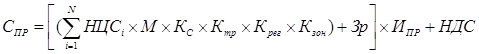 Таким образом, по транспортировке воды стоимость водопроводных сетей составит 11582,44 тыс. руб., по водоотведению соответственно 22617,42 тыс. руб.Учитывая отсутствие данных о величине фактических расходов, сложившихся у Организации за отчетный период (2017 год), подтвержденных данными бухгалтерской и статистической отчетности,  определение финансового результата в соответствии с подпунктом д) пункта 26 Правил регулирования тарифов в сфере водоснабжения и водоотведения, утвержденных Постановлением № 406, ЛенРТК не осуществлялось.3. В соответствии с разделом IX Основ ценообразования в сфере водоснабжения и водоотведения, утвержденных Постановлением № 406, вышеперечисленными условиями формирования затрат, ЛенРТК определил для Организации показатель Операционных расходов на 2019-2021 годы:4. Долгосрочные параметры регулирования тарифов, определяемые на долгосрочный период регулирования тарифов на услуги в сфере водоотведения (поверхностные сточные воды) для Организации на 2019-2021 годы, составят:5. Исходя из обоснованных объемов необходимой валовой выручки, тарифы на услуги в сфере водоотведения (поверхностные сточные воды), оказываемые Организацией в 2019-2021гг., составят:* тариф указан без учета налога на добавленную стоимостьРезультаты голосования: за – 7 человек, против – нет, воздержались – нет.10. По вопросу повестки «О внесении изменений в приказ комитета по тарифам и ценовой политике Ленинградской области от 19 декабря 2016 года № 356-п 
«Об установлении тарифов на питьевую воду, водоотведение и транспортировку сточных вод общества с ограниченной ответственностью «ЛОКС» на 2017-2019 годы» выступила начальник отдела регулирования тарифов водоснабжения, водоотведения, утилизации департамента регулирования тарифов организаций коммунального комплекса и электрической энергии ЛенРТК Княжеская Л.Н. и изложила основные положения экспертного заключения по корректировке необходимой валовой выручки общества с ограниченной ответственностью «ЛОКС» (далее - ООО «ЛОКС») и тарифов на услуги в сфере водоснабжения и водоотведения, оказываемые потребителям муниципального образования «Колтушское сельское поселение» Всеволожского муниципального района Ленинградской области в 2019 году. ООО «ЛОКС» обратилось с заявлением о корректировке необходимой валовой выручки и тарифов на питьевую воду, водоотведение и транспортировку сточных вод от 27.04.2017 исх. № 283 (вх. от 27.04.2017 № КТ-1-2400/17-0-0).Присутствующий на заседании Правления ЛенРТК генеральный директор ООО «ЛОКС» Юрченко Ю.В. выразил устное согласие с предложенным ЛенРТК уровнем тарифа.Правление приняло решение:  1. Основные показатели производственной программы в сфере холодного водоснабжения  и водоотведения, утверждены приказом ЛенРТК от 19 декабря 2016 года № 356-пп 
«Об утверждении производственных программ в сфере холодного водоснабжения (питьевая вода) и водоотведения ООО «ЛОКС» на 2017-2019 годы»   (далее - приказ ЛенРТК от 19 декабря 2016 года № 356-пп).Кроме того, согласно пунктам 4, 5 и 8 Методических указаний расчетный объем отпуска воды и объема принятых сточных вод определяется исходя из фактического объема отпуска воды и приема сточных вод за последний отчетный год и динамики отпуска воды и приема сточных вод за последние 3 года. ООО «ЛОКС» приказом ЛенРТК от 16.09.2015 № 103-п впервые установлены тарифы на услуги в сфере холодного водоснабжения (питьевая вода) и водоотведения. Таким образом, у ЛенРТК отсутствует возможность произвести расчет в соответствии с пунктами 4, 5 и 8 Методических указаний.Водоснабжение (питьевая вода) Водоотведение 2. Операционные расходы                                                                                                        тыс.руб.3. Корректировка расходов на электрическую энергию.В соответствии с пунктами 76 и 80 Основ ценообразования, утвержденных Постановлением № 406, а также с учетом уточненных значений прогнозных параметров в соответствии                              со Сценарными условиями расходы на электрическую энергию корректируются и составят:                                                                                                                  тыс.руб.4. Корректировка неподконтрольных расходов.В соответствии с пунктом 80 Основ ценообразования, утвержденных Постановлением № 406, корректировка НВВ производится с учетом фактически достигнутого уровня неподконтрольных расходов.												  тыс.руб.5. Согласно пункту 78 Основ ценообразования в сфере водоснабжения и водоотведения, утвержденных Постановлением № 406 ЛенРТК в расчет НВВ не принял нормативную прибыль, заявленной ООО «ЛОКС» на 2019 год. 6. В соответствии с подпунктом «д» пункта 26 Правил регулирования тарифов в сфере водоснабжения и водоотведения, утвержденных постановлением № 406 ЛенРТК произведен анализ фактических расходов, сложившихся по данным ООО «ЛОКС» в 2017 году. Результат отражен в Протоколе ЛенРТК от 11.10.2018 № 21, в результате, которого определены значения корректировки НВВ ООО «ЛОКС»- по услуге водоснабжения (питьевая вода) - экономически не обоснованные доходы учтены в полном объеме при регулировании тарифов на 2019 год в размере -4827,63 тыс. руб.;- по услуге водоотведения - недополученные доходы в размере 2625,03 тыс. руб. (в том числе учтено при регулировании тарифов на 2019 год в размере 1289,00 тыс. руб.), оставшаяся сумма недополученные доходов регулирования будет учтена ЛенРТК в последующие периоды регулирования.Кроме того, ЛенРТК при формировании тарифов на 2019 год в сфере холодного водоснабжения (питьевая вода) учел финансовый результат 2016 года в полном объеме, в сфере водоотведения оставшаяся сумма экономически не обоснованных доходов прошлых периодов регулирования будет учтена ЛенРТК в последующие периоды регулирования.Таким образом, скорректированная НВВ на 2019 год составит:	                                  тыс. руб.Исходя из обоснованной НВВ, предлагаются к утверждению следующие уровни тарифов  на услуги в сфере холодного водоснабжения и водоотведения, оказываемые ООО «ЛОКС» 
в 2019 году:* тариф указан без учета налога на добавленную стоимость Результаты голосования: за – 7 человек, против – нет, воздержались – нет.11. По вопросу повестки «Об установлении тарифов на питьевую воду и водоотведение общества с ограниченной ответственностью «Ольшаники» на 2019-2023 годы» выступила начальник отдела регулирования тарифов водоснабжения, водоотведения, утилизации департамента регулирования тарифов организаций коммунального комплекса и электрической энергии ЛенРТК Княжеская Л.Н. и изложила основные положения экспертного заключения по обоснованию уровней тарифов на услуги в сфере водоснабжения и водоотведения, оказываемые обществом с ограниченной ответственностью «Ольшаники» (далее – ООО «Ольшаники») потребителям муниципального образования «Первомайское сельское поселение» Выборгского муниципального района Ленинградской области в 2019-2023 годах. ООО «Ольшаники» обратилось с заявлением об установлении тарифов в сфере холодного водоснабжения (питьевая вода) и водоотведения от 19.04.2018 исх. № 121 (вх. от 20.04.2018 № КТ-1-21303/2018). ООО «Ольшанники» представлено письмо о согласии с предложенным ЛенРТК уровнем тарифа и с просьбой рассмотреть вопрос без участия представителей организации 
(вх. № КТ-1-7181/2018 от 06.12.2018).Правление приняло решение:  1. ЛенРТК рассмотрел производственные программы в сфере водоснабжения (питьевая вода) и водоотведения и утвердил следующие основные натуральные показатели:Водоснабжение (питьевая вода)Водоотведение2. Результаты экономической экспертизы материалов по определению себестоимости услуг в сфере водоснабжения (питьевая вода) и водоотведения, планируемых на 2019-2023 гг.В соответствии с пунктом IX Основ ценообразования в сфере водоснабжения и водоотведения, утвержденных Постановлением № 406 ЛенРТК рассчитал тарифы на услуги в сфере водоснабжения (питьевая вода) и водоотведения, оказываемые
ООО «Ольшаники», со следующей поэтапной разбивкой:- с 01.01.2019 г. по 30.06.2019 г.;- с 01.07.2019 г. по 31.12.2019 г.;- с 01.01.2020 г. по 30.06.2020 г.;- с 01.07.2020 г. по 31.12.2020 г.;- с 01.01.2021 г. по 30.06.2021 г.;- с 01.07.2021 г. по 31.12.2021 г.;- с 01.01.2022 г. по 30.06.2022 г.;- с 01.07.2022 г. по 31.12.2022 г.;- с 01.01.2023 г. по 30.06.2023 г.;- с 01.07.2023 г. по 31.12.2023 г.В соответствии с Прогнозом при расчете величины расходов и прибыли, формирующих тарифы на услуги в сфере водоснабжения (питьевая вода) и водоотведения, оказываемые 
ООО «Ольшаники», экспертами использовались следующие индексы-дефляторы:Тарифы на услуги в сфере водоснабжения (питьевая вода) и водоотведения, оказываемые ООО «Ольшаники», предлагаемые ЛенРТК к утверждению на 2019-2023 гг., определены с учетом финансовых потребностей по реализации утвержденных ЛенРТК производственных программ по обеспечению услугами водоснабжения (питьевая вода) и водоотведения потребителей муниципального образования «Первомайское поселение» Выборгского муниципального района Ленинградской области. ЛенРТК провел экономическую экспертизу плановой себестоимости услуг водоснабжения (питьевая вода) и водоотведения, представленной ООО «Ольшаники», и её результаты отражены в таблицах:Водоснабжение (питьевая вода)Водоотведение3. С учетом требований пункта 46 Основ ценообразования в сфере водоснабжения                   и водоотведения, а также пункта 30 Правил регулирования тарифов в сфере водоснабжения                      и водоотведения, утвержденных Постановлением № 406 величины нормативной прибыли по услугам в сфере водоснабжения (питьевая вода) и водоотведения  приняты ЛенРТК в размере 0 тыс. руб. В соответствии с разделом IX Основ ценообразования в сфере водоснабжения                                и водоотведения, утвержденных Постановлением № 406 и вышеперечисленными условиями формирования затрат ЛенРТК определил следующие показатели операционных расходов по видам деятельности ООО «Ольшаники» на 2019-2023 годы:4. Долгосрочные параметры регулирования тарифов, определяемые на долгосрочный период регулирования тарифов на питьевую воду и водоотведение ООО «Ольшаники» 2019-2023 годы составят:	5. Исходя из обоснованных объемов необходимой валовой выручки, тарифы на услуги в сфере холодного водоснабжения (питьевая вода) и водоотведения, оказываемые 
ООО «Ольшаники» в 2019-2023 гг., составят:* тариф указан без учета налога на добавленную стоимость Результаты голосования: за – 7 человек, против – нет, воздержались – нет.12. По вопросу повестки «Об установлении тарифов на водоотведение общества с ограниченной ответственностью «ОСК» на 2019-2021 годы» выступила начальник отдела регулирования тарифов водоснабжения, водоотведения, утилизации департамента регулирования тарифов организаций коммунального комплекса и электрической энергии ЛенРТК 
Княжеская Л.Н., изложила основные положения экспертного заключения по рассмотрению материалов по расчёту уровней тарифов на услуги в сфере водоотведения, оказываемые обществом с ограниченной ответственностью «ОСК» (далее – Организация) потребителям  Шлиссельбургского городского поселения Кировского муниципального района Ленинградской области в 2019-2021 годах. Организация обратилась с заявлением об установлении тарифов на услуги в сфере водоотведения от 03.12.2018 исх. № 190 (вх. от 03.12.2018 № КТ-1-7083/2018).Организацией представлено письмо о согласии с предложенным ЛенРТК уровнем тарифа и с просьбой рассмотреть вопрос без участия представителей организации (вх. № КТ-1-7083/2018 от 03.12.2018).Правление приняло решение:  1. ЛенРТК рассмотрел предоставленную Организацией производственную программу в сфере водоотведения и утвердил следующие основные натуральные показатели:ВодоотведениеВ соответствии с пунктом IX Основ ценообразования в сфере водоснабжения                                      и водоотведения, утвержденных Постановлением № 406, ЛенРТК рассчитал тарифы на услуги                     в сфере водоснабжения и водоотведения, оказываемые Организацией со следующей поэтапной разбивкой:- с 01.01.2019 г. по 30.06.2019 г.;- с 01.07.2019 г. по 31.12.2019 г.;- с 01.01.2020 г. по 30.06.2020 г.;- с 01.07.2020 г. по 31.12.2020 г.;- с 01.01.2021 г. по 30.06.2021 г.;- с 01.07.2021 г. по 31.12.2021 г.;Тарифы на услуги в сфере водоотведения, оказываемые Организацией, предлагаемые ЛенРТК к утверждению на 2019-2021 годы, определены с учетом представленных организацией обосновывающих документов и материалов, а также на основании Прогноза.В соответствии со Прогнозом, а также распоряжением Правительства Российской Федерации от 15.11.2018 № 2490-р при расчете величины расходов и прибыли, формирующих тарифы на услуги в сфере водоснабжения (питьевая вода) и водоотведения, оказываемые Организацией, использовались следующие индексы-дефляторы:Формирование затрат базового уровня операционных расходов произведено ЛенРТК                        на основании пункта 45 Методических указаний. Результаты отражены в таблице ниже: ВодоотведениеУчитывая отсутствие данных о величине фактических расходов, сложившихся у Организации за отчетный период (2017 год), подтвержденных данными бухгалтерской и статистической отчетности,  определение финансового результата в соответствии с подпунктом д) пункта 26 Правил регулирования тарифов в сфере водоснабжения и водоотведения, утвержденных Постановлением № 406, ЛенРТК не осуществлялось.2. В соответствии с разделом IX Основ ценообразования в сфере водоснабжения                                 и водоотведения, утвержденных Постановлением № 406, вышеперечисленными условиями формирования затрат, ЛенРТК определил для Организации показатель Операционных расходов на 2019-2021 годы:3. Долгосрочные параметры регулирования тарифов, определяемые на долгосрочный период регулирования тарифов на услуги в сфере водоотведения для Организации на 2019-2021 годы, составят:4. Исходя из обоснованных объемов необходимой валовой выручки, тарифы на услуги в сфере водоснабжения и  водоотведения, оказываемые Организацией в 2019-2021 гг., составят:*Тарифы налогом на добавленную стоимость не облагаются, организация применяет упрощенную систему налогообложения в соответствии со статьей 346.11 Налогового кодекса Российской Федерации (часть вторая).Результаты голосования: за – 7 человек, против – нет, воздержались – нет.13. По вопросу повестки «О внесении изменений в приказ комитета по тарифам и ценовой политике Ленинградской области от 13 декабря 2016 года № 272-п «Об установлении тарифов на питьевую воду, водоотведение и транспортировку сточных вод общества с ограниченной ответственностью «Строительно-монтажное эксплуатационное управление «Заневка» на 2017-2019 годы» выступила начальник отдела регулирования тарифов водоснабжения, водоотведения, утилизации департамента регулирования тарифов организаций коммунального комплекса и электрической энергии ЛенРТК Княжеская Л.Н. и изложила основные положения экспертного заключения по корректировке необходимой валовой выручки общества с ограниченной ответственностью «Строительно-монтажное эксплуатационное управление «Заневка» (далее - ООО «СМЭУ «Заневка») и тарифов на услуги в сфере водоснабжения и водоотведения, оказываемые потребителям муниципальных образований «Заневское городское поселение» и «Колтушское сельское поселение» Всеволожского муниципального района Ленинградской области в 2019 году. ООО «СМЭУ «Заневка» обратилось с заявлением о корректировке необходимой валовой выручки и тарифов на питьевую воду, водоотведение и транспортировку сточных вод от 27.04.2018 исх. № 717 (вх. от 27.04.2018 № КТ-1-2380/2018).ООО «СМЭУ «Заневка» представлено письмо о согласии с предложенным ЛенРТК уровнем тарифа и с просьбой рассмотреть вопрос без участия представителей организации 
(вх. № КТ-1-7195/2018 от 06.12.2018).Правление приняло решение:  1. Основные показатели производственной программы в сфере холодного водоснабжения и водоотведения, утверждены приказом ЛенРТК от 13 декабря 2016 года № 272-пп 
«Об утверждении производственных программ в сфере холодного водоснабжения (питьевая вода) и водоотведения ООО «СМЭУ «Заневка» на 2017-2019 годы» (далее - приказ ЛенРТК от 13 декабря 2016 года № 272-пп).При этом основные показатели производственной программы в сфере водоотведения (транспортировка сточных вод), утвержденные приказом ЛенРТК от 13 декабря 2016 года 
№ 272-пп приняты без изменений, так как ООО «СМЭУ «Заневка» подтвердила плановый объем показателей, отраженных в производственной программе при корректировке тарифов на 2019 год.В соответствии с пунктами 4, 5 и 8 Методических указаний ЛенРТК произвел расчет объема воды, отпускаемой абонентам, и объема принятых от абонентов сточных вод, планируемых на 2019 год, исходя из фактических объемов отпуска воды и объема принятых сточных вод за последний отчетный год и динамики отпуска воды и приема сточных вод за последние 3 года, а также информации об объеме воды, отпущенной новым абонентам и объеме сточных вод, принимаемых от новых абонентов, объекты которых подключены (планируется подключить) к централизованным системам водоснабжения и водоотведения и информации об объеме воды, отпущенной абонентам, и объеме сточных вод, принимавшемся от абонентов, водоотведение которых прекращено (планируется прекратить).ВодоснабжениеВодоотведениеУчитывая, что объемы отпущенной потребителям воды и принятых сточных вод, предусмотренные ООО «СМЭУ «Заневка» на рассматриваемый период регулирования, превышают показатель, определенный в соответствии с Методическими указаниями, ЛенРТК принял их в размере, заявленном ООО «СМЭУ «Заневка».Транспортировка сточных водУчитывая, что объемы принятых сточных вод для передачи (транспортировки), предусмотренные ООО «СМЭУ «Заневка» на рассматриваемый период регулирования, превышают показатель, определенный в соответствии с Методическими указаниями, ЛенРТК принял их в размере, заявленном ООО «СМЭУ «Заневка».Водоснабжение (питьевая вода) для потребителей муниципального образования «Заневское городское поселение» Всеволожского муниципального района Ленинградской областиВодоотведение для потребителей муниципального образования «Заневское городское поселение» Всеволожского муниципального района Ленинградской областиТранспортировка сточных вод для потребителей муниципального образования «Колтушское сельское поселение» Всеволожского муниципального района Ленинградской области2. Операционные расходы							тыс.руб.3. Корректировка расходов на электрическую энергию.В соответствии с пунктами 76 и 80 Основ ценообразования, утвержденных Постановлением № 406, а также с учетом уточненных значений прогнозных параметров в соответствии                             со Сценарными условиями расходы на электрическую энергию корректируются и составят:                                                                                                                    тыс.руб.4. Корректировка неподконтрольных расходов.В соответствии с пунктом 80 Основ ценообразования, утвержденных Постановлением № 406, корректировка НВВ производится с учетом фактически достигнутого уровня неподконтрольных расходов.	                                                                                                                        тыс. руб5. Величина нормативной прибыли на 2019 год принята ЛенРТК согласно утвержденным долгосрочным параметрам регулирования в размере:- в сфере холодного водоснабжения - 0,02%;- в сфере водоотведения - 0,34%;- в сфере водоотведения (транспортировка сточных вод) - 5,00%.6. В соответствии с подпунктом «д» пункта 26 Правил регулирования тарифов в сфере водоснабжения и водоотведения, утвержденных постановлением № 406 ЛенРТК произведен анализ фактических расходов, сложившихся у ООО «СМЭУ «Заневка» в 2017 году. Результат отражен в Протоколе ЛенРТК от 11.10.2018 № 21, в результате, которого определены значения корректировки НВВ ООО «СМЭУ «Заневка»:- по услуге водоснабжения - экономически не обоснованные доходы прошлых периодов регулирования в размере - 4568,88 тыс. руб. (в том числе учтено при регулировании тарифов на 2019 год в размере - 2015,00 тыс. руб.), оставшаяся сумма экономически не обоснованных доходов прошлых периодов регулирования будет учтена ЛенРТК в последующие периоды регулирования;- по услуге водоотведение - экономически не обоснованные доходы прошлых периодов регулирования в размере - 4136,60 тыс. руб. (учтено при регулировании тарифов на 2019 год в полном объеме);- по услуге водоотведения (транспортировка сточных вод) - недополученные доходы в размере 352,35 тыс. руб. Однако, учитывая, что ООО «СМЭУ «Заневка» не заявило о включении финансового результата 2017 года в расчет НВВ очередного периода регулирования, ЛенРТК не принял вышеуказанный финансовый результат при установлении тарифов на услугу в сфере водоотведения (транспортировка сточных вод), оказываемую ООО «СМЭУ «Заневка» в 2019 году.Кроме того, ЛенРТК при формировании тарифов на 2019 год в сфере водоотведения учел финансовый результат 2016 года в полном объеме, в сфере холодного водоснабжения (питьевая вода) и в сфере водоотведения (транспортировка сточных вод) оставшаяся сумма экономически не обоснованных доходов прошлых периодов регулирования будет учтена ЛенРТК в последующие периоды регулирования.Таким образом, скорректированная НВВ на 2019 год составит:	                                  тыс. руб.Исходя из обоснованной НВВ, предлагаются к утверждению следующие уровни тарифов на услуги в сфере холодного водоснабжения и водоотведения, оказываемые ООО «СМЭУ «Заневка» в 2019 году:* тариф указан без учета налога на добавленную стоимость Исходя из обоснованной НВВ, предлагаются к утверждению следующие уровни тарифов на услугу в сфере водоотведения (транспортировка сточных вод), оказываемую ООО «СМЭУ «Заневка» в 2019 году:* тариф указан без учета налога на добавленную стоимость Результаты голосования: за – 7 человек, против – нет, воздержались – нет.14. По вопросу повестки «О внесении изменений в приказ комитета по тарифам и ценовой политике Ленинградской области от 19 декабря 2017 года № 480-п 
«Об установлении тарифов на питьевую воду и водоотведение Государственного бюджетного нетипового образовательного учреждения «Санкт-Петербургский городской Дворец творчества юных» на 2018-2020 годы» выступила начальник отдела регулирования тарифов водоснабжения, водоотведения, утилизации департамента регулирования тарифов организаций коммунального комплекса и электрической энергии ЛенРТК Княжеская Л.Н. и изложила основные положения экспертного заключения по корректировке необходимой валовой выручки Государственного бюджетного нетипового образовательного учреждения «Санкт-Петербургский городской Дворец творчества юных» (далее - ГБНОУ «СПБ ГДТЮ») и тарифов на услуги в сфере холодного водоснабжения (питьевая вода) и водоотведения, оказываемые потребителям муниципального образования «Приморское городское поселение» Выборгского муниципального района Ленинградской области  в 2019 году. ГБНОУ «СПБ ГДТЮ» обратилось с заявлениями от 28.04.2018 исх. № 278/28-25 (вх. от 28.04.2018 № КТ-1-2541/2018) о корректировке необходимой валовой выручки и тарифов на услуги в сфере водоснабжения и водоотведения на 2019 год.Присутствующий на заседании Правления ЛенРТК представитель ГБНОУ «СПБ ГДТЮ» Роганов П.К. (действующий по доверенности № 20 от 15.02.2018) выразил свое устное согласие с предложенным ЛенРТК уровнем тарифа. Правление приняло решение:  Основные показатели производственных программ в сфере водоснабжения и водоотведения, утвержденные приказом ЛенРТК от 19 декабря 2017 года № 480-пп «Об утверждении производственных программ в сфере холодного водоснабжения и водоотведения  Государственного бюджетного нетипового образовательного учреждения  «Санкт-Петербургский городской Дворец творчества юных» на 2018-2020 годы» приняты без изменений.1. Операционные расходы.								тыс. руб.2 Корректировка расходов на электрическую энергию.	           3. Корректировка неподконтрольных расходов.В соответствии с п. 80 Основ ценообразования корректировка НВВ производится с учетом фактически достигнутого уровня неподконтрольных расходов.Таким образом, скорректированная НВВ на 2019 год составила:	                    тыс. руб.Исходя из обоснованной НВВ, предлагаются к утверждению следующие уровни тарифов на услуги в сфере холодного водоснабжения (питьевая вода) и водоотведения, оказываемые ГБНОУ «СПБ ГДТЮ» :* тариф указан без учета налога на добавленную стоимость Результаты голосования: за – 7 человек, против – нет, воздержались – нет.15. По вопросу повестки «Об установлении тарифов на питьевую воду федерального государственного бюджетного учреждения «Центральное жилищно-коммунальное управление» Министерства обороны Российской Федерации на 2019-2021 годы» выступила начальник отдела регулирования тарифов водоснабжения, водоотведения, утилизации департамента регулирования тарифов организаций коммунального комплекса и электрической энергии ЛенРТК Княжеская Л.Н. и изложила основные положения экспертного заключения по обоснованию уровней тарифов на услуги в сфере холодного водоснабжения (питьевая вода), оказываемые федеральным государственным бюджетным учреждением «Центральное жилищно-коммунальные управление» Министерства обороны Российской Федерации (далее - ФГБУ «ЦЖКУ» МО РФ) потребителям военного городка № 16 (п/о Ваганово-2) муниципального образования «Рахьинское городское поселение» Всеволожского муниципального района Ленинградской области в 2019-2021 годах. ФГБУ «ЦЖКУ» МО РФ обратилось в ЛенРТК с заявлением об установлении тарифов на питьевую воду потребителям военного городка № 16 (п/о Ваганово-2) муниципального образования «Рахьинское ГП» Всеволожского МР ЛО от 28.04.2018 исх. № 370/У/2/8/1481 (вх. от 28.04.2018 № КТ-1-2629/2018).Присутствовавший на заседании правления ЛенРТК представитель ФГБУ «ЦЖКУ» МО РФ Макаренко Н.В. (действующий по доверенности № 7 от 29.08.2018) выразила свое устное согласие с предложенным ЛенРТК уровнем тарифа.Правление приняло решение:  В соответствии с п. 4, 5, 8 статьи II Методических указаний расчетный объем отпуска воды, объем принятых сточных вод, оказываемых услуг определяются на очередной год и каждый год в течение долгосрочного периода регулирования (при установлении тарифов на долгосрочный период регулирования), исходя из фактического объема отпуска воды (приема сточных вод) за последний отчетный год и динамики отпуска воды (приема сточных вод) за последние 3 года, На основании вышеизложенного, а также, учитывая то, что тарифы на услуги холодного водоснабжения (питьевая вода), оказываемые ФГБУ «ЦЖКУ» МО РФ на территории военного городска № 16 (п/о Ваганово-2) МО «Рахьинское ГП» Всеволожского МР ЛО установлены на 2018 год (приказ ЛенРТК от 28.12.2017 № 663-п) ЛенРТК не имеет возможность произвести соответствующий расчет. ЛенРТК изучил основные показатели производственной программы, представленной ФГБУ «ЦЖКУ» МО РФ и утвердил следующие основные производственные показатели:1. Результаты экономической экспертизы материалов по определению себестоимости услуг                 в сфере холодного водоснабжения (питьевая вода), планируемых на 2019-2021 годы.В соответствии с пунктом IX Основ ценообразования в сфере водоснабжения                                      и водоотведения, утвержденных Постановлением № 406 ЛенРТК рассчитал тарифы на услуги                   в сфере холодного водоснабжения (питьевая вода), оказываемые ФГБУ «ЦЖКУ» МО РФ,                       со следующей поэтапной разбивкой:- с 01.01.2019 г. по 30.06.2019 г.;- с 01.07.2019 г. по 31.12.2019 г.;- с 01.01.2020 г. по 30.06.2020 г.;- с 01.07.2020 г. по 31.12.2020 г.;- с 01.01.2021 г. по 30.06.2021 г.;- с 01.07.2021 г. по 31.12.2021 г.;Тарифы на услуги в сфере холодного водоснабжения, оказываемые ФГБУ «ЦЖКУ» МО РФ, предлагаемые ЛенРТК к утверждению на 2019-2021 годы, определены с учетом представленных организацией обосновывающих документов и материалов, на основании Прогноза, а также распоряжения Правительства Российской Федерации от 15.11.2018 № 2490-р (далее – Распоряжение).В соответствии с Распоряжением, при расчете величины расходов и прибыли, формирующих тарифы на услуги в сфере холодного водоснабжения, оказываемые ФГБУ «ЦЖКУ» МО РФ на территории Ленинградской области, экспертами использовались следующие индексы роста:ЛенРТК провел экономическую экспертизу плановой себестоимости услуг в сфере холодного водоснабжения. Формирование затрат базового уровня операционных расходов произведено ЛенРТК на основании пункта 45 Методических указаний. Результаты отражены в таблице ниже: тыс. руб.На основании пункта 46, 47, 47(1) Основ ценообразования Постановления № 406, а также ввиду отсутствия расчета нормативной прибыли, заявленной предприятием в 2019 году, ЛенРТК определена величина нормативной прибыли ФГБУ «ЦЖКУ» МО РФ в размере 0 тыс. руб. на весь долгосрочный период регулирования.2. В соответствии с разделом IX Основ ценообразования в сфере водоснабжения и водоотведения, утвержденных Постановлением № 406, и вышеперечисленными условиями формирования затрат, ЛенРТК определил для ФГБУ «ЦЖКУ» МО РФ показатели Операционных расходов на 2019-2021 годы:Водоснабжение 3. Долгосрочные параметры регулирования тарифов, определяемые на долгосрочный период регулирования тарифов на услуги в сфере холодного водоснабжения (питьевая вода) ФГБУ «ЦЖКУ» МО РФ на 2019-2021 годы, составят:Питьевая вода4. Исходя из обоснованных объемов необходимой валовой выручки, тарифы на услуги в сфере холодного водоснабжения (питьевая вода), оказываемые ФГБУ «ЦЖКУ» МО РФ в 2019-2021гг., составят:* тариф указан без учета налога на добавленную стоимость Результаты голосования: за – 7 человек, против – нет, воздержались – нет.16. По вопросу повестки «О внесении изменений в приказ комитета по тарифам и ценовой политике Ленинградской области от 19 декабря 2017 года № 500-п 
«Об установлении тарифов на питьевую воду и водоотведение федерального государственного бюджетного учреждения «Центральное жилищно-коммунальное управление» Министерства обороны Российской Федерации на 2018-2020 годы» выступила начальник отдела регулирования тарифов водоснабжения, водоотведения, утилизации департамента регулирования тарифов организаций коммунального комплекса и электрической энергии ЛенРТК Княжеская Л.Н., изложила основные положения экспертного заключения по корректировке необходимой валовой выручки федерального государственного бюджетного учреждения «Центральное жилищно-коммунальное управление» Министерства обороны Российской Федерации (далее – ФГБУ«ЦЖКУ» МО РФ) и тарифов на услуги в сфере холодного водоснабжения и водоотведения, оказываемые потребителям Ленинградской области в 2019 году. ФГБУ «ЦЖКУ» МО РФ обратилось в ЛенРТК с заявлением о корректировке необходимой валовой выручки и тарифов в сфере холодного водоснабжения и водоотведения на 2019 год от 28.04.2018 исх. № 370/У/2/8/1480 (вх. от 28.04.2018 № КТ-1-2552/2018).Присутствовавший на заседании правления ЛенРТК представитель ФГБУ «ЦЖКУ» МО РФ Макаренко Н.В. (действующий по доверенности № 7 от 29.08.2018) выразила свое устное согласие с предложенным ЛенРТК уровнем тарифа.Правление приняло решение:  1. В соответствии с п. 4 статьи II Методических указаний расчетный объем отпуска воды, объем принятых сточных вод, оказываемых услуг определяются на очередной год и каждый год                в течение долгосрочного периода регулирования (при установлении тарифов на долгосрочный период регулирования), исходя из фактического объема отпуска воды (приема сточных вод)                     за последний отчетный год и динамики отпуска воды (приема сточных вод) за последние 3 года, На основании вышеизложенного, а также, учитывая то, что ФГБУ «ЦЖКУ» МО РФ оказывал услуги в сфере водоснабжения и водоотведения не полный 2017 год (тарифы для ФГБУ «ЦЖКУ» МО РФ установлены приказом ЛенРТК от 11.08.2017 № 88-п), ЛенРТК не имеет возможности произвести расчет объемов отпущенной питьевой воды/сточных вод ФГБУ «ЦЖКУ» МО РФ в соответствии с п. 4, 5, 8 статьи II Методических указаний.Кроме того, ввиду отсутствия в представленных обосновывающих документах                               и материалах форм статистической отчетности (1-водопровод, 1-канализация) основные показатели производственных программ ФГБУ «ЦЖКУ» МО РФ на 2019 год остаются равными показателям, утвержденным  приказом ЛенРТК от 19.12.2017 № 500-пп.2. Операционные расходы.									тыс. руб.3. Корректировка расходов на энергетические ресурсы.В соответствии с п. 64, 76 и 80 Основ ценообразования, утвержденных Постановлением                 № 406, а также с учетом параметров Прогноза, расходы на электрическую энергию корректируются.											 тыс.руб.4.Корректировка неподконтрольных расходов.В соответствии с пунктом 80 Основ ценообразования в сфере водоснабжения                               и водоотведения, утвержденных Постановлением № 406, корректировка НВВ производится                      с учетом фактически достигнутого уровня неподконтрольных расходов. 5. В соответствии с пунктом 30 Методических указаний, а также пунктом 65 (б) Основ ценообразования Постановления № 406, величина расходов, связанных с уплатой налогов и сборов составит:											тыс. руб.7. Величина нормативной прибыли на 2019 год принята ЛенРТК согласно утвержденным долгосрочным параметрам регулирования в размере 0 тыс. руб. (0%) на всех территориях, обслуживаемых ФГБУ «ЦЖКУ» МО РФ.Ввиду того, что ФГБУ «ЦЖКУ» МО РФ оказывало услуги не полный 2017 год (тарифы                 на услуги в сфере холодного водоснабжения и водоотведения ФГБУ «ЦЖКУ» МО РФ установлены приказом ЛенРТК от 11.08.2017 № 88-п), ЛенРТК не имеет возможности произвести анализ основных показателей деятельности, сложившихся у ФГБУ «ЦЖКУ» МО РФ в 2017 году               в соответствии с пп. д) п. 26 Правил регулирования тарифов в сфере водоснабжения                                  и водоотведения, утвержденных Постановлением № 406.Таким образом, скорректированная НВВ на 2019 год составит:	                                 тыс. руб.Исходя из обоснованной НВВ, предлагаются к утверждению следующие уровни тарифов        на услуги в сфере холодного водоснабжения и водоотведения, оказываемые ФГБУ «ЦЖКУ» МО РФ в 2019 году:* тариф указан без учета налога на добавленную стоимость Результаты голосования: за – 7 человек, против – нет, воздержались – нет.17. По вопросу повестки «Об установлении тарифов на питьевую воду акционерного общества «Ленинградские областные коммунальные системы» (филиал «Невский водопровод» АО «ЛОКС») на 2019-2023 годы» выступила начальник отдела регулирования тарифов водоснабжения, водоотведения, утилизации департамента регулирования тарифов организаций коммунального комплекса и электрической энергии ЛенРТК Княжеская Л.Н. и изложила основные положения экспертного заключения по рассмотрению материалов по расчету уровней тарифов на услугу в сфере водоснабжения, оказываемую акционерным обществом «Ленинградские областные коммунальные системы» (филиал «Невский водопровод» 
АО «ЛОКС») (далее - АО «ЛОКС») потребителям Ленинградской области в 2019-2023 годах. 
АО «ЛОКС» обратилось с заявлением об установлении тарифов на услугу в сфере водоснабжения (питьевая вода) на 2019-2023 годы от 27.04.2018 исх. № 485 (вх. от 27.04.2018 № КТ-1-2346/2018).Присутствующий на заседании Правления ЛенРТК представитель АО «ЛОКС» Немудрякина М.Н. (действующая по доверенности № 184 от 28.12.2017) выразила свое устное согласие с предложенным ЛенРТК уровнем тарифа и представила письменные возражение 
(вх. № КТ-1-7234/2018 от 07.12.2018)Правление приняло решение:  1. ЛенРТК рассмотрел производственную программу в сфере водоснабжения, предоставленную АО «ЛОКС», и утвердил следующие основные натуральные показатели:Питьевая вода, всегоПитьевая вода, по объемам Ленинградской области2. Результаты экономической экспертизы материалов по определению себестоимости услуги   в сфере водоснабжения, планируемых на 2019-2023 годы.В соответствии со Сценарными условиями при расчете величины расходов и прибыли, формирующих тарифы на услугу по водоотведению, оказываемую АО «ЛОКС» на территории Ленинградской области, экспертами использовались следующие индексы роста:Во исполнение п. 9 Основ ценообразования в сфере водоснабжения и водоотведения, утвержденных Постановлением № 406, а также учитывая выбранный метод регулирования тарифов, ЛенРТК рассчитал тарифы на услугу в сфере водоснабжения, оказываемую АО «ЛОКС» со следующей поэтапной разбивкой:- с 01.01.2019  по 30.06.2019;- с 01.07.2019  по 31.12.2019;- с 01.01.2020 по 31.06.2020;- с 01.07.2020 по 31.12.2020;- с 01.01.2021по 31.06.2021;- с 01.07.2021 по 31.12.2021;- с 01.01.2022 по 31.06.2022;- с 01.07.2022 по 31.12.2022;- с 01.01.2023 по 31.06.2023;- с 01.07.2023 по 31.12.2023.Тарифы на услугу в сфере водоснабжения, оказываемую АО «ЛОКС», предлагаемые ЛенРТК к утверждению на 2019-2023 годы, определены с учетом финансовых потребностей по реализации утвержденной ЛенРТК производственной программы по обеспечению услугой водоснабжения потребителей Ленинградской области.ЛенРТК проведена экспертиза плановой себестоимости услуги в сфере водоснабжения, предусмотренной АО «ЛОКС» на 2019 год, результаты которой представлены в таблице:3. Согласно пункту 78 Основ ценообразования в сфере водоснабжения и водоотведения, утвержденных Постановлением № 406 ЛенРТК в расчет необходимой валовой выручки принял нормативную прибыль, заявленной АО «ЛОКС» на 2019 год на основании коллективного договора.4. В соответствии с подпунктом «д» пункта 26 Правил регулирования тарифов в сфере водоснабжения и водоотведения, утвержденных постановлением № 406, а также с учетом требований Методический указаний ЛенРТК произведен анализ фактических расходов, сложившихся по данным предприятия в 2017 году, отнесенных на услугу по водоснабжению (питьевая вода), в результате которого определены значения корректировки необходимой валовой выручки (далее - НВВ) АО «ЛОКС»:- по услуге водоснабжения (питьевая вода) - экономически не обоснованные доходы учтены  в полном объеме при регулировании тарифов на 2019 год в размере - 5406,87 тыс. руб. В соответствии с разделом IX Основ ценообразования в сфере водоснабжения и водоотведения, утвержденных Постановлением № 406 и вышеперечисленными условиями формирования затрат ЛенРТК определил следующие показатели на 2019-2023 годы:Уровень операционных расходов:							(тыс. руб.)В соответствии с Методическими указаниями при формировании НВВ ЛенРТК применил сглаживание:											(тыс. руб.)Долгосрочные параметры регулирования:Исходя из обоснованной НВВ, предлагаются к утверждению следующие уровни тарифов                   на услугу в сфере водоснабжения, оказываемую АО «ЛОКС» в 2019-2023 годах:* тариф указан без учета налога на добавленную стоимость Результаты голосования: за – 7 человек, против – нет, воздержались – нет.18. По вопросу повестки «Об установлении тарифов на питьевую воду и водоотведение акционерного общества «Ленинградские областные коммунальные системы» (филиал «Тосненский водоканал» АО «ЛОКС») на 2019-2023 годы» выступила начальник отдела регулирования тарифов водоснабжения, водоотведения, утилизации департамента регулирования тарифов организаций коммунального комплекса и электрической энергии ЛенРТК Княжеская Л.Н. и изложила основные положения экспертного заключения по расчету уровней тарифов на услуги в сфере водоснабжения и водоотведения, оказываемые акционерным обществом «Ленинградские областные коммунальные системы» (филиал «Тосненский водоканал» АО «ЛОКС» (далее – Организация) потребителям Тосненского муниципального района Ленинградской области в 2019-2023 годах. Организация обратилась с заявлением об установлении тарифов на услуги в сфере водоснабжения (питьевая вода) и водоотведения на 2019-2023 годы от 28.04.2018 исх. № 502 
(вх. от 28.04.2018 № КТ-1-2560/2018).Присутствующий на заседании Правления ЛенРТК представитель филиала «Тосненский водоканал» АО «ЛОКС» Немудрякина М.Н. (действующая по доверенности № 184 от 28.12.2017) выразила свое устное несогласие с предложенным ЛенРТК уровнем тарифа и представила письменное согласие (вх. № КТ-1-7196/2018 от 06.12.2018).Правление приняло решение:  ЛенРТК рассмотрел производственные программы в сфере водоснабжения и водоотведения, предоставленные Организацией, и утвердил следующие основные натуральные показатели:Питьевая водаВодоотведение	Результаты экономической экспертизы материалов по определению себестоимости услуг в сфере водоснабжения и водоотведения, планируемых на 2019-2023гг.В соответствии с Прогнозом, а также с учетом Распоряжения № 2490-р при расчете величины расходов и прибыли, формирующих тарифы на услуги в сфере водоснабжения и водоотведения, оказываемые Организацией на территории Тосненского района Ленинградской области, экспертами использовались следующие индексы-дефляторы:Во исполнение п.9 Основ ценообразования в сфере водоснабжения и водоотведения, утвержденных Постановлением № 406, а также учитывая выбранный метод регулирования тарифов, ЛенРТК рассчитал тарифы на услуги в сфере водоснабжения и водоотведения, оказываемые Организацией,  со следующей поэтапной разбивкой:- с 01.01.2019  по 30.06.2019;- с 01.07.2019  по 31.12.2019;- с 01.01.2020 по 31.06.2020;- с 01.07.2020 по 31.12.2020;- с 01.01.2021по 31.06.2021;- с 01.07.2021 по 31.12.2021;- с 01.01.2022 по 31.06.2022;- с 01.07.2022 по 31.12.2022;- с 01.01.2023 по 31.06.2023;- с 01.07.2023 по 31.12.2023.Тарифы на услуги в сфере водоснабжения и водоотведения, оказываемые Организацией, предлагаемые ЛенРТК к утверждению на 2019-2023гг, определены с учетом финансовых потребностей по реализации утвержденных ЛенРТК производственных программ по обеспечению услугами водоснабжения и водоотведения потребителей Тосненского района Ленинградской области. ЛенРТК проведена экспертиза плановой себестоимости услуг в сфере водоснабжения                       и водоотведения, предусмотренной Организацией на 2019 год, результаты которой представлены          в следующей таблице:С учетом пункта 85 Методических указаний ЛенРТК определил для Организации на 2019-2023 гг. следующую величину сглаживания НВВ:В соответствии с требованиями раздела IX Основ ценообразования в сфере водоснабжения и водоотведения, утвержденных Постановлением № 406, а также с учетом вышеуказанных условий формирования затрат ЛенРТК определи для Организации на долгосрочный период регулирования (2019-2023гг):1. Уровни операционных расходов, тыс. руб.:2. Долгосрочные параметры регулирования:  Исходя из обоснованной НВВ, предлагаются к утверждению следующие уровни тарифов     на услугу в сфере водоснабжения и водоотведения, оказываемые Организацией в 2019-2023 годах:* тарифы указаны без учета налога на добавленную стоимость Результаты голосования: за – 7 человек, против – нет, воздержались – нет.19. По вопросу повестки «Об установлении тарифов на питьевую воду и водоотведение общества с ограниченной ответственностью «ЭкоСервис» на 2019-2023 годы» выступила начальник отдела регулирования тарифов водоснабжения, водоотведения, утилизации департамента регулирования тарифов организаций коммунального комплекса и электрической энергии ЛенРТК Княжеская Л.Н. и изложила основные положения экспертного заключения                      по рассмотрению материалов по расчету уровней тарифов на услуги в сфере водоснабжения                       и водоотведения, оказываемые обществом с ограниченной ответственностью «ЭкоСервис» (далее – ООО «ЭкоСервис») потребителям Волосовского муниципального района Ленинградской области, в 2019-2023 годах. ООО «ЭкоСервис» обратилось с заявлением об установлении тарифов в сфере водоснабжения и водоотведения на 2019-2023 годы от 24.04.2018 исх. № 991 
(вх. от 25.04.2018 № КТ-1-2215/2018).ООО «ЭкоСервис» представлено письмо о согласии с предложенным ЛенРТК уровнем тарифа и с просьбой рассмотреть вопрос без участия представителей организации 
(вх. № КТ-1-7156/2018 от 05.12.2018).Правление приняло решение:  1. Утвердить следующие основные натуральные показатели, предоставленные 
ООО «ЭкоСервис» производственные программы в сфере водоснабжения и водоотведения:Питьевая водаВодоотведение2. Результаты сравнительного анализа фактических расходов ООО «ЭкоСервис», отнесенных на услуги в сфере холодного водоснабжения и водоотведения, и расходов, предусмотренных ЛенРТК при регулировании тарифов на 2017 год.В соответствии с пунктом 26 (д) Правил регулирования тарифов в сфере водоснабжения и водоотведения, ЛенРТК проанализировал фактические затраты, сложившиеся по данным предприятия в 2017 году по оказанию потребителям услуг водоснабжения и водоотведения, и определил экономически необоснованные доходы, подлежащие исключению из тарифной выручки последующих периодов регулирования, отраженные в Протоколе рабочего совещания ЛенРТК от 11.10.2018 № 21, в следующих размерах:- питьевая вода – 3339,69 тыс.руб. (учтено при регулировании 2019 года);- водоотведение – 3196,07 тыс.руб. (учтено при регулировании 2019-2020 годов)По результатам анализа основных показателей деятельности, сложившихся у                             ООО «ЭкоСервис» в 2016 году, ЛенРТК были определены экономически необоснованные доходы, частично учтенные при установлении тарифов на услугу в сфере водоотведения, оказываемую в 2018 году. Оставшуюся часть вышеуказанных экономически необоснованных доходов 2016 года ЛенРТК, руководствуясь требованиями Методических указаний, учел при формировании тарифов в сфере водоотведения на 2019 год.3. Результаты экономической экспертизы материалов по определению себестоимости услуг в сфере водоснабжения и водоотведения, планируемой на 2019-2023 годы.В соответствии с пунктом IX Основ ценообразования в сфере водоснабжения и водоотведения, утвержденных Постановлением № 406, ЛенРТК рассчитал тарифы на услуги в сфере холодного водоснабжения и водоотведения, оказываемые ООО «ЭкоСервис», со следующей поэтапной разбивкой:- с 01.01.2019 г. по 30.06.2019 г.;- с 01.07.2019 г. по 31.12.2019 г.;- с 01.01.2020 г. по 30.06.2020 г.;- с 01.07.2020 г. по 31.12.2020 г.;- с 01.01.2021 г. по 30.06.2021 г.;- с 01.07.2021 г. по 31.12.2021 г.;- с 01.01.2022 г. по 30.06.2022 г.;- с 01.07.2022 г. по 31.12.2022 г.;- с 01.01.2023 г. по 30.06.2023 г.;- с 01.07.2023 г. по 31.12.2023 г.В соответствии с Прогнозом при расчете величины расходов и прибыли, формирующих тарифы на услуги в сфере водоснабжения и водоотведения, оказываемые ООО «ЭкоСервис», экспертами использовались следующие индексы-дефляторы:Тарифы на услуги в сфере холодного водоснабжения и водоотведения, оказываемые ООО «ЭкоСервис», предлагаемые ЛенРТК к утверждению на 2019-2023 годы, определены с учетом финансовых потребностей по реализации утвержденных ЛенРТК производственных программ по обеспечению питьевой водой и водоотведением потребителей Волосовского муниципального района Ленинградской области.ЛенРТК провел экономическую экспертизу плановой себестоимости услуг в сфере холодного водоснабжения и водоотведения, представленной предприятием, и её результаты отражены в таблице: С учетом требований пункта 46 Основ ценообразования в сфере водоснабжения                                 и водоотведения, а также пункта 30 Правил регулирования тарифов в сфере водоснабжения                        и водоотведения, утвержденных Постановлением № 406 величина нормативной прибыли по услугам в сфере водоснабжения и водоотведения принята ЛенРТК в следующих размерах:- по питьевой воде – 830,25 тыс. руб.;- по водоотведению – 645,81 тыс.руб. В соответствии с разделом IX Основ ценообразования в сфере водоснабжения                            и водоотведения, утвержденных Постановлением № 406 и вышеперечисленными условиями формирования затрат ЛенРТК определил следующие показатели операционных расходов                           и необходимой валовой выручки ООО «ЭкоСервис» на 2019-2023 годы:Величина изменения необходимой валовой выручки 2020-2023 гг., проводимого в целях сглаживания, рассчитывалась согласно пункта 85 раздела VII Методических указаний. При этом величина сглаживания составила на 2020 год: – 3730,00 тыс.руб.;  на 2021 год: – 1280,00 тыс.руб.; на 2022 год: 1450,00 тыс.руб.; на 2023 год: 4643,24 тыс.руб.5. Долгосрочные параметры регулирования тарифов, определяемые на долгосрочный период регулирования тарифов на питьевую воду и водоотведение ООО «ЭкоСервис», на 2019-2023 годы с использованием метода индексации, составят:6. Исходя из обоснованных объемов необходимой валовой выручки, тарифы на услуги в сфере холодного водоснабжения и водоотведения, оказываемые ООО «ЭкоСервис» в 2019-2023 годах, составят:* тариф указан без учета налога на добавленную стоимостьРезультаты голосования: за – 7 человек, против – нет, воздержались – нет.20. По вопросу повестки «Об установлении платы за подключение (технологическое присоединение) к системе теплоснабжения акционерного общества «Ленинградская областная топливно-энергетическая компания» объектов заявителей, подключаемая тепловая нагрузка которых более 0,1 Гкал/ч и не превышает 1,5 Гкал/ч, в расчете на единицу мощности подключаемой  тепловой нагрузки, расположенных на территории муниципального образования «Кингисеппское городское поселение» Кингисеппского муниципального района Ленинградской области на 2019 год» выступил начальник отдела отдела перспективного развития регулируемых организаций комитета по тарифам и ценовой политике Ленинградской области Марков А.Е. и изложив основные положения заключения ЛенРТК по экономическому обоснованию размера платы за подключение (технологическое присоединение) к системе теплоснабжения акционерного общества «Ленинградская областная топливно-энергетическая компания» объектов заявителей, подключаемая тепловая нагрузка которых более 0,1 Гкал/ч  и не превышает 1,5 Гкал/ч, в расчете на единицу мощности подключаемой  тепловой нагрузки, расположенных на территории муниципального образования «Кингисеппское городское поселение» Кингисеппского муниципального района Ленинградской области на 2019 год, в соответствии с обращением от 22.10.2018 исх. № 1293 (вх. от 25.10.2018 
№ КТ-1-5852/2018).В своем письме от  (вх. № КТ-1-7211/2018 от 08.12.2018) АО «ЛОТЭК» просит об отложении рассмотрение вопроса и с просьбой о возврате документов, поданных АО «ЛОТЭК» (письмо исх. № 1293 от 22.10.2018) и приложенных к нему расчетных и обосновывающих материалов на доработку. Правление приняло решение:Вернуть на дообработку материалы и перенести рассмотрение вопроса.  Результаты голосования: за – 7 человек, против – нет, воздержались – нет.21. По вопросу повестки «Об установлении платы за подключение (технологическое присоединение) к системе теплоснабжения акционерного общества «Ленинградская областная топливно-энергетическая компания» объектов заявителей, расположенных на территории муниципального образования «Волховское городское поселение» Волховского муниципального района Ленинградской области с общей подключаемой тепловой нагрузкой более 1,5 Гкал/ч при отсутствии технической возможности подключения» выступил начальник отдела перспективного развития регулируемых организаций комитета по тарифам и ценовой политике Ленинградской области Марков А.Е., изложив основные положения заключения ЛенРТК по экономическому обоснованию размера платы за подключение (технологическое присоединение) к системе теплоснабжения акционерного общества «Ленинградская областная топливно-энергетическая компания» объектов заявителей, расположенных на территории муниципального образования «Волховское городское поселение» Волховского муниципального района Ленинградской области с общей подключаемой тепловой нагрузкой более 1,5 Гкал/ч при отсутствии технической возможности подключения, в соответствии с обращением от 22.10.2018 исх. № 1292 (вх. от 25.10.2018 № КТ-1-5854/2018).В своем письме от 06.12.2018 исх. № 1505 (вх. № КТ-1-7212/2018 от 06.12.2018) 
АО «ЛОТЭК» выразило согласие с предлагаемой ЛенРТК величиной платы и просьбой рассмотреть вопрос в отсутствие своих представителей.Правление приняло решение:1. Установить плату за подключение (технологическое присоединение) к системе теплоснабжения акционерного общества «Ленинградская областная топливно-энергетическая компания» объектов заявителей, расположенных на территории муниципального образования «Волховское городское поселение» Волховского муниципального района Ленинградской области с общей подключаемой тепловой нагрузкой более 1,5 Гкал/ч при отсутствии технической возможности подключения:          *  Плата указана без учета налога на добавленную стоимостьРезультаты голосования: за – 7 человек, против – нет, воздержались – нет.22. По вопросу повестки «Об установлении платы за подключение (технологическое присоединение) к системе теплоснабжения общества с ограниченной ответственностью «Аква-Норд-Вест» объектов заявителей, подключаемая тепловая нагрузка которых более 0,1 Гкал/ч  и не превышает 1,5 Гкал/ч, в расчете на единицу мощности подключаемой  тепловой нагрузки, расположенных на территории муниципального образования «Кузьмоловское городское поселение» Всеволожского муниципального района Ленинградской области на 2018 год» выступил начальник отдела перспективного развития регулируемых организаций комитета по тарифам и ценовой политике Ленинградской области Марков А.Е., изложив основные положения заключения ЛенРТК по экономическому обоснованию размера платы за подключение (технологическое присоединение) к системе теплоснабжения общества с ограниченной ответственностью «Аква-Норд-Вест» объектов заявителей, подключаемая тепловая нагрузка которых более 0,1 Гкал/ч  и не превышает 1,5 Гкал/ч, в расчете на единицу мощности подключаемой  тепловой нагрузки, расположенных на территории муниципального образования «Кузьмоловское городское поселение» Всеволожского муниципального района Ленинградской области на 2018 год», в соответствии с обращением от 02.10.2018 исх. № 2018/10-20 
(вх. от 04.10.2018 № КТ-1-5330/2018).В своем письме от 29.11.2018 исх. № 2018/11-743 (вх. № КТ-1-6975/2018 от 29.11.2018) МУП «УЖКХ МО Виллозское СП» выразило согласие с предлагаемой ЛенРТК величиной платы и просьбой рассмотреть вопрос в отсутствие своих представителей.Правление приняло решение:1. Установить плату за подключение (технологическое присоединение) к системе теплоснабжения общества с ограниченной ответственностью «Аква-Норд-Вест» объектов заявителей, подключаемая тепловая нагрузка которых более 0,1 Гкал/ч  и не превышает
1,5 Гкал/ч, в расчете на единицу мощности подключаемой  тепловой нагрузки, расположенных на территории муниципального образования «Кузьмоловское городское поселение» Всеволожского муниципального района Ленинградской области на 2018 год:        *  Плата указана без учета налога на добавленную стоимостьРезультаты голосования: за – 7 человек, против – нет, воздержались – нет.23. По вопросу повестки «О внесении изменений в приказ комитета по тарифам и ценовой политике Ленинградской области от 13 декабря 2016 года № 292-п «Об установлении долгосрочных параметров регулирования деятельности, тарифов на услуги по передаче тепловой энергии, оказываемые обществом с ограниченной ответственностью «ГРАНД» потребителям на территории Ленинградской области, на долгосрочный период регулирования 2017-2019 годов» выступила начальник отдела регулирования тарифов (цен) в сфере теплоснабжения департамента регулирования тарифов организаций коммунального комплекса и электрической энергии комитета Курылко С.А. и изложила основные положения экспертного заключения по обоснованию корректировки уровней тарифов на передачу тепловой энергии, осуществляемую обществом с ограниченной ответственностью «ГРАНД» (далее – ООО «ГРАНД») на территории Ленинградской области на период 2019 года, в соответствии с письмом 
от 27.04.2018 исх. № 14 (вх. № КТ-1-2408/18 от 27.04.2018) с предложением корректировке тарифа на передачу тепловой энергии на 2019 год.ООО «ГРАНД» представлено письмо о согласии с предложенным ЛенРТК уровнем тарифа и с просьбой рассмотреть вопрос без участия представителей организации (вх. № КТ-1-7177/2018 от 05.12.2018).Правление приняло решение:  1. Проанализированы основные технические и натуральные показатели.2. Проанализированы основные статьи расходов регулируемой организации3. Предлагаемое тарифное решение.Результаты голосования: за – 7 человек, против – нет, воздержались – нет.24. По вопросу повестки «О внесении изменений в приказ комитета по тарифам и ценовой политике Ленинградской области от 8 декабря 2017 года № 310-п «Об установлении долгосрочных параметров регулирования деятельности, тарифов на тепловую энергию, поставляемую обществом с ограниченной ответственностью «ЖилКомТеплоЭнерго» потребителям на территории Ленинградской области, на долгосрочный период регулирования 2018-2020 годов» выступила начальник отдела регулирования тарифов (цен)                          в сфере теплоснабжения департамента регулирования тарифов организаций коммунального комплекса и электрической энергии комитета Курылко С.А., изложила основные положения экспертного заключения по обоснованию корректировки уровней тарифов на тепловую энергию поставляемую обществом с ограниченной ответственностью «ЖилКомТеплоЭнерго» (далее – ООО «ЖилКомТеплоЭнерго») на территории Ленинградской области на период 2019 года, в соответствии с заявлением ООО «ЖилКомТеплоЭнерго» от 08.06.2018 исх. № 71 (вх. от 09.06.2018 
№ КТ-1-3444/2018) о корректировке тарифов в сфере теплоснабжения на 2019.ООО «ЖилКомТеплоЭнерго» представлено письмо о согласии с предложенным ЛенРТК уровнем тарифа и с просьбой рассмотреть вопрос без участия представителей организации 
(исх. № 178 от 05.12.2018).Правление приняло решение:  1. Проанализированы основные технические и натуральные показатели.2. Проанализированы основные статьи расходов регулируемой организации 3. Предлагаемое тарифное решение.Тарифы на тепловую энергию, поставляемую обществом с ограниченной ответственностью «ЖилКомТеплоЭнерго»   потребителям (кроме населения) на территории Ленинградской области, на долгосрочный период регулирования 2017-2019 годовРезультаты голосования: за – 7 человек, против – нет, воздержались – нет.25. По вопросу повестки «О внесении изменений в приказ комитета по тарифам и ценовой политике Ленинградской области от 15 декабря 2017 года № 397-п «Об установлении долгосрочных параметров регулирования деятельности, тарифов на тепловую энергию, поставляемую обществом с ограниченной ответственностью «Колтушские тепловые сети» потребителям на территории Ленинградской области, на долгосрочный период регулирования 2018-2020 годов» выступила начальник отдела регулирования тарифов (цен) в сфере теплоснабжения департамента регулирования тарифов организаций коммунального комплекса и электрической энергии комитета Курылко С.А. и изложила основные положения экспертного заключения по обоснованию корректировки уровней тарифов на тепловую энергию поставляемую обществом с ограниченной ответственностью «Колтушские тепловые сети» 
(далее - ООО «КТС») на территории Ленинградской области на период 2019 года, в соответствии с заявлением ООО «Колтушские тепловые сети» (исх. № 31 от 26.04.2018 вх. № КТ-1-2372/2018 от 27.04.2018) о корректировке тарифов в сфере теплоснабжения на 2019 год.ООО «КТС» представлено письмо о согласии с предложенным ЛенРТК уровнем тарифа и с просьбой рассмотреть вопрос без участия представителей организации (вх. № КТ-1-7134/2018 от 04.12.2018).Правление приняло решение:  1. Проанализированы основные технические и натуральные показатели.Отпуск тепловой энергии принят в соответствии с объемами отпуска тепловой энергии организациям-перепродавцам, учтенными в тарифах для ООО «Теплодом» и ООО «С-Клад», а также с учетом уровня потерь по плану ЛенРТК на 2018 год.2. Проанализированы основные статьи расходов регулируемой организации3. Утвержденная в установленном порядке инвестиционная программа отсутствует.4. Предлагаемое тарифное решение.Тарифы на тепловую энергию, поставляемую обществом с ограниченной ответственностью «Колтушские тепловые сети» потребителям (кроме населения) на территории Ленинградской области, на долгосрочный период регулирования 2018-2020 годовРезультаты голосования: за – 7 человек, против – нет, воздержались – нет.26. По вопросу повестки «Об установлении долгосрочных параметров регулирования деятельности, тарифов на тепловую энергию, поставляемую обществом с ограниченной ответственностью «Топливная Компания «Мурино» потребителям на территории Ленинградской области, на долгосрочный период регулирования 2019-2021 годов» выступила начальник отдела регулирования тарифов (цен) в сфере теплоснабжения департамента регулирования тарифов организаций коммунального комплекса и электрической энергии комитета Курылко С.А. и изложила основные положения экспертного заключения по обоснованию корректировки уровней тарифов на тепловую энергию поставляемую обществом с ограниченной ответственностью «Топливная компания «Мурино» (далее - ООО «ТК «Мурино») на территории Ленинградской области на период 2019-2021 годов, в соответствии с заявлением 
ООО «ТК «Мурино» (исх. №790 от 06.11.2018, вх. № КТ-1-6164/2018 от 07.11.2018) об установлении тарифов в сфере теплоснабжения на 2019-2021 года.ООО «ТК «Мурино» представлено письмо о согласии с предложенным ЛенРТК уровнем тарифа и с просьбой рассмотреть вопрос без участия представителей организации 
(вх. № КТ-1-7204/2018 от 06.12.2018).Правление приняло решение:  1. Проанализированы основные технические и натуральные показатели.2. Проанализированы основные статьи расходов регулируемой организации3. Утвержденная в установленном порядке инвестиционная программа отсутствует.4. Предлагаемое тарифное решение.Тарифы на тепловую энергию, поставляемую обществом с ограниченной ответственностью «Топливная Компания «Мурино» потребителям (кроме населения) на территории Ленинградской области, на долгосрочный период регулирования 2019-2021 годовДолгосрочные параметры регулирования деятельности общества с ограниченной ответственностью «Топливная Компания «Мурино» на территории Ленинградской области на долгосрочный период регулирования 2019-2021 годов для формирования тарифов с использованием метода индексации установленных тарифовРезультаты голосования: за – 7 человек, против – нет, воздержались – нет.27. По вопросу повестки «О внесении изменений в приказ комитета по тарифам и ценовой политике Ленинградской области от 19 декабря 2016 года № 493-п «Об установлении долгосрочных параметров регулирования деятельности, тарифов на тепловую энергию и горячую воду, поставляемые обществом с ограниченной ответственностью «Топливная компания «Мурино» потребителям на территории Ленинградской области, на долгосрочный период регулирования 2017-2019 годов» выступила начальник отдела регулирования тарифов (цен) в сфере теплоснабжения департамента регулирования тарифов организаций коммунального комплекса и электрической энергии комитета Курылко С.А. и изложила основные положения экспертного заключения по обоснованию корректировки уровней тарифов на тепловую энергию поставляемую обществом с ограниченной ответственностью «Топливная компания «Мурино» (далее - ООО «ТК «Мурино») на территории Ленинградской области на период 2019 года, в соответствии с заявлением ООО «ТК «Мурино» (исх. № 579 от 26.04.2018, вх. № КТ-1-2307/2018 
от 26.04.2018) о корректировке тарифов в сфере теплоснабжения на 2019 год.ООО «ТК «Мурино» представлено письмо о согласии с предложенным ЛенРТК уровнем тарифа и с просьбой рассмотреть вопрос без участия представителей организации 
(вх. № КТ-1-7204/2018 от 06.12.2018).Правление приняло решение:  1. Проанализированы основные технические и натуральные показатели.2. Проанализированы основные статьи расходов регулируемой организации3. Утвержденная в установленном порядке инвестиционная программа отсутствует.4. Предлагаемое тарифное решение.Тарифы на тепловую энергию, поставляемую обществом с ограниченной ответственностью «Топливная компания «Мурино» потребителям (кроме населения) на территории Ленинградской области, на долгосрочный период регулирования 2017-2019 годовРезультаты голосования: за – 7 человек, против – нет, воздержались – нет.28. По вопросу повестки «О внесении изменений в приказ комитета по тарифам и ценовой политике Ленинградской области от 19 декабря 2016 года № 492-п «Об установлении долгосрочных параметров регулирования деятельности, тарифов на тепловую энергию и горячую воду, поставляемые обществом с ограниченной ответственностью «Топливная компания «Мурино» потребителям на территории Ленинградской области, на долгосрочный период регулирования 2017-2019 годов» выступила начальник отдела регулирования тарифов (цен) в сфере теплоснабжения департамента регулирования тарифов организаций коммунального комплекса и электрической энергии комитета Курылко С.А. и изложила основные положения экспертного заключения по обоснованию корректировки уровней тарифов на тепловую энергию поставляемую обществом с ограниченной ответственностью «Топливная компания «Мурино» (далее - ООО «ТК «Мурино») на территории Ленинградской области на период 2019 года,                         в соответствии с заявлением ООО «ТК «Мурино» (исх. № 579 от 26.04.2018, вх. № КТ-1-2307/2018 от 26.04.2018) о корректировке тарифов в сфере теплоснабжения на 2019 год.ООО «ТК «Мурино» представлено письмо о согласии с предложенным ЛенРТК уровнем тарифа и с просьбой рассмотреть вопрос без участия представителей организации (вх. № КТ-1-7204/2018 от 06.12.2018).Правление приняло решение:  1. Проанализированы основные технические и натуральные показатели.2. Проанализированы основные статьи расходов регулируемой организации3. Утвержденная в установленном порядке инвестиционная программа отсутствует.4. Предлагаемое тарифное решение.Тарифы на тепловую энергию, поставляемую обществом с ограниченной ответственностью «Топливная компания «Мурино» потребителям (кроме населения) на территории Ленинградской области, на долгосрочный период регулирования 2017-2019 годовРезультаты голосования: за – 7 человек, против – нет, воздержались – нет.29. По вопросу повестки «О внесении изменений в приказ комитета по тарифам и ценовой политике Ленинградской области от 15 декабря 2017 года № 393-п «Об установлении долгосрочных параметров регулирования деятельности, тарифов на тепловую энергию, поставляемую обществом с ограниченной ответственностью «Тепловая Компания «Северная» потребителям на территории Ленинградской области, на долгосрочный период регулирования 2018-2020 годов» выступила начальник отдела регулирования тарифов (цен) в сфере теплоснабжения департамента регулирования тарифов организаций коммунального комплекса и электрической энергии комитета Курылко С.А. и изложила основные положения экспертного заключения по обоснованию корректировки уровней тарифов на тепловую энергию и горячую воду на коллекторах источника тепловой энергии общества с ограниченной ответственностью «Тепловая Компания «Северная» (далее – ООО «ТК «Северная») на территории Ленинградской области на период 2019 года, в соответствии с заявлением ООО «Тепловая Компания «Северная» исх. № 1078 от 26.04.2018 (вх. № КТ-1-2306/2018 от 28.04.2018) о корректировке тарифов на тепловую энергию на 2019 год.ООО «ТК «Северная» представлено письмо о согласии с предложенным ЛенРТК уровнем тарифа и с просьбой рассмотреть вопрос без участия представителей организации 
(вх. № КТ-1-7192/2018 от 06.12.2018).Правление приняло решение:  1. Проанализированы основные технические и натуральные показатели.2. Проанализированы основные статьи расходов регулируемой организации* Амортизация рассчитана на срок полезного использования 10 лет (5 группа) в соответствии с Постановлением РФ   от 01.01.2002г. №1 «О классификации основных средств, включаемых в амортизационные группы».3. Предлагаемое тарифное решение.Тарифы на тепловую энергию, на коллекторах источника тепловой энергии общества с ограниченной ответственностью «Тепловая Компания «Северная» потребителям на территории Ленинградской области, на долгосрочный период регулирования 2018-2020 годовТарифы на горячую воду на коллекторах источника тепловой энергии общества с ограниченной ответственностью «Тепловая Компания «Северная», поставляемую потребителям  (кроме населения) на территории Ленинградской области на долгосрочный период регулирования 
2018-2020 годовРезультаты голосования: за – 7 человек, против – нет, воздержались – нет.30. По вопросу повестки «О внесении изменений в приказ комитета по тарифам и ценовой политике Ленинградской области от 13 декабря 2016 года № 295-п «Об установлении долгосрочных параметров регулирования деятельности, тарифов на тепловую энергию                     и горячую воду, поставляемые обществом с ограниченной ответственностью «Тепловая Компания «Северная» потребителям на территории Ленинградской области,                                    на долгосрочный период регулирования 2017-2019 годов» выступила начальник отдела регулирования тарифов (цен) в сфере теплоснабжения департамента регулирования тарифов организаций коммунального комплекса и электрической энергии комитета Курылко С.А., изложила основные положения экспертного заключения по обоснованию корректировки уровней тарифов                         на тепловую энергию и горячую воду поставляемые обществом с ограниченной ответственностью «Тепловая Компания «Северная» (далее – ООО «ТК «Северная») на территории Ленинградской области на период 2018 года, в соответствии с заявлением ООО «ТК «Северная» (исх. № 1078                   от 26.04.2018, вх. № КТ-1-2306/2018 от 28.04.2018) о корректировке тарифов в сфере теплоснабжения на 2019 год.«ООО «ТК «Северная» представлено письмо о согласии с предложенным ЛенРТК уровнем тарифа и с просьбой рассмотреть вопрос без участия представителей организации 
(вх. № КТ-1-1792/2018 от 06.12.2018).Правление приняло решение:  1. Проанализированы основные технические и натуральные показатели.2. Проанализированы основные статьи расходов регулируемой организации.3. Предлагаемое тарифное решение.С учетом согласованных объемов товарного отпуска тепловой энергии в 2019 г. и необходимых объемов валовой выручки организации на 2019 г., тарифы на 2019 г. для организации составят:Тарифы на тепловую энергию, поставляемую ООО «Тепловая Компания «Северная»   потребителям (кроме населения) на территории Ленинградской области на 2017-2019гг.:Тарифы на горячую воду, ООО «Тепловая Компания «Северная»  потребителям (кроме населения) на территории Ленинградской области на2017-2019гг.Результаты голосования: за – 7 человек, против – нет, воздержались – нет.31. По вопросу повестки «Об установлении долгосрочных параметров регулирования деятельности, тарифов на тепловую энергию, поставляемую обществом с ограниченной ответственностью «Тепловая Компания Северная» потребителям на территории Ленинградской области, на долгосрочный период регулирования 2019-2021 годов» выступила начальник отдела регулирования тарифов (цен) в сфере теплоснабжения департамента регулирования тарифов организаций коммунального комплекса и электрической энергии комитета Курылко С.А., изложила основные положения экспертного заключения по обоснованию корректировки уровней тарифов на тепловую энергию поставляемую обществом с ограниченной ответственностью «Тепловая Компания Северная» (далее - ООО «ТК Северная») на территории Ленинградской области на период 2019-2021 годов, в соответствии с заявлением 
ООО «ТК Северная» (исх. № 1077 от 26.04.2018, вх. № КТ-1-2305/2018 от 26.04.2018) об установлении тарифов в сфере теплоснабжения на 2019-2021 годы.ООО «ТК Северная» представлено письмо о согласии с предложенным ЛенРТК уровнем тарифа и с просьбой рассмотреть вопрос без участия представителей организации 
(вх. № КТ-1-7192/2018 от 06.12.2018).Правление приняло решение:  1. Проанализированы основные технические и натуральные показатели.2. Проанализированы основные статьи расходов регулируемой организации3. Утвержденная в установленном порядке инвестиционная программа отсутствует.4. Предлагаемое тарифное решение.Тарифы на тепловую энергию, поставляемую обществом с ограниченной ответственностью «Тепловая Компания Северная» потребителям (кроме населения) на территории Ленинградской области,  на долгосрочный период регулирования 2019-2021 годовДолгосрочные параметры регулирования деятельности общества с ограниченной ответственностью «Тепловая Компания Северная» на территории Ленинградской области на долгосрочный период регулирования 2019-2021 годов для формирования тарифов с использованием метода индексации установленных тарифовРезультаты голосования: за – 7 человек, против – нет, воздержались – нет.32. По вопросу повестки «О внесении изменений в приказ комитета по тарифам и ценовой политике Ленинградской области от 13 декабря 2016 года № 281-п «Об установлении долгосрочных параметров регулирования деятельности, тарифов на тепловую энергию и горячую воду, поставляемые обществом с ограниченной ответственностью «ЭЛСО Энергия» потребителям на территории Ленинградской области, на долгосрочный период регулирования 2017-2019 годов» выступила начальник отдела регулирования тарифов (цен) в сфере теплоснабжения департамента регулирования тарифов организаций коммунального комплекса и электрической энергии комитета Курылко С.А. и изложила основные положения экспертного заключения по обоснованию корректировки уровней тарифов на тепловую энергию поставляемую обществом с ограниченной ответственностью «Энергия» (далее - ООО «Энергия») на территории Ленинградской области на период 2019 года, в соответствии с  заявлением 
ООО «Энергия» от 27.04.2018 исх. № 56 (вх. от 27.04.2018 № КТ-1-2442/2018) о корректировке тарифов в сфере теплоснабжения на 2019 год.ООО «Энергия» представлено письмо о согласии с предложенным ЛенРТК уровнем тарифа и с просьбой рассмотреть вопрос без участия представителей организации (исх. № 120 от 05.12.2018 ).Правление приняло решение:  1. Проанализированы основные технические и натуральные показатели.2. Проанализированы основные статьи расходов регулируемой организации 3. Предлагаемое тарифное решение.Тарифы на тепловую энергию, поставляемую обществом с ограниченной ответственностью «Энергия»  потребителям (кроме населения) на территории Ленинградской области, на долгосрочный период регулирования 2017-2019 годовРезультаты голосования: за – 7 человек, против – нет, воздержались – нет.33. По вопросу повестки «Об установлении тарифов на тепловую энергию, поставляемую обществом с ограниченной ответственностью «Тепловая Компания Северная» потребителям на территории Ленинградской области в 2019 году» выступила начальник отдела регулирования тарифов (цен) в сфере теплоснабжения департамента регулирования тарифов организаций коммунального комплекса и электрической энергии комитета Курылко С.А. и изложила основные положения экспертного заключения по обоснованию корректировки уровней тарифов на тепловую энергию поставляемую обществом с ограниченной ответственностью «Тепловая Компания Северная» (далее - ООО «ТК Северная») на территории Ленинградской области на период 2019 года, в соответствии с заявлением ООО «ТК Северная» от 16.11.2018 
исх. № 1186 (вх. № КТ-1-6508/2018 от 16.11.2018) об установлении тарифов в сфере теплоснабжения на 2019 год.ООО «ТК Северная» представлено письмо о согласии с предложенным ЛенРТК уровнем тарифа и с просьбой рассмотреть вопрос без участия представителей организации 
(вх. № КТ-1-7192/2018 от 06.12.2018).Правление приняло решение:  1. Проанализированы основные технические и натуральные показатели.2. Проанализированы основные статьи расходов регулируемой организации3. Утвержденная в установленном порядке инвестиционная программа (концессионное соглашение) на период регулирования отсутствует.4. Предлагаемое тарифное решение.Тарифы на тепловую энергию, поставляемую обществом с ограниченной ответственностью «Тепловая Компания Северная» потребителям (кроме населения) на территории Ленинградской области в 2019 годуРезультаты голосования: за – 7 человек, против – нет, воздержались – нет.34. По вопросу повестки «Об установлении долгосрочных параметров регулирования деятельности, тарифов на тепловую энергию и горячую воду, поставляемые обществом с ограниченной ответственностью «Энергогазмонтаж» потребителям на территории Ленинградской области, на долгосрочный период регулирования 2019-2023 годов» выступила начальник отдела регулирования тарифов (цен) в сфере теплоснабжения департамента регулирования тарифов организаций коммунального комплекса и электрической энергии комитета Курылко С.А. и изложила основные положения экспертного заключения по обоснованию корректировки уровней тарифов на тепловую энергию и горячую воду поставляемые обществом с ограниченной ответственностью «Энергогазмонтаж» (далее – ООО «Энергогазмонтаж»)                           на территории Ленинградской области на период 2019-2023 годов, в соответствии с заявлением ООО «Энергогазмонтаж» от 26.04.2018 исх. № 560 (вх. № КТ-1-2443/2018 от 27.04.2018) об установлении тарифов в сфере теплоснабжения на период 2019-2023 годы.ООО «Энергогазмонтаж» представлено письмо о согласии с предложенным ЛенРТК уровнем тарифа и с просьбой рассмотреть вопрос без участия представителей организации (исх. № 1789 от 05.12.2018).Правление приняло решение:  1. Проанализированы основные технические и натуральные показатели 2. Проанализированы основные статьи расходов регулируемой организации 3. Предлагаемое тарифное решение на 2019-2023 год.Тарифы на тепловую энергию, поставляемую ООО «Энергогазмонтаж» потребителям (кроме населения) на территории Ленинградской области, на 2019-2023 гг.Тарифы на горячую воду, поставляемую ООО «Энергогазмонтаж» потребителям (кроме населения) на территории Ленинградской области, на 2019-2023 гг.Долгосрочные параметры регулирования деятельности ограниченной ответственностью «Энергогазмонтаж» на территории Ленинградской области на долгосрочный период регулирования 2019-2023 годов для формирования тарифов с использованием метода индексации установленных тарифовРезультаты голосования: за – 7 человек, против – нет, воздержались – нет.35. По вопросу повестки «Об установлении долгосрочных параметров регулирования деятельности, тарифов на услуги по передаче тепловой энергии, оказываемые обществом  с ограниченной ответственностью «Производственная Тепло Энерго Сбытовая Компания» потребителям на территории Ленинградской области, на долгосрочный период регулирования 2019-2023 годов» выступила начальник отдела регулирования тарифов (цен) в сфере теплоснабжения департамента регулирования тарифов организаций коммунального комплекса и электрической энергии комитета Курылко С.А. и изложила основные положения экспертного заключения по обоснованию корректировки уровней тарифов на услуги по передаче тепловой энергии, оказываемые обществом с ограниченной ответственностью «Производственная Тепло Энерго Сбытовая Компания» (далее - ООО «ПТЭСК») на территории Ленинградской области на период 2019-2023 годов, в соответствии с заявлением ООО «ПТЭСК» исх. № 394 от 10.05.2018 (вх. № КТ-1-2838/2018 от 11.05.2018) об установлении тарифов в сфере теплоснабжения на 2019-2023 года.ООО «ПТЭСК» представлено письмо о согласии с предложенным ЛенРТК уровнем тарифа и с просьбой рассмотреть вопрос без участия представителей организации (вх. № КТ-1-6892/2018 от 28.11.2018).Правление приняло решение: 1. Проанализированы основные технические и натуральные и финансовые показатели.Мгинское городское поселениеПавловское городское поселение3. Предлагаемое тарифное решение.Тарифы на услуги по передаче тепловой энергии, оказываемые ООО «ПТЭСК» потребителям (кроме населения) на территории Ленинградской области на долгосрочный период 2019-2023 гг.Долгосрочные параметры регулирования деятельности Результаты голосования: за – 7 человек, против – нет, воздержались – нет.36. По вопросу повестки «О внесении изменений в приказ комитета по тарифам и ценовой политике Ленинградской области от 19 декабря 2016 года № 479-п  «Об установлении долгосрочных параметров регулирования деятельности, тарифов на тепловую энергию и горячую воду, поставляемые обществом с ограниченной ответственностью «Новая Водная Ассоциация» потребителям на территории Ленинградской области, на долгосрочный период регулирования 2017-2019 годов» выступила начальник отдела регулирования тарифов (цен) в сфере теплоснабжения департамента регулирования тарифов организаций коммунального комплекса и электрической энергии комитета Курылко С.А. и изложила основные положения экспертного заключения по обоснованию корректировки уровней тарифов на тепловую энергию и горячую воду поставляемые Обществом с ограниченной ответственностью «Новая Водная Ассоциация» (далее - ООО «Новая Водная Ассоциация») на территории Ленинградской области на период 2019 года, в соответствии с заявлением ООО «Новая Водная Ассоциация» от 28.04.2018 
исх. № 2018/5-111 (вх. от 28.04.2018 № КТ-1-2462/2018) о корректировке тарифов в сфере теплоснабжения на 2019 год.ООО «Новая Водная Ассоциация» представлено письмо о согласии с предложенным ЛенРТК уровнем тарифа и с просьбой рассмотреть вопрос без участия представителей организации 
(исх. № 2018/12-278 от 07.12.2018).Правление приняло решение:  1. Проанализированы основные технические и натуральные показатели.2. Проанализированы основные статьи расходов регулируемой организации 3. Предлагаемое тарифное решение.Тарифы на тепловую энергию, поставляемую обществом с ограниченной ответственностью «Новая Водная Ассоциация» потребителям (кроме населения) на территории Ленинградской области, на долгосрочный период регулирования 2017-2019 годов	Тарифы на горячую воду, поставляемую обществом с ограниченной ответственностью «Новая Водная Ассоциация» потребителям (кроме населения) на территории Ленинградской области, на долгосрочный период регулирования 2017-2019 годовРезультаты голосования: за – 7 человек, против – нет, воздержались – нет.Председатель правления:Председатель ЛенРТК 							                                 А.В. КийскиЧлены правления:Заместитель председателя ЛенРТК – начальник департамента регулированиятарифов организаций коммунальногокомплекса и электрической энергии 							    Т.Л. СвиридоваЗаместитель председателя ЛенРТК -начальник департамента контроля и регулированиятарифов газоснабжения и социально значимых товаров  				     С.Г. ЧащихинаЗаместитель начальника департамента контроля и регулирования тарифов газоснабжения и социально значимых товаров ЛенРТК – начальник отдела регулирования социальнозначимых товаров и тарифов газоснабжения 						    И.В. СинюковаНачальник отдела административно-правовогообеспечения и делопроизводства департамента контроляи регулирования тарифов газоснабжения и социально значимых товаров ЛенРТК 							          С.Г. ЗороянНачальник отдела контроля за ценами итарифами департамента контроляи регулирования тарифов газоснабжения и социально значимых товаров ЛенРТК 							     Н.Н. КремневаНачальник отдела регулирования тарифов (цен) в сфере теплоснабжения департамента регулирования тарифов организаций коммунального комплекса и электрической энергии ЛенРТК  						                  С.А. КурылкоСекретарь правления                                                                                                            А.И. Тулупова№ п/пПоказатель2014 (факт)2015 (факт)2016 (факт)2017 (факт)2019 (план)1Объем пропущенных от потребителей сточных вод163,06167,00151,00305,75316,782Объем сточных вод, пропущенных от новых абонентов, за вычетом абонентов, водоотведение по которым прекращено  - - - - -3Изменение объема, связанное с пересмотром нормативов - - - - -4Объем пропущенных сточных вод, рассчитанный в соответствии с Методическими указаниями----337,09№ п/пПоказатель2014 (факт)2015 (факт)2016 (факт)2017 (факт)2019 (план)1Объем пропущенных от потребителей сточных вод141,69127,00183,00170,80316,782Объем сточных вод, пропущенных от новых абонентов, за вычетом абонентов, водоотведение по которым прекращено  - - - - -3Изменение объема, связанное с пересмотром нормативов - - - - -4Объем пропущенных сточных вод, рассчитанный в соответствии с Методическими указаниями----188,31№ПоказателиЕд. изм.2019 год2019 год2019 годПричины отклонения№ПоказателиЕд. изм.данные Организациипринято ЛенРТКотклонениеПричины отклонения1.Прием сточных вод, всеготыс. м3316,78316,78--2.Товарные стоки, всеготыс.м3316,78316,78--в том числе:2.1.от иных потребителей 
(ООО «ЛОКС»)тыс.м3316,78316,78--3.Объем сточных вод, поступивших на очистные сооружениятыс.м3316,78316,78--4.Расход электроэнергии, всеготыс. кВт/ч418,82418,82--в том числе:5.1.на технологические нуждытыс. кВт/ч402,26402,26--5.1.1.удельный расходкВт.ч/м31,271,27--5.2.на общепроизводственные нуждытыс. кВт/ч10,5610,56--Наименование2019 год2020 год2021 год2022 год2023 годИндекс потребительских цен104,6103,4104,0104,0104,0Рост тарифов (цен) на покупную электрическую энергию (с 1 июля)103,0103,0103,0103,0103,0№ п/пНаименованиеЕд. изм.План Организации Принято ЛенРТК ОтклонениеПричины отклонения,
обоснование 1.Расход на энергетические ресурсытыс. руб.2825,742015,05-810,69ИФ РАН представил в ЛенРТК договор энергоснабжения от 01.01.2018 № 47120000120446, заключенный с 
АО «Петербургская сбытовая компания».Расход определен исходя из объема электроэнергии на технологические нужды, на общепроизводственные нужды и среднего тарифа за 2018 год на основании представленных счетов-фактур от 31.08.2018 
№ 21031083243/21, от30.09.2018 № 21031093007/21 и от 31.10.2018 № 21031103158/21, выставленных АО «Петербургская сбытовая компания»2.Расходы на оплату труда основного производственного персоналатыс. руб.5583,625583,62--3.Отчисления на социальное страхованиетыс. руб.1675,091675,09--4.Амортизация основных средств, относимых к объектам ЦС водоснабжениятыс. руб.2871,100,00-2871,10Расходы на амортизацию не приняты ввиду отсутствия обосновывающих материалов (основание п. 30 Правил регулирования тарифов в сфере водоснабжения и водоотведения, утвержденных Постановлением № 406 и п. 28 Методических указаний)5.Цеховые расходытыс. руб.1766,881458,38-308,50Расходы на оплату труда цехового персонала определены исходя из уровня средней заработной платы (статистические данные по Ленинградской области) и  численность цехового персонала, относимого на регулируемый вид деятельности6.Общехозяйственные расходытыс. руб.254,57254,57--Наименование регулируемого вида деятельности2019 год2020 год2021 год2022 год2023 годВодоотведение8971,659183,929455,779735,6610023,83Наименование регулируемого вида деятельности2019 год2020 год2021 год2022 год2023 годВодоотведение-386,0050,00--70,0014,88№ п/пНаименование регулируемого вида 
деятельностиГодБазовый уровень операционных расходов, тыс. руб.Индекс эффективностиоперационных расходов,%Показатели энергосбережения и энергетической эффективности№ п/пНаименование регулируемого вида 
деятельностиГодБазовый уровень операционных расходов, тыс. руб.Индекс эффективностиоперационных расходов,%Удельный расход электрической энергии, кВт.ч/м31.Водоотведение20198971,651,001,271.Водоотведение2020-1,001,271.Водоотведение2021-1,001,271.Водоотведение2022 -1,001,271.Водоотведение2023 -1,001,27№ п/пНаименование потребителей, регулируемого вида деятельностиГод с календарной разбивкой Тарифы, руб./м3 *Для потребителей с. Павлово муниципального образования «Колтушское сельское поселение» Всеволожского муниципального района Ленинградской областиДля потребителей с. Павлово муниципального образования «Колтушское сельское поселение» Всеволожского муниципального района Ленинградской областиДля потребителей с. Павлово муниципального образования «Колтушское сельское поселение» Всеволожского муниципального района Ленинградской областиДля потребителей с. Павлово муниципального образования «Колтушское сельское поселение» Всеволожского муниципального района Ленинградской области1.Водоотведениес 01.01.2019 по 30.06.201933,721.Водоотведениес 01.07.2019 по 31.12.201935,271.Водоотведениес 01.01.2020 по 30.06.202035,271.Водоотведениес 01.07.2020 по 31.12.202036,181.Водоотведениес 01.01.2021 по 30.06.202136,181.Водоотведениес 01.07.2021 по 31.12.202137,071.Водоотведениес 01.01.2022 по 30.06.202237,071.Водоотведениес 01.07.2022 по 31.12.202237,911.Водоотведениес 01.01.2023 по 30.06.202337,911.Водоотведениес 01.07.2023 по 31.12.202339,91Для потребителей муниципального образования «Колтушское сельское поселение» (кроме с. Павлово) Всеволожского муниципального района Ленинградской областиДля потребителей муниципального образования «Колтушское сельское поселение» (кроме с. Павлово) Всеволожского муниципального района Ленинградской областиДля потребителей муниципального образования «Колтушское сельское поселение» (кроме с. Павлово) Всеволожского муниципального района Ленинградской областиДля потребителей муниципального образования «Колтушское сельское поселение» (кроме с. Павлово) Всеволожского муниципального района Ленинградской области2.Водоотведениес 01.01.2019 по 30.06.201929,852.Водоотведениес 01.07.2019 по 31.12.201935,272.Водоотведениес 01.01.2020 по 30.06.202035,272.Водоотведениес 01.07.2020 по 31.12.202036,182.Водоотведениес 01.01.2021 по 30.06.202136,182.Водоотведениес 01.07.2021 по 31.12.202137,072.Водоотведениес 01.01.2022 по 30.06.202237,072.Водоотведениес 01.07.2022 по 31.12.202237,912.Водоотведениес 01.01.2023 по 30.06.202337,912.Водоотведениес 01.07.2023 по 31.12.202339,91№п/пПоказателиЕд. изм.План предприятия на 2019 годПринятоЛенРТК на 2019 годОткл.Причины отклонения1.Поднято воды насосными станциями 1-го подъема – всего, в т. ч.:тыс. м3992,39992,39--2.Собственные нуждытыс. м38,708,70--2.Получено воды со стороны тыс. м3239,11239,11--3.Подано воды в водопроводную сетьтыс. м31222,801222,80--4.Потери воды в сетяхтыс. м3 /%244,56/20,00244,56/20,00--5.Отпущено воды из водопроводной сети – всего, в т. ч.:тыс. м3978,24978,24--5.1.Товарной воды – всего, в т.ч.:тыс. м3806,62806,62--5.1.1.-  населениютыс. м3698,64698,64--5.1.2.- бюджетным потребителямтыс. м315,2115,21--5.1.3.- иным потребителямтыс. м392,7792,77--6.Расход электроэнергии - всего, в т.ч.:тыс. кВт/ч1019,881019,88--6.1.- на технологические нуждытыс. кВт/ч758,52758,52--6.1.1.уд. расходкВт.ч/ м30,760,76--6.2.- на общепроизводственные нуждытыс. кВт/ч261,36261,36--№п/пПоказателиЕд. изм.План предприятия на  2019 годПринято ЛенРТК на2019 годОткл.Причины отклонения1.Пропущено сточных вод, всеготыс. м3754,83754,83--1.1.от собственного производстватыс. м35,195,19--1.2.Товарные стоки - всего, в т.ч.:тыс. м3749,64749,64--1.2.1.- от населениятыс. м3637,46637,46--1.2.2.- от бюджетных потребителейтыс. м324,7524,75--1.2.3.- от иных потребителейтыс. м387,4287,42--2.Пропущено сточных вод через очистные сооружениятыс. м3754,83754,83--3.Расход электроэнергии - всего, в т.ч.:тыс. кВт/ч1089,631089,63--3.1- на технологические нуждытыс. кВт/ч957,91957,91--3.1.1.уд.расходкВт.ч/ м31,271,27--3.2.- на общепроизводственные нуждытыс. кВт/ч131,72131,72--№п/пПоказателиЕд. изм.План предприятия на  2019 годПринято ЛенРТК на2019 годОткл.Причины отклонения1.Пропущено сточных вод, всеготыс. м39,419,41--1.1.от собственного производстватыс. м30,510,51--1.2.Товарные стоки - всего, в т.ч.:тыс. м38,908,90--1.2.1.- от населениятыс. м38,908,90--2.Сброшено стоков без очисткитыс. м39,419,41--3.Расход электроэнергии - всего, в т.ч.:тыс. кВт/ч8,498,49--3.1- на технологические нуждытыс. кВт/ч6,306,30--3.1.1.уд.расходкВт.ч/ м30,670,67--3.2.- на общепроизводственные нуждытыс. кВт/ч2,192,19--Наименование2019 год2020 год2021 год2022 год2023 годИндекс потребительских цен104,6103,4104,0104,0104,0Рост тарифов (цен) на покупную электрическую энергию (с 1 июля)103,0103,0103,0103,0103,0Индекс изменения размера вносимой гражданами платы за коммунальные услуги (с 1 июля)102,0----	№Показатели2019 год2019 год2019 годПричина отклонения	№ПоказателиЕдиницы измеренияПлан ОрганизацииПринято ЛенРТКОтклонениеПричина отклонения1.Расходы на сырье и материалытыс. руб.3688,742093,46-1595,28Исключены материалы и малоценные основные средства т.к. предприятие не подтвердило экономическую обоснованность их включения в регулируемом периоде в данную статью в соответствии с п.30 Правил регулирования тарифов в сфере водоснабжения и водоотведения, утвержденных Постановлением 
№ 406, затраты приняты на уровне тарифа на ИПЦ.2.Расход электроэнергиитыс. руб.7475,725300,11-2175,61Организация предоставила копию договора энергоснабжения от 01.02.2013 № 47120000120024  
АО «ПСК»; копии счетов-фактур, выставленных Организации за отпущенную электрическую энергию за июль - сентябрь 2018 года. ЛенРТК с учетом п. 20 Методических указаний определил затраты по данной статье исходя из объемов электроэнергии на технологические и общепроизводственные нужды, утвержденных в производственной программе, и тарифа, определенного в результате анализа предоставленных Организацией счетов-фактуры 5,12 руб./кВтч, и увеличенного с 01.07.2019 на индекс-дефлятор 103,0 3.Расходы на оплату труда основного производственного персоналатыс. руб.5487,555487,55--4.Отчисления на социальное страхованиетыс. руб.1657,241657,24--5.Амортизациятыс. руб.3279,323279,32--6.Ремонтные работытыс. руб.6896,964713,10-2183,86Исключены расходы, по которым согласно п.30 Правил не подтверждена экономическая обоснованность их включения в регулируемом периоде в данную статью по рассматриваемому виду деятельности, нарушение п.17 (л,н,о) Правил. Нарушение Федерального закона «О закупках товаров, работ, услуг отдельными видами юридических лиц» от 18.07.2011 № 223-ФЗ, затраты приняты на уровне тарифа на ИПЦ.7.Цеховые расходытыс. руб.408,51408,51--8.Прочие расходытыс. руб.6542,715915,48-627,23Прочие затраты откорректированы по экологии, приняты исходя из факта Организации за 2017 год на ИПЦ.9.Оплаты воды, полученной со сторонытыс. руб.6307,066307,06--10.Оплата услуг по транспортировке водытыс. руб.1668,361653,88+14,48Затраты определены с учетом объемов  транспортировки питьевой воды ООО «Ленстрой», утвержденных ЛенРТК в производственной программе, и тарифов на 2019 год установленных для данного поставщика11.Общехозяйственные расходытыс. руб.11563,229881,87-1681,35Общехозяйственные расходы приняты в соответствии с представленными обосновывающими документами (пункт 30 Правил), а также с учетом распределения «Общехозяйственных расходов» по видам деятельности в соответствии с учетной политикой Организации 12.Сбытовые расходытыс. руб.479,500,00-478,50Исключены т.к. предприятие не подтвердило экономическую обоснованность их включения в регулируемом периоде в данную статью в соответствии с п.30 Правил регулирования тарифов в сфере водоснабжения и водоотведения, утвержденных Постановлением № 40613.Расходы связанные с уплатой налогов и сборовтыс. руб.619,22503,30-115,95Налоги и сборы  пересчитаны исходя из объемов товарной воды предусмотренной ЛенРТК в производственной программе№ п/пПоказателиЕд. изм.План Организации Принято ЛенРТК ОтклонениеПричины отклонения1.Расходы на сырье и материалытыс. руб.738,64738,64--2.Электрическая энергиятыс. руб.7882,828001,06+118,24Организация предоставила копию договора энергоснабжения от 01.02.2013 № 47120000120024  
АО «ПСК; копии счетов-фактур, выставленных Организации за отпущенную электрическую энергию за июль - сентябрь 2018 года.3.Амортизация основных средствтыс. руб.2952,772952,77--4.Расходы на оплату труда основного производственного персоналатыс. руб.3861,883861,88-5.Отчисления на социальное страхованиетыс. руб.1166,291166,29-6.Ремонтные расходытыс. руб.6937,346937,34--7.Цеховые расходытыс. руб.299,41299,41--8.Прочие прямые расходытыс. руб.9063,139063,13--9.Оплата объемов сточных вод, переданных другим организациямтыс. руб.2462,592442,39-20,20Затраты определены с учетом объемов  транспортировки стоков ООО «Ленстрой», утвержденных ЛенРТК в производственной программе, и тарифов на 2019 год установленных для данного поставщика10.Общехозяйственные расходы, отнесенные на товарные стокитыс. руб.9754,849754,84--11.Сбытовые расходытыс. руб.546,970,00-546,97Исключены т.к. предприятие не подтвердило экономическую обоснованность их включения в регулируемом периоде в данную статью в соответствии с п.30 Правил регулирования тарифов в сфере водоснабжения и водоотведения, утвержденных Постановлением № 40612.Расходы связанные с уплатой налогов и сборовтыс. руб.143,31142,33-0,98Налоги и сборы  пересчитаны исходя из объемов товарных стоков предусмотренных ЛенРТК в производственной программе№ п/пПоказателиЕд. изм.План Организации Принято ЛенРТК ОтклонениеПричины отклонения1.Расходы на сырье и материалытыс. руб.52,0052,002.Электрическая энергиятыс. руб.63,3568,20-4,85Организация предоставила копию договора энергоснабжения от 01.02.2013 № 47120000120024  АО «ПСК; копии счетов-фактур, выставленных Организации за отпущенную электрическую энергию за июль - сентябрь 2018 года.3.Амортизация основных средствтыс. руб.78,0478,04--4.Расходы на оплату труда основного производственного персоналатыс. руб.594,14383,56-210,58Приняты затраты из фактических сложившихся затрат Организации с учётом ИПЦ.5.Отчисления на социальное страхованиетыс. руб.179,43115,84-63,59Затраты определены с учетом величины отчислений на социальное страхование, предусмотренной уведомлением о размере страховых взносов на обязательное социальное страхование от несчастных случаев на производстве и профессиональных заболеваний и фонда оплаты труда основного производственного персонала, принятого ЛенРТК на 2019 год6.Цеховые расходытыс. руб.0,300,30--7.Общехозяйственные расходы, отнесенные на товарные стокитыс. руб.127,9171,50-56,41Приняты затраты из фактических сложившихся затрат Организации с учётом ИПЦ.Наименование регулируемого вида деятельности2019 год2020 год2021 год2022 год2023 годХолодное водоснабжение (питьевая вода)30157,2130870,7331784,5132725,3333693,99Водоотведение31821,5432574,4433538,6434531,3835553,51Водоотведение (Невский парклесхоз)623,20637,95656,83676,27696,29№ п/пНаименование регулируемого вида деятельностиГодБазовый уровень операционных расходов, тыс. руб.Индекс эффективности операционных расходов,%Нормативный уровень прибыли,%Показатели энергосбережения и энергетической эффективностиПоказатели энергосбережения и энергетической эффективности№ п/пНаименование регулируемого вида деятельностиГодБазовый уровень операционных расходов, тыс. руб.Индекс эффективности операционных расходов,%Нормативный уровень прибыли,%Уровень потери воды, %Удельный расход электрической энергии, кВт.ч/м31.Питьевая вода201930157,211,000,0020,000,761.Питьевая вода2020-1,000,0020,000,761.Питьевая вода2021-1,000,0020,000,761.Питьевая вода2022-1,000,0020,000,761.Питьевая вода2023-1,000,0020,000,762.Водоотведение201931821,541,004,00-1,272.Водоотведение2020-1,004,00-1,272.Водоотведение2021-1,004,00-1,272.Водоотведение2022-1,004,00-1,272.Водоотведение2023-1,004,00-1,273.Водоотведение (Невский парклесхоз)2019623,201,000,00-0,703.Водоотведение (Невский парклесхоз)2020-1,000,00-0,703.Водоотведение (Невский парклесхоз)2021-1,000,00-0,703.Водоотведение (Невский парклесхоз)2022-1,000,00-0,703.Водоотведение (Невский парклесхоз)2023-1,000,00-0,70№ п/пНаименование потребителей, регулируемого вида деятельностиГод с календарной разбивкой Тарифы, руб./м3 *Для потребителей муниципального образования «Свердловское городское поселение» Всеволожского муниципального района Ленинградской областиДля потребителей муниципального образования «Свердловское городское поселение» Всеволожского муниципального района Ленинградской областиДля потребителей муниципального образования «Свердловское городское поселение» Всеволожского муниципального района Ленинградской областиДля потребителей муниципального образования «Свердловское городское поселение» Всеволожского муниципального района Ленинградской области1.Питьевая водас 01.01.2019 по 30.06.201948,761.Питьевая водас 01.07.2019 по 31.12.201950,911.Питьевая водас 01.01.2020 по 30.06.202050,911.Питьевая водас 01.07.2020 по 31.12.202054,071.Питьевая водас 01.01.2021 по 30.06.202154,071.Питьевая водас 01.07.2021 по 31.12.202157,631.Питьевая водас 01.01.2022 по 30.06.202257,631.Питьевая водас 01.07.2022 по 31.12.202261,421.Питьевая водас 01.01.2023 по 30.06.202361,421.Питьевая водас 01.07.2023 по 31.12.202365,43Для потребителей муниципального образования «Свердловское городское поселение» Всеволожского муниципального района Ленинградской области, кроме деревни Невский парклесхозДля потребителей муниципального образования «Свердловское городское поселение» Всеволожского муниципального района Ленинградской области, кроме деревни Невский парклесхозДля потребителей муниципального образования «Свердловское городское поселение» Всеволожского муниципального района Ленинградской области, кроме деревни Невский парклесхозДля потребителей муниципального образования «Свердловское городское поселение» Всеволожского муниципального района Ленинградской области, кроме деревни Невский парклесхоз2.Водоотведениес 01.01.2019 по 30.06.201960,942.Водоотведениес 01.07.2019 по 31.12.201963,582.Водоотведениес 01.01.2020 по 30.06.202063,582.Водоотведениес 01.07.2020 по 31.12.202065,842.Водоотведениес 01.01.2021 по 30.06.202165,842.Водоотведениес 01.07.2021 по 31.12.202168,032.Водоотведениес 01.01.2022 по 30.06.202268,032.Водоотведениес 01.07.2022 по 31.12.202270,232.Водоотведениес 01.01.2023 по 30.06.202367,592.Водоотведениес 01.07.2023 по 31.12.202367,59Для потребителей муниципального образования «Свердловское городское поселение» Всеволожского муниципального района Ленинградской области деревни Невский парклесхозДля потребителей муниципального образования «Свердловское городское поселение» Всеволожского муниципального района Ленинградской области деревни Невский парклесхозДля потребителей муниципального образования «Свердловское городское поселение» Всеволожского муниципального района Ленинградской области деревни Невский парклесхозДля потребителей муниципального образования «Свердловское городское поселение» Всеволожского муниципального района Ленинградской области деревни Невский парклесхоз3.Водоотведение с 01.01.2019 по 30.06.201982,023.Водоотведение с 01.07.2019 по 31.12.201982,023.Водоотведение с 01.01.2020 по 30.06.202082,203.Водоотведение с 01.07.2020 по 31.12.202084,673.Водоотведение с 01.01.2021 по 30.06.202184,673.Водоотведение с 01.07.2021 по 31.12.202187,143.Водоотведение с 01.01.2022 по 30.06.202287,143.Водоотведение с 01.07.2022 по 31.12.202290,193.Водоотведение с 01.01.2023 по 30.06.202390,193.Водоотведение с 01.07.2023 по 31.12.202393,66№ п/пПоказателиЕдиница измеренияПлан предприятия на 2018 годУтвержденоЛенРТК на 2018 годОткл.1.Принято воды для передачи (транспортировки)тыс. м3922,34922,34-2.Объем транспортируемой воды, всего, в том числе:тыс. м3922,34922,34-2.1.товарной водытыс. м3922,34922,34-3.Расход электроэнергии, всего, в том числе:тыс. кВт/ч356,63356,63-3.1.на технологические нуждытыс. кВт/ч329,23329,23-3.1.1.удельный расходкВт.ч/ м30,360,36-3.2.на общепроизводственные нуждытыс. кВт/ч27,4027,40-№ п/пПоказателиЕдиница измеренияПлан предприятия на 2018 годУтвержденоЛенРТК на 2018 годОткл.1.Принято сточных вод для передачи (транспортировки)тыс.м3779,60779,60-2.Объем транспортируемой сточной жидкости, всего, в том числе:тыс.м3779,60779,60-2.1.товарной сточной жидкости779,60779,60-3.Расход электроэнергии, всего, в том числе:тыс. кВт/ч146,38146,38-3.1.на технологические нуждытыс. кВт/ч120,18120,18-3.1.1.удельный расходкВт.ч/ м30,150,15-3.2.на общепроизводственные нуждытыс. кВт/ч26,2026,20-№ПоказателиЕд. изм.План предприятия на 2018 годПринято ЛенРТК на 2018 годОткл.Причины отклонения1.Расход на энергетические ресурсытыс. руб.2104,141872,31-231,83Затраты определены исходя из объемов эл./эн. на технологические и общепроизводственные нужды, и среднего тарифа на электроэнергию по фактическим данным  2018 г. ранее оказывающего полную услугу водоснабжение ООО «Аква Норд-Вест» (представлены счет – фактуры за июль-октябрь 2018 г.)2.Расходы на оплату работ и услуг, выполняемых сторонними организациями и индивидуальными предпринимателями, связанные с эксплуатацией централизованных систем, либо объектов в составе таких системтыс. руб.12533,24--12533,24Не приняты расходы с учетом критерия доступности (статья 3 Федерального закона  № 416-ФЗ)3.Расходы на арендную плату, лизинговые платежи, всего, в том числе:тыс. руб.1217,69838,39-379,303.1.Расходы на арендную платутыс. руб.520,00520,00--3.2.Лизинговые  платежи тыс. руб.697,69318,39-379,30Расходы приняты в размере утвержденном ЛенРТК в тарифе на 2018 г. ранее оказывающему услугу водоснабжение ООО «Аква Норд-Вест»4.Амортизация основных средств, относимых к объектам ЦС водоснабжениятыс. руб.1,881,88--5.Цеховые расходытыс. руб.6334,194732,43-1601,76Откорректирована заработная плата цехового персонала исходя из средней заработной платы по виду деятельности (водоснабжение) начисленной за декабрь 2017 года в Ленинградской области (данные Петростата от 21.02.2018 № ЛД-250/133) с учетом индекса потребительских цен на 2018 г. (3,7 %) и принятой ЛенРТК  среднесписочной численности данной категории персонала ранее оказывающего услугу водоснабжение ООО «Аква Норд-Вест»8.Прочие расходытыс. руб.5200,005200,00--9.Общехозяйственные расходытыс. руб.8753,514202,23-4551,281.	Откорректирована заработная плата АУП исходя из средней заработной платы по виду деятельности (водоснабжение) начисленной за декабрь 2017 года в Ленинградской области (данные Петростата от 21.02.2018 № ЛД-250/133) с учетом индекса потребительских цен на 2018 г. (3,7 %) и принятой ЛенРТК среднесписочной численности данной категории персонала ранее оказывающего услугу водоснабжение ООО «Аква Норд-Вест»;2.	Откорректированы отчисления на социальное страхование с учетом расходов на оплату труда АУП;3. Не приняты расходы на оплату услуг банка (п. 27 Методических указаний);4. Не приняты расходы на арендную плату офиса в 
Санкт-Петербурге в виду отсутствия обоснования необходимости его арендовать10.Расходы, связанные с уплатой налогов и сборовтыс. руб.11,1111,11--№ПоказателиЕд. изм.План предприятия на 2018 годПринято ЛенРТК на 2018 годОткл.Причины отклоненияРасходы на сырье и материалытыс. руб.2043,382043,38--1.Расход на энергетические ресурсытыс. руб.709,05630,93-78,12Затраты определены исходя из объемов эл./эн. на технологические и общепроизводственные нужды, и среднего тарифа на электроэнергию по фактическим данным  2018 г. ранее оказывающего полную услугу водоотведение ООО «Аква Норд-Вест» (представлены счет – фактуры за июль-октябрь 2018 г.)2.Расходы на оплату работ и услуг, выполняемых сторонними организациями и индивидуальными предпринимателями, связанные с эксплуатацией централизованных систем, либо объектов в составе таких системтыс. руб.5414,005414,00--3.Расходы на арендную плату, лизинговые платежи, всего, в том числе:тыс. руб.1172,62823,45-349,173.1.Расходы на арендную платутыс. руб.539,00539,00--3.2.Лизинговые  платежи тыс. руб.633,62284,45-349,17Затраты приняты в размере утвержденном ЛенРТК в тарифе на 2018 г. ранее оказывающему услугу водоотведение ООО «Аква Норд-Вест»4.Амортизация основных средств, относимых к объектам ЦС водоотведениятыс. руб.3,343,34-5.Цеховые расходытыс. руб.5169,133943,69-1225,44Откорректирована заработная плата цехового персонала исходя из средней заработной платы по виду деятельности (водоотведение) начисленной за декабрь 2017 года в Ленинградской области (данные Петростата от 21.02.2018 № ЛД-250/133) с учетом индекса потребительских цен на 2018 г. (3,7 %) и принятой ЛенРТК  среднесписочной численности данной категории персонала ранее оказывающего услугу водоотведение ООО «Аква Норд-Вест»8.Прочие расходытыс. руб.4200,004200,00--9.Общехозяйственные расходытыс. руб.7294,593501,86-3792,731.	Откорректирована заработная плата АУП исходя из средней заработной платы по виду деятельности (водоотведение) начисленной за декабрь 2017 года в Ленинградской области (данные Петростата от 21.02.2018 № ЛД-250/133) с учетом индекса потребительских цен на 2018 г. (3,7 %) и принятой ЛенРТК среднесписочной численности данной категории персонала ранее оказывающего услугу водоотведение ООО «Аква Норд-Вест»;2.	Откорректированы отчисления на социальное страхование с учетом расходов на оплату труда АУП;3. Не приняты расходы на оплату услуг банка (п. 27 Методических указаний);4. Не приняты расходы на арендную плату офиса в 
Санкт-Петербурге в виду отсутствия обоснования необходимости его арендовать10.Расходы, связанные с уплатой налогов и сборовтыс. руб.36,6836,68--ПоказателиЕдиница измеренияПлан предприятияна 2018 годПринято ЛенРТК на 2018 годОтклонениеТранспортировка водыПроизводственная себестоимость товарной водытыс. руб.36155,7616858,35-19297,41НВВтыс. руб.36455,7616858,35-19597,41Транспортировка сточных водПроизводственная себестоимость товарной водытыс. руб.26197,3720734,89-5462,48НВВтыс. руб.26397,3720734,89-5662,48№ п/пНаименование потребителей, регулируемого вида деятельностиГод с календарной разбивкой Тарифы, руб./м3 *Для потребителей муниципального образования «Кузьмоловское городское поселение» Всеволожского муниципального района Ленинградской областиДля потребителей муниципального образования «Кузьмоловское городское поселение» Всеволожского муниципального района Ленинградской областиДля потребителей муниципального образования «Кузьмоловское городское поселение» Всеволожского муниципального района Ленинградской областиДля потребителей муниципального образования «Кузьмоловское городское поселение» Всеволожского муниципального района Ленинградской области1.Транспортировка водыс 10.12.2018 по 31.12.201818,282.Транспортировка сточных водс 10.12.2018 по 31.12.201826,60№ п/пПоказателиЕд. изм.Утверждено ЛенРТК на 2019 годПлан предприятия на 2019 годКорректи-ровка ЛенРТК на 2019 годОтклонение (гр.6 - гр.4)Причины отклонения123456781.Прием сточных вод, всеготыс.м3668,72668,72668,72--2.Товарные стоки, всеготыс.м3631,78631,78631,78--в том числе:--2.1.от Управляющих компаний, ТСЖ и др. (по населению)тыс.м3624,15624,15624,15--2.2.от иных потребителейтыс.м37,637,637,63--3.Неучтенный приток сточных водтыс.м336,9436,9436,94--4.Объем сточных вод, переданных на очистку другим организациямтыс.м3668,72668,72668,72--5.Объем сточных вод, переданных на транспортировку другим организациямтыс.м3668,72668,72668,726.Расход электроэнергии, всеготыс. кВт/ч87,2987,2987,29--в том числе:тыс. кВт/ч--6.1.на технологические нуждытыс. кВт/ч40,1240,1240,12--6.1.1.удельный расход кВт.ч/м30,060,060,066.2.на общепроизводственные нуждытыс. кВт/ч47,1747,1747,17Товары, услугиПринято ЛенРТК на 2019 годВодоотведение11429,59№ п/пТовары, услугиПлан предприятия на 2019 годПринято ЛенРТК на 2019 годОтклонениеПричины отклонения, обоснование1.ВодоотведениеРасходы определены исходя из объемов электрической энергии на технологические нужды, на общепроизводственные нужды и среднего тарифа за 2018 год на основании представленных счет-фактур от 31.08.2018 № 23811081770/23, от 30.09.2018 № 23811091660/23, от 31.10.2018 № 23811101718/23  с учетом Сценарных условий, а также с учетом вступления в силу Федерального закона от 03.08.2018№ 303-ФЗ «О внесении изменений в отдельные законодательные акты Российской Федерации о налогах и сборах» (налогообложение производится по налоговой ставке 20%, пункт 3 статьи 164 НК РФ часть 2)1.1.Расходы электроэнергии на технологические нужды285,68220,32-65,36Расходы определены исходя из объемов электрической энергии на технологические нужды, на общепроизводственные нужды и среднего тарифа за 2018 год на основании представленных счет-фактур от 31.08.2018 № 23811081770/23, от 30.09.2018 № 23811091660/23, от 31.10.2018 № 23811101718/23  с учетом Сценарных условий, а также с учетом вступления в силу Федерального закона от 03.08.2018№ 303-ФЗ «О внесении изменений в отдельные законодательные акты Российской Федерации о налогах и сборах» (налогообложение производится по налоговой ставке 20%, пункт 3 статьи 164 НК РФ часть 2)1.2.Расходы электроэнергии на общепроизводственные нужды337,95259,07-78,88Расходы определены исходя из объемов электрической энергии на технологические нужды, на общепроизводственные нужды и среднего тарифа за 2018 год на основании представленных счет-фактур от 31.08.2018 № 23811081770/23, от 30.09.2018 № 23811091660/23, от 31.10.2018 № 23811101718/23  с учетом Сценарных условий, а также с учетом вступления в силу Федерального закона от 03.08.2018№ 303-ФЗ «О внесении изменений в отдельные законодательные акты Российской Федерации о налогах и сборах» (налогообложение производится по налоговой ставке 20%, пункт 3 статьи 164 НК РФ часть 2)№ п/пТовары, услуги/ ПоказателиПлан предприятия на 2019 годПринято ЛенРТК на 2019 годОтклонениеПричины отклонения, обоснование1.Водоотведение1.1.Расходы на арендную плату, лизинговые платежи96,64105,16+8,52Расходы приняты на основании Договора, а также с учетом вступления в силу Федерального закона от 03.08.2018№ 303-ФЗ «О внесении изменений в отдельные законодательные акты Российской Федерации о налогах и сборах» (налогообложение производится по налоговой ставке 20%, пункт 3 статьи 164 НК РФ часть 2)1.2.Амортизация основных средств, относимых к объектам ЦС водоотведения32,1530,55-1,60Расходы на амортизацию приняты исходя из фактических данных ООО «КИС» за 2017 г. ввиду отсутствия обосновывающих материалов (основание п. 30 Правил регулирования тарифов в сфере водоснабжения и водоотведения, утвержденных Постановлением № 406 и п. 28 Методических указаний)1.3.Оплата объемов сточных вод, переданных на очистку другим организациям22421,6321645,44-776,19Откорректировано с учетом объема сточных вод, а также на основании распоряжения комитета по тарифам 
Санкт-Петербурга от 27.11.2015 № 379-р «Об установлении тарифов на питьевую воду, техническую воду и водоотведение ГУП «Водоканал Санкт-Петербурга» на территории Санкт-Петербурга на 2016-2020 годы» (в редакции Распоряжения комитета по тарифам 
Санкт-Петербурга от 20.12.2017 № 235-р) с учетом Сценарных условий, а также с учетом вступления в силу Федерального закона от 03.08.2018№ 303-ФЗ «О внесении изменений в отдельные законодательные акты Российской Федерации о налогах и сборах» (налогообложение производится по налоговой ставке 20%, пункт 3 статьи 164 НК РФ часть 2)1.4.Оплата объемов сточных вод, переданных на транспортировку другим организациям4140,324180,82+40,501. Откорректировано с учетом объема сточных вод, а также на основании приказа ЛенРТК от 07.12.2018 № 346-п  О внесении изменений в приказ ЛенРТК от 13.12.2016 № 272-п 
«Об установлении тарифов на питьевую воду, водоотведение и транспортировку сточных вод ООО «СМЭУ «Заневка» на 2017-2019 годы», а также с учетом вступления в силу Федерального закона от 03.08.2018№ 303-ФЗ «О внесении изменений в отдельные законодательные акты Российской Федерации о налогах и сборах» (налогообложение производится по налоговой ставке 20%, пункт 3 статьи 164 НК РФ часть 2)2.Откорректировано с учетом объема сточных вод, а также на основании приказа ЛенРТК от 25.10.2018 № 156-п О внесении изменений в приказ ЛенРТК от 28.10.2016 № 98-п 
«Об установлении тарифов на транспортировку сточных вод СПБ ГУП «Завод МПБО-2» на 2017-2019 годы», а также с учетом вступления в силу Федерального закона от 03.08.2018№ 303-ФЗ «О внесении изменений в отдельные законодательные акты Российской Федерации о налогах и сборах» (налогообложение производится по налоговой ставке 20%, пункт 3 статьи 164 НК РФ часть 2)1.5.Расходы, связанные с уплатой налогов и сборов77,9122,87-55,04Расходы, связанные с уплатой налогов и сборов скорректированы с учетом базы начисления налога, уплачиваемого в связи с применением упрощенной системы налогообложения по регулируемому виду, а также с учетом требований Методических указанийТовары, услугиУтверждено на 2019 годКорректировка на 2019 годВодоотведение36904,1837115,78№ п/пНаименование потребителей, регулируемого вида деятельностиГод с календарной разбивкой Тарифы, руб./м3 *Для потребителей д. Старая, ул. Верхняя, ул. И. Кронштадтского, ул. Мира, ул. Полевая, пер. Школьный, дома 
№ 16, № 18, № 20, № 20А, № 22А, ул. Генерала Чоглокова, с. Павлово, Морской проезд муниципального образования Колтушского сельского поселения Всеволожского муниципального района Ленинградской областиДля потребителей д. Старая, ул. Верхняя, ул. И. Кронштадтского, ул. Мира, ул. Полевая, пер. Школьный, дома 
№ 16, № 18, № 20, № 20А, № 22А, ул. Генерала Чоглокова, с. Павлово, Морской проезд муниципального образования Колтушского сельского поселения Всеволожского муниципального района Ленинградской областиДля потребителей д. Старая, ул. Верхняя, ул. И. Кронштадтского, ул. Мира, ул. Полевая, пер. Школьный, дома 
№ 16, № 18, № 20, № 20А, № 22А, ул. Генерала Чоглокова, с. Павлово, Морской проезд муниципального образования Колтушского сельского поселения Всеволожского муниципального района Ленинградской областиДля потребителей д. Старая, ул. Верхняя, ул. И. Кронштадтского, ул. Мира, ул. Полевая, пер. Школьный, дома 
№ 16, № 18, № 20, № 20А, № 22А, ул. Генерала Чоглокова, с. Павлово, Морской проезд муниципального образования Колтушского сельского поселения Всеволожского муниципального района Ленинградской области1.Водоотведениес 01.01.2019 по 30.06.201957,161.Водоотведениес 01.07.2019 по 31.12.201960,34№ п/пПоказателиЕдиница измеренияПлан предприятия на 2018 годУтвержденоЛенРТК на 2018 годОткл.Водоотведение1.Пропущено сточных вод, всего, в том числе:тыс. м32846,792846,79-1.1.от производственно-хозяйственных нуждтыс. м3367,77367,77-1.2.от собственных подразделений (цехов)тыс. м3434,33434,33-1.3.товарные стокитыс. м32044,692044,69-2.Объем сточных вод, поступивших на очистные сооружениятыс. м32846,792846,79-3.Расход электроэнергии, всего, в том числе:тыс. кВт/ч3738,553738,55-3.1.на технологические нужды тыс. кВт/ч3079,923079,92-3.1.1.удельный расходкВт.ч/м31,081,08-3.2.общепроизводственные нуждытыс. кВт/ч658,63658,63-№ПоказателиЕд. изм.План предприятия на 2018 годПринято ЛенРТК на 2018 годОткл.Причины отклонения1.Расходы на сырье и материалы, всего, в том числе:тыс. руб.11176,566589,33- 4587,231.1.Реагентытыс. руб.6952,704255,70- 2697,00Исключены расходы на химреактивы, приборы (материалы расходные) ввиду отсутствия подтверждающих обосновывающих материалов (основание п. 30 Правил регулирования тарифов в сфере водоснабжения и водоотведения)1.2.Горюче-смазочные материалытыс. руб.1284,341284,34--1.3.Материалы и малоценные основные средстватыс. руб.2939,521049,29- 1890,23Приняты затраты подтвержденные документально 2.Расход на энергетические ресурсы, всего, в том числе:тыс. руб.26584,4424154,38- 2430,062.1.Расход электроэнергии на технологические и общепроизводственные нуждытыс. руб.22057,4519627,39- 2430,06Затраты определены исходя из объемов эл./эн. на технологические и общепроизводственные нужды, и среднего тарифа на электроэнергию по фактическим данным  2018 г. ранее оказывающего услугу водоотведение ООО «Аква Норд-Вест (счет – фактуры за июль-октябрь 2018 г.)2.2.Расход на покупку тепловой энергиитыс. руб.4527,004527,00-3.Расходы на оплату работ и услуг, выполняемых сторонними организациями и индивидуальными предпринимателями, связанные с эксплуатацией централизованных систем, либо объектов в составе таких системтыс. руб.26555,58-- 26555,58Не приняты расходы с учетом критерия доступности (статья 3 Федерального закона № 416-ФЗ) 4.Расходы на оплату труда основного производственного персоналатыс. руб.18213,8216073,22- 2140,60Откорректировано исходя из средней заработной платы по виду деятельности (водоотведение) начисленной за декабрь 2017 года в Ленинградской области (данные Петростата от 21.02.2018 № ЛД-250/133) с учетом индекса потребительских цен на 2018 г. (3,7 %) и принятой ЛенРТК среднесписочной численности основного производственного персонала5.Отчисления на социальное страхованиетыс. руб.5500,574854,11- 646,46Откорректировано с учетом расходов на оплату труда основного производственного персонала6.Расходы на арендную плату, лизинговые платежи, всего, в том числе:тыс. руб.25667,5113789,64- 11877,876.1.Расходы на арендную платутыс. руб.24878,5113789,64- 11088,87Затраты сокращены согласно п. 29 статьи IV Методических указаний по расчету регулируемых тарифов в сфере водоснабжения и водоотведения Приказа ФСТ от 27.12.2013 № 1746-э, экономически обоснованный размер арендной платы или лизингового платежа определяется исходя из принципа возмещения арендодателю амортизации и налогов на имущество.6.2.Лизинговые  платежи тыс. руб.789,00-- 789,00Исключены расходы ввиду отсутствия подтверждающих обосновывающих материалов (основание п. 30 Правил регулирования тарифов в сфере водоснабжения и водоотведения)7.Ремонтные расходытыс. руб.2512,002512,00--8.Цеховые расходытыс. руб.15570,7812010,14- 3560,64Откорректирована заработная плата цехового персонала исходя из средней заработной платы по виду деятельности (водоотведение) начисленной за декабрь 2017 года в Ленинградской области (данные Петростата от 21.02.2018 № ЛД-250/133) с учетом индекса потребительских цен на 2018 г. (3,7 %) и принятой ЛенРТК среднесписочной численности данной категории персонала;Откорректированы отчисления на социальное страхование с учетом расходов на оплату труда цехового персонала9.Прочие расходытыс. руб.19807,5915403,50- 4404,09Исключены расходы ввиду отсутствия подтверждающих обосновывающих материалов (основание п. 30 Правил регулирования тарифов в сфере водоснабжения и водоотведения)10.Оплата объемов сточных вод, переданных на транспортировку другим организациямтыс. руб.26514,2020737,36- 5776,84Расходы определены с учетом объемов сточных вод, переданных на транспортировку ООО «Аква Норд-Вест», и тарифа, установленного ЛенРТК на 2018 г. для ООО «Аква Норд-Вест»11.Общехозяйственные расходытыс. руб.39485,9918837,20- 20648,791.	Откорректирована заработная плата АУП исходя из средней заработной платы по виду деятельности (водоотведение) начисленной за декабрь 2017 года в Ленинградской области (данные Петростата от 21.02.2018 № ЛД-250/133) с учетом индекса потребительских цен на 2018 г. (3,7 %) и принятой ЛенРТК среднесписочной численности данной категории персонала;2.	Откорректированы отчисления на социальное страхование с учетом расходов на оплату труда АУП;3. С учетом критерия доступности (статья 3 Федерального закона № 416-ФЗ) не приняты расходы на добровольное личное страхование;4. Не приняты расходы на оплату услуг банка и  расчетного центра (п. 27 Методических указаний)12.Сбытовые расходы гарантирующих организацийтыс. руб.4200,00-- 4200,00Расходы исключены (основание п. 26 Методических указаний)13.Расходы, связанные с уплатой налогов и сборовтыс. руб.3600,00--3600,00Исключены расходы ввиду отсутствия подтверждающих обосновывающих материалов (основание п. 30 Правил регулирования тарифов в сфере водоснабжения и водоотведения)ПоказателиЕдиница измеренияПлан предприятияна 2018 годПринято ЛенРТК на 2018 годОтклонениеПроизводственная себестоимость товарной водытыс. руб.173644,48102242,35- 71402,13НВВтыс. руб.187302,48102242,35- 85060,13№ п/пНаименование потребителей, регулируемого вида деятельностиГод с календарной разбивкой Тарифы, руб./м3 *Для потребителей муниципальных образований «Новодевяткинское сельское поселение», «Муринское сельское поселение», «Кузьмоловское городское поселение» Всеволожского муниципального района Ленинградской областиДля потребителей муниципальных образований «Новодевяткинское сельское поселение», «Муринское сельское поселение», «Кузьмоловское городское поселение» Всеволожского муниципального района Ленинградской областиДля потребителей муниципальных образований «Новодевяткинское сельское поселение», «Муринское сельское поселение», «Кузьмоловское городское поселение» Всеволожского муниципального района Ленинградской областиДля потребителей муниципальных образований «Новодевяткинское сельское поселение», «Муринское сельское поселение», «Кузьмоловское городское поселение» Всеволожского муниципального района Ленинградской области1.Водоотведениес 10.12.2018 по 31.12.201850,00№ п/пНаименование регулируемого вида деятельностиТарифы, руб./м3Тарифы, руб./м3№ п/пНаименование регулируемого вида деятельностис 10.12.2018 по 31.12.2018с 10.12.2018 по 31.12.2018№ п/пНаименование регулируемого вида деятельностибез НДСс учетом НДС*Для населения муниципальных образований «Новодевяткинское сельское поселение», «Муринское сельское поселение» Всеволожского муниципального района Ленинградской областиДля населения муниципальных образований «Новодевяткинское сельское поселение», «Муринское сельское поселение» Всеволожского муниципального района Ленинградской областиДля населения муниципальных образований «Новодевяткинское сельское поселение», «Муринское сельское поселение» Всеволожского муниципального района Ленинградской областиДля населения муниципальных образований «Новодевяткинское сельское поселение», «Муринское сельское поселение» Всеволожского муниципального района Ленинградской области1.Водоотведение41,4248,88Для населения муниципального образования «Кузьмоловское городское поселение» Всеволожского муниципального района Ленинградской областиДля населения муниципального образования «Кузьмоловское городское поселение» Всеволожского муниципального района Ленинградской областиДля населения муниципального образования «Кузьмоловское городское поселение» Всеволожского муниципального района Ленинградской областиДля населения муниципального образования «Кузьмоловское городское поселение» Всеволожского муниципального района Ленинградской области2.Водоотведение41,2448,66№ п/пПоказателиЕд. изм.План предприятия на 2018 годУтвержденоЛенРТК на 2018 годОткл.1.Водоснабжение с использованием технической воды, всеготыс. м32814,612814,61-в том числе:1.1.Получено от других водоканаловтыс. м32814,612814,61-2.Пропущено воды через водопроводные очистные сооружениятыс. м32814,612814,61-3.Собственные нужды (технологические нужды)тыс. м3242,85242,85-4.Подано воды в водопроводную сетьтыс. м32571,762571,76-5.Потери воды в сетяхтыс. м3384,33384,33-5.Потери воды в сетях%14,7814,78-6.Отпущено воды из водопроводной сети, всего тыс. м32187,432187,43-в том числе:6.1.Товарной водытыс. м32187,432187,43-7.Расход электроэнергии, всеготыс. кВт/ч1430,531335,98- 94,55в том числе:-7.1на технологические нужды тыс. кВт/ч1192,251097,70- 94,557.1.1.удельный расходкВт.ч/м30,390,39-7.2.на общепроизводственные нуждытыс. кВт/ч238,28238,28-№ПоказателиЕд изм.План предприятия на 2018 годПринято ЛенРТК на 2018 годОткл.Причины отклонения1.Расходы на сырье и материалытыс. руб.8259,678259,67-2.Расход на энергетические ресурсы, всего, в том числе:тыс. руб.11442,8310758,31-684,522.1.Расход электроэнергии на технологические и общепроизводственные нуждытыс. руб.10379,509694,98-684,52Затраты определены исходя из объемов эл./эн. на технологические и общепроизводственные нужды, и тарифа на эл./эн. планируемого ООО «Прогресс» на 2018 г.2.2.Расход на покупку тепловой энергиитыс. руб.1063,331063,33-3.Расходы на оплату труда основного производственного персоналатыс. руб.16754,5114957,03-1797,48Откорректировано исходя из средней заработной платы по виду деятельности (водоснабжение) начисленной за декабрь 2017 года в Ленинградской области (данные Петростата от 21.02.2018 
№ ЛД-250/133) с учетом индекса потребительских цен на 2018 г. (3,7 %) и принятой ЛенРТК среднесписочной численности основного производственного персонала4.Отчисления на социальное страхованиетыс. руб.5059,864517,02-542,84Откорректировано с учетом расходов на оплату труда основного производственного персонала5.Расходы на арендную плату, лизинговые платежи, всего, в том числе:тыс. руб.21493,1312146,17-9346,965.1.Расходы на арендную платутыс. руб.21013,1312146,17-8866,96Затраты сокращены согласно п. 29 статьи IV Методических указаний по расчету регулируемых тарифов в сфере водоснабжения и водоотведения Приказа ФСТ от 27.12.2013 № 1746-э, экономически обоснованный размер арендной платы или лизингового платежа определяется исходя из принципа возмещения арендодателю амортизации и налогов на имущество.5.2.Лизинговые  платежи тыс. руб.480,00--480,00Исключены расходы ввиду отсутствия подтверждающих обосновывающих материалов (основание п. 30 Правил регулирования тарифов в сфере водоснабжения и водоотведения)6.Ремонтные расходытыс. руб.1273,141273,14-7.Цеховые расходытыс. руб.17032,5912860,59-4172,00Откорректирована заработная плата цехового персонала исходя из средней заработной платы по виду деятельности (водоснабжение) начисленной за декабрь 2017 года в Ленинградской области (данные Петростата от 21.02.2018 № ЛД-250/133) с учетом индекса потребительских цен на 2018 г. (3,7 %) и принятой ЛенРТК среднесписочной численности данной категории персонала;Откорректированы отчисления на социальное страхование с учетом расходов на оплату труда цехового персонала;Откорректированы расходы на аренду автотранспортных средств, исходя из представленных документов (основание п. 30 Правил регулирования тарифов в сфере водоснабжения и водоотведения)8.Прочие расходытыс. руб.12628,3611237,09-1391,27Не приняты расходы на заработную плату с отчислениями на социальное страхование прочего персонала, расходы на получение экологической документации (основание п. 30 Правил регулирования тарифов в сфере водоснабжения и водоотведения)9.Оплата воды, полученной со сторонытыс. руб.45709,2744569,35-1139,92Расходы определены с учетом объема воды, полученной от ООО «Альянс плюс», и тарифа, установленного ЛенРТК на 2018 г. для ООО «Альянс плюс»10.Оплата услуг по транспортировке водытыс. руб.34486,2916860,38-17625,91Расходы определены с учетом объема воды, переданного на транспортировку ООО «Аква Норд-Вест», и тарифа, установленного ЛенРТК на 2018 г. ООО «Аква Норд-Вест»11.Общехозяйственные расходытыс. руб.35984,2519713,09-16271,161.	Откорректирована заработная плата АУП исходя из средней заработной платы по виду деятельности (водоснабжение) начисленной за декабрь 2017 года в Ленинградской области (данные Петростата от 21.02.2018 № ЛД-250/133) с учетом индекса потребительских цен на 2018 г. 
(3,7 %) и принятой ЛенРТК среднесписочной численности данной категории персонала;2.	Откорректированы отчисления на социальное страхование с учетом расходов на оплату труда АУП;3. С учетом критерия доступности (статья 3 Федерального закона      № 416-ФЗ) не приняты расходы на добровольное личное страхование;4.  Не приняты расходы на оплату услуг расчетного центра и услуги банка по обслуживанию счета и проведению платежей (п. 27 Методических указаний)12.Сбытовые расходы гарантирующих организацийтыс. руб.4200,00--4200,00Расходы исключены (основание п. 26 Методических указаний)ПоказателиЕдиница измеренияПлан предприятияна 2018 годПринято ЛенРТК на 2018 годОтклонениеПроизводственная себестоимость товарной водытыс. руб.229890,00157151,83-72738,17НВВтыс. руб.245345,14157151,83-88193,31№ п/пНаименование потребителей, регулируемого вида деятельностиГод с календарной разбивкой Тарифы, руб./м3 *Для потребителей муниципальных образований «Новодевяткинское сельское поселение», «Муринское сельское поселение», «Кузьмоловское городское поселение» Всеволожского муниципального района Ленинградской областиДля потребителей муниципальных образований «Новодевяткинское сельское поселение», «Муринское сельское поселение», «Кузьмоловское городское поселение» Всеволожского муниципального района Ленинградской областиДля потребителей муниципальных образований «Новодевяткинское сельское поселение», «Муринское сельское поселение», «Кузьмоловское городское поселение» Всеволожского муниципального района Ленинградской областиДля потребителей муниципальных образований «Новодевяткинское сельское поселение», «Муринское сельское поселение», «Кузьмоловское городское поселение» Всеволожского муниципального района Ленинградской области1.Питьевая водас 10.12.2018 по 31.12.201871,84№ п/пНаименование регулируемого вида деятельностиТарифы, руб./м3Тарифы, руб./м3№ п/пНаименование регулируемого вида деятельностис 10.12.2018 по 31.12.2018с 10.12.2018 по 31.12.2018№ п/пНаименование регулируемого вида деятельностибез НДСс учетом НДС*Для населения муниципальных образований «Новодевяткинское сельское поселение»,«Муринское сельское поселение» Всеволожского муниципального района Ленинградской областиДля населения муниципальных образований «Новодевяткинское сельское поселение»,«Муринское сельское поселение» Всеволожского муниципального района Ленинградской областиДля населения муниципальных образований «Новодевяткинское сельское поселение»,«Муринское сельское поселение» Всеволожского муниципального района Ленинградской областиДля населения муниципальных образований «Новодевяткинское сельское поселение»,«Муринское сельское поселение» Всеволожского муниципального района Ленинградской области1.Холодное водоснабжение (питьевая вода)53,9163,61Для населения муниципального образования «Кузьмоловское городское поселение» Всеволожского муниципального района Ленинградской областиДля населения муниципального образования «Кузьмоловское городское поселение» Всеволожского муниципального района Ленинградской областиДля населения муниципального образования «Кузьмоловское городское поселение» Всеволожского муниципального района Ленинградской областиДля населения муниципального образования «Кузьмоловское городское поселение» Всеволожского муниципального района Ленинградской области2.Холодное водоснабжение (питьевая вода)43,4651,28№ п/пПоказателиЕд. изм.Утв. ЛенРТК на 2019 годПлан Организа-ции на 2019 годКорректировка ЛенРТК на 2019 годОтклонение(гр.6-гр.4)Причины отклонения123456781.Поднято воды  насосными станциями 1-го подъема, всеготыс. м330,7661,1161,11+30,35Объем поднятой воды скорректирован в соответствии с планом организации на 2019 год. ООО «Коммун Энерго» увеличивает объем поднятой воды из подземных водоисточников.1.1.- из подземных водоисточниковтыс. м330,7661,1161,11+30,35Объем поднятой воды скорректирован в соответствии с планом организации на 2019 год. ООО «Коммун Энерго» увеличивает объем поднятой воды из подземных водоисточников.2.Собственные нужды (технологические нужды)    тыс. м33,076,116,11+3,04Показатель скорректирован на уровне плана организации на 2019 год.3.Получено воды со сторонытыс. м3127,80105,60105,60-22,20Объем полученной воды со стороны скорректирован в соответствии с планом организации на 2019 год. ООО «Коммун Энерго» увеличивает объем поднятой воды из подземных водоисточников.4.Подано воды в водопроводную сетьтыс. м3155,49160,61160,61+5,12Объем поданной воды скорректирован в связи с изменением объема поднятой воды из подземных водоисточников и объема полученной воды со стороны.5.Потери  воды  в водопроводных сетях            тыс. м331,1032,1532,12+1,02Показатель рассчитан на уровне 20% от объема поданной воды в водопроводную сеть (долгосрочный параметр).6.Отпущено воды потребителям - всего,  в том числе:тыс. м3124,39128,46128,46+4,07Объем отпущенной воды потребителям скорректирован в связи с изменением объема товарной воды и объема воды на нужды собственных подразделений (цехов).6.1.на нужды собственных подразделений (цехов)тыс. м32,132,882,88+0,75Показатель скорректирован в соответствии с планом организации на 2019 год. 6.2.товарная вода, всего, в том числе:тыс. м3122,26125,58125,58+3,32Объем товарной воды скорректирован в соответствии с планом организации на 2019 год. 6.2.1.управляющим компаниям, ТСЖ и др. (по населению)тыс. м362,2761,3261,32-0,95Объем товарной воды скорректирован в соответствии с планом организации на 2019 год. 6.2.2.населениютыс. м39,2911,5111,51+2,22Объем товарной воды скорректирован в соответствии с планом организации на 2019 год. 6.2.3.бюджетным потребителямтыс. м34,794,544,54-0,25Объем товарной воды скорректирован в соответствии с планом организации на 2019 год. 6.2.4.иным потребителямтыс. м345,9148,2248,222,31Объем товарной воды скорректирован в соответствии с планом организации на 2019 год. 7.Расход электроэнергии, всего, в том числе:тыс. кВт/ч119,36157,35120,96+1,601. Расход электроэнергии на технологические нужды скорректирован в соответствии с изменением объема поднятой воды и утвержденного удельного расхода электроэнергии на технологические нужды (долгосрочный параметр).2. Расход электроэнергии на общепроизводственные нужды принят на уровне плана организации (представлен расчет).7.1.расход электроэнергии на технологические нуждытыс. кВт/ч48,7875,9850,39+1,611. Расход электроэнергии на технологические нужды скорректирован в соответствии с изменением объема поднятой воды и утвержденного удельного расхода электроэнергии на технологические нужды (долгосрочный параметр).2. Расход электроэнергии на общепроизводственные нужды принят на уровне плана организации (представлен расчет).7.2.расход электроэнергии на общепроизводственные нуждытыс. кВт/ч70,5781,3681,36+10,791. Расход электроэнергии на технологические нужды скорректирован в соответствии с изменением объема поднятой воды и утвержденного удельного расхода электроэнергии на технологические нужды (долгосрочный параметр).2. Расход электроэнергии на общепроизводственные нужды принят на уровне плана организации (представлен расчет).№ п/пТовары, услугиУтверждено на 2019 годДля потребителей муниципального образования «Большелуцкое сельское поселение»
Кингисеппского муниципального района Ленинградской областиДля потребителей муниципального образования «Большелуцкое сельское поселение»
Кингисеппского муниципального района Ленинградской областиДля потребителей муниципального образования «Большелуцкое сельское поселение»
Кингисеппского муниципального района Ленинградской области1.Питьевая вода3 452,162.Водоотведение2 969,72№ п/пТовары, услугиЕд. изм.План Организации на 2019 годКорректировка ЛенРТК на 2019 г.ОтклонениеПричины отклонения1234567Для потребителей муниципального образования «Большелуцкое сельское поселение»
Кингисеппского муниципального района Ленинградской областиДля потребителей муниципального образования «Большелуцкое сельское поселение»
Кингисеппского муниципального района Ленинградской областиДля потребителей муниципального образования «Большелуцкое сельское поселение»
Кингисеппского муниципального района Ленинградской областиДля потребителей муниципального образования «Большелуцкое сельское поселение»
Кингисеппского муниципального района Ленинградской областиДля потребителей муниципального образования «Большелуцкое сельское поселение»
Кингисеппского муниципального района Ленинградской областиДля потребителей муниципального образования «Большелуцкое сельское поселение»
Кингисеппского муниципального района Ленинградской областиДля потребителей муниципального образования «Большелуцкое сельское поселение»
Кингисеппского муниципального района Ленинградской области1.Питьевая водатыс. руб.1 365,751 152,33-213,42Представлен договор от 01.03.2017 № 47270000270191 заключенный между 
АО «ПСК» и ООО «Коммун Энерго». Расходы на энергетические ресурсы скорректированы с учетом среднего тарифа на электроэнергию за 2018 год (представлена счет-фактура за октябрь 2018 года) с учетом индекса-дефлятора. А также с учетом вступления в силу федерального закона от 03.08.2018№ 303-ФЗ «О внесении изменений в отдельные законодательные акты Российской Федерации о налогах и сборах» (налогообложение производится по налоговой ставке 20%, пункт 3 статьи
164 НК РФ часть 2).2.Водоотведениетыс. руб.1 278,161 246,92-31,24Представлен договор от 01.03.2017 № 47270000270191 заключенный между 
АО «ПСК» и ООО «Коммун Энерго». Расходы на энергетические ресурсы скорректированы с учетом среднего тарифа на электроэнергию за 2018 год (представлена счет-фактура за октябрь 2018 года) с учетом индекса-дефлятора. А также с учетом вступления в силу федерального закона от 03.08.2018№ 303-ФЗ «О внесении изменений в отдельные законодательные акты Российской Федерации о налогах и сборах» (налогообложение производится по налоговой ставке 20%, пункт 3 статьи
164 НК РФ часть 2).№ п/пТовары, услугиЕд.
изм.План Организации на 2019 годКорректировка ЛенРТКна 2019 г.ОтклонениеПричины отклонения1234567Питьевая водаПитьевая водаПитьевая водаПитьевая водаПитьевая водаПитьевая водаПитьевая вода1.Оплата воды, полученной со сторонытыс. руб.3 984,774 025,26+40,49Расходы на оплату воды, полученной со стороны, скорректированы на основании приказа ЛенРТК от 30.11.2018 № 282-п 
«Об установлении тарифов на питьевую воду и водоотведение открытого акционерного общества «Кингисеппский Водоканал» на 2019-2023 годы».1.1.питьевая водатыс. руб.3 984,774 025,26+40,49Расходы на оплату воды, полученной со стороны, скорректированы на основании приказа ЛенРТК от 30.11.2018 № 282-п 
«Об установлении тарифов на питьевую воду и водоотведение открытого акционерного общества «Кингисеппский Водоканал» на 2019-2023 годы».2.Расходы на арендную плату, лизинговые платежитыс. руб.647,08881,00+233,92При расчете арендной платы Организация допустила техническую ошибку, а именно не корректно рассчитана сумма годовой арендной платы. Таким образов ЛенРТК принял расходы на арендную плату в соответствии с представленным действующим договором аренды от 26.11.2018 № 575-11/18  и в соответствии с пунктом 29 Методических указаний. А также с учетом критерия доступности (статья 3 Федерального закона № 416-ФЗ) и с учетом вступления в силу федерального закона от 03.08.2018
№ 303-ФЗ «О внесении изменений в отдельные законодательные акты Российской Федерации о налогах и сборах» (налогообложение производится по налоговой ставке 20%, пункт 3 статьи
164 НК РФ часть 2).3.Расходы, связанные с   уплатой налогов и сборовтыс. руб.108,87119,22Расходы, связанные с уплатой налогов и сборов скорректированы с учетом базы начисления налога, уплачиваемого в связи с применением УСН по регулируемому виду деятельности, а также налог за пользование водными объектами скорректирован в соответствии с пунктами 1 и 3 статьи 333.12 главы
25.2 НК РФ ч.2.4.Расходы по сомнительным долгам, в размере не более 2% НВВтыс. руб.215,20289,54+74,34Расходы по сомнительным долгам скорректированы в соответствии с пунктами 26 и 52 Методических указаний. 
А также с учетом критерия доступности (статья 3 Федерального закона
№ 416-ФЗ).ВодоотведениеВодоотведениеВодоотведениеВодоотведениеВодоотведениеВодоотведениеВодоотведение1.Расходы на арендную плату, лизинговые платежитыс. руб.211,8880,36-131,52При расчете арендной платы Организация допустила техническую ошибку, а именно не корректно рассчитана сумма годовой арендной платы. Таким образов ЛенРТК принял расходы на арендную плату в соответствии с представленным действующим договором аренды от 26.11.2018 
№ 575-11/18  и в соответствии с пунктом 29 Методических указаний. А также с учетом критерия доступности (статья 3 Федерального закона 
№ 416-ФЗ) и с учетом вступления в силу федерального закона от 03.08.2018№ 303-ФЗ «О внесении изменений в отдельные законодательные акты Российской Федерации о налогах и сборах» (налогообложение производится по налоговой ставке 20%, пункт 3 статьи
164 НК РФ часть 2).2.Расходы, связанные с   уплатой налогов и сборовтыс. руб.42,2643,65Расходы, связанные с уплатой налогов и сборов скорректированы с учетом базы начисления налога, уплачиваемого в связи с применением УСН по регулируемому виду деятельности.3.Расходы по сомнительным долгам, в размере не более 2% НВВтыс. руб.99,48--99,48Расходы по сомнительным долгам скорректированы в соответствии с пунктами 26 и 52 Методических указаний. А также с учетом критерия доступности (статья 3 Федерального закона
№ 416-ФЗ).№ п/пТовары, услугиУтверждено на 2019 г.Корректировка на 2019 г.1234Для потребителей муниципального образования «Большелуцкое сельское поселение»
Кингисеппского муниципального района Ленинградской областиДля потребителей муниципального образования «Большелуцкое сельское поселение»
Кингисеппского муниципального района Ленинградской областиДля потребителей муниципального образования «Большелуцкое сельское поселение»
Кингисеппского муниципального района Ленинградской областиДля потребителей муниципального образования «Большелуцкое сельское поселение»
Кингисеппского муниципального района Ленинградской области1.Питьевая вода9 807,919 730,832.Водоотведение4 407,144 249,57№ п/пНаименование потребителей, регулируемого вида деятельностиГод с календарной разбивкой Тарифы, руб./м3 *1234Для потребителей муниципального образования «Большелуцкое сельское поселение»
Кингисеппского муниципального района Ленинградской областиДля потребителей муниципального образования «Большелуцкое сельское поселение»
Кингисеппского муниципального района Ленинградской областиДля потребителей муниципального образования «Большелуцкое сельское поселение»
Кингисеппского муниципального района Ленинградской областиДля потребителей муниципального образования «Большелуцкое сельское поселение»
Кингисеппского муниципального района Ленинградской области1.Питьевая водас 01.01.2019 по 30.06.201976,721.Питьевая водас 01.07.2019 по 31.12.201978,252.Водоотведениес 01.01.2019 по 30.06.201939,602.Водоотведениес 01.07.2019 по 31.12.201941,42№ п/пПоказателиЕд. изм.План предприятия на 2019 годУтверждено ЛенРТК на 2019 годОтклоне-ниеОбоснование, причины отклонения1.Получено воды со сторонытыс. м3328,35328,35--2.Потери воды в сетяхтыс. м321,4921,49--2.Потери воды в сетях%6,546,54--3.Отпущено воды из водопроводной сети, всеготыс. м3306,86306,86--3.1в т.ч. производственно-хозяйственные нуждытыс. м3136,80136,80--4.Товарной воды, в т.ч.тыс. м3170,06170,06--4.1населениютыс. м3143,26143,26--4.2бюджетным потребителямтыс. м31,041,04--4.3иным потребителямтыс. м325,7625,76--5.Расход электроэнергии, всеготыс. кВт/ч117,07117,07--5.1в т.ч. на технологические нужды тыс. кВт/ч105,07105,07--5.1.1уд.расходкВт.ч/м30,320,32--5.2.на общепроизводственные нуждытыс. кВт/ч12,0012,00--№ п/пПоказателиЕд. изм.План предприятия на 2019 годУтверждено ЛенРТК на 2019 годОтклонениеОбоснование, причины отклонения1.Пропущено сточных вод, всеготыс. м3302,88358,30+55,42Скорректировано с учетом объема товарной сточной жидкости1.1от собственного производстватыс. м3111,51111,51--2.Товарные стоки, в т.ч.тыс. м3191,37246,79+55,42Величины приняты на уровнях, предусмотренных в тарифе 2018 года, так как предприятие не представило обоснованный расчет объемов в соответствии с пунктом 5 Методических указаний.2.1от населениятыс. м3164,57212,64+48,07Величины приняты на уровнях, предусмотренных в тарифе 2018 года, так как предприятие не представило обоснованный расчет объемов в соответствии с пунктом 5 Методических указаний.2.2от бюджетных потребителейтыс. м31,041,19+0,15Величины приняты на уровнях, предусмотренных в тарифе 2018 года, так как предприятие не представило обоснованный расчет объемов в соответствии с пунктом 5 Методических указаний.2.3от иных потребителейтыс. м325,7632,96+7,20Величины приняты на уровнях, предусмотренных в тарифе 2018 года, так как предприятие не представило обоснованный расчет объемов в соответствии с пунктом 5 Методических указаний.3. Объем сточных вод, переданных очистку другим организациямтыс. м3302,88358,30+55,42Скорректировано с учетом объемов пропущенных сточных вод4.Расход электроэнергии, всеготыс. кВт/ч128,3183,78-44,53Рассчитаны с учетом корректировки расходов э/э на технологические нужды4.1в т.ч. на технологические нужды тыс. кВт/ч123,9479,41-44,53Расход рассчитан с учетом технических характеристик оборудования и объема пропущенной сточной жидкости 4.1.1уд. расходкВт.ч/м30,410,22--4.2.на общепроизводственные нуждытыс. кВт/ч4,374,37--Наименование2019 год2020 год2021год2022 год2023 годИндекс потребительских цен104,6103,4104,0104,0104,0Рост тарифов (цен) на покупную электрическую энергию (с 1 июля)103,0103,0103,0103,0103,0Индекс изменения размера платы граждан за коммунальные услуги (с 1 июля)102,0102,0102,0102,0102,0№ п/пПоказатели(виды деятельности)Ед. изм.План предпри-ятия на 2019 годПринято ЛенРТК на 2019 годОтклонениеОбоснование, причины отклонения1.Расходы на сырье и материалы- питьевая водатыс. руб.459,64456,51-3,13Затраты по статье «Материалы и малоценные основные средства» откорректированы с учетом индексации фактических данных 2017 года с 01.01.2018 на 102,7 и с  01.01.2019 на 104,6  согласно Прогноза.- водоотведениетыс. руб.9,329,26-0,06Затраты по статье «Материалы и малоценные основные средства» откорректированы с учетом индексации фактических данных 2017 года с 01.01.2018 на 102,7 и с  01.01.2019 на 104,6  согласно Прогноза.2.Расход на энергетические ресурсы- питьевая водатыс. руб.763,01763,01--- водоотведениетыс. руб.836,27546,18-290,09Затраты определены исходя изобъемов электроэнергии, определенных ЛенРТК, и тарифа на электрическую энергию, рассчитанного с учетом анализа счетов-фактур, представленных предприятием, и с применением индекса согласно Прогноза.Договор электроснабжения заключен с АО «Петербургская сбытовая компания» от 22.04.2013 № 47300000302422.3.Расходы на оплату труда основного производственного персонала- питьевая водатыс. руб.524,68524,68-- водоотведениетыс. руб.803,54524,68-278,86Затраты определены исходя из средней заработной платы производственных рабочих, учтенной при формировании фонда оплаты труда в сфере водоснабжения, а также численности в соответствии  со штатным расписанием.4.Отчисления на социальные нужды- питьевая водатыс. руб.177,14163,70-13,44Затраты приняты с учетом процентной ставки всех страховых взносов в соответствии с уведомлением, представленным предприятием.- водоотведениетыс. руб.240,74163,70-77,04Затраты приняты с учетом процентной ставки всех страховых взносов в соответствии с уведомлением, представленным предприятием.5.Амортизация- питьевая водатыс. руб.339,19339,19--- водоотведениетыс. руб.303,90303,90--6.Ремонтные работы- питьевая водатыс. руб.17140,800,00-17140,801. Исключены мероприятия по реконструкции водопроводного ввода, источником проведения которых не может являться себестоимость, так как источник финансирования данных работ  - плата за подключение.2. Работы по проведению замены насоса по транспортировке сточных вод исключены согласно п.30 Правил регулирования тарифов в сфере водоснабжения и водоотведения, утвержденных Постановлением № 406 и п.24 Методических указаний.- водоотведениетыс. руб.163,330,00-163,331. Исключены мероприятия по реконструкции водопроводного ввода, источником проведения которых не может являться себестоимость, так как источник финансирования данных работ  - плата за подключение.2. Работы по проведению замены насоса по транспортировке сточных вод исключены согласно п.30 Правил регулирования тарифов в сфере водоснабжения и водоотведения, утвержденных Постановлением № 406 и п.24 Методических указаний.7.Цеховые расходы- питьевая водатыс. руб.812,21799,28-12,931. Заработная плата цеховых рабочих принята в соответствии с фондом оплаты труда данной категории персонала. Отчисления  приняты с учетом процентной ставки всех страховых взносов в соответствии с уведомлением, представленным предприятием.2. Статьи «Ремонт и ТО оборудования», «Услуги сторонних организаций», «Аренда автотранспорта», «Расходы на покупку электрической энергии» откорректированы с учетом индексации фактических данных 2017 года с 01.01.2018 и с  01.01.2019 согласно Прогноза.3. Исключены расходы («Услуги сторонних организаций», «Доставка», «Материалы» и  «Прочие»), по которым согласно п.30 Правил регулирования тарифов в сфере водоснабжения и водоотведения, утвержденных Постановлением № 406 не подтверждена экономическая обоснованность их включения в регулируемом периоде в данную статью по рассматриваемому виду деятельности.- водоотведениетыс. руб.486,55487,27+0,721. Заработная плата цеховых рабочих принята в соответствии с фондом оплаты труда данной категории персонала. Отчисления  приняты с учетом процентной ставки всех страховых взносов в соответствии с уведомлением, представленным предприятием.2. Статьи «Ремонт и ТО оборудования», «Услуги сторонних организаций», «Аренда автотранспорта», «Расходы на покупку электрической энергии» откорректированы с учетом индексации фактических данных 2017 года с 01.01.2018 и с  01.01.2019 согласно Прогноза.3. Исключены расходы («Услуги сторонних организаций», «Доставка», «Материалы» и  «Прочие»), по которым согласно п.30 Правил регулирования тарифов в сфере водоснабжения и водоотведения, утвержденных Постановлением № 406 не подтверждена экономическая обоснованность их включения в регулируемом периоде в данную статью по рассматриваемому виду деятельности.8.Прочие прямые расходы- питьевая водатыс. руб.807,74802,25-5,49Затраты откорректированы с учетом индексации фактических данных 2017 года с 01.01.2018 на 102,7 и с  01.01.2019 на 104,6  согласно Прогноза.- водоотведениетыс. руб.267,50265,68-1,82Затраты откорректированы с учетом индексации фактических данных 2017 года с 01.01.2018 на 102,7 и с  01.01.2019 на 104,6  согласно Прогноза.9.Оплата воды, полученной со сторонытыс. руб.7368,958461,18+1092,23Расходы пересчитаны исходя из тарифов организации-поставщика питьевой воды (АО «ЛОКС» и ГУП «Водоканал Санкт-Петербурга»).Договоры заключены с АО «ЛОКС» от 01.01.2016 № 08/15 и  с ГУП «Водоканал Санкт-Петербурга» от 18.09.2012 № 16-687867-ЖФ-ВС.10.Оплата объемов сточных вод, переданных на очистку другим организациямтыс. руб.8606,769824,06+1217,30Расходы пересчитаны исходя из тарифов организации-поставщика услуги водоотведения (ГУП «Водоканал Санкт-Петербурга»).Договор заключен с ГУП «Водоканал Санкт-Петербурга» от 23.11.2012 № 16-687803-ЖФ-ВО.11.Общехозяйственные расходы- питьевая водатыс. руб.5938,70978,58-4960,121. Заработная плата административно-управленческого аппарата принята в соответствии с фондом оплаты труда данной категории персонала. Отчисления  приняты с учетом процентной ставки всех страховых взносов в соответствии с уведомлением, представленным предприятием.2.  Исключены расходы («Аренда автотранспорта», «Благоустройство территории», «Прочие», «Ликвидация мазутного хозяйства», «Госпошлина», «Штрафы, пени, неустойки» и «Проценты по займам»), по которым согласно п.30 Правил регулирования тарифов в сфере водоснабжения и водоотведения, утвержденных Постановлением 
№ 406 не подтверждена экономическая обоснованность их включения в регулируемом периоде в данную статью по рассматриваемому виду деятельности.Расходы распределены по видам деятельности согласно базе, утвержденной в приказе об учетной политике предприятия.- водоотведениетыс. руб.5938,70978,58-4960,121. Заработная плата административно-управленческого аппарата принята в соответствии с фондом оплаты труда данной категории персонала. Отчисления  приняты с учетом процентной ставки всех страховых взносов в соответствии с уведомлением, представленным предприятием.2.  Исключены расходы («Аренда автотранспорта», «Благоустройство территории», «Прочие», «Ликвидация мазутного хозяйства», «Госпошлина», «Штрафы, пени, неустойки» и «Проценты по займам»), по которым согласно п.30 Правил регулирования тарифов в сфере водоснабжения и водоотведения, утвержденных Постановлением 
№ 406 не подтверждена экономическая обоснованность их включения в регулируемом периоде в данную статью по рассматриваемому виду деятельности.Расходы распределены по видам деятельности согласно базе, утвержденной в приказе об учетной политике предприятия.ПоказателиЕд. изм.2019 год2020 год2021 год2022 год2023 годОперационные расходы- питьевая водатыс. руб.3707,483795,203907,544023,204142,29- водоотведениетыс. руб.2412,782469,862542,972618,242695,74Необходимая валовая выручка- питьевая водатыс. руб.7632,087887,448130,598473,389032,11- водоотведениетыс. руб.9024,679704,7110062,4810434,1710820,36№ п/пНаименование регулируемого вида деятельностигодБазовый уровень операционных расходов, тыс. руб.Индекс эффективности операционных расходов,%Показатели энергосбережения и энергетической эффективностиПоказатели энергосбережения и энергетической эффективности№ п/пНаименование регулируемого вида деятельностигодБазовый уровень операционных расходов, тыс. руб.Индекс эффективности операционных расходов,%Уровень потерь воды, %Удельный расход электрической энергии, кВт.ч/м31.Питьевая вода 20193707,481,06,540,321.Питьевая вода 2020-1,06,540,321.Питьевая вода 2021-1,06,540,321.Питьевая вода 2022-1,06,540,321.Питьевая вода 2023-1,06,540,322.Водоотведение20192412,781,0-0,222.Водоотведение2020-1,0-0,222.Водоотведение2021-1,0-0,222.Водоотведение2022-1,0-0,222.Водоотведение2023-1,0-0,22№ п/пНаименование потребителей, регулируемого вида деятельностиГод с календарной разбивкой Тарифы, руб./м3 *Для потребителей поселка Новоселье муниципального образования «Аннинское городское поселение» Ломоносовского муниципального района Ленинградской областиДля потребителей поселка Новоселье муниципального образования «Аннинское городское поселение» Ломоносовского муниципального района Ленинградской областиДля потребителей поселка Новоселье муниципального образования «Аннинское городское поселение» Ломоносовского муниципального района Ленинградской областиДля потребителей поселка Новоселье муниципального образования «Аннинское городское поселение» Ломоносовского муниципального района Ленинградской области1.Питьевая водас 01.01.2019 по 30.06.201943,861.Питьевая водас 01.07.2019 по 31.12.201945,881.Питьевая водас 01.01.2020 по 30.06.202045,881.Питьевая водас 01.07.2020 по 31.12.202046,871.Питьевая водас 01.01.2021 по 30.06.202146,871.Питьевая водас 01.07.2021 по 31.12.202148,731.Питьевая водас 01.01.2022 по 30.06.202248,731.Питьевая водас 01.07.2022 по 31.12.202250,901.Питьевая водас 01.01.2023 по 30.06.202350,901.Питьевая водас 01.07.2023 по 31.12.202355,282.Водоотведениес 01.01.2019 по 30.06.201934,942.Водоотведениес 01.07.2019 по 31.12.201937,632.Водоотведениес 01.01.2020 по 30.06.202037,632.Водоотведениес 01.07.2020 по 31.12.202040,472.Водоотведениес 01.01.2021 по 30.06.202140,472.Водоотведениес 01.07.2021 по 31.12.202141,012.Водоотведениес 01.01.2022 по 30.06.202241,012.Водоотведениес 01.07.2022 по 31.12.202243,152.Водоотведениес 01.01.2023 по 30.06.202343,152.Водоотведениес 01.07.2023 по 31.12.202344,34№ПоказателиЕд. изм.2019 год2019 год2019 годПричины Отклонения (обоснование)№ПоказателиЕд. изм.План ОрганизацииПринято ЛенРТК  ОтклонениеПричины Отклонения (обоснование)1.Принято воды для передачи (транспортировки)тыс. м390,6695,73+5,07Объемы откорректированы с учётом объемов гарантирующей организации МУКП «Свердловские коммунальные системы» (производственная программа, приказ ЛенРТК от 07.12.2018 № 334-пп)2.Потери транспортируемой водытыс. м3 / %0,470,47-Объемы откорректированы с учётом объемов гарантирующей организации МУКП «Свердловские коммунальные системы» (производственная программа, приказ ЛенРТК от 07.12.2018 № 334-пп)3.Объем транспортируемой воды всеготыс. м390,1995,26+5,07Объемы откорректированы с учётом объемов гарантирующей организации МУКП «Свердловские коммунальные системы» (производственная программа, приказ ЛенРТК от 07.12.2018 № 334-пп)3.1Объем транспортируемой воды на собственные нуждытыс. м30,000,000,00Объемы откорректированы с учётом объемов гарантирующей организации МУКП «Свердловские коммунальные системы» (производственная программа, приказ ЛенРТК от 07.12.2018 № 334-пп)4.Товарная вода (транспортировка)тыс. м390,1995,26+5,07Объемы откорректированы с учётом объемов гарантирующей организации МУКП «Свердловские коммунальные системы» (производственная программа, приказ ЛенРТК от 07.12.2018 № 334-пп)- от предприятий, оказывающих услуги водоснабжениетыс. м390,1995,26+5,07Объемы откорректированы с учётом объемов гарантирующей организации МУКП «Свердловские коммунальные системы» (производственная программа, приказ ЛенРТК от 07.12.2018 № 334-пп)№ПоказателиЕд. изм.2019 год2019 год2019 годПричины отклонения(обоснование)№ПоказателиЕд. изм.План ОрганизацииПринято ЛенРТКотклонениеПричины отклонения(обоснование)1.Пропущено сточных вод, всего, в том числе:тыс. м390,1995,26+5,07Объемы откорректированы с учётом гарантирующей организацией МУКП «Свердловские коммунальные системы» (производственная программа, приказ ЛенРТК от 07.12.2018 № 334-пп)1.1от собственного производстватыс. м30,000,00Объемы откорректированы с учётом гарантирующей организацией МУКП «Свердловские коммунальные системы» (производственная программа, приказ ЛенРТК от 07.12.2018 № 334-пп)1.2товарные стоки, всеготыс. м390,1995,26+5,07Объемы откорректированы с учётом гарантирующей организацией МУКП «Свердловские коммунальные системы» (производственная программа, приказ ЛенРТК от 07.12.2018 № 334-пп)1.2.1- от предприятий, оказывающих услуги водоотведениятыс. м390,1995,26+5,07Объемы откорректированы с учётом гарантирующей организацией МУКП «Свердловские коммунальные системы» (производственная программа, приказ ЛенРТК от 07.12.2018 № 334-пп)2.Расход электроэнергии, всего, в том числе:тыс. м328,8628,86--2.1на технологические нуждытыс. кВт/ч28,8628,86--2.1.2Удельный расход кВт.ч/м30,320,30--НаименованиеНа 2019 годНа 2020 годНа 2021 годИндекс потребительских цен104,60103,40104,00Рост тарифов (цен) на покупную электрическую энергию (с 1 июля)103,00103,00103,00№ п/пПоказателиЕдиница измеренияПлан предприятия на 2019 годПринято ЛенРТК на 2019 годОтклонениеПричины отклонения (обоснование)1.Расходы на оплату работ и услуг, выполняемых сторонними организациями и индивидуальными предпринимателями, связанные с эксплуатацией централизованных систем, либо объектов в составе таких системтыс. руб.104,56104,56--2.Расходы на оплату труда основного производственного персоналатыс. руб.357,95357,95--3.Отчисления на социальное страхование производственного персоналатыс. руб.111,68111,68--4.Ремонтные расходытыс. руб.209,200,00-209,20Расходы на ремонтные работы не приняты, так как организация в нарушение пунктов 26,51 Основ ценообразования не представила дефектные ведомости, акты обследования сетей и другие обосновывающие материалы, а также не провела конкурсные процедуры в нарушение норм Федерального закона от 18.07.2011№ 223-ФЗ 
«О закупках товаров, работ, услуг отдельными видами юридических лиц»5.Прочиетыс. руб.188,28188,28--6.Общехозяйственные расходытыс. руб.493,83268,41-225,421. Расходы на оплату труда административно-управленческого персонала приняты с учетом откорректированной численности основного административного персонала (п.21 Основ ценообразования и приказ государственного комитета Российской Федерации по строительной, архитектурной и жилищной политике от 22.03.1999 
№ 66 «Об утверждении рекомендаций по нормированию труда работников водопроводно-канализационного хозяйства»).2. Общехозяйственные расходы  не приняты на канц. товары в размере 419,06 тыс. руб.(без учёта распределения) в соответствии  обосновывающих документов (пункт 30 Правил), а также с учетом распределения «Общехозяйственных расходов» по видам деятельности в соответствии с учетной политикой Организации7.Оплата полученной воды со сторонытыс. руб.15,8915,89--8.Расходы, связанные с уплатой налогов и сборовтыс. руб.1504,07242,11-1261,96Налог на имущество, перерассчитан в соответствии с изменением стоимости основного средства9.Амортизация основных средствтыс. руб.2604,45385,00-2219,45Перерасчёт амортизации сделан в соответствии с Методическими рекомендациями по применению государственных сметных нормативов - укрупненных нормативов цены строительства различных видов объектов капитального строительства непроизводственного назначения и инженерной инфраструктуры, утвержденными приказом Министерства регионального развития РФ от 4 октября 2011 г. 
№ 481, пояснения см. ниже 10.Прибыльтыс. руб.279,500,00-279,50Организация не является гарантирующей организацией, а так же нет обоснования поощрение персонала (нарушение правил п. 46 и п. 47 Основ ценообразования)№ п/пПоказателиЕдиница измеренияПлан предприятия на 2019 годПринято ЛенРТК на 2019 годОтклонениеПричины отклонения (обоснование)1.Расходы на оплату работ и услуг, выполняемых сторонними организациями и индивидуальными предпринимателями, связанные с эксплуатацией централизованных систем, либо объектов в составе таких системтыс. руб.104,56104,56--2.Расходы на оплату труда ремонтного персоналатыс. руб.357,95357,95--3.Отчисления на социальное страхование ремонтного персоналатыс. руб.111,68111,68--4.Ремонтные расходытыс. руб.209,200,00-209,20Расходы на ремонтные работы не приняты, так как организация в нарушение пунктов 26,51 Основ ценообразования не представила дефектные ведомости, акты обследования сетей и другие обосновывающие материалы, а также не провела конкурсные процедуры в нарушение норм Федерального закона от 18.07.2011№ 223-ФЗ 
«О закупках товаров, работ, услуг отдельными видами юридических лиц»5.Прочиетыс. руб.188,28188,28--6.Общехозяйственные расходытыс. руб.463,60251,98-211,621. Расходы на оплату труда административно-управленческого персонала приняты с учетом откорректированной численности основного административного персонала (п.21 Основ ценообразования и приказ государственного комитета Российской Федерации по строительной, архитектурной и жилищной политике от 22.03.1999 
№ 66 «Об утверждении рекомендаций по нормированию труда работников водопроводно-канализационного хозяйства»).2. Общехозяйственные расходы  не приняты на канц. товары в размере 419,06 тыс. руб. (без учёта распределения) в соответствии  обосновывающих документов (пункт 30 Правил), а также с учетом распределения «Общехозяйственных расходов» по видам деятельности в соответствии с учетной политикой Организации7.Расходы, связанные с уплатой налогов и сборовтыс. руб.1325,47472,70-852,77Налог на имущество, перерассчитан в соответствии с изменением стоимости основного средства9.Амортизация основных средствтыс. руб.2302,49753,91-1548,58Перерасчёт амортизации сделан в соответствии с Методическими рекомендациями по применению государственных сметных нормативов - укрупненных нормативов цены строительства различных видов объектов капитального строительства непроизводственного назначения и инженерной инфраструктуры, утвержденными приказом Министерства регионального развития РФ от 4 октября 2011 г. № 481, пояснения см. ниже 10.Прибыльтыс. руб.263,420,00-263,42Организация не является гарантирующей организацией, а так же нет обоснования поощрение персонала (см. выше).№ п/пПоказателиЕдиница измерения2019 год2020 год2021 год1.Транспортировка воды1.1Операционные расходытыс. руб.1030,881055,271086,501.2.Необходимая валовая выручкатыс. руб.1653,881695,761733,162.Транспортировка стоков2.1Операционные расходытыс. руб.1014,451038,451069,192.Необходимая валовая выручкатыс. руб.2442,392478,052475,02№ п/пНаименование регулируемого вида деятельностиГодБазовый уровень операционных расходов, тыс. руб.Индекс эффективности операционных расходов,%Показатели энергосбережения и энергетической эффективностиПоказатели энергосбережения и энергетической эффективности№ п/пНаименование регулируемого вида деятельностиГодБазовый уровень операционных расходов, тыс. руб.Индекс эффективности операционных расходов,%Уровень потери воды, %Удельный расход электрической энергии, кВт.ч/м31.Транспортировка воды20191030,881,000,49-1.Транспортировка воды2020-1,000,49-1.Транспортировка воды2021-1,000,49-1.Транспортировка воды2022-1,000,49-1.Транспортировка воды2023-1,000,49-2.Транспортировка стоков20191014,451,00-0,302.Транспортировка стоков2020-1,00-0,302.Транспортировка стоков2021-1,00-0,302.Транспортировка стоков2022-1,00-0,302.Транспортировка стоков2023-1,00-0,30№ п/пНаименование потребителей, регулируемого вида деятельностиГод с календарной разбивкой Тарифы, руб./м3 *Для потребителей муниципального образования «Свердловское городское поселение» Всеволожского муниципального района Ленинградской областиДля потребителей муниципального образования «Свердловское городское поселение» Всеволожского муниципального района Ленинградской областиДля потребителей муниципального образования «Свердловское городское поселение» Всеволожского муниципального района Ленинградской областиДля потребителей муниципального образования «Свердловское городское поселение» Всеволожского муниципального района Ленинградской области1.Транспортировка водыс 01.01.2019 по 30.06.201917,121.Транспортировка водыс 01.07.2019 по 31.12.201917,601.Транспортировка водыс 01.01.2020 по 30.06.202017,601.Транспортировка водыс 01.07.2020 по 31.12.202018,001.Транспортировка водыс 01.01.2021 по 30.06.202118,001.Транспортировка водыс 01.07.2021 по 31.12.202118,392.Транспортировка стоковс 01.01.2019 по 30.06.201925,272.Транспортировка стоковс 01.07.2019 по 31.12.201926,012.Транспортировка стоковс 01.01.2020 по 30.06.202026,012.Транспортировка стоковс 01.07.2020 по 31.12.202026,022.Транспортировка стоковс 01.01.2021 по 30.06.202125,982.Транспортировка стоковс 01.07.2021 по 31.12.202125,98№ п/пПоказателиЕд. изм.Утверждено ЛенРТК на 2019 годПлан предприятия на 2019 годКорректи-ровка ЛенРТК на 2019 годОткло-нение (гр.6-гр.4)Причины корректировки123456781.Получено воды со сторонытыс. м31942,661989,201935,01-7,65Откорректировано с учетом процента потери воды в водопроводных сетях, утвержденного в качестве долгосрочного параметра регулирования2.Подано воды в водопроводную сетьтыс. м31942,661989,201935,01-7,65Откорректировано с учетом процента потери воды в водопроводных сетях, утвержденного в качестве долгосрочного параметра регулирования3.Потери воды в водопроводных сетяхтыс. м3388,53494,62387,00-1,53Показатель определен с учетом процента потери воды в водопроводных сетях, утвержденного в качестве долгосрочного параметра регулирования4.Потери воды в водопроводных сетях%20,0024,8720,00--5.Отпущено воды потребителям, всеготыс. м31554,131494,581548,01-6,12Откорректировано за счет объемов от иных потребителей5.1.на производственно-хозяйственные нуждытыс. м33,053,043,04-0,01Показатель принят в размере, предусмотренном ООО «ЛОКС» в производственной программе в сфере водоснабженияна 2019 год6.Товарная вода, всеготыс. м31551,071491,541544,97-6,1Товарная вода откорректирована за счет объемов от иных потребителейв том числе:6.1.населениютыс. м31073,481107,811107,81+34,33Показатели приняты в размере, предусмотренном ООО «ЛОКС» в производственной программе в сфере водоснабженияна 2019 год6.2.бюджетным потребителямтыс. м344,8146,5846,58+1,77Показатели приняты в размере, предусмотренном ООО «ЛОКС» в производственной программе в сфере водоснабженияна 2019 год6.3.иным потребителямтыс. м3432,78337,15390,58-42,20Товарная вода (иным потребителям) откорректирована с учетом требований п. 10 Правил разработки, утверждения и корректировки производственных программ организаций, осуществляющих горячее водоснабжение, холодное водоснабжение и (или) водоотведение», утвержденных Постановлением № 6417.Расход электроэнергии, всеготыс. кВт/ч1442,391476,321438,93-3,46Показатель определен с учетом корректировки расхода электроэнергии на технологические нуждыв том числе:7.1.на технологические нужды тыс. кВт/ч1340,441372,551335,16-5,28Показатель определен с учетом удельного расхода, утвержденного в качестве долгосрочного параметра регулирования, и объема воды полученной со стороны7.1.1.удельный расходкВт.ч/м30,690,690,69--7.2.на общепроизводственные нуждытыс. кВт/ч101,95103,77103,77+1,82Показатель принят в размере, предусмотренном ООО «ЛОКС» в производственной программе в сфере водоснабженияна 2019 год -№ п/пПоказателиЕд. изм.Утверждено ЛенРТК на 2019 годПлан предприятия на 2019 годКорректи-ровка ЛенРТК на 2019 годОткло-нение (гр.6-гр.4)Причины корректировки123456781.Прием сточных вод, всеготыс. м3890,58556,66557,66-332,92Показатели приняты в размере, предусмотренном ООО «ЛОКС» в производственной программе в сфере водоотведенияна 2019 год1.1.от собственных подразделений (цехов)тыс. м33,053,053,05-Показатели приняты в размере, предусмотренном ООО «ЛОКС» в производственной программе в сфере водоотведенияна 2019 год2.Товарные стоки, всеготыс. м3887,53554,61554,61-332,92Показатели приняты в размере, предусмотренном ООО «ЛОКС» в производственной программе в сфере водоотведенияна 2019 годв том числе:Показатели приняты в размере, предусмотренном ООО «ЛОКС» в производственной программе в сфере водоотведенияна 2019 год2.1.от населениятыс. м3837,98494,41494,41-343,57Показатели приняты в размере, предусмотренном ООО «ЛОКС» в производственной программе в сфере водоотведенияна 2019 год2.2.от бюджетных потребителейтыс. м318,1930,6930,69+12,50Показатели приняты в размере, предусмотренном ООО «ЛОКС» в производственной программе в сфере водоотведенияна 2019 год2.3.от иных потребителейтыс. м331,3629,5129,51-1,85Показатели приняты в размере, предусмотренном ООО «ЛОКС» в производственной программе в сфере водоотведенияна 2019 год3.Объем сточных вод, поступивших на очистные сооружениятыс. м3251,21240,88240,88-10,33Показатели приняты в размере, предусмотренном ООО «ЛОКС» в производственной программе в сфере водоотведенияна 2019 год4.Объем сточных вод, прошедших очисткутыс. м3251,21240,88240,88-10,33Показатели приняты в размере, предусмотренном ООО «ЛОКС» в производственной программе в сфере водоотведенияна 2019 год5.Объем сточных вод, переданных на очистку другим организациямтыс. м3821,35316,78316,78-504,57Показатель принят в размере 316,78 тыс.м3 на основании договора водоотведения от 30.11.2018 № 2, заключенного между  ИФ РАН и ООО «ЛОКС»6.Объем сточных вод, переданных на транспортировку другим организациямтыс. м3665,000,000,00-665,00Ранее ООО «ЛОКС» передавало сточные воды на транспортировку ООО «КНК» (основание договор от 25.12.2015 № 01/Л/2016). 22.11.2017 года ООО «КНК» направило в ЛенРТК письмо о том, что с 08.11.2017 года не осуществляет регулируемый вид деятельности в сфере водоотведения (транспортировка сточных вод) (основание акт возврата имущества от 07.11.2017 № б/н к договору аренды имущества от 01.02.2011 № 01/11). В настоящее время услугу в сфере водоотведения оказывает новая организация ООО «КИС» (тариф на водоотведение)7.Расход электроэнергии, всеготыс. кВт/ч288,96215,04214,30-74,66Показатель определен с учетом корректировки расхода электроэнергии на технологические нужды в том числе:7.1.на технологические нужды тыс. кВт/ч176,07112,27111,53-64,54Показатель определен с учетом удельного расхода, утвержденного в качестве долгосрочного параметра регулирования и объема принятых сточных вод7.1.1.удельный расходкВт.ч/м30,200,200,20--7.2.на общепроизводственные нуждытыс. кВт/ч112,89102,77102,77-10,12Показатель принят в размере, предусмотренном ООО «ЛОКС» в производственной программе в сфере водоотведенияна 2018 годТовары, услугиПринято ЛенРТК на 2019 годПитьевая вода41463,53Водоотведение17950,93№ п/пПоказателиПлан предприятияна 2019 годКорректировка ЛенРТК на 2019 годОтклонениеПричины отклонения, обоснованиеПитьевая водаПитьевая вода1.Расход электроэнергии на технологические нужды8321,76 8216,46 -105,30ООО «ЛОКС» представило в ЛенРТК договор энергоснабжения от 01.01.2016 № 121120 ,заключенный с АО «Петербургская сбытовая компания».Расходы определены исходя из объемов электрической энергии на технологические нужды и на общепроизводственные нужды, и тарифа на электрическую энергию, сложившегося по фактическим данным предприятия за 2017 год с учетом Сценарных условий.2.Расход электроэнергии на общепроизводственные нужды629,16 638,59 +9,43ООО «ЛОКС» представило в ЛенРТК договор энергоснабжения от 01.01.2016 № 121120 ,заключенный с АО «Петербургская сбытовая компания».Расходы определены исходя из объемов электрической энергии на технологические нужды и на общепроизводственные нужды, и тарифа на электрическую энергию, сложившегося по фактическим данным предприятия за 2017 год с учетом Сценарных условий.ВодоотведениеВодоотведениеООО «ЛОКС» представило в ЛенРТК договор энергоснабжения от 01.01.2016 № 121120 ,заключенный с АО «Петербургская сбытовая компания».Расходы определены исходя из объемов электрической энергии на технологические нужды и на общепроизводственные нужды, и тарифа на электрическую энергию, сложившегося по фактическим данным предприятия за 2017 год с учетом Сценарных условий.3.Расход электроэнергии на технологические нужды752,55 736,72 -15,83ООО «ЛОКС» представило в ЛенРТК договор энергоснабжения от 01.01.2016 № 121120 ,заключенный с АО «Петербургская сбытовая компания».Расходы определены исходя из объемов электрической энергии на технологические нужды и на общепроизводственные нужды, и тарифа на электрическую энергию, сложившегося по фактическим данным предприятия за 2017 год с учетом Сценарных условий.4.Расход электроэнергии на общепроизводственные нужды688,87 678,84 -10,03ООО «ЛОКС» представило в ЛенРТК договор энергоснабжения от 01.01.2016 № 121120 ,заключенный с АО «Петербургская сбытовая компания».Расходы определены исходя из объемов электрической энергии на технологические нужды и на общепроизводственные нужды, и тарифа на электрическую энергию, сложившегося по фактическим данным предприятия за 2017 год с учетом Сценарных условий.№ п/пТовары, услуги/ ПоказателиПлан предприятия на 2019 годПринято ЛенРТК на 2019 годОтклонениеПричины отклонения, обоснование1.Питьевая вода1.1.Расходы на арендную плату, лизинговые платежи5652,34 5652,34 --1.2.Амортизация основных средств, относимых к объектам ЦС водоснабжения181,99 71,72 -110,27Ввиду отсутствия обосновывающих материалов амортизация принята исходя из фактических данных ООО «ЛОКС» за 2017 год с учетом Сценарных условий1.3.Оплата воды, полученной со стороны62457,54 59021,48 -3436,06Откорректировано с учетом объема полученной воды, а также на основании распоряжения комитета по тарифам Санкт-Петербурга от 27.11.2015 № 379-р 
«Об установлении тарифов на питьевую воду, техническую воду и водоотведение ГУП «Водоканал 
Санкт-Петербурга» на территории 
Санкт-Петербурга на 2016-2020 годы» (в редакции Распоряжения комитета по тарифам Санкт-Петербурга от 20.12.2017 № 235-р) с учетом Сценарных условий1.4.Расходы, связанные с уплатой налогов и сборов252,39 48,42 -203,97С учетом требований Методических указаний не приняты следующие расходы, а именно: государственная пошлина в размере 80,75 тыс. руб. и услуги банка в размере 123,13 тыс. руб.,2.Водоотведение2.1.Расходы на арендную плату, лизинговые платежи2584,88 2584,88 --2.2.Амортизация основных средств, относимых к объектам ЦС водоотведения63,95 31,71 -32,24Ввиду отсутствия обосновывающих материалов амортизация принята исходя из фактических данных ООО «ЛОКС» за 2017 год с учетом Сценарных условий2.3.Оплата объемов сточных вод, переданных на очистку другим организациям10895,46 10600,14 -295,32Откорректировано с учетом объема сточных вод, а также на основании приказа ЛенРТК 07.12.2018 № 333-п «Об установлении тарифов на водоотведение федерального государственного бюджетного учреждения науки Институт физиологии им. И.П. Павлова Российской академии наук на 2019-2023 годы»Товары, услугиУтверждено на 2019 годКорректировка на 2019 годПитьевая вода119651,90111644,83Водоотведение66515,0834466,01№ п/пНаименование потребителей, регулируемого вида деятельностиГод с календарной разбивкой Тарифы, руб./м3 *Для потребителей д. Разметелево, д. Хапоое, д. Мяглово, д. Озерки, д. Новая Пустошь муниципального образования «Колтушское сельское поселение» Всеволожского муниципального района Ленинградской областиДля потребителей д. Разметелево, д. Хапоое, д. Мяглово, д. Озерки, д. Новая Пустошь муниципального образования «Колтушское сельское поселение» Всеволожского муниципального района Ленинградской областиДля потребителей д. Разметелево, д. Хапоое, д. Мяглово, д. Озерки, д. Новая Пустошь муниципального образования «Колтушское сельское поселение» Всеволожского муниципального района Ленинградской областиДля потребителей д. Разметелево, д. Хапоое, д. Мяглово, д. Озерки, д. Новая Пустошь муниципального образования «Колтушское сельское поселение» Всеволожского муниципального района Ленинградской области1.Питьевая водас 01.01.2019 по 30.06.201970,181.Питьевая водас 01.07.2019 по 31.12.201974,352.Водоотведениес 01.01.2019 по 30.06.201961,532.Водоотведениес 01.07.2019 по 31.12.201962,76Для потребителей муниципального образования «Колтушское сельское поселение»Всеволожского муниципального района Ленинградской области (за исключением потребителей д. Разметелево, д. Хапо-ое, д. Мяглово, д. Озерки, д. Новая Пустошь)Для потребителей муниципального образования «Колтушское сельское поселение»Всеволожского муниципального района Ленинградской области (за исключением потребителей д. Разметелево, д. Хапо-ое, д. Мяглово, д. Озерки, д. Новая Пустошь)Для потребителей муниципального образования «Колтушское сельское поселение»Всеволожского муниципального района Ленинградской области (за исключением потребителей д. Разметелево, д. Хапо-ое, д. Мяглово, д. Озерки, д. Новая Пустошь)Для потребителей муниципального образования «Колтушское сельское поселение»Всеволожского муниципального района Ленинградской области (за исключением потребителей д. Разметелево, д. Хапо-ое, д. Мяглово, д. Озерки, д. Новая Пустошь)3.Питьевая водас 01.01.2019 по 30.06.201970,183.Питьевая водас 01.07.2019 по 31.12.201974,354.Водоотведениес 01.01.2019 по 30.06.201961,534.Водоотведениес 01.07.2019 по 31.12.201962,76№ п/пПоказателиЕдиница измеренияПлан предприятия на 2019 годУтвержденоЛенРТК на 2019 годОтклонениеПричины отклонения1234567Для потребителей муниципального образования "Первомайское сельское поселение" Выборгского муниципального района Ленинградской областиДля потребителей муниципального образования "Первомайское сельское поселение" Выборгского муниципального района Ленинградской областиДля потребителей муниципального образования "Первомайское сельское поселение" Выборгского муниципального района Ленинградской областиДля потребителей муниципального образования "Первомайское сельское поселение" Выборгского муниципального района Ленинградской областиДля потребителей муниципального образования "Первомайское сельское поселение" Выборгского муниципального района Ленинградской областиДля потребителей муниципального образования "Первомайское сельское поселение" Выборгского муниципального района Ленинградской областиДля потребителей муниципального образования "Первомайское сельское поселение" Выборгского муниципального района Ленинградской области1.Поднято воды  насосными станциями 1-го подъема, всеготыс.м380,0073,35- 6,65Объем принят с учетом фактического объема за 2017 год, отраженного в представленной производственной программе.в том числе:Объем принят с учетом фактического объема за 2017 год, отраженного в представленной производственной программе.1.1 - из поверхностных водоисточников тыс. м380,0073,35- 6,65Объем принят с учетом фактического объема за 2017 год, отраженного в представленной производственной программе.1.2 - из подземных водоисточников тыс. м3---Объем принят с учетом фактического объема за 2017 год, отраженного в представленной производственной программе.2.Водоснабжение с использованием технической воды, всеготыс. м3----3.Пропущено воды через водопроводные очистные сооружениятыс. м3----4.Собственные нужды (технологические нужды)    тыс. м3----5.Получено воды со стороны тыс. м3----6.Подано  воды  в водопроводную сеть  тыс. м380,0073,35- 6,65Объем принят с учетом фактического объема за 2017 год, отраженного в представленной производственной программе.7.Потери  воды  в водопроводных сетях            тыс. м37,009,57+ 2,57Объем принят с учетом фактического объема за 2017 год, отраженного в представленной производственной программе.8.Отпущено воды потребителям - всего,  в том числе:тыс. м38,7515,00+ 6,25Объем принят с учетом фактического объема за 2017 год, отраженного в представленной производственной программе.8.1- на производственно-хозяйственные нуждытыс. м373,0063,78- 9,22Объем принят с учетом фактического объема за 2017 год, отраженного в представленной производственной программе.8.2- на нужды собственных подразделений (цехов)тыс. м338,0031,28- 6,72Объем принят с учетом фактического объема за 2017 год, отраженного в представленной производственной программе.8.3товарная вода, всего, в том числе:тыс.  м335,0032,51- 2,49Объем товарной воды принят с учетом фактического объема за 2017 год, отраженного в представленной производственной программе.8.3.1 - Управляющим компаниям, ТСЖ и др. (по населению)тыс. м325,00-- 25,00Объем товарной воды принят с учетом фактического объема за 2017 год, отраженного в представленной производственной программе.8.3.2 - Населениютыс. м3---Объем товарной воды принят с учетом фактического объема за 2017 год, отраженного в представленной производственной программе.8.3.3 - Бюджетным потребителямтыс. м3---Объем товарной воды принят с учетом фактического объема за 2017 год, отраженного в представленной производственной программе.8.3.4 - Иным потребителямтыс. м310,0032,51+ 22,51Объем товарной воды принят с учетом фактического объема за 2017 год, отраженного в представленной производственной программе.9.Расход электроэнергии, всего, в том числе:тыс. кВт/ч48,8044,74- 4,06Расход электроэнергии сокращен за счет изменения объема поднятой воды при расчете расхода электрической энергии на технологические нужды. 9.1расход электроэнергии на технологические нуждытыс. кВт/ч48,8044,74- 4,06Расход электроэнергии сокращен за счет изменения объема поднятой воды при расчете расхода электрической энергии на технологические нужды. 9.1.1удельный расход электроэнергии на технологические нуждыкВт.ч/м30,610,61-Расход электроэнергии сокращен за счет изменения объема поднятой воды при расчете расхода электрической энергии на технологические нужды. 9.2расход электроэнергии на общепроизводственные нуждытыс. кВт/ч---Расход электроэнергии сокращен за счет изменения объема поднятой воды при расчете расхода электрической энергии на технологические нужды. № п/пПоказателиЕдиница измеренияПлан предприятия на 2019 годУтвержденоЛенРТК на 2019 годОтклонениеПричины отклонения1234567Для потребителей муниципального образования "Первомайское сельское поселение" Выборгского муниципального района Ленинградской областиДля потребителей муниципального образования "Первомайское сельское поселение" Выборгского муниципального района Ленинградской областиДля потребителей муниципального образования "Первомайское сельское поселение" Выборгского муниципального района Ленинградской областиДля потребителей муниципального образования "Первомайское сельское поселение" Выборгского муниципального района Ленинградской областиДля потребителей муниципального образования "Первомайское сельское поселение" Выборгского муниципального района Ленинградской областиДля потребителей муниципального образования "Первомайское сельское поселение" Выборгского муниципального района Ленинградской областиДля потребителей муниципального образования "Первомайское сельское поселение" Выборгского муниципального района Ленинградской области1Прием сточных вод, всего, в том числе:тыс. м390,0065,92- 24,08Объем принят с учетом фактического объема за 2017 год, отраженного в представленной производственной программе.1.1-от производственно-хозяйственных нуждтыс. м3---Объем принят с учетом фактического объема за 2017 год, отраженного в представленной производственной программе.1.2-от собственных подразделений (цехов)тыс. м345,0042,05- 2,95Объем принят с учетом фактического объема за 2017 год, отраженного в представленной производственной программе.1.3товарные стоки - всего, в том числетыс. м345,0023,87- 21,13Объем принят с учетом фактического объема за 2017 год, отраженного в представленной производственной программе.1.3.1- от Управляющих компаний, ТСЖ и др. (по населению)тыс. м345,000,00- 45,00Объем товарных стоков принят с учетом фактического объема за 2017 год, отраженного в представленной производственной программе. 1.3.2- от населениятыс. м3---Объем товарных стоков принят с учетом фактического объема за 2017 год, отраженного в представленной производственной программе. 1.3.3- от бюджетных потребителейтыс. м3--Объем товарных стоков принят с учетом фактического объема за 2017 год, отраженного в представленной производственной программе. 1.3.4- от иных потребителейтыс. м30,0023,87+ 23,87Объем товарных стоков принят с учетом фактического объема за 2017 год, отраженного в представленной производственной программе. 1.4.1Неучтенный приток сточных водтыс. м3----1.1.4.1организованный притоктыс. м3---Объем принят с учетом фактического объема за 2017 год, отраженного в представленной производственной программе.1.1.4.2неорганизованный притоктыс. м3---Объем принят с учетом фактического объема за 2017 год, отраженного в представленной производственной программе.2Объем сточных вод, поступивших на очистные сооружениятыс. м390,0065,92- 24,08Объем принят с учетом фактического объема за 2017 год, отраженного в представленной производственной программе.2.1объем сточных вод, прошедших очисткутыс. м390,0065,92- 24,08Объем принят с учетом фактического объема за 2017 год, отраженного в представленной производственной программе.2.2сбросы сточных вод в пределах нормативов и лимитовтыс. м3---Объем принят с учетом фактического объема за 2017 год, отраженного в представленной производственной программе.3Объем сточных вод, переданных на очистку другим организациямтыс. м3----4.Объем сточных вод, переданных на транспортировку другим организациямтыс. м3----5Расход электроэнергиитыс. кВт/ч90,0065,83- 24,17Расход электроэнергии сокращен за счет изменения объема принятых сточных вод при расчете расхода электрической энергии на технологические нужды.в том числе:Расход электроэнергии сокращен за счет изменения объема принятых сточных вод при расчете расхода электрической энергии на технологические нужды.5.1расход электроэнергии на технологические нуждытыс. кВт/ч90,0065,83- 24,17Расход электроэнергии сокращен за счет изменения объема принятых сточных вод при расчете расхода электрической энергии на технологические нужды.5.1.1Удельный расход электроэнергии на технологические нуждыкВт.ч/м31,001,00-Расход электроэнергии сокращен за счет изменения объема принятых сточных вод при расчете расхода электрической энергии на технологические нужды.5.2расход электроэнергии на общепроизводственные нуждытыс. кВт/ч---Расход электроэнергии сокращен за счет изменения объема принятых сточных вод при расчете расхода электрической энергии на технологические нужды.Наименование2019 год2020 год2021год2022 год2023 годИндекс потребительских цен104,6103,4104,0104,0104,0Рост тарифов (цен) на покупную электрическую энергию (с 1 июля)103,0103,0103,0103,0103,0№ п/пПоказателиЕдиница измеренияПлан предприятия на 2019 годПринято ЛенРТК на 2019 годОтклонениеПричины отклонения1234567Для потребителей муниципального образования "Первомайское сельское поселение" Выборгского муниципального района Ленинградской областиДля потребителей муниципального образования "Первомайское сельское поселение" Выборгского муниципального района Ленинградской областиДля потребителей муниципального образования "Первомайское сельское поселение" Выборгского муниципального района Ленинградской областиДля потребителей муниципального образования "Первомайское сельское поселение" Выборгского муниципального района Ленинградской областиДля потребителей муниципального образования "Первомайское сельское поселение" Выборгского муниципального района Ленинградской областиДля потребителей муниципального образования "Первомайское сельское поселение" Выборгского муниципального района Ленинградской областиДля потребителей муниципального образования "Первомайское сельское поселение" Выборгского муниципального района Ленинградской области1Расходы на сырье и материалытыс. руб.----2Расход на энергетические ресурсытыс. руб.316,97203,28- 113,69Затраты определены исходя из объемов электрической энергии на технологические нужды, отраженных в  производственной программе соответствующей услуги и тарифа на электрическую энергию предусмотренного в расчете плана на 2018 год с учетом индексации со второго полугодия.3Расходы на оплату труда основного производственного персоналатыс. руб.387,23387,23--4Отчисления на социальное страхование производственного персоналатыс. руб.116,94116,94--5Амортизация основных средств, относимых к объектам ЦС водоснабжениятыс. руб.124,32124,32--6Ремонтные расходытыс. руб.----7Цеховые расходытыс. руб.286,32286,32--8Прочие прямые расходытыс. руб.----9Общехозяйственные расходы (административные расходы), отнесенные на товарную водутыс. руб.---- 10Расходы, связанные с   уплатой налогов и сборовтыс. руб.----№ п/пПоказателиЕдиница измеренияПлан предприятия на 2019 годПринято ЛенРТК на 2019 годОтклонениеПричины отклонения1234567Для потребителей муниципального образования "Первомайское сельское поселение" Выборгского муниципального района Ленинградской областиДля потребителей муниципального образования "Первомайское сельское поселение" Выборгского муниципального района Ленинградской областиДля потребителей муниципального образования "Первомайское сельское поселение" Выборгского муниципального района Ленинградской областиДля потребителей муниципального образования "Первомайское сельское поселение" Выборгского муниципального района Ленинградской областиДля потребителей муниципального образования "Первомайское сельское поселение" Выборгского муниципального района Ленинградской областиДля потребителей муниципального образования "Первомайское сельское поселение" Выборгского муниципального района Ленинградской областиДля потребителей муниципального образования "Первомайское сельское поселение" Выборгского муниципального района Ленинградской области1Расходы на сырье и материалытыс. руб.---- 2Расход на энергетические ресурсытыс. руб.572,58318,72- Затраты определены исходя из объемов электрической энергии на технологические нужды, отраженных в  производственной программе соответствующей услуги и тарифа на электрическую энергию предусмотренного в расчете плана на 2018 год с учетом индексации со второго полугодия.3Расходы на оплату труда основного производственного персоналатыс. руб.351,36351,36--4Отчисления на социальное страхование производственного персоналатыс. руб.105,41105,41--5Амортизация основных средств, относимых к объектам ЦС водоотведениятыс. руб.9,609,60--6Ремонтные расходытыс. руб.----7Цеховые расходытыс. руб.255,25255,25--8Прочие прямые расходытыс. руб.----9Общехозяйственные расходы (административные расходы), отнесенные на товарные стокитыс. руб.20,500,00- 25,50 Расходы исключены в связи с отсутствием экономической обоснованности                      (п. 30 Правил).10Расходы, связанные с уплатой налогов и сборовтыс. руб.----Показатели(виды деятельности)Ед. изм.2019 год2020 год2021 год2022 год2023 годОперационные расходы- Питьевая водатыс. руб.790,50809,20833,15857,82883,21- Водоотведениетыс. руб.712,01728,86750,43772,64795,51№ п/пНаименование регулируемого вида деятельностиГодБазовый уровень операционных расходов, тыс. руб.Индекс эффективности операционных расходов,%Показатели энергосбережения и энергетической эффективностиПоказатели энергосбережения и энергетической эффективности№ п/пНаименование регулируемого вида деятельностиГодБазовый уровень операционных расходов, тыс. руб.Индекс эффективности операционных расходов,%Уровень потери воды, %Удельный расход электрической энергии, кВт.ч/м31.Питьевая вода2019790,501-0,611.Питьевая вода2020-1-0,611.Питьевая вода2021-1-0,611.Питьевая вода2022-1-0,611.Питьевая вода2023-1-0,612.Водоотведение2019712,011-1,002.Водоотведение2020-1-1,002.Водоотведение2021-1-1,002.Водоотведение2022-1-1,002.Водоотведение2023-1-1,00№ п/пНаименование потребителей, регулируемого вида деятельностиГод с календарной разбивкой Тарифы, руб./м3 *Для потребителей муниципального образования "Первомайское сельское поселение" Выборгского муниципального района Ленинградской областиДля потребителей муниципального образования "Первомайское сельское поселение" Выборгского муниципального района Ленинградской областиДля потребителей муниципального образования "Первомайское сельское поселение" Выборгского муниципального района Ленинградской областиДля потребителей муниципального образования "Первомайское сельское поселение" Выборгского муниципального района Ленинградской области1.Питьевая водас 01.01.2019 по 30.06.201916,941.Питьевая водас 01.07.2019 по 31.12.201917,281.Питьевая водас 01.01.2020 по 30.06.202017,281.Питьевая водас 01.07.2020 по 31.12.202018,071.Питьевая водас 01.01.2021 по 30.06.202118,071.Питьевая водас 01.07.2021 по 31.12.202118,721.Питьевая водас 01.01.2022 по 30.06.202218,721.Питьевая водас 01.07.2022 по 31.12.202219,471.Питьевая водас 01.01.2023 по 30.06.202319,471.Питьевая водас 01.07.2023 по 31.12.202320,412.Водоотведениес 01.01.2019 по 30.06.201916,392.Водоотведениес 01.07.2019 по 31.12.201916,432.Водоотведениес 01.01.2020 по 30.06.202016,432.Водоотведениес 01.07.2020 по 31.12.202016,442.Водоотведениес 01.01.2021 по 30.06.202116,442.Водоотведениес 01.07.2021 по 31.12.202116,712.Водоотведениес 01.01.2022 по 30.06.202216,712.Водоотведениес 01.07.2022 по 31.12.202216,922.Водоотведениес 01.01.2023 по 30.06.202316,922.Водоотведениес 01.07.2023 по 31.12.202317,25№ПоказателиЕд. изм.2019 год2019 год2019 годПричины отклонения№ПоказателиЕд. изм.данные Организа-
циипринято ЛенРТКОткло-нениеПричины отклонения1.Пропущено сточных вод, всего, в том числе:тыс. м31688,061688,06--1.1от собственного производстватыс. м310,0010,00--1.2товарные стоки, всеготыс. м31678,061678,09--2.Пропущено сточных вод через очистные сооружения, всеготыс. м31688,061688,06--2.1в том числе на полную биологическую очисткутыс. м31688,061688,06--3.Расход электроэнергии, всего, в том числе:тыс. м3314,52314,52--3.1на технологические нуждытыс. кВт/ч216,00216,00--3.1.2Удельный расход кВт.ч/м30,130,13--3.1.3Расход электроэнергии на общепроизводственные нуждытыс. кВт/ч98,5298,52--Наименование2019 год2020 год2021 годИндекс потребительских цен104,6103,4104,0Рост тарифов (цен) на покупную электрическую энергию (с 1 июля)103,0103,0103,0Индекс изменения размера вносимой гражданами платы за коммунальные услуги (с 1 июля)102,0--№ п/пПоказателиЕд. изм.План ОрганизацииПринято ЛенРТК ОтклонениеПричины отклонения 1.Расходы на сырье и материалытыс. руб.1445,951445,95--2.Электрическая энергиятыс. руб.1866,931896,43+29,50Организация предоставила копию договора энергоснабжения от 19.06.2017 № 93819 с ООО «РКС-Энерго»; копии счетов-фактур, выставленных Организации за отпущенную электрическую энергию за сентябрь-октябрь  2018 года.ЛенРТК с учетом п. 20 Методических указаний определил затраты по данной статье исходя из объемов электроэнергии на технологические и общепроизводственные нужды, утвержденных в производственной программе, и тарифа, определенного в результате анализа предоставленных Организацией счетов-фактуры 6,18 на индекс 1,03 )3.Расходы на оплату труда основного производственного персоналатыс. руб.3024,003024,00--4.Отчисления на социальное страхованиетыс. руб.683,42683,42--5.Расходы на арендную платутыс. руб.4048,264048,26--6.Ремонтные расходы – всеготыс. руб.5706,812237,46-3469,35Исключены расходы на проведение ремонтных работ подрядным способом, т.к. предприятие не подтвердило экономическую обоснованность их включения в регулируемом периоде в данную статью в соответствии с п.30 Правил регулирования тарифов в сфере водоснабжения и водоотведения, утвержденных Постановлением № 4067.Цеховые расходытыс. руб.3728,873728,87--8.Прочие прямые расходытыс. руб.240,53240,53--9.Общехозяйственные расходы, отнесенные на товарные стокитыс. руб.5708,125012,98-695,14Расходы определены с учетом «Рекомендаций по нормированию труда работников водопроводно-канализационного хозяйства, утвержденных приказом Государственного комитета РФ по строительной, архитектурной и жилищной политике от 22.03.1999 № 66, а также на основании представленного штатного расписания, добавлена численность из цеховых (главного инженера -1, экономист-0,5, юрист-0,5). Исключены расходы на закупку компьютеров,  орг. техники,  прочие административные расходы т.к. Организация не подтвердила экономическую обоснованность их включения в регулируемом периоде в данную статью в соответствии с п.30 Правил регулирования тарифов в сфере водоснабжения и водоотведения, утвержденных Постановлением № 40610.Расходы связаны с уплатой и сборовтыс. руб.1349,431418,00+68,57Расходы налога определены с учетом НВВ, и налоговой ставки Организации (УСН).Организация в  данные затраты еще раз включает расходы на страховые взносы  персонала.11.Сбытовые расходытыс. руб.402,410,00-402,41Исключены данные затраты т.к. Организация не подтвердила экономическую обоснованность их включения в регулируемом периоде в данную статью в соответствии с п.30 Правил регулирования тарифов в сфере водоснабжения и водоотведения, утвержденных Постановлением № 406 (Организация в данную статью включает затраты на развитие, кап вложения)12Прибыльтыс. руб.1124,520,00-1124,52Затраты исключены на основании  п. 46 Основ ценообразования, учитываемая при определении необходимой валовой выручки нормативная прибыль включает в себя средства на возврат займов и кредитов, проценты по займам и кредитам, привлекаемым на реализацию инвестиционной программы и пополнение оборотных средств, расходы на капитальные вложения (инвестиции) на период регулирования, определяемые на основе утвержденных инвестиционных программ, за исключением процентов по займам и кредитам, привлекаемым на реализацию мероприятий инвестиционной программы, учтенных в стоимости таких мероприятий, расходы на социальные нужды, предусмотренные коллективными договорами.№ п/пПоказателиЕдиница измерения2019202020211.Водоотведение1.1.Операционные расходытыс. руб.16373,2116760,617256,721.2.Необходимая валовая выручкатыс. руб.23233,424173,9925048,06№ п/пНаименование регулируемого вида деятельностиГодБазовый уровень операционных расходов, 
тыс. руб.Индекс эффективности операционных расходов,%Показатели энергосбережения и энергетической эффективностиПоказатели энергосбережения и энергетической эффективности№ п/пНаименование регулируемого вида деятельностиГодБазовый уровень операционных расходов, 
тыс. руб.Индекс эффективности операционных расходов,%Уровень потери воды, %Удельный расход электрической энергии, кВтч/м31.Водоотведение201916373,211,0-0,131.Водоотведение2020-1,0-0,131.Водоотведение2021-1,0-0,13№ п/пНаименование потребителей, регулируемого вида деятельностиГод с календарной разбивкойТарифы, руб./м3 *Для потребителей муниципального образования «Шлиссельбургского городское поселения» Кировского муниципального района Ленинградской областиДля потребителей муниципального образования «Шлиссельбургского городское поселения» Кировского муниципального района Ленинградской областиДля потребителей муниципального образования «Шлиссельбургского городское поселения» Кировского муниципального района Ленинградской областиДля потребителей муниципального образования «Шлиссельбургского городское поселения» Кировского муниципального района Ленинградской области1.Водоотведениес 01.01.2019 по 30.06.201913,551.Водоотведениес 01.07.2019 по 31.12.201914,141.Водоотведениес 01.01.2020 по 30.06.202014,141.Водоотведениес 01.07.2020 по 31.12.202014,671.Водоотведениес 01.01.2021 по 30.06.202114,671.Водоотведениес 01.07.2021 по 31.12.202115,18№ п/пПоказатель2014 (факт)2015 (факт)2016 (факт)2017 (факт)2019 (план)1.Объем отпущенной потребителям воды495,96602,38829,461332,892520,712.Объем воды, отпущенной новым абонентов, за вычетом абонентов, водоснабжение по которым прекращено 0,000,000,000,000,003.Изменение объема, связанное с пересмотром нормативов0,000,000,000,000,004.Объем отпущенной потребителям воды, рассчитанный в соответствии с Методическими указаниями----1469,515Объем воды, отпущенный потребителям, принято ЛенРТК----2520,71№ п/пПоказатель2014 (факт)2015 (факт)2016 (факт)2017 (факт)2019 (план)1.Объем пропущенных от потребителей сточных вод341,08393,41637,361117,612402,592.Объем сточных вод, пропущенных от новых абонентов, за вычетом абонентов, водоотведение по которым прекращено 0,000,000,000,000,003.Изменение объема, связанное с пересмотром нормативов0,000,000,000,000,004.Объем пропущенных сточных вод, рассчитанный в соответствии с Методическими указаниями----1323,175Объем пропущенных сточных вод, принято ЛенРТК----2402,59№ п/пПоказатель2014 (факт)2015 (факт)2016 (факт)2017 (факт)2019 (план)1.Объем принятых сточных вод для передачи (транспортировки)403,16308,12767,09701,47780,002.Объем сточных вод, пропущенных от новых абонентов, за вычетом абонентов, водоотведение по которым прекращено 0,000,000,000,000,003.Изменение объема, связанное с пересмотром нормативов0,000,000,000,000,004.Объем принятых сточных вод для передачи (транспортировки), рассчитанный в соответствии с Методическими указаниями----773,375Объем сточных вод для передачи (транспортировки), принято ЛенРТК----780,00№ п/пПоказателиЕд. изм.Утверждено ЛенРТК на 2019 годПлан предприятия на 2019 годКорректи-ровка ЛенРТК на 2019 годОтклонение (гр.6 - гр.4)Причины отклонения123456781.Собственные нужды (технологические нужды)тыс. м331,8827,0027,00-4,88Показатель принят в размере, предусмотренном ООО «СМЭУ «Заневка» в производственной программе в сфере водоснабженияна 2019 год2.Получено воды со сторонытыс. м33722,443285,022922,58-799,86Откорректировано с учетом процента потери воды в водопроводных сетях, утвержденного в качестве долгосрочного параметра регулирования3.Подано воды в водопроводную сетьтыс. м33690,563258,022895,58-794,98Откорректировано с учетом процента потери воды в водопроводных сетях, утвержденного в качестве долгосрочного параметра регулирования4.Потери воды в водопроводных сетяхтыс. м3365,73652,00289,56-76,17Показатель определен с учетом процента потери воды в водопроводных сетях, утвержденного в качестве долгосрочного параметра регулирования 5.Потери воды в водопроводных сетях%10,0020,0010,00-6.Отпущено воды потребителям, всеготыс. м33324,832606,022606,02-718,81Показатель принят в размере, предусмотренном ООО «СМЭУ «Заневка» в производственной программе в сфере водоснабженияна 2019 годв том числе:6.1.на производственно-хозяйственные нуждытыс. м371,0371,0371,03--6.2.на нужды собственных подразделений (цехов)тыс. м314,2814,2814,28--7.Товарная вода, всеготыс. м33239,522520,712520,71-718,81Показатель принят в размере, предусмотренном ООО «СМЭУ «Заневка» в производственной программе в сфере водоснабженияна 2019 годв том числе:Показатель принят в размере, предусмотренном ООО «СМЭУ «Заневка» в производственной программе в сфере водоснабженияна 2019 год7.1.населениютыс. м32751,002163,002163,00-588,00Показатель принят в размере, предусмотренном ООО «СМЭУ «Заневка» в производственной программе в сфере водоснабженияна 2019 год7.2.бюджетным потребителямтыс. м32,6010,0010,00+7,40Показатель принят в размере, предусмотренном ООО «СМЭУ «Заневка» в производственной программе в сфере водоснабженияна 2019 год7.3.иным потребителямтыс. м3485,92347,71347,71-138,21Показатель принят в размере, предусмотренном ООО «СМЭУ «Заневка» в производственной программе в сфере водоснабженияна 2019 год8.Расход электроэнергии, всеготыс. кВт/ч51,66134,1664,00+12,34Показатель увеличен с учетом корректировки расхода электроэнергии на технологические нужды и на общепроизводственные нуждыв том числе:8.1.на технологические нужды тыс. кВт/ч29,1299,3929,23+0,11Показатель определен с учетом удельного расхода, утвержденного в качестве долгосрочного параметра регулирования, и объема воды полученной со стороны8.1.1.удельный расходкВт.ч/м30,010,040,01--8.2.на общепроизводственные нуждытыс. кВт/ч22,5434,7734,77+12,23Показатель принят в размере, предусмотренном ООО «СМЭУ «Заневка» в производственной программе в сфере водоснабженияна 2019 год№ п/пПоказателиЕд. изм.Утверждено ЛенРТК на 2019 годПлан предприятия на 2019 годКорректи-ровка ЛенРТК на 2019 годОтклонение (гр.6 - гр.4)Причины отклонения123456781.Прием сточных вод, всеготыс. м33712,082444,722444,72-1267,36Показатели приняты в размере, предусмотренном ООО «СМЭУ «Заневка» в производственной программе в сфере водоотведенияна 2019 годв том числе:Показатели приняты в размере, предусмотренном ООО «СМЭУ «Заневка» в производственной программе в сфере водоотведенияна 2019 год1.1.от собственных подразделений (цехов)тыс. м311,6421,7921,79+10,15Показатели приняты в размере, предусмотренном ООО «СМЭУ «Заневка» в производственной программе в сфере водоотведенияна 2019 год2.Товарные стоки, всеготыс. м33083,602402,592402,59-681,01Показатели приняты в размере, предусмотренном ООО «СМЭУ «Заневка» в производственной программе в сфере водоотведенияна 2019 годв том числе:Показатели приняты в размере, предусмотренном ООО «СМЭУ «Заневка» в производственной программе в сфере водоотведенияна 2019 год2.1.от населениятыс. м32811,002150,082150,08-660,92Показатели приняты в размере, предусмотренном ООО «СМЭУ «Заневка» в производственной программе в сфере водоотведенияна 2019 год2.2.от бюджетных потребителейтыс. м36,4610,0010,00+3,54Показатели приняты в размере, предусмотренном ООО «СМЭУ «Заневка» в производственной программе в сфере водоотведенияна 2019 год2.3.от иных потребителейтыс. м3266,14242,51242,51-23,63Показатели приняты в размере, предусмотренном ООО «СМЭУ «Заневка» в производственной программе в сфере водоотведенияна 2019 год3.Неучтенный приток сточных водтыс. м3616,7420,3420,34-596,40Показатели приняты в размере, предусмотренном ООО «СМЭУ «Заневка» в производственной программе в сфере водоотведенияна 2019 год4.Объем сточных вод, переданных на очистку другим организациямтыс. м33712,082444,722444,72-1267,36Показатели приняты в размере, предусмотренном ООО «СМЭУ «Заневка» в производственной программе в сфере водоотведенияна 2019 год5.Расход электроэнергии, всеготыс. кВт/ч489,11646,72390,28-98,83Показатель определен с учетом корректировки расхода электроэнергии на технологические нужды в том числе:5.1.на технологические нужды тыс. кВт/ч368,22500,91244,47-123,75Показатель определен с учетом удельного расхода, утвержденного в качестве долгосрочного параметра регулирования и объема принятых сточных вод на 2019 год5.1.1.удельный расходкВт.ч/м30,100,200,10--5.2.на общепроизводственные нуждытыс. кВт/ч120,89145,81145,81+24,92Показатель принят в размере, предусмотренном ООО «СМЭУ «Заневка» в производственной программе в сфере водоотведенияна 2019 год№ п/пПоказателиЕд. изм.Утверждено ЛенРТК на 2019 годПлан предприятия на 2019 годКорректи-ровка ЛенРТК на 2019 годОтклонение (гр.6 - гр.4)Причины отклонения123456781.Пропущено сточных вод для передачи (транспортировки)тыс. м3780,00780,00780,00--2.Товарные стокитыс. м3780,00780,00780,00--Товары, услугиПринято ЛенРТК на 2019 годПитьевая вода15143,03Водоотведение23979,65Транспортировка сточных вод627,62№ п/пПоказателиПлан предприятияна 2019 годКорректировка ЛенРТК на 2019 годОтклонениеПричины отклонения, обоснованиеПитьевая водаПитьевая вода1.Расход электроэнергии на технологические нужды482,07142,15-339,92ООО «СМЭУ «Заневка» представило в ЛенРТК договор электроснабжения от 01.10.2010 № 44112 (дополнительное соглашение к договору от 01.11.2015 № б/н), заключенный с АО «Петербургская сбытовая компания».Расход на энергетические ресурсы определен исходя из объема электроэнергии на технологические нужды, объема электроэнергии на общепроизводственные нужды и планируемого ООО «СМЭУ «Заневка»  тарифа на электрическую энергию в 2019 г.2.Расход электроэнергии на общепроизводственные нужды168,40168,40-ООО «СМЭУ «Заневка» представило в ЛенРТК договор электроснабжения от 01.10.2010 № 44112 (дополнительное соглашение к договору от 01.11.2015 № б/н), заключенный с АО «Петербургская сбытовая компания».Расход на энергетические ресурсы определен исходя из объема электроэнергии на технологические нужды, объема электроэнергии на общепроизводственные нужды и планируемого ООО «СМЭУ «Заневка»  тарифа на электрическую энергию в 2019 г.ВодоотведениеВодоотведениеООО «СМЭУ «Заневка» представило в ЛенРТК договор электроснабжения от 01.10.2010 № 44112 (дополнительное соглашение к договору от 01.11.2015 № б/н), заключенный с АО «Петербургская сбытовая компания».Расход на энергетические ресурсы определен исходя из объема электроэнергии на технологические нужды, объема электроэнергии на общепроизводственные нужды и планируемого ООО «СМЭУ «Заневка»  тарифа на электрическую энергию в 2019 г.3.Расход электроэнергии на технологические нужды3271,681595,15-1676,53ООО «СМЭУ «Заневка» представило в ЛенРТК договор электроснабжения от 01.10.2010 № 44112 (дополнительное соглашение к договору от 01.11.2015 № б/н), заключенный с АО «Петербургская сбытовая компания».Расход на энергетические ресурсы определен исходя из объема электроэнергии на технологические нужды, объема электроэнергии на общепроизводственные нужды и планируемого ООО «СМЭУ «Заневка»  тарифа на электрическую энергию в 2019 г.4.Расход электроэнергии на общепроизводственные нужды947,61947,61-ООО «СМЭУ «Заневка» представило в ЛенРТК договор электроснабжения от 01.10.2010 № 44112 (дополнительное соглашение к договору от 01.11.2015 № б/н), заключенный с АО «Петербургская сбытовая компания».Расход на энергетические ресурсы определен исходя из объема электроэнергии на технологические нужды, объема электроэнергии на общепроизводственные нужды и планируемого ООО «СМЭУ «Заневка»  тарифа на электрическую энергию в 2019 г.№ п/пТовары, услуги/ ПоказателиПлан предприятия на 2019 годПринято ЛенРТК на 2019 годОтклонениеПричины отклонения, обоснование1.Водоснабжение1.1.Расходы на арендную плату, лизинговые платежи7991,772045,56-5946,21Согласно п. 44 Основ ценообразования в сфере водоснабжения и водоотведения, утвержденных Постановлением № 406 определено, что экономически обоснованный размер арендной платы определяется исходя из принципа возмещения арендодателю амортизации и налогов на имущество. Таким образом, ввиду отсутствия обосновывающих материалов (расчет арендной платы) расходы на арендную плату приняты исходя из фактических данных ООО «СМЭУ «Заневка» за 2017 год.1.2.Амортизация основных средств, относимых к объектам ЦС водоснабжения23701,0923701,09--1.3.Оплата воды, полученной со стороны100595,4784504,34-16091,13Откорректировано с учетом объема полученной воды, а также на основании распоряжения комитета по тарифам Санкт-Петербурга от 27.11.2015 № 379-р 
«Об установлении тарифов на питьевую воду, техническую воду и водоотведение ГУП «Водоканал 
Санкт-Петербурга» на территории 
Санкт-Петербурга на 2016-2020 годы» (в редакции Распоряжения комитета по тарифам Санкт-Петербурга от 20.12.2017 № 235-р) с учетом Сценарных условий1.4.Оплата услуг по транспортировке воды1776,801448,80-328,00Оплата услуг по транспортировке воды определена на основании приказа ЛенРТК от 09.11.2018 № 191-п  
О внесении изменений в приказ ЛенРТК от 03.11.2016 № 108-п 
«Об установлении тарифов на транспортировку воды ЗАО «Агрофирма «Выборжец» на 2017-2019 годы»1.5.Сбытовые расходы гарантирующих организаций5423,74969,03-4454,71Расходы скорректированы в соответствии с пунктами 26 и 52 Методических указаний1.6.Расходы, связанные с уплатой налогов и сборов3161,86826,28-2335,58С учетом требований Методических указаний не приняты следующие расходы, а именно: госпошлина (госрегистрация имущества, ЕГРЮЛ выписки, судебные иски) в размере 150,00 тыс.руб., услуги банка в размере 50,00 тыс. руб., другие налоги и обязательные платежи (РОО) в размере 20,00 тыс. руб., пени, штрафы в размере 150,00 тыс. руб.Налог на прибыль принят с учетом величины нормативной прибыли на 2019 г.2.Водоотведение2.1.Расходы на арендную плату, лизинговые платежи2048,00545,51-1502,49Согласно п. 44 Основ ценообразования в сфере водоснабжения и водоотведения, утвержденных Постановлением № 406 определено, что экономически обоснованный размер арендной платы определяется исходя из принципа возмещения арендодателю амортизации и налогов на имущество. Таким образом, ввиду отсутствия обосновывающих материалов (расчет арендной платы) расходы на арендную плату приняты исходя из фактических данных ООО «СМЭУ «Заневка» за 2017 год2.2.Амортизация основных средств, относимых к объектам ЦС водоотведения65242,3037850,00-27392,30Амортизация откорректирована с учетом требований статьи 3 Федерального закона от 07.11.2011 № 416-ФЗ «О водоснабжении и водоотведении» 2.3.Оплата объемов сточных вод, переданных на очистку другим организациям105611,9768940,13-36671,84Откорректировано с учетом объема сточных вод, а также на основании распоряжения комитета по тарифам 
Санкт-Петербурга от 27.11.2015 № 379-р 
«Об установлении тарифов на питьевую воду, техническую воду и водоотведение ГУП «Водоканал 
Санкт-Петербурга» на территории 
Санкт-Петербурга на 2016-2020 годы» (в редакции Распоряжения комитета по тарифам Санкт-Петербурга от 20.12.2017 № 235-р) с учетом Сценарных условий2.4.Сбытовые расходы гарантирующих организаций6731,701055,53-5676,17Расходы скорректированы в соответствии с пунктами 26 и 52 Методических указаний2.5.Расходы, связанные с уплатой налогов и сборов16964,1314082,83-2881,30С учетом требований Методических указаний не приняты следующие расходы, а именно: госпошлина (госрегистрация имущества, ЕГРЮЛ выписки, судебные иски) в размере 150,00 тыс. руб., услуги банка в размере 30,00 тыс. руб., другие налоги и обязательные платежи (РОО) в размере 40,00 тыс. руб., пени, штрафы в размере 200,00 тыс. руб.Налог на прибыль принят с учетом величины нормативной прибыли на 2019 г.3.Водоотведение3.1Расходы на арендную плату, лизинговые платежи77,2632,79-44,47Согласно п. 44 Основ ценообразования в сфере водоснабжения и водоотведения, утвержденных Постановлением № 406 определено, что экономически обоснованный размер арендной платы определяется исходя из принципа возмещения арендодателю амортизации и налогов на имущество. Таким образом, ввиду отсутствия обосновывающих материалов (расчет арендной платы) расходы на арендную плату приняты исходя из фактических данных ООО «СМЭУ «Заневка» за 2017 годТовары, услугиУтверждено на 2019 годКорректировка на 2019 годПитьевая вода140604,12120677,75Водоотведение135613,47134112,09Транспортировка сточных вод808,19786,62№ п/пНаименование потребителей, регулируемого вида деятельностиГод с календарной разбивкой Тарифы, руб./м3 *Для потребителей муниципального образования «Заневское городское поселение» Всеволожского муниципального района Ленинградской областиДля потребителей муниципального образования «Заневское городское поселение» Всеволожского муниципального района Ленинградской областиДля потребителей муниципального образования «Заневское городское поселение» Всеволожского муниципального района Ленинградской областиДля потребителей муниципального образования «Заневское городское поселение» Всеволожского муниципального района Ленинградской области1.Водоснабжениес 01.01.2019 по 30.06.201947,301.Водоснабжениес 01.07.2019 по 31.12.201948,252.Водоотведениес 01.01.2019 по 30.06.201955,152.Водоотведениес 01.07.2019 по 31.12.201956,25№ п/пНаименование потребителей, регулируемого вида деятельностиГод с календарной разбивкой Тарифы, руб./м3 *Для потребителей муниципального образования «Колтушское сельское поселение» Всеволожского муниципального района Ленинградской областиДля потребителей муниципального образования «Колтушское сельское поселение» Всеволожского муниципального района Ленинградской областиДля потребителей муниципального образования «Колтушское сельское поселение» Всеволожского муниципального района Ленинградской областиДля потребителей муниципального образования «Колтушское сельское поселение» Всеволожского муниципального района Ленинградской области1.Транспортировка сточных водс 01.01.2019 по 30.06.20191,001.Транспортировка сточных водс 01.07.2019 по 31.12.20191,02№ п/пТовары, услугиУтвержденона 2019 годДля потребителей муниципального образования «Приморское городское поселение»
Выборгского муниципального района Ленинградской областиДля потребителей муниципального образования «Приморское городское поселение»
Выборгского муниципального района Ленинградской областиДля потребителей муниципального образования «Приморское городское поселение»
Выборгского муниципального района Ленинградской области1.Питьевая вода3355,472.Водоотведение3403,15№ п/пТовары, услугиЕд. изм.План Организации на 2019 годКорректировка ЛенРТК на 2019 г.ОтклонениеПричины отклонения1234567Для потребителей муниципального образования «Приморское городское поселение»
Выборгского муниципального района Ленинградской областиДля потребителей муниципального образования «Приморское городское поселение»
Выборгского муниципального района Ленинградской областиДля потребителей муниципального образования «Приморское городское поселение»
Выборгского муниципального района Ленинградской областиДля потребителей муниципального образования «Приморское городское поселение»
Выборгского муниципального района Ленинградской областиДля потребителей муниципального образования «Приморское городское поселение»
Выборгского муниципального района Ленинградской областиДля потребителей муниципального образования «Приморское городское поселение»
Выборгского муниципального района Ленинградской областиДля потребителей муниципального образования «Приморское городское поселение»
Выборгского муниципального района Ленинградской области1.Питьевая водатыс. руб.1385,22342,59- 1042,63Представлен договор от 01.07.2009 № 190294 заключенный между 
АО «ПСК» и ГБНОУ «СПБ ГДТЮ». Расходы на энергетические ресурсы скорректированы с учетом тарифа на электроэнергию предусмотренного в тарифе 2018 года с учетом индекса-дефлятора. 2.Водоотведениетыс. руб.152,93154,16+1,23Представлен договор от 01.07.2009 № 190294 заключенный между 
АО «ПСК» и ГБНОУ «СПБ ГДТЮ». Расходы на энергетические ресурсы скорректированы с учетом тарифа на электроэнергию предусмотренного в тарифе 2018 года с учетом индекса-дефлятора. № п/пТовары, услугиЕд.
изм.План Организации на 2019 годКорректировка ЛенРТКна 2019 г.ОтклонениеПричины отклонения1234567Питьевая водаПитьевая водаПитьевая водаПитьевая водаПитьевая водаПитьевая водаПитьевая вода1.Расходы, связанные с   уплатой налогов и сборовтыс. руб.1967,591620,19-347,4При определении размера расходов, связанных с уплатой налогов и сборов был исключен налог на добавленную стоимость, так как организация использует общую систему налогообложения. ВодоотведениеВодоотведениеВодоотведениеВодоотведениеВодоотведениеВодоотведениеВодоотведение1.Расходы, связанные с   уплатой налогов и сборовтыс. руб.127,0262,00- 65,02При определении размера расходов, связанных с уплатой налогов и сборов был исключен налог на добавленную стоимость, так как организация применяет общую систему налогообложения.№ п/пТовары, услугиУтверждено на 2019 г.Корректировка на 2019 г.1234Для потребителей муниципального образования «Приморское городское поселение»
Выборгского муниципального района Ленинградской областиДля потребителей муниципального образования «Приморское городское поселение»
Выборгского муниципального района Ленинградской областиДля потребителей муниципального образования «Приморское городское поселение»
Выборгского муниципального района Ленинградской областиДля потребителей муниципального образования «Приморское городское поселение»
Выборгского муниципального района Ленинградской области1.Питьевая вода5318,035318,062.Водоотведение3211,033146,03№ п/пНаименование потребителей, регулируемого вида деятельностиГод с календарной разбивкой Тарифы, руб./м3 *1234Для потребителей муниципального образования «Приморское городское поселение»
Выборгского муниципального района Ленинградской областиДля потребителей муниципального образования «Приморское городское поселение»
Выборгского муниципального района Ленинградской областиДля потребителей муниципального образования «Приморское городское поселение»
Выборгского муниципального района Ленинградской областиДля потребителей муниципального образования «Приморское городское поселение»
Выборгского муниципального района Ленинградской области1.Питьевая водас 01.01.2019 по 30.06.201969,551.Питьевая водас 01.07.2019 по 31.12.201970,752.Водоотведениес 01.01.2019 по 30.06.201964,622.Водоотведениес 01.07.2019 по 31.12.201964,62№ п/пПоказателиЕд. изм.План Организации на 2019 годПринято ЛенРТК на 2019 годОтклонение (гр.5-гр.4)Причины 
отклонения12345671.Получено воды со сторонытыс.м384,1884,18--2.Подано воды в водопроводную сетьтыс.м384,1884,18--3.Потери воды в водопроводных сетяхтыс.м32,562,56--3.Потери воды в водопроводных сетях%3,043,04--4.Отпущено воды из водопроводной сети, всего, в том числе:тыс.м381,6281,62--4.1.на нужды собственных подразделений (цехов)тыс.м30,810,81--4.2.Товарная вода, всего, в том числе:тыс.м380,8180,81--4.2.1.- управляющим компаниям, ТСЖ и др. (по населению)тыс.м338,2238,22--4.2.2- бюджетным потребителямтыс.м342,5942,59--НаименованиеНа 2019 годНа 2020 годНа 2021 годИндекс потребительских цен104,60103,40104,00Рост тарифов (цен) на покупную электрическую энергию (с 1 июля)103,00103,00103,00Индекс изменения размера вносимой гражданами платы за коммунальные услуги в среднем по Ленинградской области102,00--№ п/пПоказателиЕд. изм.План организации на 2019 годПринято ЛенРТК на 2019 годОтклонениеПричины отклонения (обоснование)1.Расходы на оплату труда основного производственного персоналатыс. руб.1036,76753,12-283,64Затраты определены с учетом рекомендаций по нормированию труда работников водопроводно-канализационного хозяйства (приказ гос. Комитета по строит-ву, арх-ой и жил-ой политике РФ от 22.03.1999 № 66), численности основного производственного персонала, планируемой предприятием и фонда оплаты труда основных производственных рабочих, вошедшего в состав НВВ при формировании тарифа на 2018 год, индексированной на ИПЦ в 2019 году2.Отчисления на социальные нужды основного производственного персоналатыс. руб.313,10227,44-85,66Затраты определены исходя из расхода на оплату труда основных производственных рабочих, принятых ЛенРТК на 2019 год и размере страховых взносов, принятых на основании представленной организацией выписки ФСС (2%)3.Цеховые расходытыс. руб.418,03249,29-168,74Величина определена на основании затрат, вошедших в расчет НВВ при формировании тарифа на 2018 год, индексированных на ИПЦ в 2019 году.4.Оплата воды, полученной со сторонытыс. руб.4759,714635,16-124,55Расходы определены на основании договора на покупку питьевой воды с ООО «ГТМ-теплосервис» от 28.12.2017 № 78/В-2018 и тарифов, установленных приказом ЛенРТК от 23.11.2018 № 240-п5.Общехозяйственные расходытыс. руб.28,6121,29-7,32Величина определена на основании затрат, вошедших в расчет НВВ при формировании тарифа на 2018 год, индексированных на ИПЦ в 2019 году.№ п/пПоказателиЕдиница измерения2019202020211.Операционные расходытыс. руб.1251,151280,761318,662.Необходимая валовая выручкатыс. руб.5828,106013,446240,79№ п/пНаименование регулируемого вида деятельностиГодБазовый уровень операционных расходов, тыс. руб.Индекс эффективности операционных расходов,%Показатели энергосбережения и энергетической эффективностиПоказатели энергосбережения и энергетической эффективности№ п/пНаименование регулируемого вида деятельностиГодБазовый уровень операционных расходов, тыс. руб.Индекс эффективности операционных расходов,%Уровень потери воды, %Удельный расход электрической энергии, кВт.ч/м31.Питьевая вода20191251,151,03,04-1.Питьевая вода2020-1,03,04-1.Питьевая вода2021-1,03,04-№ п/пНаименование потребителей, регулируемого вида деятельностиГод с календарной разбивкой Тарифы, руб./м3 *Для потребителей военного городка № 16 (п/о Ваганово – 2) муниципального образования «Рахьинское городского поселения» Всеволожского муниципального района Ленинградской областиДля потребителей военного городка № 16 (п/о Ваганово – 2) муниципального образования «Рахьинское городского поселения» Всеволожского муниципального района Ленинградской областиДля потребителей военного городка № 16 (п/о Ваганово – 2) муниципального образования «Рахьинское городского поселения» Всеволожского муниципального района Ленинградской областиДля потребителей военного городка № 16 (п/о Ваганово – 2) муниципального образования «Рахьинское городского поселения» Всеволожского муниципального района Ленинградской области1.Питьевая водас 01.01.2019 по 30.06.201971,251.Питьевая водас 01.07.2019 по 31.12.201972,991.Питьевая водас 01.01.2020 по 30.06.202072,991.Питьевая водас 01.07.2020 по 31.12.202075,841.Питьевая водас 01.01.2021 по 30.06.202175,841.Питьевая водас 01.07.2021 по 31.12.202178,62№ п/пМуниципальный район, муниципальное образованиеТовары, услугиПринято ЛенРТК на 2019 год1.Волховский МРПитьевая вода506,381.Волховский МРВодоотведение398,992.Всеволожский МРПитьевая вода9250,792.Всеволожский МРВодоотведение6005,473.Сертоловское ГП Всеволожского МР Питьевая вода5270,333.Сертоловское ГП Всеволожского МР Водоотведение (в/г)1067,483.Сертоловское ГП Всеволожского МР Водоотведение (кроме вг)1238,054.Выборгский МРПитьевая вода17687,414.Выборгский МРВодоотведение15638,185.Гатчинский МРПитьевая вода7525,225.Гатчинский МРВодоотведение7191,046.Кингисеппский МРПитьевая вода1376,736.Кингисеппский МРВодоотведение1029,937.Кировский МРПитьевая вода1089,777.Кировский МРВодоотведение904,178.Ломоносовский МРПитьевая вода24799,148.Ломоносовский МРВодоотведение16191,199.Лужский МРПитьевая вода1782,389.Лужский МРВодоотведение1120,9210.Приозерский МРПитьевая вода4645,0710.Приозерский МРВодоотведение5199,6011.Тосненский МРПитьевая вода4956,8611.Тосненский МРВодоотведение5491,83№ п/пТовары, услугиПлан организации на 2019 годКорректировка ЛенРТК на 2019 годОтклонениеПричины отклоненияДля потребителей Волховского МР ЛОДля потребителей Волховского МР ЛОДля потребителей Волховского МР ЛОДля потребителей Волховского МР ЛОДля потребителей Волховского МР ЛОДля потребителей Волховского МР ЛО1.Питьевая вода173,0114,85-158,16Затраты определены на основании договора энергоснабжения – государственного контракта № __с __ от  и тарифа на покупку э/э, сложившегося по объектам водоснабжения Волховского МР ЛО, индексированного на 3 % в 2018 и 2019 гг.Для потребителей Всеволожского МР ЛОДля потребителей Всеволожского МР ЛОДля потребителей Всеволожского МР ЛОДля потребителей Всеволожского МР ЛОДля потребителей Всеволожского МР ЛОДля потребителей Всеволожского МР ЛО2.Питьевая вода4632,174531,06-101,11Затраты определены на основании договора энергоснабжения – государственного контракта № __с __ от  и тарифа на покупку э/э, сложившегося по объектам водоснабжения  и водоотведения Всеволожского МР ЛО, индексированного на 3 % в 2018 и 2019 гг.3.Водоотведение1596,841325,28-271,56Затраты определены на основании договора энергоснабжения – государственного контракта № __с __ от  и тарифа на покупку э/э, сложившегося по объектам водоснабжения  и водоотведения Всеволожского МР ЛО, индексированного на 3 % в 2018 и 2019 гг.Для потребителей Выборгского МР ЛОДля потребителей Выборгского МР ЛОДля потребителей Выборгского МР ЛОДля потребителей Выборгского МР ЛОДля потребителей Выборгского МР ЛОДля потребителей Выборгского МР ЛО4.Питьевая вода11180,968456,63-2724,33Затраты определены на основании договора энергоснабжения – государственного контракта № __с __ от  и тарифа на покупку э/э, сложившегося по объектам водоснабжения  и водоотведения Выборгского МР ЛО, индексированного на 3 % в 2018 и 2019 гг.5.Водоотведение4679,925869,64+1189,72Затраты определены на основании договора энергоснабжения – государственного контракта № __с __ от  и тарифа на покупку э/э, сложившегося по объектам водоснабжения  и водоотведения Выборгского МР ЛО, индексированного на 3 % в 2018 и 2019 гг.Для потребителей Гатчинского МР ЛОДля потребителей Гатчинского МР ЛОДля потребителей Гатчинского МР ЛОДля потребителей Гатчинского МР ЛОДля потребителей Гатчинского МР ЛОДля потребителей Гатчинского МР ЛО6.Питьевая вода1116,251335,03+218,78Затраты определены на основании договора энергоснабжения – государственного контракта № __с __ от  и тарифа на покупку э/э, сложившегося по объектам водоснабжения  и водоотведения Гатчинского МР ЛО, индексированного на 3 % в 2018 и 2019 гг.7.Водоотведение1498,141452,29-45,85Затраты определены на основании договора энергоснабжения – государственного контракта № __с __ от  и тарифа на покупку э/э, сложившегося по объектам водоснабжения  и водоотведения Гатчинского МР ЛО, индексированного на 3 % в 2018 и 2019 гг.Для потребителей Кингисеппского МР ЛОДля потребителей Кингисеппского МР ЛОДля потребителей Кингисеппского МР ЛОДля потребителей Кингисеппского МР ЛОДля потребителей Кингисеппского МР ЛОДля потребителей Кингисеппского МР ЛО9.Питьевая вода346,33333,58-12,75Затраты определены на основании договора энергоснабжения – государственного контракта № __с __ от  и тарифа на покупку э/э, сложившегося по объектам водоснабжения  Кингисеппского МР ЛО, индексированного на 3 % в 2018 и 2019 гг.Для потребителей Кировского МР ЛОДля потребителей Кировского МР ЛОДля потребителей Кировского МР ЛОДля потребителей Кировского МР ЛОДля потребителей Кировского МР ЛОДля потребителей Кировского МР ЛО10.Питьевая вода403,23387,23-16,00Затраты определены на основании договора энергоснабжения – государственного контракта № __с __ от  и тарифа на покупку э/э, сложившегося по объектам водоснабжения  и водоотведения Кировского МР ЛО, индексированного на 3 % в 2018 и 2019 гг.11.Водоотведение50,0842,92-7,16Затраты определены на основании договора энергоснабжения – государственного контракта № __с __ от  и тарифа на покупку э/э, сложившегося по объектам водоснабжения  и водоотведения Кировского МР ЛО, индексированного на 3 % в 2018 и 2019 гг.Для потребителей Ломоносовского МР ЛОДля потребителей Ломоносовского МР ЛОДля потребителей Ломоносовского МР ЛОДля потребителей Ломоносовского МР ЛОДля потребителей Ломоносовского МР ЛОДля потребителей Ломоносовского МР ЛО12.Питьевая вода1978,492048,82+70,33Затраты определены на основании договора энергоснабжения – государственного контракта № __с __ от  и тарифа на покупку э/э, сложившегося по объектам водоснабжения  и водоотведения Ломоносовского МР ЛО, индексированного на 3 % в 2018 и 2019 гг.13.Водоотведение1311,061221,89-89,17Затраты определены на основании договора энергоснабжения – государственного контракта № __с __ от  и тарифа на покупку э/э, сложившегося по объектам водоснабжения  и водоотведения Ломоносовского МР ЛО, индексированного на 3 % в 2018 и 2019 гг.Для потребителей Лужского МР ЛОДля потребителей Лужского МР ЛОДля потребителей Лужского МР ЛОДля потребителей Лужского МР ЛОДля потребителей Лужского МР ЛОДля потребителей Лужского МР ЛО14.Питьевая вода561,05777,33+216,28Затраты определены на основании договора энергоснабжения – государственного контракта № __с __ от  и тарифа на покупку э/э, сложившегося по объектам водоснабжения  Лужского МР ЛО, индексированного на 3 % в 2018 и 2019 гг.Для потребителей Приозерского МР ЛОДля потребителей Приозерского МР ЛОДля потребителей Приозерского МР ЛОДля потребителей Приозерского МР ЛОДля потребителей Приозерского МР ЛОДля потребителей Приозерского МР ЛО15.Питьевая вода2180,502679,74+499,24Затраты определены на основании договора энергоснабжения – государственного контракта № __с __ от  и тарифа на покупку э/э, сложившегося по объектам водоснабжения  и водоотведения Приозерского МР ЛО, индексированного на 3 % в 2018 и 2019 гг.16.Водоотведение1903,771942,51+38,74Затраты определены на основании договора энергоснабжения – государственного контракта № __с __ от  и тарифа на покупку э/э, сложившегося по объектам водоснабжения  и водоотведения Приозерского МР ЛО, индексированного на 3 % в 2018 и 2019 гг.Для потребителей муниципального образования Сертоловское ГП Всеволожского МР ЛОДля потребителей муниципального образования Сертоловское ГП Всеволожского МР ЛОДля потребителей муниципального образования Сертоловское ГП Всеволожского МР ЛОДля потребителей муниципального образования Сертоловское ГП Всеволожского МР ЛОДля потребителей муниципального образования Сертоловское ГП Всеволожского МР ЛОДля потребителей муниципального образования Сертоловское ГП Всеволожского МР ЛО17.Водоотведение (в/г)718,821117,47+398,65Затраты определены на основании договора энергоснабжения – государственного контракта № __с __ от  и тарифа на покупку э/э, сложившегося по объектам водоснабжения  и водоотведения Всеволожского МР ЛО, индексированного на 3 % в 2018 и 2019 гг.18.Водоотведение (кроме в/г)141,00236,31+95,31Затраты определены на основании договора энергоснабжения – государственного контракта № __с __ от  и тарифа на покупку э/э, сложившегося по объектам водоснабжения  и водоотведения Всеволожского МР ЛО, индексированного на 3 % в 2018 и 2019 гг.19.Питьевая вода723,381107,90+384,52Затраты определены на основании договора энергоснабжения – государственного контракта № __с __ от  и тарифа на покупку э/э, сложившегося по объектам водоснабжения  и водоотведения Всеволожского МР ЛО, индексированного на 3 % в 2018 и 2019 гг.Для потребителей Тосненского МР ЛОДля потребителей Тосненского МР ЛОДля потребителей Тосненского МР ЛОДля потребителей Тосненского МР ЛОДля потребителей Тосненского МР ЛОДля потребителей Тосненского МР ЛО20.Питьевая вода1633,211692,09+58,88Затраты определены на основании договора энергоснабжения – государственного контракта № __с __ от  и тарифа на покупку э/э, сложившегося по объектам водоснабжения  и водоотведения Тосненского МР ЛО, индексированного на 3 % в 2018 и 2019 гг.21.Водоотведение971,89916,85-55,04Затраты определены на основании договора энергоснабжения – государственного контракта № __с __ от  и тарифа на покупку э/э, сложившегося по объектам водоснабжения  и водоотведения Тосненского МР ЛО, индексированного на 3 % в 2018 и 2019 гг.№ п/пТовары, услугиПлан организации на 2019 годКорректировка ЛенРТК на 2019 годОтклонениеПричины отклоненияДля потребителей Волховского МР ЛОДля потребителей Волховского МР ЛОДля потребителей Волховского МР ЛОДля потребителей Волховского МР ЛОДля потребителей Волховского МР ЛОДля потребителей Волховского МР ЛО1.Питьевая вода32,530,00-32,53Ввиду отсутствия в обосновывающих документах организации налоговых деклараций по уплате водного налога, а также расчета величины налога, планируемой организацией на 2019 год затраты исключены из расчета НВВ (п. 30 Правил Постановления № 406)Для потребителей Всеволожского МР ЛОДля потребителей Всеволожского МР ЛОДля потребителей Всеволожского МР ЛОДля потребителей Всеволожского МР ЛОДля потребителей Всеволожского МР ЛОДля потребителей Всеволожского МР ЛО3.Питьевая вода32,530,00-32,53Ввиду отсутствия в обосновывающих документах организации налоговых деклараций по уплате водного налога, а также расчета величины налога, планируемой организацией на 2019 год затраты исключены из расчета НВВ (п. 30 Правил Постановления № 406)Для потребителей Выборгского МР ЛОДля потребителей Выборгского МР ЛОДля потребителей Выборгского МР ЛОДля потребителей Выборгского МР ЛОДля потребителей Выборгского МР ЛОДля потребителей Выборгского МР ЛО4.Питьевая вода32,530,00-32,53Ввиду отсутствия в обосновывающих документах организации налоговых деклараций по уплате водного налога, а также расчета величины налога, планируемой организацией на 2019 год затраты исключены из расчета НВВ (п. 30 Правил Постановления № 406)Для потребителей Гатчинского МР ЛОДля потребителей Гатчинского МР ЛОДля потребителей Гатчинского МР ЛОДля потребителей Гатчинского МР ЛОДля потребителей Гатчинского МР ЛОДля потребителей Гатчинского МР ЛО5.Питьевая вода32,530,00-32,53Ввиду отсутствия в обосновывающих документах организации налоговых деклараций по уплате водного налога, а также расчета величины налога, планируемой организацией на 2019 год затраты исключены из расчета НВВ (п. 30 Правил Постановления № 406)Для потребителей Кингисеппского МР ЛОДля потребителей Кингисеппского МР ЛОДля потребителей Кингисеппского МР ЛОДля потребителей Кингисеппского МР ЛОДля потребителей Кингисеппского МР ЛОДля потребителей Кингисеппского МР ЛО6.Питьевая вода32,530,00-32,53Ввиду отсутствия в обосновывающих документах организации налоговых деклараций по уплате водного налога, а также расчета величины налога, планируемой организацией на 2019 год затраты исключены из расчета НВВ (п. 30 Правил Постановления № 406)Для потребителей Кировского МР ЛОДля потребителей Кировского МР ЛОДля потребителей Кировского МР ЛОДля потребителей Кировского МР ЛОДля потребителей Кировского МР ЛОДля потребителей Кировского МР ЛО7.Питьевая вода32,530,00-32,53Ввиду отсутствия в обосновывающих документах организации налоговых деклараций по уплате водного налога, а также расчета величины налога, планируемой организацией на 2019 год затраты исключены из расчета НВВ (п. 30 Правил Постановления № 406)Для потребителей Ломоносовского МР ЛОДля потребителей Ломоносовского МР ЛОДля потребителей Ломоносовского МР ЛОДля потребителей Ломоносовского МР ЛОДля потребителей Ломоносовского МР ЛОДля потребителей Ломоносовского МР ЛО8.Питьевая вода500,900,00-500,90Ввиду отсутствия в обосновывающих документах организации налоговых деклараций по уплате водного налога, а также расчета величины налога, планируемой организацией на 2019 год затраты исключены из расчета НВВ (п. 30 Правил Постановления № 406)Для потребителей Лужского МР ЛОДля потребителей Лужского МР ЛОДля потребителей Лужского МР ЛОДля потребителей Лужского МР ЛОДля потребителей Лужского МР ЛОДля потребителей Лужского МР ЛО9.Питьевая вода32,530,00-32,53Ввиду отсутствия в обосновывающих документах организации налоговых деклараций по уплате водного налога, а также расчета величины налога, планируемой организацией на 2019 год затраты исключены из расчета НВВ (п. 30 Правил Постановления № 406)Для потребителей Приозерского МР ЛОДля потребителей Приозерского МР ЛОДля потребителей Приозерского МР ЛОДля потребителей Приозерского МР ЛОДля потребителей Приозерского МР ЛОДля потребителей Приозерского МР ЛО10.Питьевая вода137,110,00-137,11Ввиду отсутствия в обосновывающих документах организации налоговых деклараций по уплате водного налога, а также расчета величины налога, планируемой организацией на 2019 год затраты исключены из расчета НВВ (п. 30 Правил Постановления № 406)Для потребителей муниципального образования Сертоловское ГП Всеволожского МР ЛОДля потребителей муниципального образования Сертоловское ГП Всеволожского МР ЛОДля потребителей муниципального образования Сертоловское ГП Всеволожского МР ЛОДля потребителей муниципального образования Сертоловское ГП Всеволожского МР ЛОДля потребителей муниципального образования Сертоловское ГП Всеволожского МР ЛОДля потребителей муниципального образования Сертоловское ГП Всеволожского МР ЛО11.Питьевая вода32,530,00-32,53Ввиду отсутствия в обосновывающих документах организации налоговых деклараций по уплате водного налога, а также расчета величины налога, планируемой организацией на 2019 год затраты исключены из расчета НВВ (п. 30 Правил Постановления № 406)Для потребителей Тосненского МР ЛОДля потребителей Тосненского МР ЛОДля потребителей Тосненского МР ЛОДля потребителей Тосненского МР ЛОДля потребителей Тосненского МР ЛОДля потребителей Тосненского МР ЛО12.Питьевая вода32,530,00-32,53Ввиду отсутствия в обосновывающих документах организации налоговых деклараций по уплате водного налога, а также расчета величины налога, планируемой организацией на 2019 год затраты исключены из расчета НВВ (п. 30 Правил Постановления № 406)№ п/пМуниципальный район, муниципальное образованиеТовары, услугиУтверждено на 2019 годКорректировка ЛенРТКна 2019 год1.Волховский МРПитьевая вода293,77289,851.Волховский МРВодоотведение286,32286,322.Всеволожский МРПитьевая вода14905,2015001,682.Всеволожский МРВодоотведение9033,148551,623.Сертоловское ГП Всеволожского МР Питьевая вода20193,6820572,923.Сертоловское ГП Всеволожского МР Водоотведение (в/г)16533,8616285,743.Сертоловское ГП Всеволожского МР Водоотведение (кроме вг)1757,901772,814.Выборгский МРПитьевая вода25979,6625856,384.Выборгский МРВодоотведение26948,4227588,285.Гатчинский МРПитьевая вода9722,709474,685.Гатчинский МРВодоотведение10173,1110086,966.Кингисеппский МРПитьевая вода1933,301922,996.Кингисеппский МРВодоотведение1131,511133,077.Кировский МРПитьевая вода1560,061530,947.Кировский МРВодоотведение990,66992,388.Ломоносовский МРПитьевая вода28752,7028594,118.Ломоносовский МРВодоотведение18626,2118724,429.Лужский МРПитьевая вода2003,762005,339.Лужский МРВодоотведение874,04874,0410.Приозерский МРПитьевая вода6382,366407,9110.Приозерский МРВодоотведение7664,597802,1511.Тосненский МРПитьевая вода6944,556784,8311.Тосненский МРВодоотведение6672,786621,53№ п/пНаименование потребителей, регулируемого вида деятельностиГод с календарной разбивкойТарифы, руб./м3 *Для потребителей Волховского муниципального района Ленинградской областиДля потребителей Волховского муниципального района Ленинградской областиДля потребителей Волховского муниципального района Ленинградской областиДля потребителей Волховского муниципального района Ленинградской области1.Питьевая водас 01.01.2018 по 30.06.201845,731.Питьевая водас 01.07.2018 по 31.12.201847,241.Питьевая водас 01.01.2019 по 30.06.201947,241.Питьевая водас 01.07.2019 по 31.12.201949,051.Питьевая водас 01.01.2020 по 30.06.202050,361.Питьевая водас 01.07.2020 по 31.12.202053,382.Водоотведениес 01.01.2018 по 30.06.201828,432.Водоотведениес 01.07.2018 по 31.12.201829,372.Водоотведениес 01.01.2019 по 30.06.201929,372.Водоотведениес 01.07.2019 по 31.12.201930,842.Водоотведениес 01.01.2020 по 30.06.202030,842.Водоотведениес 01.07.2020 по 31.12.202032,76Для потребителей Всеволожского муниципального района Ленинградской области (кроме муниципального образования «Сертоловское городское поселение, военного городка № 16 (п/о Ваганово-2) муниципального образования «Рахьинское городское поселение»)Для потребителей Всеволожского муниципального района Ленинградской области (кроме муниципального образования «Сертоловское городское поселение, военного городка № 16 (п/о Ваганово-2) муниципального образования «Рахьинское городское поселение»)Для потребителей Всеволожского муниципального района Ленинградской области (кроме муниципального образования «Сертоловское городское поселение, военного городка № 16 (п/о Ваганово-2) муниципального образования «Рахьинское городское поселение»)Для потребителей Всеволожского муниципального района Ленинградской области (кроме муниципального образования «Сертоловское городское поселение, военного городка № 16 (п/о Ваганово-2) муниципального образования «Рахьинское городское поселение»)3.Питьевая водас 01.01.2018 по 30.06.201829,003.Питьевая водас 01.07.2018 по 31.12.201829,963.Питьевая водас 01.01.2019 по 30.06.201929,963.Питьевая водас 01.07.2019 по 31.12.201933,443.Питьевая водас 01.01.2020 по 30.06.202033,033.Питьевая водас 01.07.2020 по 31.12.202037,16Для потребителей Всеволожского муниципального района Ленинградской области (кроме муниципального образования «Сертоловское городское поселение»)Для потребителей Всеволожского муниципального района Ленинградской области (кроме муниципального образования «Сертоловское городское поселение»)Для потребителей Всеволожского муниципального района Ленинградской области (кроме муниципального образования «Сертоловское городское поселение»)Для потребителей Всеволожского муниципального района Ленинградской области (кроме муниципального образования «Сертоловское городское поселение»)4.Водоотведениес 01.01.2018 по 30.06.201819,364.Водоотведениес 01.07.2018 по 31.12.201820,004.Водоотведениес 01.01.2019 по 30.06.201919,264.Водоотведениес 01.07.2019 по 31.12.201919,264.Водоотведениес 01.01.2020 по 30.06.202020,704.Водоотведениес 01.07.2020 по 31.12.202021,33Для потребителей муниципального образования «Сертоловское городское поселение» Всеволожского муниципального района Ленинградской областиДля потребителей муниципального образования «Сертоловское городское поселение» Всеволожского муниципального района Ленинградской областиДля потребителей муниципального образования «Сертоловское городское поселение» Всеволожского муниципального района Ленинградской областиДля потребителей муниципального образования «Сертоловское городское поселение» Всеволожского муниципального района Ленинградской области5.Питьевая водас 01.01.2018 по 30.06.201854,765.Питьевая водас 01.07.2018 по 31.12.201856,575.Питьевая водас 01.01.2019 по 30.06.201956,575.Питьевая водас 01.07.2019 по 31.12.201959,875.Питьевая водас 01.01.2020 по 30.06.202061,815.Питьевая водас 01.07.2020 по 31.12.202067,80Для потребителей, находящихся на территории военных городков Минобороны России: в/г № 38 в/ч 03213, в/г Сертолово № 1 в/ч 11262-4, в/г Сертолово № 1а в/ч 30616-2, в/г Сертолово № 3 в/ч 72152-4, в/г Сертолово № 5 в/ч 30616-2, в/г № Сертолово - 6 ВАС им. С.М. Буденного,  в/г № Черная речка 1 в/ч 13821, в/г № Черная речка 2а (Медный завод) в/ч 28916, в/г № Черная речка 4 (Медный завод) в/ч 40311, в/г № Песочный-1 в/ч 64055-3, в/г № Песочный-2  Морозовское лесничество, в/г Песочный № 4 в/ч № 30616-2, в/г № Песочный-5 в/ч 55338-2 муниципального образования «Сертоловское городское поселение» Всеволожского  муниципального района Ленинградской областиДля потребителей, находящихся на территории военных городков Минобороны России: в/г № 38 в/ч 03213, в/г Сертолово № 1 в/ч 11262-4, в/г Сертолово № 1а в/ч 30616-2, в/г Сертолово № 3 в/ч 72152-4, в/г Сертолово № 5 в/ч 30616-2, в/г № Сертолово - 6 ВАС им. С.М. Буденного,  в/г № Черная речка 1 в/ч 13821, в/г № Черная речка 2а (Медный завод) в/ч 28916, в/г № Черная речка 4 (Медный завод) в/ч 40311, в/г № Песочный-1 в/ч 64055-3, в/г № Песочный-2  Морозовское лесничество, в/г Песочный № 4 в/ч № 30616-2, в/г № Песочный-5 в/ч 55338-2 муниципального образования «Сертоловское городское поселение» Всеволожского  муниципального района Ленинградской областиДля потребителей, находящихся на территории военных городков Минобороны России: в/г № 38 в/ч 03213, в/г Сертолово № 1 в/ч 11262-4, в/г Сертолово № 1а в/ч 30616-2, в/г Сертолово № 3 в/ч 72152-4, в/г Сертолово № 5 в/ч 30616-2, в/г № Сертолово - 6 ВАС им. С.М. Буденного,  в/г № Черная речка 1 в/ч 13821, в/г № Черная речка 2а (Медный завод) в/ч 28916, в/г № Черная речка 4 (Медный завод) в/ч 40311, в/г № Песочный-1 в/ч 64055-3, в/г № Песочный-2  Морозовское лесничество, в/г Песочный № 4 в/ч № 30616-2, в/г № Песочный-5 в/ч 55338-2 муниципального образования «Сертоловское городское поселение» Всеволожского  муниципального района Ленинградской областиДля потребителей, находящихся на территории военных городков Минобороны России: в/г № 38 в/ч 03213, в/г Сертолово № 1 в/ч 11262-4, в/г Сертолово № 1а в/ч 30616-2, в/г Сертолово № 3 в/ч 72152-4, в/г Сертолово № 5 в/ч 30616-2, в/г № Сертолово - 6 ВАС им. С.М. Буденного,  в/г № Черная речка 1 в/ч 13821, в/г № Черная речка 2а (Медный завод) в/ч 28916, в/г № Черная речка 4 (Медный завод) в/ч 40311, в/г № Песочный-1 в/ч 64055-3, в/г № Песочный-2  Морозовское лесничество, в/г Песочный № 4 в/ч № 30616-2, в/г № Песочный-5 в/ч 55338-2 муниципального образования «Сертоловское городское поселение» Всеволожского  муниципального района Ленинградской области6.Водоотведениес 01.01.2018 по 30.06.201836,966.Водоотведениес 01.07.2018 по 31.12.201838,186.Водоотведениес 01.01.2019 по 30.06.201938,186.Водоотведениес 01.07.2019 по 31.12.201939,716.Водоотведениес 01.01.2020 по 30.06.202040,906.Водоотведениес 01.07.2020 по 31.12.202044,46Для потребителей муниципального образования «Сертоловское городское поселение» Всеволожского муниципального района Ленинградской области, за исключением потребителей, находящихся на территории военных городков Минобороны России: в/г № 38 в/ч 03213, в/г Сертолово № 1 в/ч 11262-4, в/г Сертолово № 1а в/ч 30616-2, в/г Сертолово № 3 в/ч 72152-4, в/г Сертолово № 5 в/ч 30616-2, в/г № Сертолово - 6 ВАС им. С.М. Буденного,  в/г № Черная речка 1 в/ч 13821, в/г № Черная речка 2а (Медный завод) в/ч 28916, в/г № Черная речка 4 (Медный завод) в/ч 40311, в/г № Песочный-1 в/ч 64055-3, в/г № Песочный-2  Морозовское лесничество, в/г Песочный № 4 в/ч № 30616-2, в/г № Песочный-5 в/ч 55338-2 Для потребителей муниципального образования «Сертоловское городское поселение» Всеволожского муниципального района Ленинградской области, за исключением потребителей, находящихся на территории военных городков Минобороны России: в/г № 38 в/ч 03213, в/г Сертолово № 1 в/ч 11262-4, в/г Сертолово № 1а в/ч 30616-2, в/г Сертолово № 3 в/ч 72152-4, в/г Сертолово № 5 в/ч 30616-2, в/г № Сертолово - 6 ВАС им. С.М. Буденного,  в/г № Черная речка 1 в/ч 13821, в/г № Черная речка 2а (Медный завод) в/ч 28916, в/г № Черная речка 4 (Медный завод) в/ч 40311, в/г № Песочный-1 в/ч 64055-3, в/г № Песочный-2  Морозовское лесничество, в/г Песочный № 4 в/ч № 30616-2, в/г № Песочный-5 в/ч 55338-2 Для потребителей муниципального образования «Сертоловское городское поселение» Всеволожского муниципального района Ленинградской области, за исключением потребителей, находящихся на территории военных городков Минобороны России: в/г № 38 в/ч 03213, в/г Сертолово № 1 в/ч 11262-4, в/г Сертолово № 1а в/ч 30616-2, в/г Сертолово № 3 в/ч 72152-4, в/г Сертолово № 5 в/ч 30616-2, в/г № Сертолово - 6 ВАС им. С.М. Буденного,  в/г № Черная речка 1 в/ч 13821, в/г № Черная речка 2а (Медный завод) в/ч 28916, в/г № Черная речка 4 (Медный завод) в/ч 40311, в/г № Песочный-1 в/ч 64055-3, в/г № Песочный-2  Морозовское лесничество, в/г Песочный № 4 в/ч № 30616-2, в/г № Песочный-5 в/ч 55338-2 Для потребителей муниципального образования «Сертоловское городское поселение» Всеволожского муниципального района Ленинградской области, за исключением потребителей, находящихся на территории военных городков Минобороны России: в/г № 38 в/ч 03213, в/г Сертолово № 1 в/ч 11262-4, в/г Сертолово № 1а в/ч 30616-2, в/г Сертолово № 3 в/ч 72152-4, в/г Сертолово № 5 в/ч 30616-2, в/г № Сертолово - 6 ВАС им. С.М. Буденного,  в/г № Черная речка 1 в/ч 13821, в/г № Черная речка 2а (Медный завод) в/ч 28916, в/г № Черная речка 4 (Медный завод) в/ч 40311, в/г № Песочный-1 в/ч 64055-3, в/г № Песочный-2  Морозовское лесничество, в/г Песочный № 4 в/ч № 30616-2, в/г № Песочный-5 в/ч 55338-2 7.Водоотведениес 01.01.2018 по 30.06.20186,627.Водоотведениес 01.07.2018 по 31.12.20186,847.Водоотведениес 01.01.2019 по 30.06.20196,847.Водоотведениес 01.07.2019 по 31.12.20197,317.Водоотведениес 01.01.2020 по 30.06.20207,207.Водоотведениес 01.07.2020 по 31.12.20207,75Для потребителей Выборгского муниципального района Ленинградской областиДля потребителей Выборгского муниципального района Ленинградской областиДля потребителей Выборгского муниципального района Ленинградской областиДля потребителей Выборгского муниципального района Ленинградской области8.Питьевая водас 01.01.2018 по 30.06.201825,648.Питьевая водас 01.07.2018 по 31.12.201826,498.Питьевая водас 01.01.2019 по 30.06.201926,498.Питьевая водас 01.07.2019 по 31.12.201927,968.Питьевая водас 01.01.2020 по 30.06.202028,228.Питьевая водас 01.07.2020 по 31.12.202029,789.Водоотведениес 01.01.2018 по 30.06.201820,969.Водоотведениес 01.07.2018 по 31.12.201821,659.Водоотведениес 01.01.2019 по 30.06.201921,659.Водоотведениес 01.07.2019 по 31.12.201923,749.Водоотведениес 01.01.2020 по 30.06.202022,739.Водоотведениес 01.07.2020 по 31.12.202024,14Для потребителей Гатчинского муниципального района Ленинградской областиДля потребителей Гатчинского муниципального района Ленинградской областиДля потребителей Гатчинского муниципального района Ленинградской областиДля потребителей Гатчинского муниципального района Ленинградской области10.Питьевая водас 01.01.2018 по 30.06.201819,5410.Питьевая водас 01.07.2018 по 31.12.201820,1810.Питьевая водас 01.01.2019 по 30.06.201920,1810.Питьевая водас 01.07.2019 по 31.12.201920,6010.Питьевая водас 01.01.2020 по 30.06.202021,6610.Питьевая водас 01.07.2020 по 31.12.202023,3611.Водоотведениес 01.01.2018 по 30.06.201821,4411.Водоотведениес 01.07.2018 по 31.12.201822,1511.Водоотведениес 01.01.2019 по 30.06.201922,1511.Водоотведениес 01.07.2019 по 31.12.201923,2911.Водоотведениес 01.01.2020 по 30.06.202023,6811.Водоотведениес 01.07.2020 по 31.12.202025,45Для потребителей Кингисеппского муниципального района Ленинградской областиДля потребителей Кингисеппского муниципального района Ленинградской областиДля потребителей Кингисеппского муниципального района Ленинградской областиДля потребителей Кингисеппского муниципального района Ленинградской области12.Питьевая водас 01.01.2018 по 30.06.201828,6312.Питьевая водас 01.07.2018 по 31.12.201829,5712.Питьевая водас 01.01.2019 по 30.06.201929,5712.Питьевая водас 01.07.2019 по 31.12.201931,0312.Питьевая водас 01.01.2020 по 30.06.202031,3612.Питьевая водас 01.07.2020 по 31.12.202033,1813.Водоотведениес 01.01.2018 по 30.06.201815,8613.Водоотведениес 01.07.2018 по 31.12.201817,1813.Водоотведениес 01.01.2019 по 30.06.201917,1813.Водоотведениес 01.07.2019 по 31.12.201918,5313.Водоотведениес 01.01.2020 по 30.06.202018,4813.Водоотведениес 01.07.2020 по 31.12.202020,30Для потребителей Кировского муниципального района Ленинградской областиДля потребителей Кировского муниципального района Ленинградской областиДля потребителей Кировского муниципального района Ленинградской областиДля потребителей Кировского муниципального района Ленинградской области14.Питьевая водас 01.01.2018 по 30.06.201822,7614.Питьевая водас 01.07.2018 по 31.12.201825,5014.Питьевая водас 01.01.2019 по 30.06.201925,5014.Питьевая водас 01.07.2019 по 31.12.201926,3314.Питьевая водас 01.01.2020 по 30.06.202027,3114.Питьевая водас 01.07.2020 по 31.12.202030,9815.Водоотведениес 01.01.2018 по 30.06.201815,8315.Водоотведениес 01.07.2018 по 31.12.201816,3515.Водоотведениес 01.01.2019 по 30.06.201916,3515.Водоотведениес 01.07.2019 по 31.12.201917,2615.Водоотведениес 01.01.2020 по 30.06.202017,1915.Водоотведениес 01.07.2020 по 31.12.202018,50Для потребителей Ломоносовского муниципального района Ленинградской областиДля потребителей Ломоносовского муниципального района Ленинградской областиДля потребителей Ломоносовского муниципального района Ленинградской областиДля потребителей Ломоносовского муниципального района Ленинградской области16.Питьевая водас 01.01.2018 по 30.06.201832,6716.Питьевая водас 01.07.2018 по 31.12.201833,7516.Питьевая водас 01.01.2019 по 30.06.201933,7516.Питьевая водас 01.07.2019 по 31.12.201935,6716.Питьевая водас 01.01.2020 по 30.06.202036,0616.Питьевая водас 01.07.2020 по 31.12.202038,9717.Водоотведениес 01.01.2018 по 30.06.201820,7317.Водоотведениес 01.07.2018 по 31.12.201821,4117.Водоотведениес 01.01.2019 по 30.06.201921,4117.Водоотведениес 01.07.2019 по 31.12.201922,8917.Водоотведениес 01.01.2020 по 30.06.202022,6517.Водоотведениес 01.07.2020 по 31.12.202024,10Для потребителей Лужского муниципального района Ленинградской областиДля потребителей Лужского муниципального района Ленинградской областиДля потребителей Лужского муниципального района Ленинградской областиДля потребителей Лужского муниципального района Ленинградской области18.Питьевая водас 01.01.2018 по 30.06.201833,8418.Питьевая водас 01.07.2018 по 31.12.201834,9618.Питьевая водас 01.01.2019 по 30.06.201934,9618.Питьевая водас 01.07.2019 по 31.12.201936,9818.Питьевая водас 01.01.2020 по 30.06.202036,9318.Питьевая водас 01.07.2020 по 31.12.202039,2519.Водоотведениес 01.01.2018 по 30.06.201817,9519.Водоотведениес 01.07.2018 по 31.12.201818,5419.Водоотведениес 01.01.2019 по 30.06.201918,5419.Водоотведениес 01.07.2019 по 31.12.201919,5319.Водоотведениес 01.01.2020 по 30.06.202019,5319.Водоотведениес 01.07.2020 по 31.12.202021,04Для потребителей Приозерского муниципального района Ленинградской областиДля потребителей Приозерского муниципального района Ленинградской областиДля потребителей Приозерского муниципального района Ленинградской областиДля потребителей Приозерского муниципального района Ленинградской области20.Питьевая водас 01.01.2018 по 30.06.201826,4420.Питьевая водас 01.07.2018 по 31.12.201827,3120.Питьевая водас 01.01.2019 по 30.06.201927,3120.Питьевая водас 01.07.2019 по 31.12.201929,0020.Питьевая водас 01.01.2020 по 30.06.202028,7820.Питьевая водас 01.07.2020 по 31.12.202030,6521.Водоотведениес 01.01.2018 по 30.06.201825,5021.Водоотведениес 01.07.2018 по 31.12.201827,8821.Водоотведениес 01.01.2019 по 30.06.201927,8821.Водоотведениес 01.07.2019 по 31.12.201931,7921.Водоотведениес 01.01.2020 по 30.06.202030,7421.Водоотведениес 01.07.2020 по 31.12.202034,26Для потребителей Тосненского муниципального района Ленинградской областиДля потребителей Тосненского муниципального района Ленинградской областиДля потребителей Тосненского муниципального района Ленинградской областиДля потребителей Тосненского муниципального района Ленинградской области22.Питьевая водас 01.01.2018 по 30.06.201818,2822.Питьевая водас 01.07.2018 по 31.12.201818,8822.Питьевая водас 01.01.2019 по 30.06.201918,8822.Питьевая водас 01.07.2019 по 31.12.201919,1822.Питьевая водас 01.01.2020 по 30.06.202020,0822.Питьевая водас 01.07.2020 по 31.12.202021,7723.Водоотведениес 01.01.2018 по 30.06.201817,8823.Водоотведениес 01.07.2018 по 31.12.201818,4723.Водоотведениес 01.01.2019 по 30.06.201918,4723.Водоотведениес 01.07.2019 по 31.12.201919,7123.Водоотведениес 01.01.2020 по 30.06.202020,0123.Водоотведениес 01.07.2020 по 31.12.202021,63№ п/пПоказателиЕд. изм.2019 год2019 год2019 годПричины отклонения№ п/пПоказателиЕд. изм.данные Организации принято ЛенРТКотклонениеПричины отклонения12345671.Поднято воды, всеготыс. м338247,1333922,37-4324,76Откорректировано с учетом процента потерь воды в водопроводных сетях,  а также в связи с корректировкой объемов товарной водыв том числе:Откорректировано с учетом процента потерь воды в водопроводных сетях,  а также в связи с корректировкой объемов товарной воды1.1.из поверхностных водоисточниковтыс. м318535,7813135,93-5399,85Откорректировано с учетом процента потерь воды в водопроводных сетях,  а также в связи с корректировкой объемов товарной воды1.2.из подземных водоисточниковтыс. м319711,3520786,44+1075,09Откорректировано с учетом процента потерь воды в водопроводных сетях,  а также в связи с корректировкой объемов товарной воды2.Пропущено воды через водопроводные очистные сооружениятыс. м338247,1333922,37-4324,76Откорректировано с учетом процента потерь воды в водопроводных сетях,  а также в связи с корректировкой объемов товарной воды3.Собственные нужды (технологические нужды)тыс. м31786,141786,14-Откорректировано с учетом процента потерь воды в водопроводных сетях,  а также в связи с корректировкой объемов товарной воды4.Подано воды в водопроводную сетьтыс. м336257,1332136,23-4120,90Откорректировано с учетом процента потерь воды в водопроводных сетях,  а также в связи с корректировкой объемов товарной воды5.Потери воды в водопроводных сетяхтыс. м3 11239,716427,25-4812,46Откорректировано с учетом процента потерь воды в водопроводных сетях,  а также в связи с корректировкой объемов товарной воды5.1.Потери воды в водопроводных сетях%31,0020,00-Откорректировано с учетом процента потерь воды в водопроводных сетях,  а также в связи с корректировкой объемов товарной воды6.Отпущено воды потребителям, всеготыс. м325017,4225708,98+691,56Откорректировано с учетом процента потерь воды в водопроводных сетях,  а также в связи с корректировкой объемов товарной водыв том числе:Откорректировано с учетом процента потерь воды в водопроводных сетях,  а также в связи с корректировкой объемов товарной воды6.1.на производственно-хозяйственные нуждытыс. м31,541,54-Откорректировано с учетом процента потерь воды в водопроводных сетях,  а также в связи с корректировкой объемов товарной воды6.2.на нужды собственных подразделений (цехов)тыс. м35850,005850,00-7.Товарная вода, всеготыс. м319165,8819857,44+691,56Откорректировано с учетом покупной воды, предусмотренной МУП УЖКХ МО Виллозское СП, МУП «Водоканал» г. Гатчина, АО «Коммунальные системы Гатчинского района»,   МП МО город Коммунар «ЖСК», ООО «ИЭК», МУП «Низино», ООО «Лемэк» в производственных программах в сфере холодного водоснабжения (питьевая вода) на 2019 г.8.Расход электроэнергии, всеготыс. кВт/ч21070,7018735,33-2335,37Показатель изменен с учетом корректировки расхода электроэнергии на технологические нуждыв том числе:8.1.на технологические нуждытыс. кВт/ч20653,4518318,08-2335,37Показатель определен с учетом удельного расхода и объема поднятой воды8.1.1.удельный расходкВт.ч/м30,540,54--8.2.на общепроизводственные нуждытыс. кВт/ч417,25417,25--№ п/пПоказателиЕд. изм.2019 год2019 год2019 годПричины отклонения№ п/пПоказателиЕд. изм.данные Организации принято ЛенРТКотклонениеПричины отклонения12345671.Поднято воды, всеготыс. м320595,4218766,88-1828,54Откорректировано с учетом процента потерь воды в водопроводных сетях,  а также в связи с корректировкой объемов товарной водыв том числе:Откорректировано с учетом процента потерь воды в водопроводных сетях,  а также в связи с корректировкой объемов товарной воды1.1.из поверхностных водоисточниковтыс. м311700,4210661,61-1038,81Откорректировано с учетом процента потерь воды в водопроводных сетях,  а также в связи с корректировкой объемов товарной воды1.2.из подземных водоисточниковтыс. м38895,008105,27-789,73Откорректировано с учетом процента потерь воды в водопроводных сетях,  а также в связи с корректировкой объемов товарной воды2.Пропущено воды через водопроводные очистные сооружениятыс. м320595,4218766,88-1828,54Откорректировано с учетом процента потерь воды в водопроводных сетях,  а также в связи с корректировкой объемов товарной воды3.Собственные нужды (технологические нужды)тыс. м31010,001010,00-Откорректировано с учетом процента потерь воды в водопроводных сетях,  а также в связи с корректировкой объемов товарной воды4.Подано воды в водопроводную сетьтыс. м319585,4217756,88-1828,54Откорректировано с учетом процента потерь воды в водопроводных сетях,  а также в связи с корректировкой объемов товарной воды5.Потери воды в водопроводных сетяхтыс. м3 6071,483551,38-2520,10Откорректировано с учетом процента потерь воды в водопроводных сетях,  а также в связи с корректировкой объемов товарной воды5.1.Потери воды в водопроводных сетях%31,0020,00-Откорректировано с учетом процента потерь воды в водопроводных сетях,  а также в связи с корректировкой объемов товарной воды6.Отпущено воды потребителям, всеготыс. м313513,9414205,50+691,56Откорректировано с учетом процента потерь воды в водопроводных сетях,  а также в связи с корректировкой объемов товарной водыв том числе:Откорректировано с учетом процента потерь воды в водопроводных сетях,  а также в связи с корректировкой объемов товарной воды6.1.на производственно-хозяйственные нуждытыс. м30,950,95-Откорректировано с учетом процента потерь воды в водопроводных сетях,  а также в связи с корректировкой объемов товарной воды6.2.на нужды собственных подразделений (цехов)тыс. м35850,005850,00--7.Товарная вода, всеготыс. м37662,998354,55+691,56Откорректировано с учетом покупной воды, предусмотренной МУП УЖКХ МО Виллозское СП, МУП «Водоканал» г. Гатчина, АО «Коммунальные системы Гатчинского района»,   МП МО город Коммунар «ЖСК», ООО «ИЭК», МУП «Низино», ООО «Лемэк» в производственных программах в сфере холодного водоснабжения (питьевая вода) на 2019 г.8.Расход электроэнергии, всеготыс. кВт/ч11538,7810551,37-987,41Показатель изменен с учетом корректировки расхода электроэнергии на технологические нуждыв том числе:8.1.на технологические нуждытыс. кВт/ч11121,5310134,12-987,41Показатель определен с учетом удельного расхода и объема поднятой воды8.1.1.удельный расходкВт.ч/м30,540,54--8.2.на общепроизводственные нуждытыс. кВт/ч417,25417,25--Наименование2019 год2020 год2021 год2022 год2023 годИндекс потребительских цен104,6103,4104,0104,0104,0Рост тарифов (цен) на покупную электрическую энергию (с 1 июля)103,0103,0103,0103,0103,0№ п/пНаименованиеЕд. изм.План Организации Принято ЛенРТК ОтклонениеПричины отклонения,
обоснование 1Расходы на сырье и материалытыс. руб.28118,6430979,14+2860,50Расходы на горюче-смазочные материалы приняты исходя из фактических данных АО «ЛОКС» за 2017 год с учетом Сценарных условий. При этом в статью «Расходы на сырье и материалы» также учтены расходы на горюче-смазочные материалы в размере 2890,71 тыс. руб., которые АО «ЛОКС» отразило в статье «Расход на энергетические ресурсы»2Расход на энергетические ресурсытыс. руб.104451,1090417,53-14033,57АО «ЛОКС» представило в ЛенРТК договоры энергоснабжения от 01.09.2002 № 24-000011 и от 01.01.2006 № 26-000302, заключенные с АО «Петербургская сбытовая компания».1. Расход на энергетические ресурсы определен исходя из объема электроэнергии на технологические нужды, на общепроизводственные нужды и планируемого АО «ЛОКС» тарифа на электрическую энергию в 2019 г.2. АО «ЛОКС» представило в ЛенРТК договор от 12.09.2002 
№ 80455, заключенный с ГУП «ТЭК СПб» с соглашением о перемене лиц в договоре теплоснабжения в горячей воде от 30.04.2011 г.Расход на покупку тепловой энергии откорректирован на основании распоряжения комитета по тарифам Санкт-Петербурга от 27.11.2015 № 363-р 
«Об установлении тарифов в сфере теплоснабжения государственного унитарного предприятия «топливно-энергетический комплекс Санкт-Петербурга» на территории Санкт-Петербурга на 2016-2018 годы» (в редакции распоряжения комитета по тарифам Санкт-Петербурга от 20.12.2017 № 229-р) с учетом Сценарных условий.3. Расходы на горюче-смазочные материалы в размере 2890,71 тыс. руб. учтены в статье «Расходы на сырье и материалы»3Расходы на оплату работ и услуг, выполняемых сторонними организациями и индивидуальными предпринимателями, связанные с эксплуатацией централизованных систем, либо объектов в составе таких системтыс. руб.674,770,00-674,77Расходы не приняты в связи с отсутствием обосновывающих материалов (основание п. 30 Правил регулирования тарифов в сфере водоснабжения и водоотведения, утвержденных Постановлением № 406)4Расходы на оплату труда основного производственного персоналатыс. руб.33813,3232379,55-1433,77Расходы на оплату труда основного производственного персонала откорректированы, исходя из фактической средней заработной платы АО «ЛОКС» за 2017 год с учетом Сценарных условий и численности основного производственного персонала, относимого на регулируемый вид деятельности 5Отчисления на социальные нужды основного производственного персоналатыс. руб.10211,629778,62-433,00Расходы сокращены в связи с корректировкой заработной платы производственного персонала6Амортизация основных средств, относимых к объектам ЦС водоснабжениятыс. руб.45183,6145183,61--7Ремонтные расходытыс. руб.31106,5625617,13-5489,43Ввиду отсутствия обосновывающих материалов ремонтные расходы приняты исходя из фактических данных АО «ЛОКС» за 2017 год с учетом Сценарных условий8Цеховые расходытыс. руб.26849,5919354,81-7494,78Цеховые расходы распределены по видам деятельности в соответствии с учетной политикой АО «ЛОКС» и определены следующим образом:1. Расходы на оплату труда цехового персонала откорректированы, исходя из фактической средней заработной платы, а также  численности цехового персонала, относимого на регулируемый вид деятельности 
АО «ЛОКС» за 2017 год с учетом Сценарных условий. 2. Прочие цеховые расходы приняты исходя из фактических данных АО «ЛОКС» за 2017 год с учетом Сценарных условий8.1Расходы на арендную плату и лизинговые платежи (цеховые расходы)тыс. руб.7630,074265,05-3365,021. Расходы на арендную плату и лизинговые платежи откорректированы на основании представленных в ЛенРТК договоров лизинга, а именно: -  договора лизинга от 28.03.2018 № 01119-СПБ-18-Л, заключенного с ООО «Альфамобиль» согласно Приложению № 2 к договору;- договора лизинга от 26.04.2018 № 03201-СПБ-18-Л, заключенного с ООО «Альфамобиль» согласно Приложению № 2 к договору.2. Не приняты расходы на  аренду спецтехники и транспортных средств в связи с отсутствием обосновывающих материалов (основание п. 30 Правил регулирования тарифов в сфере водоснабжения и водоотведения, утвержденных Постановлением № 406)9Прочие прямые расходытыс. руб.35932,9632071,01-3861,95Прочие прямые расходы распределены по видам деятельности в соответствии с учетной политикой АО «ЛОКС» и определены следующим образом:1. Расходы на оплату труда прочего (общепроизводственного) персонала откорректированы, исходя из фактической средней заработной платы, а также  численности прочего (общепроизводственного) персонала, относимого на регулируемый вид деятельности АО «ЛОКС» за 2017 год с учетом Сценарных условий. 2. Прочие прямые расходы приняты исходя из фактических данных АО «ЛОКС» за 2017 год с учетом Сценарных условий9.1Расходы на арендную плату и лизинговые платежи (прочие прямые расходы)тыс. руб.389,49302,67-86,82Расходы приняты на основании представленных в ЛенРТК договоров аренды земельного участка от 17.01.2005№ 06/ЗД-02652 и от 18.10.2005 № 18/ЗД-0168910Расходы на уплату процентов по займам и кредитамтыс. руб.15948,0715948,07--11Общехозяйственные расходытыс. руб.84881,3590284,76+5403,41Общехозяйственные расходы распределены по видам деятельности в соответствии с учетной политикой АО «ЛОКС» и определены следующим образом:1. Расходы на оплату труда административно-управленческого персонала откорректированы, исходя из фактической средней заработной платы, а также  численности административно-управленческого персонала, относимого на регулируемый вид деятельностиАО «ЛОКС» за 2017 год с учетом Сценарных условий. 2. Прочие общехозяйственные расходы приняты исходя из фактических данных АО «ЛОКС» за 2017 год с учетом Сценарных условий.Кроме того, в калькуляции себестоимости питьевой воды на 2019-2023 годы в Приложении 1 таб. 1.16 «Расшифровка по статье «Общехозяйственные расходы» (в целом по предприятию» в графе 6 п. 1 (план 2019 г.) допущена арифметическая ошибка11.1Расходы на арендную плату и лизинговые платежи (общехозяйственные расходы)тыс. руб.2638,331376,56-1261,771. Расходы на арендную плату и лизинговые платежи откорректированы на основании представленных в ЛенРТК договоров аренды, а именно: - договора аренды офисного помещения от 15.06.2012 № 8/12-АХО, заключенного с ЗАО «ВсеволожскАвто»;- договора аренды нежилого помещения от 01.09.2017 № 01-09/17, заключенного с ООО «Племенной завод «Лесное».2. Договор аренды от 01.06.2016 № 03-А/16, договор на коммунальное и техническое обслуживание нежилых помещений от 29.11.2016 № 29-11/2016-1 и договор аренды от 24.07.2017 
№ 05-А/17 не приняты, так как срок действия указанных договоров истек12Расходы, связанные с уплатой налогов и сборовтыс. руб.23031,2512830,05-10201,20Расходы, связанные с уплатой налогов и сборов скорректированы с учетом Методических указаний. Кроме того, налог за пользование водными объектами скорректирован в соответствии с п. 1 статьи 333.12 главы 25.2 НК РФ ч.2., налог на имущество, налог на землю и  транспортный налог приняты исходя из фактических данных АО «ЛОКС» за 2017 годНаименование регулируемого вида деятельности2019 год2020 год2021 год2022 год2023 годХолодное водоснабжение (питьевая вода)234520,74240004,79247027,96254259,02261704,13Наименование регулируемого вида деятельности2019 год2020 год2021 год2022 год2023 годХолодное водоснабжение (питьевая вода)-4360,00-3000,002000,003000,003064,97№ п/пНаименование регулируемого вида 
деятельностиГодБазовый уровень операционных расходов, тыс. руб.Индекс эффективности операционных расходов,%Показатели энергосбережения и энергетической эффективностиПоказатели энергосбережения и энергетической эффективности№ п/пНаименование регулируемого вида 
деятельностиГодБазовый уровень операционных расходов, тыс. руб.Индекс эффективности операционных расходов,%Уровень потерь воды, %Удельный расход электрической энергии, кВтч/м31.Холодное водоснабжение (питьевая вода)2019234520,741,0020,000,541.Холодное водоснабжение (питьевая вода)2020-1,0020,000,541.Холодное водоснабжение (питьевая вода)2021-1,0020,000,541.Холодное водоснабжение (питьевая вода)2022 -1,0020,000,541.Холодное водоснабжение (питьевая вода)2023 -1,0020,000,54№ п/пНаименование потребителей, регулируемого вида деятельностиГод с календарной разбивкой Тарифы, руб./м3 *Для потребителей Ленинградской областиДля потребителей Ленинградской областиДля потребителей Ленинградской областиДля потребителей Ленинградской области1.Питьевая водас 01.01.2019 по 30.06.201915,181.Питьевая водас 01.07.2019 по 31.12.201916,681.Питьевая водас 01.01.2020 по 30.06.202016,681.Питьевая водас 01.07.2020 по 31.12.202017,581.Питьевая водас 01.01.2021 по 30.06.202117,581.Питьевая водас 01.07.2021 по 31.12.202118,491.Питьевая водас 01.01.2022 по 30.06.202218,491.Питьевая водас 01.07.2022 по 31.12.202218,911.Питьевая водас 01.01.2023 по 30.06.202318,911.Питьевая водас 01.07.2023 по 31.12.202319,66№ПоказателиЕд. изм.2019 год2019 год2019 годПричины отклонения№ПоказателиЕд. изм.данные Организациипринято ЛенРТКотклонениеПричины отклонения1.Поднято воды насосными станциями 1-го подъематыс. м32117,90912,91-1204,99Показатель сокращен с учетом корректировки объема воды, полученной со стороны и потерь воды в сетях в т. ч.Показатель сокращен с учетом корректировки объема воды, полученной со стороны и потерь воды в сетях 1.1из подземных водоисточниковтыс. м32117,90912,91-1204,99Показатель сокращен с учетом корректировки объема воды, полученной со стороны и потерь воды в сетях 2.Собственные нужды (технологические нужды)тыс. м3149,59149,59-Показатель принят в размере, обоснованном «Расчетом потребления воды на собственные нужды за 2019 г.», предусмотренном в производственной программе в сфере водоснабжения3.Получено воды со сторонытыс. м35970,005850,00-120,00ЛенРТК исключил, предусмотренные Организацией объемы воды, полученные от 
ООО «Водоканал Отрадненского городского поселения», т.к. указанный поставщик не будет осуществлять в рассматриваемом периоде оказание услуг в сфере водоснабжения 4.Подано воды в водопроводную сетьтыс. м37938,316613,32-1324,99Объемы сокращены с учетом корректировки потерь воды в сетях5.Потери воды в сетяхтыс. м3 / %2647,66 / 
33,351322,67 / 20,00-1324,99В связи с отсутствием обоснования величины, предусмотренной Организацией на 2019 год, ЛенРТК принял потери воды в сетях, в размере, предусмотренном в качестве долгосрочного параметра регулирования на 2016-2018 годы, а также согласованном в Инвестиционной программе 6. Отпущено воды потребителям, всеготыс. м35290,655290,65-Показатели приняты ЛенРТК в размере, предусмотренном Организацией в таблицах 1.1, 1.9, 1.10 и 1.11 производственной программы в сфере водоснабженияв том числе:Показатели приняты ЛенРТК в размере, предусмотренном Организацией в таблицах 1.1, 1.9, 1.10 и 1.11 производственной программы в сфере водоснабжения6.1на производственно-хозяйственные нуждытыс. м320,6420,64-Показатели приняты ЛенРТК в размере, предусмотренном Организацией в таблицах 1.1, 1.9, 1.10 и 1.11 производственной программы в сфере водоснабжения6.2Товарная вода, всеготыс. м35270,015270,01-Показатели приняты ЛенРТК в размере, предусмотренном Организацией в таблицах 1.1, 1.9, 1.10 и 1.11 производственной программы в сфере водоснабженияв том числе:Показатели приняты ЛенРТК в размере, предусмотренном Организацией в таблицах 1.1, 1.9, 1.10 и 1.11 производственной программы в сфере водоснабжения6.2.1Управляющим компаниям, ТСЖ и др. (по населению)тыс. м3542,08542,08-Показатели приняты ЛенРТК в размере, предусмотренном Организацией в таблицах 1.1, 1.9, 1.10 и 1.11 производственной программы в сфере водоснабжения6.2.2Населениютыс. м32284,602284,60-Показатели приняты ЛенРТК в размере, предусмотренном Организацией в таблицах 1.1, 1.9, 1.10 и 1.11 производственной программы в сфере водоснабжения6.2.3Бюджетным потребителямтыс. м3120,50120,50-Показатели приняты ЛенРТК в размере, предусмотренном Организацией в таблицах 1.1, 1.9, 1.10 и 1.11 производственной программы в сфере водоснабжения6.2.4Иным потребителямтыс. м32322,832322,83-Показатели приняты ЛенРТК в размере, предусмотренном Организацией в таблицах 1.1, 1.9, 1.10 и 1.11 производственной программы в сфере водоснабжения7.Расход электроэнергии, всеготыс. кВт/ч3775,563208,20-567,36Расход электроэнергии сокращен за счет корректировки расхода электроэнергии на технологические  нуждыв том числе:7.1Расход электроэнергии на технологические нуждытыс. кВт/ч3399,182831,82-567,36Организация определила расход электроэнергии на технологические нужды расчетным методом, предусмотренным Методическими рекомендациями по определению потребности в электрической энергии на технологические нужды в сфере водоснабжения, водоотведения и очистки сточных вод, на основании данных об основных  характеристиках оборудования, предоставленных в таблице 1.3.1 приложения 1 производственной программы в сфере водоснабжения. ЛенРТК применил удельный показатель, определенный Организацией на основании результатов вышеуказанного расчета, к объему поданной в сеть воды, принятому регулирующим органом.  7.1.1Удельный расход на 1м3кВт/ч0,4280,428--7.2Расход электроэнергии на общепроизводственные нуждытыс. кВт/ч376,38376,38--№ПоказателиЕд. изм.2019 год2019 год2019 годПричины отклонения№ПоказателиЕд. изм.данные Организациипринято ЛенРТКотклонениеПричины отклонения1.Пропущено сточных вод, всеготыс. м34932,825271,78+338,96Показатель увеличен с учетом корректировки объема товарных стоков в том числе:1.1от производственно-хозяйственных нуждтыс. м320,6420,64--1.2товарные стоки,  всеготыс. м34694,535033,49+338,96ЛенРТК определил данные показатели с учетом требований пункта 10 Правил разработки, утверждения и корректировки производственных программ организаций, осуществляющих горячее водоснабжение, холодное водоснабжения и (или) водоотведение, утвержденных Постановлением № 641, а также пункта 5 Методических указаний1.2.1от управляющих компаний, ТСЖ и др. (по населению)тыс. м3587,48587,48-ЛенРТК определил данные показатели с учетом требований пункта 10 Правил разработки, утверждения и корректировки производственных программ организаций, осуществляющих горячее водоснабжение, холодное водоснабжения и (или) водоотведение, утвержденных Постановлением № 641, а также пункта 5 Методических указаний1.2.2от населениятыс. м33091,103207,13+116,03ЛенРТК определил данные показатели с учетом требований пункта 10 Правил разработки, утверждения и корректировки производственных программ организаций, осуществляющих горячее водоснабжение, холодное водоснабжения и (или) водоотведение, утвержденных Постановлением № 641, а также пункта 5 Методических указаний1.2.3от бюджетных потребителейтыс. м3201,10225,66+24,56ЛенРТК определил данные показатели с учетом требований пункта 10 Правил разработки, утверждения и корректировки производственных программ организаций, осуществляющих горячее водоснабжение, холодное водоснабжения и (или) водоотведение, утвержденных Постановлением № 641, а также пункта 5 Методических указаний1.2.4от иных потребителейтыс. м3813,851013,22+199,37ЛенРТК определил данные показатели с учетом требований пункта 10 Правил разработки, утверждения и корректировки производственных программ организаций, осуществляющих горячее водоснабжение, холодное водоснабжения и (или) водоотведение, утвержденных Постановлением № 641, а также пункта 5 Методических указаний1.3Инфильтраттыс. м3217,65217,65--2.Пропущено сточных вод через очистные сооружениятыс. м34105,424444,38+338,96Показатель увеличен с учетом корректировки объема пропущенных сточных вод 3.Объем сточных вод, переданных на очистку другим организациямтыс. м3827,40827,40-Филиал «Тосненский водоканал» АО «ЛОКС» передает на очистку сточные воды следующим организациям:- ОАО «Инженерно-технический центр» - на основании договора от 01.02.2008 № 4;- ГУП «Водоканал Санкт-Петербурга» - на основании договора от 15.04.2008 № 84770.ЛенРТК принял на 2019 год объемы сточных вод, переданных на очистку вышеуказанным организациям, в размере, предусмотренном в таблице 1.8 производственной программы в сфере водоотведения. 4.Расход электроэнергии, всеготыс. м37908,757060,85-847,90Расход сокращен за счет корректировки расхода электроэнергии на технологические нуждыв том числе:4.1Расход электроэнергии на технологические нуждытыс. кВт/ч5531,255377,21-154,04В связи с отсутствием ряда технических характеристик оборудования, задействованного в технологическом процессе очистки сточных вод (воздуходувные агрегаты, газодувки), необходимых для расчета расхода электроэнергии в соответствии с Методическими рекомендациями по определению потребности в электрической энергии на технологические нужды в сфере водоснабжения, водоотведения и очистки сточных вод, ЛенРТК определил расход электрической энергии на технологические нужды исходя из удельного показателя, предусмотренного в качестве долгосрочного параметра регулирования на 2016-2018 годы4.1.1Удельный расход на 1м3кВт/ч1,201,02--4.2Расход электроэнергии на общепроизводственные нуждытыс. кВт/ч2377,501683,64-693,86Расход принят в размере, фактически сложившемся у Организации в 2017 году№ п/пНаименованиеДолгосрочный период регулированияДолгосрочный период регулированияДолгосрочный период регулированияДолгосрочный период регулированияДолгосрочный период регулирования№ п/пНаименование2019 год2020 год2021 год2022 год2023 год1.Индекс потребительских цен104,6103,4104,0104,0104,02.Рост тарифов (цен) на покупную электрическую энергию (с 1 июля)103,0103,0103,0103,0103,03.Индекс изменения размера вносимой гражданами платы за коммунальные услуги 
(с 1 июля)102,0----№ п/пНаименованиеЕд. изм.План Организации Принято ЛенРТК ОтклонениеПричины отклонения,
обоснование 1.Расходы на сырье и материалыЗатраты по реагентам, горюче-смазочным материалам, материалам и малоценным основным средствам определены с учетом фактических расходов, сложившихся у Организации в 2017 году, подтвержденных данными бухгалтерского учета, и индексов-дефляторов, предусмотренных Прогнозом1.1Питьевая водатыс. руб.1883,691431,09-452,60Затраты по реагентам, горюче-смазочным материалам, материалам и малоценным основным средствам определены с учетом фактических расходов, сложившихся у Организации в 2017 году, подтвержденных данными бухгалтерского учета, и индексов-дефляторов, предусмотренных Прогнозом1.2Водоотведениетыс. руб.4930,784245,99-684,79Затраты по реагентам, горюче-смазочным материалам, материалам и малоценным основным средствам определены с учетом фактических расходов, сложившихся у Организации в 2017 году, подтвержденных данными бухгалтерского учета, и индексов-дефляторов, предусмотренных Прогнозом2.Расходы на энергетические ресурсы2.1Расход на покупку электрической энергииВ составе материалов, обосновывающих величину затрат по данной статье, Организация предоставила:1. копии следующих договоров энергоснабжения: - от 01.07.2016 № 90312  с ООО «РКС-Энерго»; - от 01.02.2016 № 290289 с 
АО «Петербургская сбытовая компания»;- от 30.09.2016 № 100/К с Федеральным государственным унитарным предприятием «Российская  телевизионная и радиовещательная сеть»;- от 03.11.2009 № 2/4/3-392 с ООО «РУСЭНЕРГОСБЫТ»;- от 01.02.2008 № 01/02 с ОАО «Хенкель-ЭРА»;2. копии счетов-фактуры, выставленных Организации за отпущенную электрическую энергию в 2017 и  2018 годах. ЛенРТК с учетом пункта 20 Методических указаний определил затраты по данной статье исходя из объемов электроэнергии на технологические и общепроизводственные нужды, утвержденных в производственных программах соответствующей услуги, и тарифа, определенного в результате анализа предоставленных Организацией счетов-фактуры за июль-октябрь 2018 год (питьевая вода – 
5,67 руб./кВтч, водоотведение – 6,03 руб./кВтч), увеличенного с 01.07.2019 на индекс-дефлятор 103,0.2.1.1Питьевая водатыс. руб.21948,1918462,80-3485,39В составе материалов, обосновывающих величину затрат по данной статье, Организация предоставила:1. копии следующих договоров энергоснабжения: - от 01.07.2016 № 90312  с ООО «РКС-Энерго»; - от 01.02.2016 № 290289 с 
АО «Петербургская сбытовая компания»;- от 30.09.2016 № 100/К с Федеральным государственным унитарным предприятием «Российская  телевизионная и радиовещательная сеть»;- от 03.11.2009 № 2/4/3-392 с ООО «РУСЭНЕРГОСБЫТ»;- от 01.02.2008 № 01/02 с ОАО «Хенкель-ЭРА»;2. копии счетов-фактуры, выставленных Организации за отпущенную электрическую энергию в 2017 и  2018 годах. ЛенРТК с учетом пункта 20 Методических указаний определил затраты по данной статье исходя из объемов электроэнергии на технологические и общепроизводственные нужды, утвержденных в производственных программах соответствующей услуги, и тарифа, определенного в результате анализа предоставленных Организацией счетов-фактуры за июль-октябрь 2018 год (питьевая вода – 
5,67 руб./кВтч, водоотведение – 6,03 руб./кВтч), увеличенного с 01.07.2019 на индекс-дефлятор 103,0.2.1.2Водоотведениетыс. руб.49327,7543216,67-6111,08В составе материалов, обосновывающих величину затрат по данной статье, Организация предоставила:1. копии следующих договоров энергоснабжения: - от 01.07.2016 № 90312  с ООО «РКС-Энерго»; - от 01.02.2016 № 290289 с 
АО «Петербургская сбытовая компания»;- от 30.09.2016 № 100/К с Федеральным государственным унитарным предприятием «Российская  телевизионная и радиовещательная сеть»;- от 03.11.2009 № 2/4/3-392 с ООО «РУСЭНЕРГОСБЫТ»;- от 01.02.2008 № 01/02 с ОАО «Хенкель-ЭРА»;2. копии счетов-фактуры, выставленных Организации за отпущенную электрическую энергию в 2017 и  2018 годах. ЛенРТК с учетом пункта 20 Методических указаний определил затраты по данной статье исходя из объемов электроэнергии на технологические и общепроизводственные нужды, утвержденных в производственных программах соответствующей услуги, и тарифа, определенного в результате анализа предоставленных Организацией счетов-фактуры за июль-октябрь 2018 год (питьевая вода – 
5,67 руб./кВтч, водоотведение – 6,03 руб./кВтч), увеличенного с 01.07.2019 на индекс-дефлятор 103,0.2.2Расходы на покупку тепловой энергииОрганизация осуществляет покупку тепловой энергии у ОАО «Тепловые сети на основании договора от 01.10.2017 № 48. Затраты на оплату покупки тепловой энергии определены ЛенРТК с учетом индексации тарифов, утвержденных на 2 полугодие 2018 года для вышеуказанного поставщика, приказом ЛенРТК от 18.12.2017 № 454-п.  2.2.1Питьевая водатыс. руб.45,8245,77-0,05Организация осуществляет покупку тепловой энергии у ОАО «Тепловые сети на основании договора от 01.10.2017 № 48. Затраты на оплату покупки тепловой энергии определены ЛенРТК с учетом индексации тарифов, утвержденных на 2 полугодие 2018 года для вышеуказанного поставщика, приказом ЛенРТК от 18.12.2017 № 454-п.  2.2.2Водоотведениетыс. руб.423,08422,30-0,78Организация осуществляет покупку тепловой энергии у ОАО «Тепловые сети на основании договора от 01.10.2017 № 48. Затраты на оплату покупки тепловой энергии определены ЛенРТК с учетом индексации тарифов, утвержденных на 2 полугодие 2018 года для вышеуказанного поставщика, приказом ЛенРТК от 18.12.2017 № 454-п.  2.3Расходы на покупку топливаРасходы, предусмотренные Организацией, скорректированы ЛенРТК исходя из ожидаемой за 2018 год цены топлива и стоимости его перевозки, увеличенных на индексы-дефляторы, предусмотренные Прогнозом2.3.1Водоотведениетыс. руб.4950,144806,02-144,12Расходы, предусмотренные Организацией, скорректированы ЛенРТК исходя из ожидаемой за 2018 год цены топлива и стоимости его перевозки, увеличенных на индексы-дефляторы, предусмотренные Прогнозом3.Амортизация основных средств, относимых к объектам ЦС водоснабжения и водоотведенияЛенРТК предусмотрел по данной статье расходы по амортизации  основных средств, размер начислений по которым  подтвержден данными бухгалтерского учета в соответствии с пунктом 28 Методических указаний3.1Питьевая водатыс. руб.137,88137,88-ЛенРТК предусмотрел по данной статье расходы по амортизации  основных средств, размер начислений по которым  подтвержден данными бухгалтерского учета в соответствии с пунктом 28 Методических указаний3.2Водоотведениетыс. руб.196,18196,18-ЛенРТК предусмотрел по данной статье расходы по амортизации  основных средств, размер начислений по которым  подтвержден данными бухгалтерского учета в соответствии с пунктом 28 Методических указаний4.Расходы на арендную платуРасходы по данной статье приняты в размере, заявленном Организацией, с учетом арендной платы, предусмотренной в вышеуказанных договорах аренды 4.1Питьевая водатыс. руб.3552,823552,82-Расходы по данной статье приняты в размере, заявленном Организацией, с учетом арендной платы, предусмотренной в вышеуказанных договорах аренды 4.2Водоотведениетыс. руб.3691,123691,12-Расходы по данной статье приняты в размере, заявленном Организацией, с учетом арендной платы, предусмотренной в вышеуказанных договорах аренды 5.Ремонтные расходыЛенРТК не принял предусмотренные Организацией расходы на проведение капитального ремонта, т.к. включение затрат на его проведение не предусматривается условиями вышеуказанных договоров аренды.  По данной статье ЛенРТК учтены расходы на проведение текущего ремонта собственными силами Организации, предусмотренные в «Планах проведения мероприятий по повышению эффективности деятельности и энергосбережению» производственных программ в сфере водоснабжения и водоотведения, согласованные с администрациями муниципальных образований, на территории которых Организация оказывает рассматриваемые услуги.5.1Питьевая водатыс. руб.9837,982512,49-7325,49ЛенРТК не принял предусмотренные Организацией расходы на проведение капитального ремонта, т.к. включение затрат на его проведение не предусматривается условиями вышеуказанных договоров аренды.  По данной статье ЛенРТК учтены расходы на проведение текущего ремонта собственными силами Организации, предусмотренные в «Планах проведения мероприятий по повышению эффективности деятельности и энергосбережению» производственных программ в сфере водоснабжения и водоотведения, согласованные с администрациями муниципальных образований, на территории которых Организация оказывает рассматриваемые услуги.5.2Водоотведениетыс. руб.15044,424273,10-10771,32ЛенРТК не принял предусмотренные Организацией расходы на проведение капитального ремонта, т.к. включение затрат на его проведение не предусматривается условиями вышеуказанных договоров аренды.  По данной статье ЛенРТК учтены расходы на проведение текущего ремонта собственными силами Организации, предусмотренные в «Планах проведения мероприятий по повышению эффективности деятельности и энергосбережению» производственных программ в сфере водоснабжения и водоотведения, согласованные с администрациями муниципальных образований, на территории которых Организация оказывает рассматриваемые услуги.6.Расходы на оплату труда основного производственного персоналаЛенРТК при определении расходов на оплату труда основного производственного персонала учитывал следующие параметры:- минимальную заработную плату в Ленинградской области с 01.01.2018 – 11400 руб.;- численность и фонд оплаты труда, предусмотренные штатным расписанием Организации. Расходы на оплату труда основного производственного персонала приняты ЛенРТК исходя из штатной численности и средней заработной платы указанной категории персонала, сложившейся за 2017 год, а также с учетом индексов-дефляторов, предусмотренных Прогнозом.6.1Питьевая водатыс. руб.16068,4415641,69-426,75ЛенРТК при определении расходов на оплату труда основного производственного персонала учитывал следующие параметры:- минимальную заработную плату в Ленинградской области с 01.01.2018 – 11400 руб.;- численность и фонд оплаты труда, предусмотренные штатным расписанием Организации. Расходы на оплату труда основного производственного персонала приняты ЛенРТК исходя из штатной численности и средней заработной платы указанной категории персонала, сложившейся за 2017 год, а также с учетом индексов-дефляторов, предусмотренных Прогнозом.6.2Водоотведениетыс. руб.40134,6039074,90-1059,70ЛенРТК при определении расходов на оплату труда основного производственного персонала учитывал следующие параметры:- минимальную заработную плату в Ленинградской области с 01.01.2018 – 11400 руб.;- численность и фонд оплаты труда, предусмотренные штатным расписанием Организации. Расходы на оплату труда основного производственного персонала приняты ЛенРТК исходя из штатной численности и средней заработной платы указанной категории персонала, сложившейся за 2017 год, а также с учетом индексов-дефляторов, предусмотренных Прогнозом.7.Отчисления на социальные нужды основного производственного персонала7.1Питьевая водатыс. руб.4871,954742,56-129,39Затраты определены с учетом величины отчислений на социальное страхование, предусмотренной уведомлением о размере страховых взносов на обязательное социальное страхование от несчастных случаев на производстве и профессиональных заболеваний (0,32) и фонда оплаты труда основного производственного персонала, принятого ЛенРТК на 2019 год 7.2Водоотведениетыс. руб.12168,8111847,51-321,30Затраты определены с учетом величины отчислений на социальное страхование, предусмотренной уведомлением о размере страховых взносов на обязательное социальное страхование от несчастных случаев на производстве и профессиональных заболеваний (0,32) и фонда оплаты труда основного производственного персонала, принятого ЛенРТК на 2019 год 8.Расходы на оплату работ и услуг, выполняемых сторонними организациямиЗатраты определены с учетом фактических расходов, сложившихся у Организации за 2017 год, подтвержденных данными бухгалтерского учета, и индексов-дефляторов, предусмотренных Прогнозом8.1Питьевая водатыс. руб.126,21122,86-3,35Затраты определены с учетом фактических расходов, сложившихся у Организации за 2017 год, подтвержденных данными бухгалтерского учета, и индексов-дефляторов, предусмотренных Прогнозом8.2Водоотведениетыс. руб.180,19175,40-4,79Затраты определены с учетом фактических расходов, сложившихся у Организации за 2017 год, подтвержденных данными бухгалтерского учета, и индексов-дефляторов, предусмотренных Прогнозом9.Прочие прямые расходы1. Расходы на оплату труда прочего (общепроизводственного) персонала приняты ЛенРТК исходя из штатной численности и средней заработной платы указанной категории персонала, сложившейся за 2017 год, а также с учетом индексов-дефляторов, предусмотренных Прогнозом;2. Отчисления на социальные нужды определены с учетом величины отчислений на социальное страхование, предусмотренной уведомлением о размере страховых взносов на обязательное социальное страхование от несчастных случаев на производстве и профессиональных заболеваний (0,32) и фонда оплаты труда прочего (общепроизводственного) персонала, принятого ЛенРТК на 2019 год;3. Услуги по техническому обслуживанию помещения (офиса) приняты ЛенРТК в размере, предусмотренном в договоре от 01.06.2014 № 79/14 с ОАО «ЖКХ г. Никольское»;4. Затраты на охрану окружающей среды приняты в размере, предусмотренном заключенными договорами.5. Остальные расходы, предусмотренные Организацией по данной статье, определены с учетом фактического уровня, сложившегося за 2017 год, и подтвержденного данными бухгалтерского учета (оборотно-сальдовая ведомость по счету 25) и индексов-дефляторов, предусмотренных Прогнозом.Определенные по данной статье  ЛенРТК затраты распределены по видам оказываемой деятельности с учетом принципа, предусмотренного действующим Положением об учетной политике для целей бухгалтерского учета и налогообложения на 2018 год (далее – Положение об учетной политике).9.1Питьевая водатыс. руб.14790,7027051,54+12260,841. Расходы на оплату труда прочего (общепроизводственного) персонала приняты ЛенРТК исходя из штатной численности и средней заработной платы указанной категории персонала, сложившейся за 2017 год, а также с учетом индексов-дефляторов, предусмотренных Прогнозом;2. Отчисления на социальные нужды определены с учетом величины отчислений на социальное страхование, предусмотренной уведомлением о размере страховых взносов на обязательное социальное страхование от несчастных случаев на производстве и профессиональных заболеваний (0,32) и фонда оплаты труда прочего (общепроизводственного) персонала, принятого ЛенРТК на 2019 год;3. Услуги по техническому обслуживанию помещения (офиса) приняты ЛенРТК в размере, предусмотренном в договоре от 01.06.2014 № 79/14 с ОАО «ЖКХ г. Никольское»;4. Затраты на охрану окружающей среды приняты в размере, предусмотренном заключенными договорами.5. Остальные расходы, предусмотренные Организацией по данной статье, определены с учетом фактического уровня, сложившегося за 2017 год, и подтвержденного данными бухгалтерского учета (оборотно-сальдовая ведомость по счету 25) и индексов-дефляторов, предусмотренных Прогнозом.Определенные по данной статье  ЛенРТК затраты распределены по видам оказываемой деятельности с учетом принципа, предусмотренного действующим Положением об учетной политике для целей бухгалтерского учета и налогообложения на 2018 год (далее – Положение об учетной политике).9.2Водоотведениетыс. руб.45260,6830387,29-14873,391. Расходы на оплату труда прочего (общепроизводственного) персонала приняты ЛенРТК исходя из штатной численности и средней заработной платы указанной категории персонала, сложившейся за 2017 год, а также с учетом индексов-дефляторов, предусмотренных Прогнозом;2. Отчисления на социальные нужды определены с учетом величины отчислений на социальное страхование, предусмотренной уведомлением о размере страховых взносов на обязательное социальное страхование от несчастных случаев на производстве и профессиональных заболеваний (0,32) и фонда оплаты труда прочего (общепроизводственного) персонала, принятого ЛенРТК на 2019 год;3. Услуги по техническому обслуживанию помещения (офиса) приняты ЛенРТК в размере, предусмотренном в договоре от 01.06.2014 № 79/14 с ОАО «ЖКХ г. Никольское»;4. Затраты на охрану окружающей среды приняты в размере, предусмотренном заключенными договорами.5. Остальные расходы, предусмотренные Организацией по данной статье, определены с учетом фактического уровня, сложившегося за 2017 год, и подтвержденного данными бухгалтерского учета (оборотно-сальдовая ведомость по счету 25) и индексов-дефляторов, предусмотренных Прогнозом.Определенные по данной статье  ЛенРТК затраты распределены по видам оказываемой деятельности с учетом принципа, предусмотренного действующим Положением об учетной политике для целей бухгалтерского учета и налогообложения на 2018 год (далее – Положение об учетной политике).10.Цеховые расходы1. Расходы на оплату труда цехового персонала приняты ЛенРТК исходя из штатной численности и средней заработной платы указанной категории персонала, сложившейся за 2017 год, а также с учетом индексов-дефляторов, предусмотренных Прогнозом;2. Отчисления на социальные нужды определены с учетом величины отчислений на социальное страхование, предусмотренной уведомлением о размере страховых взносов на обязательное социальное страхование от несчастных случаев на производстве и профессиональных заболеваний (0,32) и фонда оплаты труда цехового персонала, принятого ЛенРТК на 2019 год;3. ЛенРТК учел амортизационные отчисления ОС цехового назначения в размере, обоснованном Организацией;4. Амортизация автотранспортных средств, согласно требованиям Методических указаний, учтена ЛенРТК  в составе операционных расходов;5. ЛенРТК предусмотрел по данной статье следующие расходы:- аренда нежилого здания с основной пристройкой «Производственная база» - в соответствии с договором аренды от 12.04.2018 № 3, заключенного с администрацией муниципального образования Тосненский район Ленинградской области 
(998,40 т.р.),- аренда вакуумной машины – в соответствии с договором аренды от 16.09.2013 № АС-1, заключенного с администрацией Тосненского городского поселения Тосненского района Ленинградской области,  а также с учетом данных бухгалтерского учета за период 01.01.18 – 31.10.2018 (журнал проводок 23,76 «Подразделения:АТХ» (344,07 т.р.),- аренда автомобиля УАЗ-390945 - в соответствии с договором аренды от 16.09.2013 № АС-2, заключенного с администрацией Тосненского городского поселения Тосненского района Ленинградской области,  а также с учетом данных бухгалтерского учета за период 01.01.18 – 31.10.2018 (журнал проводок 23,76 «Подразделения:АТХ» (131,36 т.р.),- лизинг грузового фургона УАЗ-374195-05 – в соответствии с договором от 26.04.2018 № 03201-СПБ-18-Л (174,31т.р. согласно графика платежей).6. Остальные расходы, предусмотренные Организацией по данной статье, определены с учетом фактического уровня, сложившегося за 2017 год, и подтвержденного данными бухгалтерского учета (оборотно-сальдовая ведомость по счету 25) и индексов-дефляторов, предусмотренных Прогнозом.Распределение общей суммы затрат произведено в соответствии с принципом, предусмотренным Положением об учетной политике.10.1Питьевая водатыс. руб.13597,7512659,06-938,691. Расходы на оплату труда цехового персонала приняты ЛенРТК исходя из штатной численности и средней заработной платы указанной категории персонала, сложившейся за 2017 год, а также с учетом индексов-дефляторов, предусмотренных Прогнозом;2. Отчисления на социальные нужды определены с учетом величины отчислений на социальное страхование, предусмотренной уведомлением о размере страховых взносов на обязательное социальное страхование от несчастных случаев на производстве и профессиональных заболеваний (0,32) и фонда оплаты труда цехового персонала, принятого ЛенРТК на 2019 год;3. ЛенРТК учел амортизационные отчисления ОС цехового назначения в размере, обоснованном Организацией;4. Амортизация автотранспортных средств, согласно требованиям Методических указаний, учтена ЛенРТК  в составе операционных расходов;5. ЛенРТК предусмотрел по данной статье следующие расходы:- аренда нежилого здания с основной пристройкой «Производственная база» - в соответствии с договором аренды от 12.04.2018 № 3, заключенного с администрацией муниципального образования Тосненский район Ленинградской области 
(998,40 т.р.),- аренда вакуумной машины – в соответствии с договором аренды от 16.09.2013 № АС-1, заключенного с администрацией Тосненского городского поселения Тосненского района Ленинградской области,  а также с учетом данных бухгалтерского учета за период 01.01.18 – 31.10.2018 (журнал проводок 23,76 «Подразделения:АТХ» (344,07 т.р.),- аренда автомобиля УАЗ-390945 - в соответствии с договором аренды от 16.09.2013 № АС-2, заключенного с администрацией Тосненского городского поселения Тосненского района Ленинградской области,  а также с учетом данных бухгалтерского учета за период 01.01.18 – 31.10.2018 (журнал проводок 23,76 «Подразделения:АТХ» (131,36 т.р.),- лизинг грузового фургона УАЗ-374195-05 – в соответствии с договором от 26.04.2018 № 03201-СПБ-18-Л (174,31т.р. согласно графика платежей).6. Остальные расходы, предусмотренные Организацией по данной статье, определены с учетом фактического уровня, сложившегося за 2017 год, и подтвержденного данными бухгалтерского учета (оборотно-сальдовая ведомость по счету 25) и индексов-дефляторов, предусмотренных Прогнозом.Распределение общей суммы затрат произведено в соответствии с принципом, предусмотренным Положением об учетной политике.10.2Водоотведениетыс. руб.15689,2614220,06-1469,201. Расходы на оплату труда цехового персонала приняты ЛенРТК исходя из штатной численности и средней заработной платы указанной категории персонала, сложившейся за 2017 год, а также с учетом индексов-дефляторов, предусмотренных Прогнозом;2. Отчисления на социальные нужды определены с учетом величины отчислений на социальное страхование, предусмотренной уведомлением о размере страховых взносов на обязательное социальное страхование от несчастных случаев на производстве и профессиональных заболеваний (0,32) и фонда оплаты труда цехового персонала, принятого ЛенРТК на 2019 год;3. ЛенРТК учел амортизационные отчисления ОС цехового назначения в размере, обоснованном Организацией;4. Амортизация автотранспортных средств, согласно требованиям Методических указаний, учтена ЛенРТК  в составе операционных расходов;5. ЛенРТК предусмотрел по данной статье следующие расходы:- аренда нежилого здания с основной пристройкой «Производственная база» - в соответствии с договором аренды от 12.04.2018 № 3, заключенного с администрацией муниципального образования Тосненский район Ленинградской области 
(998,40 т.р.),- аренда вакуумной машины – в соответствии с договором аренды от 16.09.2013 № АС-1, заключенного с администрацией Тосненского городского поселения Тосненского района Ленинградской области,  а также с учетом данных бухгалтерского учета за период 01.01.18 – 31.10.2018 (журнал проводок 23,76 «Подразделения:АТХ» (344,07 т.р.),- аренда автомобиля УАЗ-390945 - в соответствии с договором аренды от 16.09.2013 № АС-2, заключенного с администрацией Тосненского городского поселения Тосненского района Ленинградской области,  а также с учетом данных бухгалтерского учета за период 01.01.18 – 31.10.2018 (журнал проводок 23,76 «Подразделения:АТХ» (131,36 т.р.),- лизинг грузового фургона УАЗ-374195-05 – в соответствии с договором от 26.04.2018 № 03201-СПБ-18-Л (174,31т.р. согласно графика платежей).6. Остальные расходы, предусмотренные Организацией по данной статье, определены с учетом фактического уровня, сложившегося за 2017 год, и подтвержденного данными бухгалтерского учета (оборотно-сальдовая ведомость по счету 25) и индексов-дефляторов, предусмотренных Прогнозом.Распределение общей суммы затрат произведено в соответствии с принципом, предусмотренным Положением об учетной политике.9.Оплата воды, полученной со сторонытыс. руб.75651,3068679,00-6972,30В соответствии с Положением об учетной политике Организации затраты по данной статье рассчитаны ЛенРТК  исходя из удельной производственной себестоимости воды, определенной регулирующим органом на 2019 год для филиала «Невский водопровод», и объемов воды, полученной от указанного поставщика, предусмотренных в производственной программе Организации10. Оплата объемов сточных вод, переданных на очистку другим организациямтыс. руб.29099,6929402,82+303,13Затраты на оплату услуг по очистке сточных вод определены ЛенРТК:- по ГУП «Водоканал 
Санкт-Петербурга» -  с учетом индексации тарифов, утвержденных на 2 полугодие 2018 года для вышеуказанного поставщика, распоряжением комитета по тарифам 
Санкт-Петербурга от 27.11.2015 № 379-р;- по АО «Инженерно-технический центр» - по тарифам, установленным приказом ЛенРТК от 23.11.2018 № 238-п.  11. Общехозяйственные (административные) расходы1. Расходы на оплату труда административно-управленческого персонала приняты ЛенРТК исходя из штатной численности и средней заработной платы указанной категории персонала, сложившихся за 2017 год, а также с учетом индексов-дефляторов, предусмотренных Прогнозом;2. Затраты по отчислениям на социальные нужды определены с учетом величины отчислений на социальное страхование, предусмотренной уведомлением о размере страховых взносов на обязательное социальное страхование от несчастных случаев на производстве и профессиональных заболеваний (0,32) и фонда оплаты труда административно-управленческого персонала, принятого ЛенРТК на 2019 год;3. ЛенРТК учел амортизационные отчисления ОС общехозяйственного назначения в размере, обоснованном Организацией;4. Расходы по аренде нежилых помещений приняты в размере, предусмотренном в договоре от 12.01.2015 № 22 с ИП Савицкой Я.В.;5. Остальные расходы, предусмотренные Организацией по данной статье, определены с учетом фактического уровня, сложившегося за 2017 год, и подтвержденного данными бухгалтерского учета (оборотно-сальдовая ведомость по счету 26) и индексов-дефляторов, предусмотренных Прогнозом.11.1Отнесенные на товарную водутыс. руб.18001,8315893,86-2107,971. Расходы на оплату труда административно-управленческого персонала приняты ЛенРТК исходя из штатной численности и средней заработной платы указанной категории персонала, сложившихся за 2017 год, а также с учетом индексов-дефляторов, предусмотренных Прогнозом;2. Затраты по отчислениям на социальные нужды определены с учетом величины отчислений на социальное страхование, предусмотренной уведомлением о размере страховых взносов на обязательное социальное страхование от несчастных случаев на производстве и профессиональных заболеваний (0,32) и фонда оплаты труда административно-управленческого персонала, принятого ЛенРТК на 2019 год;3. ЛенРТК учел амортизационные отчисления ОС общехозяйственного назначения в размере, обоснованном Организацией;4. Расходы по аренде нежилых помещений приняты в размере, предусмотренном в договоре от 12.01.2015 № 22 с ИП Савицкой Я.В.;5. Остальные расходы, предусмотренные Организацией по данной статье, определены с учетом фактического уровня, сложившегося за 2017 год, и подтвержденного данными бухгалтерского учета (оборотно-сальдовая ведомость по счету 26) и индексов-дефляторов, предусмотренных Прогнозом.11.2Отнесенные на товарные стокитыс. руб.20770,1617853,74-2916,411. Расходы на оплату труда административно-управленческого персонала приняты ЛенРТК исходя из штатной численности и средней заработной платы указанной категории персонала, сложившихся за 2017 год, а также с учетом индексов-дефляторов, предусмотренных Прогнозом;2. Затраты по отчислениям на социальные нужды определены с учетом величины отчислений на социальное страхование, предусмотренной уведомлением о размере страховых взносов на обязательное социальное страхование от несчастных случаев на производстве и профессиональных заболеваний (0,32) и фонда оплаты труда административно-управленческого персонала, принятого ЛенРТК на 2019 год;3. ЛенРТК учел амортизационные отчисления ОС общехозяйственного назначения в размере, обоснованном Организацией;4. Расходы по аренде нежилых помещений приняты в размере, предусмотренном в договоре от 12.01.2015 № 22 с ИП Савицкой Я.В.;5. Остальные расходы, предусмотренные Организацией по данной статье, определены с учетом фактического уровня, сложившегося за 2017 год, и подтвержденного данными бухгалтерского учета (оборотно-сальдовая ведомость по счету 26) и индексов-дефляторов, предусмотренных Прогнозом.12.Расходы, связанные с уплатой налогов и сборовЛенРТК с учетом требований Методических указаний предусмотрел по данной статье следующие расходы:-  по оплате водного налога – в размере, определенном с учетом планируемого на 2019 год объема поднятой из подземных источников воды и ставок налога, предусмотренных статьей 333.12 Налогового кодекса Российской Федерации, - по оплате транспортного налога, налога на имущество и налога на землю – в размере фактических затрат, сложившихся у Организации в 2017 году, подтвержденных налоговыми декларациями,- по плате за негативное воздействие на окружающую среду – с учетом требований пункта 30 Методических указаний в пределах установленных нормативов и лимитов исходя из фактических затрат, сложившихся у Организации в 2017 году, подтвержденных налоговой декларацией,- по оплате налога на прибыль - с учетом величины прибыли, предусмотренной ЛенРТК. 12.1Питьевая водатыс. руб.66,242806,00+2739,76ЛенРТК с учетом требований Методических указаний предусмотрел по данной статье следующие расходы:-  по оплате водного налога – в размере, определенном с учетом планируемого на 2019 год объема поднятой из подземных источников воды и ставок налога, предусмотренных статьей 333.12 Налогового кодекса Российской Федерации, - по оплате транспортного налога, налога на имущество и налога на землю – в размере фактических затрат, сложившихся у Организации в 2017 году, подтвержденных налоговыми декларациями,- по плате за негативное воздействие на окружающую среду – с учетом требований пункта 30 Методических указаний в пределах установленных нормативов и лимитов исходя из фактических затрат, сложившихся у Организации в 2017 году, подтвержденных налоговой декларацией,- по оплате налога на прибыль - с учетом величины прибыли, предусмотренной ЛенРТК. 12.2Водоотведениетыс. руб.6298,66622,93-5675,73ЛенРТК с учетом требований Методических указаний предусмотрел по данной статье следующие расходы:-  по оплате водного налога – в размере, определенном с учетом планируемого на 2019 год объема поднятой из подземных источников воды и ставок налога, предусмотренных статьей 333.12 Налогового кодекса Российской Федерации, - по оплате транспортного налога, налога на имущество и налога на землю – в размере фактических затрат, сложившихся у Организации в 2017 году, подтвержденных налоговыми декларациями,- по плате за негативное воздействие на окружающую среду – с учетом требований пункта 30 Методических указаний в пределах установленных нормативов и лимитов исходя из фактических затрат, сложившихся у Организации в 2017 году, подтвержденных налоговой декларацией,- по оплате налога на прибыль - с учетом величины прибыли, предусмотренной ЛенРТК. 13.Сбытовые расходы гарантирующей организацииЛенРТК определил расходы по сомнительным долгам в соответствии с требованиями пункта 26 Методических указаний13.1Питьевая водатыс. руб.1791,111687,29-103,82ЛенРТК определил расходы по сомнительным долгам в соответствии с требованиями пункта 26 Методических указаний13.2Водоотведениетыс. руб.2903,732896,11-7,62ЛенРТК определил расходы по сомнительным долгам в соответствии с требованиями пункта 26 Методических указаний14.Нормативная прибыльЛенРТК определил величину нормативной прибыли в соответствии с требованиями пункта 31 Методических указаний,  предусмотрев в ее составе расходы на социальные нужды, предусмотренные коллективными договорами и расходы на капитальные вложения (инвестиции), определенные на основе Инвестиционной программы (питьевая вода)14.1Питьевая водатыс. руб.14509,3010039,02-4470,28ЛенРТК определил величину нормативной прибыли в соответствии с требованиями пункта 31 Методических указаний,  предусмотрев в ее составе расходы на социальные нужды, предусмотренные коллективными договорами и расходы на капитальные вложения (инвестиции), определенные на основе Инвестиционной программы (питьевая вода)14.2Водоотведениетыс. руб.5364,431462,41-3902,02ЛенРТК определил величину нормативной прибыли в соответствии с требованиями пункта 31 Методических указаний,  предусмотрев в ее составе расходы на социальные нужды, предусмотренные коллективными договорами и расходы на капитальные вложения (инвестиции), определенные на основе Инвестиционной программы (питьевая вода)15.Расчетная предпринимательская прибыль гарантирующей организацииЛенРТК исключил указанные расходы на основании положений, предусмотренных пунктом 47(2) Основ ценообразования в сфере водоснабжения и водоотведения15.1Питьевая водатыс. руб.3647,440,00-3647,44ЛенРТК исключил указанные расходы на основании положений, предусмотренных пунктом 47(2) Основ ценообразования в сфере водоснабжения и водоотведения15.2Водоотведениетыс. руб.12553,460,00-12553,46ЛенРТК исключил указанные расходы на основании положений, предусмотренных пунктом 47(2) Основ ценообразования в сфере водоснабжения и водоотведенияНаименование регулируемого вида деятельности2019 год2020 год2021 год2022 год2023 годХолодное водоснабжение (питьевая вода)-3978,14-1500,00-4000,00+4000,00+7001,34Водоотведение-2130,00---+2484,14Наименование регулируемого вида деятельности2019 год2020 год2021 год2022 год2023 годХолодное водоснабжение (питьевая вода)76843,0778661,1880989,5583386,8485855,09Водоотведение118469,84121272,84124862,51128558,44132363,77N п/пНаименование регулируемого вида 
деятельностиГодБазовый уровень операционных расходов, тыс. руб.Индекс эффективности операционных расходов,%Показатели энергосбережения и энергетической эффективностиПоказатели энергосбережения и энергетической эффективностиN п/пНаименование регулируемого вида 
деятельностиГодБазовый уровень операционных расходов, тыс. руб.Индекс эффективности операционных расходов,%Уровень потерь воды, %Удельный расход электрической энергии, кВт.ч/м3 1.Холодное водоснабжение (питьевая вода)201976843,071,0020,000,4281.Холодное водоснабжение (питьевая вода)2020-1,0020,000,4311.Холодное водоснабжение (питьевая вода)2021-1,0020,000,4341.Холодное водоснабжение (питьевая вода)2022 -1,0020,000,4341.Холодное водоснабжение (питьевая вода)2023 -1,0020,000,4342.Водоотведение2019118469,841,00 -1,0202.Водоотведение2020-1,00 -1,0202.Водоотведение2021-1,00 -1,0202.Водоотведение2022-1,00-1,0202.Водоотведение2023-1,00-1,020№ п/пНаименование потребителей, регулируемого вида деятельностиГод с календарной разбивкой Тарифы, руб./м3 *Для потребителей муниципальных образований «Тосненское городское поселение», 
«Никольское городское поселение», «Ульяновское городское поселение», 
«Красноборское городское поселение», «Рябовское городское поселение», 
«Трубникоборское сельское поселение», «Тельмановское сельское поселение», 
«Лисинское сельское поселение», «Шапкинское сельское поселение» 
Тосненского муниципального района Ленинградской областиДля потребителей муниципальных образований «Тосненское городское поселение», 
«Никольское городское поселение», «Ульяновское городское поселение», 
«Красноборское городское поселение», «Рябовское городское поселение», 
«Трубникоборское сельское поселение», «Тельмановское сельское поселение», 
«Лисинское сельское поселение», «Шапкинское сельское поселение» 
Тосненского муниципального района Ленинградской областиДля потребителей муниципальных образований «Тосненское городское поселение», 
«Никольское городское поселение», «Ульяновское городское поселение», 
«Красноборское городское поселение», «Рябовское городское поселение», 
«Трубникоборское сельское поселение», «Тельмановское сельское поселение», 
«Лисинское сельское поселение», «Шапкинское сельское поселение» 
Тосненского муниципального района Ленинградской областиДля потребителей муниципальных образований «Тосненское городское поселение», 
«Никольское городское поселение», «Ульяновское городское поселение», 
«Красноборское городское поселение», «Рябовское городское поселение», 
«Трубникоборское сельское поселение», «Тельмановское сельское поселение», 
«Лисинское сельское поселение», «Шапкинское сельское поселение» 
Тосненского муниципального района Ленинградской области1.Питьевая водас 01.01.2019 по 30.06.201933,171.Питьевая водас 01.07.2019 по 31.12.201935,491.Питьевая водас 01.01.2020 по 30.06.202035,491.Питьевая водас 01.07.2020 по 31.12.202036,151.Питьевая водас 01.01.2021 по 30.06.202136,151.Питьевая водас 01.07.2021 по 31.12.202136,971.Питьевая водас 01.01.2022 по 30.06.202236,971.Питьевая водас 01.07.2022 по 31.12.202237,531.Питьевая водас 01.01.2023 по 30.06.202337,531.Питьевая водас 01.07.2023 по 31.12.202339,96Для потребителей муниципальных образований «Тосненское городское поселение», 
« Никольское городское поселение», «Ульяновское городское поселение», 
«Красноборское городское поселение», «Рябовское городское поселение», 
«Трубникоборское сельское поселение», «Тельмановское сельское поселение» 
Тосненского муниципального района Ленинградской областиДля потребителей муниципальных образований «Тосненское городское поселение», 
« Никольское городское поселение», «Ульяновское городское поселение», 
«Красноборское городское поселение», «Рябовское городское поселение», 
«Трубникоборское сельское поселение», «Тельмановское сельское поселение» 
Тосненского муниципального района Ленинградской областиДля потребителей муниципальных образований «Тосненское городское поселение», 
« Никольское городское поселение», «Ульяновское городское поселение», 
«Красноборское городское поселение», «Рябовское городское поселение», 
«Трубникоборское сельское поселение», «Тельмановское сельское поселение» 
Тосненского муниципального района Ленинградской областиДля потребителей муниципальных образований «Тосненское городское поселение», 
« Никольское городское поселение», «Ульяновское городское поселение», 
«Красноборское городское поселение», «Рябовское городское поселение», 
«Трубникоборское сельское поселение», «Тельмановское сельское поселение» 
Тосненского муниципального района Ленинградской области2.Водоотведениес 01.01.2019 по 30.06.201938,582.Водоотведениес 01.07.2019 по 31.12.201940,182.Водоотведениес 01.01.2020 по 30.06.202040,182.Водоотведениес 01.07.2020 по 31.12.202041,802.Водоотведениес 01.01.2021 по 30.06.202141,802.Водоотведениес 01.07.2021 по 31.12.202142,772.Водоотведениес 01.01.2022 по 30.06.202242,772.Водоотведениес 01.07.2022 по 31.12.202244,262.Водоотведениес 01.01.2023 по 30.06.202344,262.Водоотведениес 01.07.2023 по 31.12.202346,32№ п/пПоказателиЕд. изм.План предприятия на 2019 годУтверждено ЛенРТК на 2019 годОтклонениеОбоснование, причины отклонения1.Поднято водытыс. м32448,022469,82+21,8Скорректировано с учетом объемов потерь воды в сетях2.Подано воды в сетьтыс. м32448,022469,82+21,8Скорректировано с учетом объемов потерь воды в сетях3.Потери воды в сетяхтыс. м3360,84364,05+3,21Величина потерь рассчитана   с учетом уровня потерь воды, предусмотренного предприятием 3.Потери воды в сетях%14,7414,74--4.Отпущено воды из водопроводной сети, всеготыс. м32087,182105,77+18,59Скорректировано с учетом объемов  товарной воды4.1в т.ч. на нужды собственных подразделенийтыс. м30,280,28--4.2Товарной воды, в т.ч.тыс. м32086,902105,49+18,59Величина принята на уровне, фактических данных за 2017 год в соответствии с пунктом 5 Методических указаний4.2.1населениютыс. м31116,071134,66+18,59Величина принята на уровне, фактических данных за 2017 год в соответствии с пунктом 5 Методических указаний4.2.2бюджетным потребителямтыс. м373,2573,25--4.2.3иным потребителямтыс. м3897,58897,58--5.Расход электроэнергии, всеготыс. кВт/ч5136,714788,63-348,085.1в т.ч. на технологические нужды тыс. кВт/ч4596,174248,09-348,085.1.1уд. расходкВт.ч/м31,881,72--5.2на общепроизводственные нуждытыс. кВт/ч540,54540,54--№ п/пПоказателиЕд. изм.План предприятия на 2019 годУтверждено ЛенРТК на 2019 годОтклонениеОбоснование, причины отклонения1.Пропущено сточных вод, всеготыс. м31693,131693,13--1.1от собственного производстватыс. м36,586,58--1.2Товарные стоки, в т.ч.тыс. м31686,551686,55--1.2.1от населениятыс. м31420,991420,99-1.2.2от бюджетных потребителейтыс. м389,8089,80--1.2.3от иных потребителейтыс. м3175,76175,76--2.Пропущено сточных вод через очистные сооружениятыс. м31693,131693,13--3.Расход электроэнергии, всеготыс. кВт/ч1564,751564,75-3.1в т.ч. на технологические нужды тыс. кВт/ч1246,391246,39--3.1.1уд. расходкВт.ч/м30,740,74--3.2на общепроизводственные нуждытыс. кВт/ч318,36318,36--Наименование2019 год2020 год2021год2022 год2023 годИндекс потребительских цен104,6103,4104,0104,0104,0Рост тарифов (цен) на покупную электрическую энергию (с 1 июля)103,0103,0103,0103,0103,0№ п/пПоказатели(виды деятельности)Ед. изм.План предпри-ятия на 2019 годПринято ЛенРТК на 2019 годОтклонениеОбоснование, причины отклонения1.Расходы на сырье и материалы- питьевая водатыс. руб.5066,364444,12-622,241. Затраты по реагентам приняты с учетом объемов поднятой воды, утвержденных в производственных программах и индексации цены согласно Прогноза:- по жидкому хлору, предусмотренной в счетах-фактурах за 2018 год с 01.01.2019 на 104,6. Договор заключен с ООО «АкваХим» от 26.03.2018 № АХ-3/2018;- по гипохлориту натрия  с 01.01.2018 на 102,7 и с 01.01.2019 на 104,6. Договор с ООО «Бизнес портал» от 02.03.2017 № 33. 2. Затраты по статьям «Горюче-смазочные материалы» и «Материалы и малоценные основные средства» откорректированы с учетом индексации фактических данных 2017 года с 01.01.2018 на 102,7 и с  01.01.2019 на 104,6  согласно Прогноза.- водоотведениетыс. руб.4616,634081,50-535,131. Затраты по реагентам приняты с учетом объемов поднятой воды, утвержденных в производственных программах и индексации цены согласно Прогноза:- по жидкому хлору, предусмотренной в счетах-фактурах за 2018 год с 01.01.2019 на 104,6. Договор заключен с ООО «АкваХим» от 26.03.2018 № АХ-3/2018;- по гипохлориту натрия  с 01.01.2018 на 102,7 и с 01.01.2019 на 104,6. Договор с ООО «Бизнес портал» от 02.03.2017 № 33. 2. Затраты по статьям «Горюче-смазочные материалы» и «Материалы и малоценные основные средства» откорректированы с учетом индексации фактических данных 2017 года с 01.01.2018 на 102,7 и с  01.01.2019 на 104,6  согласно Прогноза.2.Расход на энергетические ресурсы- питьевая водатыс. руб.35633,5927693,47-7940,12Затраты определены исходя изобъемов электроэнергии, определенных ЛенРТК, и тарифа на электрическую энергию, рассчитанного с учетом анализа счетов-фактур, представленных предприятием, и с применением индекса согласно Прогноза.Договоры электроснабжения заключены с ООО «РКС-энерго» от 01.09.2012 №88635 и                     АО «Петербургская сбытовая компания» от 01.12.2013 № 47270000271636.- водоотведениетыс. руб.10772,969525,56-1247,40Затраты определены исходя изобъемов электроэнергии, определенных ЛенРТК, и тарифа на электрическую энергию, рассчитанного с учетом анализа счетов-фактур, представленных предприятием, и с применением индекса согласно Прогноза.Договоры электроснабжения заключены с ООО «РКС-энерго» от 01.09.2012 №88635 и                     АО «Петербургская сбытовая компания» от 01.12.2013 № 47270000271636.3.Расходы на оплату труда основного производственного персонала- питьевая водатыс. руб.5957,505270,51-686,99Затраты определены путем индексации фактической  величины за 2017 год фонда оплаты труда производственного персонала с учетом Прогноза с 01.01.2018 на 102,7 и с  01.01.2019 на 104,6 (п.17 Методических указаний)- водоотведениетыс. руб.8040,527633,50-407,02Затраты определены путем индексации фактической  величины за 2017 год фонда оплаты труда производственного персонала с учетом Прогноза с 01.01.2018 на 102,7 и с  01.01.2019 на 104,6 (п.17 Методических указаний)4.Отчисления на социальные нужды- питьевая водатыс. руб.1799,161591,69-207,47Затраты приняты с учетом процентной ставки всех страховых взносов- водоотведениетыс. руб.2428,242305,32-122,92Затраты приняты с учетом процентной ставки всех страховых взносов5.Расходы на арендную плату- питьевая водатыс. руб.1752,021774,74+22,72Расходы откорректированы и распределены по видам услуг с учетом представленных договоров аренды.- водоотведениетыс. руб.2090,051915,05-175,00Расходы откорректированы и распределены по видам услуг с учетом представленных договоров аренды.6.Амортизация- питьевая водатыс. руб.223,84223,84--- водоотведениетыс. руб.281,99281,99--7.Ремонтные работы- питьевая водатыс. руб.9275,10 8275,10-1000,00Затраты определены с учетом индексации  фактической величины за 2017 год фонда оплаты труда  ремонтного персонала с учетом процентной ставки всех страховых взносов в соответствии с Прогнозом с 01.01.2018 на 102,7 и с  01.01.2019 на 104,6 (п.23 Методических указаний)- водоотведениетыс. руб.15550,5413279,72-2270,82Затраты определены с учетом индексации  фактической величины за 2017 год фонда оплаты труда  ремонтного персонала с учетом процентной ставки всех страховых взносов в соответствии с Прогнозом с 01.01.2018 на 102,7 и с  01.01.2019 на 104,6 (п.23 Методических указаний)8.Цеховые расходы- питьевая водатыс. руб.3898,803304,72-594,08Затраты откорректированы с учетом индексации фактических данных 2017 года с 01.01.2018 на 102,7 и с  01.01.2019 на 104,6  согласно Прогноза.Расходы распределены по видам деятельности согласно базе, утвержденной в приказе об учетной политике предприятия.- водоотведениетыс. руб.3898,803304,72-594,08Затраты откорректированы с учетом индексации фактических данных 2017 года с 01.01.2018 на 102,7 и с  01.01.2019 на 104,6  согласно Прогноза.Расходы распределены по видам деятельности согласно базе, утвержденной в приказе об учетной политике предприятия.9.Прочие прямы расходы- питьевая водатыс. руб.13653,7110928,73-2724,98Затраты откорректированы с учетом индексации фактических данных 2017 года с 01.01.2018 на 102,7 и с  01.01.2019 на 104,6  согласно Прогноза.Затраты по статьям «Водный налог» и «Плата за воздействие на окружающую среду» учтены в статье «Расходы, связанные с уплатой налогов и сборов» по видам услуг (п. 30 Методических указаний).- водоотведениетыс. руб.10583,998485,61-2098,38Затраты откорректированы с учетом индексации фактических данных 2017 года с 01.01.2018 на 102,7 и с  01.01.2019 на 104,6  согласно Прогноза.Затраты по статьям «Водный налог» и «Плата за воздействие на окружающую среду» учтены в статье «Расходы, связанные с уплатой налогов и сборов» по видам услуг (п. 30 Методических указаний).10.Общехозяйственные расходы- питьевая водатыс. руб.9234,208979,97-254,23Исключены расходы («Другие расходы, связанные с содержанием администрации предприятия»), по которым согласно п.30 Правил регулирования тарифов в сфере водоснабжения и водоотведения, утвержденных Постановлением № 406 не подтверждена экономическая обоснованность их включения в регулируемом периоде в данную статью по рассматриваемому виду деятельности.Другие статьи затрат откорректированы с учетом индексации фактических данных 2017 года с 01.01.2018 на 102,7 и с  01.01.2019 на 104,6  согласно Прогноза.Расходы распределены по видам деятельности согласно базе, утвержденной в приказе об учетной политике предприятия.- водоотведениетыс. руб.9234,208979,97-254,23Исключены расходы («Другие расходы, связанные с содержанием администрации предприятия»), по которым согласно п.30 Правил регулирования тарифов в сфере водоснабжения и водоотведения, утвержденных Постановлением № 406 не подтверждена экономическая обоснованность их включения в регулируемом периоде в данную статью по рассматриваемому виду деятельности.Другие статьи затрат откорректированы с учетом индексации фактических данных 2017 года с 01.01.2018 на 102,7 и с  01.01.2019 на 104,6  согласно Прогноза.Расходы распределены по видам деятельности согласно базе, утвержденной в приказе об учетной политике предприятия.11.Расходы, связанные с уплатой налогов и сборов- питьевая водатыс. руб.0,01152,62-1152,62Учтены затраты по статьям «Водный налог» и «Плата за воздействие на окружающую среду» (п. 30 Методических указаний).- водоотведениетыс. руб.0,0721,62-721,62Учтены затраты по статьям «Водный налог» и «Плата за воздействие на окружающую среду» (п. 30 Методических указаний).ПоказателиЕд. изм.2019 год2020 год2021 год2022 год2023 годОперационные расходы- питьевая водатыс. руб.41076,8142048,6943293,3344574,8145894,23- водоотведениетыс. руб.46352,3147449,0148853,5050299,5651788,43Необходимая валовая выручка- питьевая водатыс. руб.69733,1172829,0177730,2283005,5788675,98- водоотведениетыс. руб.58431,8261567,8664411,5266369,2668387,30№ п/пНаименование регулируемого вида деятельностигодБазовый уровень операционных расходов, тыс. руб.Индекс эффективности операционных расходов,%Показатели энергосбережения и энергетической эффективностиПоказатели энергосбережения и энергетической эффективности№ п/пНаименование регулируемого вида деятельностигодБазовый уровень операционных расходов, тыс. руб.Индекс эффективности операционных расходов,%Уровень потерь воды, %Удельный расход электрической энергии, кВт.ч/м31.Питьевая вода 201941076,411,014,741,721.Питьевая вода 2020-1,014,741,721.Питьевая вода 2021-1,014,741,721.Питьевая вода 2022-1,014,741,721.Питьевая вода 2023-1,014,741,722.Водоотведение201946352,311,0-0,742.Водоотведение2020-1,0-0,742.Водоотведение2021-1,0-0,742.Водоотведение2022-1,0-0,742.Водоотведение2023-1,0-0,74№ п/пНаименование потребителей, регулируемого вида деятельностиГод с календарной разбивкой Тарифы, руб./м3 *Для потребителей муниципальных образований «Бегуницкое сельское поселение», «Беседское сельское поселение», «Большеврудское сельское поселение», «Волосовское городское поселение», «Губаницкое сельское поселение», «Зимитицкое сельское поселение», «Изварское сельское поселение», «Калитинское сельское поселение», «Каложицкое сельское поселение», «Кикеринское сельское поселение», «Клопицкое сельское поселение», «Курское сельское поселение», «Рабитицкое сельское поселение», «Сабское сельское поселение», «Сельцовское сельское поселение», «Терпилицкое сельское поселение» Волосовского муниципального района Ленинградской областиДля потребителей муниципальных образований «Бегуницкое сельское поселение», «Беседское сельское поселение», «Большеврудское сельское поселение», «Волосовское городское поселение», «Губаницкое сельское поселение», «Зимитицкое сельское поселение», «Изварское сельское поселение», «Калитинское сельское поселение», «Каложицкое сельское поселение», «Кикеринское сельское поселение», «Клопицкое сельское поселение», «Курское сельское поселение», «Рабитицкое сельское поселение», «Сабское сельское поселение», «Сельцовское сельское поселение», «Терпилицкое сельское поселение» Волосовского муниципального района Ленинградской областиДля потребителей муниципальных образований «Бегуницкое сельское поселение», «Беседское сельское поселение», «Большеврудское сельское поселение», «Волосовское городское поселение», «Губаницкое сельское поселение», «Зимитицкое сельское поселение», «Изварское сельское поселение», «Калитинское сельское поселение», «Каложицкое сельское поселение», «Кикеринское сельское поселение», «Клопицкое сельское поселение», «Курское сельское поселение», «Рабитицкое сельское поселение», «Сабское сельское поселение», «Сельцовское сельское поселение», «Терпилицкое сельское поселение» Волосовского муниципального района Ленинградской областиДля потребителей муниципальных образований «Бегуницкое сельское поселение», «Беседское сельское поселение», «Большеврудское сельское поселение», «Волосовское городское поселение», «Губаницкое сельское поселение», «Зимитицкое сельское поселение», «Изварское сельское поселение», «Калитинское сельское поселение», «Каложицкое сельское поселение», «Кикеринское сельское поселение», «Клопицкое сельское поселение», «Курское сельское поселение», «Рабитицкое сельское поселение», «Сабское сельское поселение», «Сельцовское сельское поселение», «Терпилицкое сельское поселение» Волосовского муниципального района Ленинградской области1.Питьевая водас 01.01.2019 по 30.06.201932,771.Питьевая водас 01.07.2019 по 31.12.201933,491.Питьевая водас 01.01.2020 по 30.06.202033,491.Питьевая водас 01.07.2020 по 31.12.202035,751.Питьевая водас 01.01.2021 по 30.06.202135,751.Питьевая водас 01.07.2021 по 31.12.202138,151.Питьевая водас 01.01.2022 по 30.06.202238,151.Питьевая водас 01.07.2022 по 31.12.202240,771.Питьевая водас 01.01.2023 по 30.06.202340,771.Питьевая водас 01.07.2023 по 31.12.202343,542.Водоотведениес 01.01.2019 по 30.06.201934,232.Водоотведениес 01.07.2019 по 31.12.201935,062.Водоотведениес 01.01.2020 по 30.06.202035,062.Водоотведениес 01.07.2020 по 31.12.202037,952.Водоотведениес 01.01.2021 по 30.06.202137,952.Водоотведениес 01.07.2021 по 31.12.202138,442.Водоотведениес 01.01.2022 по 30.06.202238,442.Водоотведениес 01.07.2022 по 31.12.202240,262.Водоотведениес 01.01.2023 по 30.06.202340,262.Водоотведениес 01.07.2023 по 31.12.202340,83№            п/п№            п/пНаименование  Единица измеренияЗначение*11234Плата за подключение объекта заявителя, подключаемая тепловая нагрузка которого превышает  1,5 Гкал/ч, при отсутствии технической возможности,  в том числе:Плата за подключение объекта заявителя, подключаемая тепловая нагрузка которого превышает  1,5 Гкал/ч, при отсутствии технической возможности,  в том числе:Плата за подключение объекта заявителя, подключаемая тепловая нагрузка которого превышает  1,5 Гкал/ч, при отсутствии технической возможности,  в том числе:тыс. руб.15 254,661Расходы на проведение мероприятий по подключению объектов заявителей Расходы на проведение мероприятий по подключению объектов заявителей тыс. руб.0,001.1Расходы на проведение мероприятий по подключению объектов заявителей (П1)Расходы на проведение мероприятий по подключению объектов заявителей (П1)тыс. руб./Гкал/ч0,001.2Подключаемая тепловая нагрузка объекта заявителяПодключаемая тепловая нагрузка объекта заявителяГкал/ч1,6844742Расходы на создание (реконструкцию) тепловых сетей от существующих тепловых сетей или источников тепловой энергии до точки подключения объекта заявителя, в том числе:Расходы на создание (реконструкцию) тепловых сетей от существующих тепловых сетей или источников тепловой энергии до точки подключения объекта заявителя, в том числе:тыс. руб.12 409,672.1Расходы на создание (реконструкцию) тепловых сетей от существующих тепловых сетей (за исключением создания (реконструкции) тепловых пунктов), в том числе:Расходы на создание (реконструкцию) тепловых сетей от существующих тепловых сетей (за исключением создания (реконструкции) тепловых пунктов), в том числе:тыс. руб.12 409,672.1.1Надземная (наземная) прокладкаНадземная (наземная) прокладкатыс. руб.0,002.1.2Подземная прокладка, в том числе:Подземная прокладка, в том числе:тыс. руб.12 409,672.1.2.1 канальная прокладка канальная прокладкатыс. руб.12 409,672.1.2.1.1   50-250 мм   50-250 ммтыс. руб.10 499,742.1.2.1.2   251-400 мм   251-400 ммтыс. руб.1 909,932.1.2.2бесканальная прокладкабесканальная прокладкатыс. руб.0,002.2Расходы на создание (реконструкцию) тепловых пунктовРасходы на создание (реконструкцию) тепловых пунктовтыс. руб.0,003Расходы на создание (реконструкцию) источников  тепловой энергии и (или) развитие существующих  источников тепловой энергии  и  (или)  тепловых сетей, в том числе:Расходы на создание (реконструкцию) источников  тепловой энергии и (или) развитие существующих  источников тепловой энергии  и  (или)  тепловых сетей, в том числе:тыс. руб.0,004Налог на прибыльНалог на прибыльтыс. руб.2 844,994.1Налог на прибыльНалог на прибыльтыс. руб./Гкал/ч1 688,95№            п/пНаименование  Значение*, тыс. руб./Гкал/ч123Плата за подключение объектов заявителей, подключаемая тепловая нагрузка которых более  0,1 Гкал/ч и не превышает 1,5 Гкал/ч, в том числе:Плата за подключение объектов заявителей, подключаемая тепловая нагрузка которых более  0,1 Гкал/ч и не превышает 1,5 Гкал/ч, в том числе:Плата за подключение объектов заявителей, подключаемая тепловая нагрузка которых более  0,1 Гкал/ч и не превышает 1,5 Гкал/ч, в том числе:1.Расходы на проведение мероприятий по подключению объектов заявителей (П1)121,512.Расходы на создание (реконструкцию) тепловых сетей за исключением создания (реконструкции) тепловых пунктов) от существующих тепловых сетей или источников тепловой энергии до точек подключения объектов заявителей, подключаемая тепловая нагрузка которых более 0,1 Гкал/ч и не превышает 1,5 Гкал/ч (П 2.1), в том числе:17 602,602.1.Надземная (наземная) прокладка0,002.2.Подземная прокладка, в том числе:17 602,602.2.1.канальная прокладка17 602,602.2.1.1.50-250мм17 602,602.2.2.бесканальная прокладка0,003.Расходы на создание (реконструкцию) тепловых пунктов от существующих тепловых сетей или источников тепловой энергии до точек подключения объектов заявителей, подключаемая тепловая нагрузка которых более 0,1 Гкал/ч и не превышает 1,5 Гкал/ч (П2.2)0,004.Налог на прибыль0,00ПоказателиЕд. изм.2018 г.На период регулирования 2019 г.На период регулирования 2019 г.На период регулирования 2019 г.ПоказателиЕд. изм.2018 г.предложенияпредложенияотклонениеПоказателиЕд. изм.2018 г.Регулируемой организацииЛенРТКотклонение124567Подано теплоэнергии в сетьГкал5 323,065400,007139,00Потери теплоэнергии в сетяхГкал0,00529,00Потери теплоэнергии в сетях% к отпуску в сеть0,007,41Отпущено теплоэнергии всем потребителямГкал5 323,065400,006610,00В том числе доля товарной теплоэнергии%100,00100,00100,00Прочие потребителиГкал5 323,065400,006610,001 полугодиеГкал3 720,004420,002 полугодиеГкал1 680,002190,00Всего товарнойГкал5 323,0654006610,001 полугодиеГкал3 720,004420,002 полугодиеГкал1 680,002190,00№ п.п.НаименованиеЕдиницы измерения Факт 2017 г.Утверждено на 2018 г. План предприятияПлан ЛенРТКПримечание№ п.п.НаименованиеЕдиницы измерения Факт 2017 г.Утверждено на 2018 г. 2019 г2019 г.Примечание1Операционные (подконтрольные) расходы на передачу т/э:1.1Расходы на оплату трудатыс. руб.531,02 531,02 1.2Расходы на приобретение сырья и материаловтыс. руб.1.3Расходы, относящиеся к прочим прямымтыс. руб.22,6735,751.4Расходы, относящиеся к цеховымтыс. руб.6,16187,001.5Расходы, относящиеся к общехозяйственнымтыс. руб. 350,58354,48Итого операционные расходытыс. руб.910,431 012,151 108,251 048,13В соответствии коэффициентом индексации 2Неподконтрольные расходы на производство и передачу т/э2.1Отчисления на социальные нуждытыс. руб.160,37114,62160,37 118,692.2Расходы, относящиеся к прочим прямымтыс. руб.331,61333,862.3Расходы, относящиеся к цеховымтыс. руб.560,00401,72632,00401,722.4Расходы, относящиеся к общехозяйственнымтыс. руб.58,59 54,6158,5956,56Итого тыс. руб.778,96902,57850,96910,832.5Налог на прибыльтыс. руб.2,412,46Итого неподконтрольные расходы778,96904,98850,96913,304Расходы из прибыли (без налога на прибыль)тыс. руб.0,009,639,86В параметрах долгосрочного регулирования утверждена нормативная прибыль 5Учет результата предыдущих периодов регулирования (выпадающие доходы (+) / излишняя тарифная выручка (-)тыс. руб.6НВВ по тепловой энергии тыс. руб.1623,171926,761 959,211 971,286.8Всего товарнойГкал5 323,066 610,005 400,006 610,006.8.1I полугодиеГкал4 420,003 720,004 420,006.8.2II полугодиеГкал2 190,001 680,002 190,00№ п/пВид тарифаГод с календарной разбивкойВодаОтборный пар давлениемОтборный пар давлениемОтборный пар давлениемОтборный пар давлениемОстрый и редуцированный пар№ п/пВид тарифаГод с календарной разбивкойВодаот 1,2 до 2,5 кг/см2от 2,5 до 7,0 кг/см2от 7,0 до 13,0 кг/см2свыше 13,0 кг/см2Острый и редуцированный пар1Для потребителей муниципального образования «Сосновоборский городской округ» Ленинградской области, в случае отсутствия дифференциации тарифов по схеме подключенияДля потребителей муниципального образования «Сосновоборский городской округ» Ленинградской области, в случае отсутствия дифференциации тарифов по схеме подключенияДля потребителей муниципального образования «Сосновоборский городской округ» Ленинградской области, в случае отсутствия дифференциации тарифов по схеме подключенияДля потребителей муниципального образования «Сосновоборский городской округ» Ленинградской области, в случае отсутствия дифференциации тарифов по схеме подключенияДля потребителей муниципального образования «Сосновоборский городской округ» Ленинградской области, в случае отсутствия дифференциации тарифов по схеме подключенияДля потребителей муниципального образования «Сосновоборский городской округ» Ленинградской области, в случае отсутствия дифференциации тарифов по схеме подключенияДля потребителей муниципального образования «Сосновоборский городской округ» Ленинградской области, в случае отсутствия дифференциации тарифов по схеме подключенияДля потребителей муниципального образования «Сосновоборский городской округ» Ленинградской области, в случае отсутствия дифференциации тарифов по схеме подключенияОдноставочный, руб./Гкалс 01.01.2017 по 30.06.2017281,82 - - --  -с 01.07.2017 по 31.12.2017289,13 - - --  -с 01.01.2018 по 30.06.2018289,13 - - --  -с 01.07.2018 по 31.12.2018296,25 - - --  -с 01.01.2019 по 30.06.2019296,25 - - --  -с 01.07.2019 по 31.12.2019302,21 - - --  -ПоказателиЕд. изм.Принято ЛенРТКПринято ЛенРТКДанные предприятияДанные предприятияПринято ЛенРТКПоказателиЕд. изм.2018 год2019 год2019 год2019 год2019 годПоказателиЕд. изм.ПланПланПланПланПланБаланс производстваБаланс производстваВыработка тепловой энергии, годГкал41 303,70  41 303,70  41 303,70  41 303,70  41 303,70  Теплоэнергия на собственные нужды котельной:Теплоэнергия на собственные нужды котельной, объёмГкал322,60  322,60  322,60  322,60  322,60  Теплоэнергия на собственные нужды котельной, %%1,30  1,30  1,30  1,30  1,30  Отпуск с коллекторовГкал24 492,70  24 492,70  24 492,70  24 492,70  24 492,70  Покупка теплоэнергииГкал0,00  0,00  0,00  0,00  0,00  Подано теплоэнергии в сетьГкал24 492,70  24 492,70  24 492,70  24 492,70  24 492,70  Потери теплоэнергии в сетяхПотери теплоэнергии в сетях, объёмГкал944,70  944,70  944,70  944,70  944,70  Потери теплоэнергии в сетях, %%3,86  3,86  3,86  3,86  3,86  Отпущено теплоэнергии всем потребителямГкал23 548,00  23 548,00  23 548,00  23 548,00  23 548,00  В том числе доля товарной теплоэнергии%100,00  100,00  100,00  100,00  100,00  Отпущено тепловой энергии на собственное производствоГкал0,00  0,00  0,00  0,00  0,00  НаселениеГкал23 548,00  22 530,00  22 530,00  22 530,00  22 530,00  В т.ч. ГВСГкал0,00  0,00  0,00  0,00  0,00  В т.ч. отоплениеГкал23 548,00  22 530,00  22 530,00  22 530,00  22 530,00  БюджетнымГкал0,00  1 018,00  1 018,00  1 018,00  1 018,00  В т.ч. ГВСГкал0,00  0,00  0,00  0,00  В т.ч. отоплениеГкал1 018,00  1 018,00  1 018,00  1 018,00  Иным потребителямГкал0,00  0,00  0,00  0,00  0,00  В т.ч. ГВСГкал0,00  0,00  0,00  0,00  В т.ч. отоплениеГкал0,00  0,00  0,00  0,00  Организациям-перепродавцамГкал0,00  0,00  0,00  0,00  0,00  Всего товарнойГкал23 548,00  23 548,00  23 548,00  23 548,00  23 548,00  I полугодиеГкал13 304,70  13 304,69  13 304,69  13 304,69  13 304,69  II полугодиеГкал10 243,30  10 243,31  10 243,31  10 243,31  10 243,31  ПоказателиЕд. изм.Принято ЛенРТКДанные предприятияПринято ЛенРТКПоказателиЕд. изм.2018 год2019 год2019 годПоказателиЕд. изм.ПланПланПланРасчёт коэффициента индексацииИндекс потребительских цен на расчетный период регулирования (ИПЦ)%3,704,604,60Индекс эффективности операционных расходов (ИОР)%1,001,001,00Итого коэффициент индексации (производство т/э)1,031,041,04Итого коэффициент индексации (передача т/э)1,031,041,04Итого расходы на производство тепловой энергии, теплоносителятыс. руб.43 644,5944 920,0444 357,33Операционные расходытыс. руб.7 009,967 203,337 259,10Неподконтрольные расходы (без налога на прибыль)тыс. руб.14 696,9414 725,4714 711,68Ресурсытыс. руб.21 937,6922 991,2422 386,55ТопливоРасход условного топлива на производство теплоэнергии, в т.ч.:т.у.т.3 780,113 780,113 780,11Расход натурального топливаПриродный газтыс. м33 345,233 345,233 345,23Удельный расход условного топлива на выработку т/экгут/Гкал152,33152,33152,33Цена топлива5 246,195 436,145 354,24Расходы на топливо, в т.ч.:тыс. руб.17 549,7418 185,1617 911,18ЭлектроэнергияОбъем покупки э/этыс. кВт/ч642,00642,00642,00Среднегодовой тариф на э/эруб./кВт.ч6,407,046,59Расходы на покупку э/этыс. руб.4 106,424 516,474 229,62ВодопотреблениеОбъем воды Тыс.м33,013,013,01Средний уд. расходм3/Гкал0,120,120,12Средняя себестоимость / тарифруб./м334,9336,2135,88Вода, всеготыс. руб.49,7450,7336,53ВодоотведениеОбъем водоотведения по предприятиютыс. м33,013,013,01Тариф за водоотведениеруб./м343,7945,4945,13Затраты на водоотведениетыс. руб.131,81136,91135,83Итого расходы на передачу тепловой энергиитыс. руб.0,000,000,00Операционные расходытыс. руб.0,000,000,00Неподконтрольные расходы (без налога на прибыль)тыс. руб.0,000,000,00Ресурсытыс. руб.0,000,000,00Итого расходы из прибыли (без налога на прибыль)тыс. руб.1 321,151 541,381 338,84нормативная прибыльтыс. руб.0,000,000,00нормативный уровень прибыли%0,000,000,00расчетная предпринимательская прибыльтыс. руб.1 321,151 541,381 338,84% расчетной предпринимательской прибыли к текущим расходам%5,005,685,00Налог на прибыльтыс. руб.330,29385,35330,58Расчет необходимой валовой выручки (НВВ)НВВ, всего, в т.ч.тыс. руб.45 296,0346 846,7746 026,75операционные расходытыс. руб.7 009,967 203,337 259,10неподконтрольные расходы (с налогом на прибыль)тыс. руб.15 027,2215 110,8115 042,26ресурсытыс. руб.21 937,6922 991,2422 386,55расходы из прибылитыс. руб.1 321,151 541,381 338,84НВВ на теплоносительтыс. руб.0,000,000НВВ, без учета теплоносителятыс. руб.45 296,0346 846,7746 026,75НВВ без учета теплоносителя товарнаятыс. руб.45 296,0346 846,7746 026,75НВВ, I полугодиетыс. руб.26 015,8626 015,86НВВ, II полугодиетыс. руб.20 830,9120 010,88Тарифное менюОтопление, годруб./Гкал1 923,561 989,421 939,85I полугодиеруб./Гкал1 898,901 955,391 920,45II полугодиеруб./Гкал1 955,392 033,611 965,05Рост II/I%104,00102,32Компонент на тепловую энергию (в открытых системах теплоснабжения), годруб./Гкал1 923,561 989,421 939,85I полугодиеруб./Гкал1 955,391 920,45II полугодиеруб./Гкал2 033,611 965,05№ п/пВид тарифаГод с календарной разбивкойВодаОтборный пар давлениемОтборный пар давлениемОтборный пар давлениемОтборный пар давлениемОстрый и редуцированный пар№ п/пВид тарифаГод с календарной разбивкойВодаот 1,2 до 2,5 кг/см2от 2,5 до 7,0 кг/см2от 7,0 до 13,0 кг/см2свыше 13,0 кг/см2Острый и редуцированный пар1Для потребителей муниципального образования «Муринское сельское поселение» Всеволожского муниципального района Ленинградской области, в случае отсутствия дифференциации тарифов по схеме подключенияДля потребителей муниципального образования «Муринское сельское поселение» Всеволожского муниципального района Ленинградской области, в случае отсутствия дифференциации тарифов по схеме подключенияДля потребителей муниципального образования «Муринское сельское поселение» Всеволожского муниципального района Ленинградской области, в случае отсутствия дифференциации тарифов по схеме подключенияДля потребителей муниципального образования «Муринское сельское поселение» Всеволожского муниципального района Ленинградской области, в случае отсутствия дифференциации тарифов по схеме подключенияДля потребителей муниципального образования «Муринское сельское поселение» Всеволожского муниципального района Ленинградской области, в случае отсутствия дифференциации тарифов по схеме подключенияДля потребителей муниципального образования «Муринское сельское поселение» Всеволожского муниципального района Ленинградской области, в случае отсутствия дифференциации тарифов по схеме подключенияДля потребителей муниципального образования «Муринское сельское поселение» Всеволожского муниципального района Ленинградской области, в случае отсутствия дифференциации тарифов по схеме подключенияДля потребителей муниципального образования «Муринское сельское поселение» Всеволожского муниципального района Ленинградской области, в случае отсутствия дифференциации тарифов по схеме подключенияОдноставочный, руб./Гкалс 01.01.2019 по 30.06.20191 955,39 -- --  -с 01.07.2019 по 31.12.20191 953,56 -- --  -Баланс производстваПлан ЛенРТК 2018План предприятия 2019План ЛенРТК 2019ОтклонениеВыработка тепловой энергии, годГкал0,000,000,000,00Теплоэнергия на собственные нужды котельной:0,00Теплоэнергия на собственные нужды котельной, объёмГкал0,000,000,000,00Теплоэнергия на собственные нужды котельной, %%0,000,000,000,00Отпуск с коллекторовГкал0,000,000,000,00Покупка теплоэнергииГкал33 644,4040 211,2040 211,200,00Подано теплоэнергии в сетьГкал29 644,7040 211,2040 211,200,00Потери теплоэнергии в сетях0,00Потери теплоэнергии в сетях, объёмГкал1 917,703 352,502 292,00-1 060,50Потери теплоэнергии в сетях, %%5,708,345,70-2,64Отпущено теплоэнергии всем потребителямГкал31 726,7036 858,7037 919,201 060,50В том числе доля товарной теплоэнергии%100,00100,00100,000,00Отпущено тепловой энергии на собственное производствоГкал0,000,000,000,00НаселениеГкал25 212,0032 492,9032 492,900,00В.т.ч. ГВСГкал7 375,7010 231,9010 231,900,001 полугодиеГкал3 810,805 293,805 293,800,002 полугодиеГкал3 564,904 938,104 938,100,00В т.ч. отоплениеГкал17 836,3022 261,0022 261,000,001 полугодиеГкал10 853,6014 675,9014 675,900,002 полугодиеГкал6 982,707 585,107 585,100,00БюджетнымГкал3 215,303 163,603 163,600,001 полугодиеГкал2 007,600,000,000,002 полугодиеГкал1 207,703 163,603 163,600,00Иным потребителямГкал3 299,401 202,202 262,701 060,501 полугодиеГкал2 106,000,000,000,002 полугодиеГкал1 193,401 202,202 262,701 060,50Организациям-перепродавцамГкал0,000,000,00Всего товарнойГкал31 726,7036 858,7037 919,201 060,50I полугодиеГкал18 778,0022 541,8023 188,18646,38II полугодиеГкал12 948,7014 316,9014 730,98414,08Тарифное меню0,00Отопление, годруб./Гкал2 057,292 408,742 032,50-376,24I полугодиеруб./Гкал2 032,402 093,372 020,73-72,64II полугодиеруб./Гкал2 093,372 905,292 051,04-854,25Рост II/I%103,00138,79101,50-37,29СтатьяЕд. изм.План ЛенРТК 2018План предприятия 2019План ЛенРТК 2019Итого расходы на производство тепловой энергии, теплоносителятыс. руб.58 839,5775 541,8568 148,89Операционные расходытыс. руб.0,000,000,00Неподконтрольные расходы (без налога на прибыль)тыс. руб.0,000,000,00Ресурсытыс. руб.58 839,5775 541,8568 148,89Итого расходы на передачу тепловой энергиитыс. руб.6 431,3011 363,498 497,18Операционные расходытыс. руб.4 478,305 617,034 637,46Неподконтрольные расходы (без налога на прибыль)тыс. руб.1 953,005 746,463 859,72Ресурсытыс. руб.0,000,000,00Итого расходы из прибыли (без налога на прибыль)тыс. руб.0,002 859,81424,86нормативная прибыльтыс. руб.0,002 859,810,00нормативный уровень прибыли%0,003,220,00расчетная предпринимательская прибыльтыс. руб.0,000,00424,86% расчетной предпринимательской прибыли %0,000,005,00Налог на прибыльтыс. руб.0,000,000,00Корректировка НВВтыс. руб.0,00-982,080,00№ п/пВид тарифаГод с календарной разбивкойВодаОтборный пар давлениемОтборный пар давлениемОтборный пар давлениемОтборный пар давлениемОстрый и редуцированный пар№ п/пВид тарифаГод с календарной разбивкойВодаот 1,2 до 2,5 кг/см2от 2,5 до 7,0 кг/см2от 7,0 до 13,0 кг/см2свыше 13,0 кг/см2Острый и редуцированный пар1Для потребителей муниципального образования «Колтушское сельское поселение» Всеволожского  муниципального района Ленинградской области, в случае отсутствия дифференциации тарифов по схеме подключенияДля потребителей муниципального образования «Колтушское сельское поселение» Всеволожского  муниципального района Ленинградской области, в случае отсутствия дифференциации тарифов по схеме подключенияДля потребителей муниципального образования «Колтушское сельское поселение» Всеволожского  муниципального района Ленинградской области, в случае отсутствия дифференциации тарифов по схеме подключенияДля потребителей муниципального образования «Колтушское сельское поселение» Всеволожского  муниципального района Ленинградской области, в случае отсутствия дифференциации тарифов по схеме подключенияДля потребителей муниципального образования «Колтушское сельское поселение» Всеволожского  муниципального района Ленинградской области, в случае отсутствия дифференциации тарифов по схеме подключенияДля потребителей муниципального образования «Колтушское сельское поселение» Всеволожского  муниципального района Ленинградской области, в случае отсутствия дифференциации тарифов по схеме подключенияДля потребителей муниципального образования «Колтушское сельское поселение» Всеволожского  муниципального района Ленинградской области, в случае отсутствия дифференциации тарифов по схеме подключенияДля потребителей муниципального образования «Колтушское сельское поселение» Всеволожского  муниципального района Ленинградской области, в случае отсутствия дифференциации тарифов по схеме подключенияОдноставочный, руб./Гкалс 01.01.2018 по 30.06.20182 032,40- - --  -с 01.07.2018 по 31.12.20182 093,37- - --  -с 01.01.2019 по 30.06.20192020,73- - --  -с 01.07.2019 по 31.12.20192051,04- - --  -с 01.01.2020 по 30.06.20202051,04- - --  -с 01.07.2020 по 31.12.20202 242,29- - --  -ПоказателиЕд. изм.Утверждено на 2018 г.На период регулирования 2019 г.На период регулирования 2019 г.На период регулирования 2019 г.ПоказателиЕд. изм.Утверждено на 2018 г.предложенияпредложенияотклонениеПоказателиЕд. изм.Утверждено на 2018 г.Регулируемой организацииЛенРТКотклонение123456Выработка тепловой энергии, годГкал24 902,5023 850,7023 065,00-785,70Теплоэнергия на собственные нужды котельной:0,00Теплоэнергия на собственные нужды котельной, объёмГкал479,70249,00239,90-9,10Теплоэнергия на собственные нужды котельной, %%1,931,041,040,00Отпуск с коллекторовГкал24 422,8023 601,7022 825,10-776,60Покупка теплоэнергииГкал0,000,000,000,00Подано теплоэнергии в сетьГкал24 422,8023 601,7022 825,10-776,60Потери теплоэнергии в сетях0,00Потери теплоэнергии в сетях, объёмГкал3 195,502 374,401 597,80-776,60Потери теплоэнергии в сетях, %%13,0810,067,00-3,06Отпущено теплоэнергии всем потребителямГкал21 227,3021 227,3021 227,300,00В том числе доля товарной теплоэнергии%100,00100,00100,000,00Отпущено тепловой энергии на собственное производствоГкал0,000,000,000,00НаселениеГкал21 227,3021 227,3021 227,300,00В т.ч. ГВСГкал6 561,806 561,800,001 полугодиеГкал3 471,093 471,093 471,090,002 полугодиеГкал3 090,673 090,673 090,670,00В т.ч. отоплениеГкал14 665,5014 665,500,001 полугодиеГкал8 922,498 922,508 922,500,002 полугодиеГкал5 743,005 743,005 743,000,00БюджетнымГкал0,000,000,000,00В т.ч. ГВСГкал0,000,000,000,00В т.ч. отоплениеГкал0,000,000,000,00Иным потребителямГкал0,000,000,000,00В т.ч. ГВСГкал0,000,000,000,00В т.ч. отоплениеГкал0,000,000,000,00Организациям-перепродавцамГкал0,000,000,000,00Всего товарнойГкал21 227,3021 227,3021 227,300,00I полугодиеГкал33 620,8312 393,5912 393,590,00II полугодиеГкал8 833,678 833,678 833,670,00Тарифное меню0,00Отопление, годруб./Гкал2 300,003 764,692 328,72-1 435,97I полугодиеруб./Гкал2 300,002 300,000,00II полугодиеруб./Гкал2 300,005 819,652 369,02Рост II/I%253,03103,00-150,03№ п.п.НаименованиеЕдиницы измерения Утверждено на 2018 г. План предприятия План предприятия План предприятия План ЛенРТКПлан ЛенРТКПлан ЛенРТК№ п.п.НаименованиеЕдиницы измерения Утверждено на 2018 г. 20192020202120192020202112345671011121Итого расходы на производство тепловой энергии, теплоносителятыс. руб.46 961,3272 835,9272 986,3173 162,4345 202,9645 370,0945 730,171.1Операционные расходытыс. руб.1 530,883 166,713 260,453 356,961 594,191 631,911 680,221.2Неподконтрольные расходы (без налога на прибыль)тыс. руб.25 612,2147 660,7447 020,4146 374,0520 994,3520 604,0620 211,741.3Ресурсытыс. руб.19 818,2322 008,4622 705,4523 431,4222 614,4223 134,1123 838,212Итого расходы на передачу тепловой энергиитыс. руб.4 144,814 080,294 015,764 229,414 150,374 071,382.1Операционные расходытыс. руб.0,000,000,009,269,489,762.2Неподконтрольные расходы (без налога на прибыль)тыс. руб.4 144,814 080,294 015,764 220,154 140,894 061,622.3Ресурсытыс. руб.0,000,000,000,000,000,003Итого расходы из прибыли (без налога на прибыль)тыс. руб.2 933,403 325,903 470,700,000,000,003.1нормативная прибыльтыс. руб.0,000,000,000,000,000,003.1.1нормативный уровень прибыли%0,000,000,000,000,000,003.2расчетная предпринимательская прибыльтыс. руб.1 489,182 933,403 325,903 470,700,000,000,003.2.1% расчетной предпринимательской прибыли к текущим расходам %5,005,005,726,010,000,000,004Налог на прибыльтыс.  руб.372,290,000,000,000,000,000,005Корректировка НВВтыс.  руб.0,000,000,000,000,000,000,006Расчет необходимой валовой выручки (НВВ)6.1НВВ, всего, в т.ч.тыс. руб.48 822,8079 914,1380 392,4980 648,8949 432,3849 520,4649 801,566.1.1операционные расходытыс. руб.1 530,883 166,713 260,453 356,961 603,461 641,401 689,986.1.2неподконтрольные расходы (с налогом на прибыль)тыс. руб.25 612,2151 805,5651 100,6950 389,8125 214,5024 744,9424 273,366.1.3ресурсытыс. руб.19 818,2322 008,4622 705,4523 431,4222 614,4223 134,1123 838,216.1.4расходы из прибылитыс. руб.1 489,182 933,403 325,903 470,700,000,000,006.2НВВ на теплоносительтыс. руб.0,000,000,000,000,000,000,006.3НВВ, без учета теплоносителятыс. руб.48 822,8079 914,1380 392,4980 648,8949 432,3849 520,4649 801,567НВВ без учета теплоносителя товарная:тыс. руб.48 822,8079 914,1380 392,4980 648,8949 432,3849 520,4649 801,567.2НВВ, I полугодиетыс. руб.28 505,2572 126,3711 597,3228 505,2528 591,2328 749,067.3НВВ, II полугодиетыс. руб.51 408,878 266,1269 051,5720 927,1320 929,2321 052,50N п/пВид тарифаГод с календарной разбивкойВодаОтборный пар давлениемОтборный пар давлениемОтборный пар давлениемОтборный пар давлениемОстрый и редуцированный парN п/пВид тарифаГод с календарной разбивкойВодаот 1,2 до 2,5 кг/см2от 2,5 до 7,0 кг/см2от 7,0 до 13,0 кг/см2свыше 13,0 кг/см2Острый и редуцированный пар1Для потребителей муниципального образования «Бугровское сельское поселение» Всеволожского муниципального района Ленинградской области в случае отсутствия дифференциации тарифов по схеме подключенияДля потребителей муниципального образования «Бугровское сельское поселение» Всеволожского муниципального района Ленинградской области в случае отсутствия дифференциации тарифов по схеме подключенияДля потребителей муниципального образования «Бугровское сельское поселение» Всеволожского муниципального района Ленинградской области в случае отсутствия дифференциации тарифов по схеме подключенияДля потребителей муниципального образования «Бугровское сельское поселение» Всеволожского муниципального района Ленинградской области в случае отсутствия дифференциации тарифов по схеме подключенияДля потребителей муниципального образования «Бугровское сельское поселение» Всеволожского муниципального района Ленинградской области в случае отсутствия дифференциации тарифов по схеме подключенияДля потребителей муниципального образования «Бугровское сельское поселение» Всеволожского муниципального района Ленинградской области в случае отсутствия дифференциации тарифов по схеме подключенияДля потребителей муниципального образования «Бугровское сельское поселение» Всеволожского муниципального района Ленинградской области в случае отсутствия дифференциации тарифов по схеме подключенияДля потребителей муниципального образования «Бугровское сельское поселение» Всеволожского муниципального района Ленинградской области в случае отсутствия дифференциации тарифов по схеме подключения1Одноставочный, руб./Ткалс 01.01.2019 по 30.06.20192 300,00-----1Одноставочный, руб./Ткалс 01.07.2019 по 31.12.20192 369,02-----1Одноставочный, руб./Ткалс 01.01.2020 по 30.06.20202 306,94-----1Одноставочный, руб./Ткалс 01.07.2020 по 31.12.20202 369,27-----1Одноставочный, руб./Ткалс 01.01.2021 по 30.06.20212 319,67-----1Одноставочный, руб./Ткалс 01.07.2021 по 31.12.20212 383,60-----№ п/пНаименование регулируемого вида деятельностиГодБазовый уровень операционных расходовИндекс эффективности операционных расходов№ п/пНаименование регулируемого вида деятельностиГодБазовый уровень операционных расходовИндекс эффективности операционных расходов№ п/пНаименование регулируемого вида деятельностиГодтыс. руб.%123451Для потребителей муниципального образования «Бугровское сельское поселение» Всеволожского муниципального района Ленинградской областиДля потребителей муниципального образования «Бугровское сельское поселение» Всеволожского муниципального района Ленинградской областиДля потребителей муниципального образования «Бугровское сельское поселение» Всеволожского муниципального района Ленинградской областиДля потребителей муниципального образования «Бугровское сельское поселение» Всеволожского муниципального района Ленинградской области1.1Реализация тепловой энергии (мощности), теплоносителя20191 570,171,001.1Реализация тепловой энергии (мощности), теплоносителя2020-1,001.1Реализация тепловой энергии (мощности), теплоносителя2021-1,00ПоказателиЕд. изм.План 2018 г.На период регулирования 2018 г.На период регулирования 2018 г.На период регулирования 2018 г.ПоказателиЕд. изм.План 2018 г.предложенияпредложенияотклонениеПоказателиЕд. изм.План 2018 г.Регулируемой организацииЛенРТКотклонение124567Выработка теплоэнергииГкал16 226,0016 305,5016 305,500,00Теплоэнергия на собственные нужды источника теплоснабженияГкал129,80171,60171,600,00Теплоэнергия на собственные нужды источника теплоснабжения% к выработке0,801,051,050,00Отпуск с коллекторовГкал16 096,2016 133,9016 133,900,00Покупка теплоэнергииГкал0,000,000,000,00Отпуск теплоэнергии в сетьГкал16 096,2016 133,9016 133,900,00Потери теплоэнергии в сетяхГкал207,60245,30245,300,00Потери теплоэнергии в сетях% к отпуску в сеть1,291,521,520,00Отпущено теплоэнергии всем потребителямГкал15 888,6015 888,6015 888,600,00В том числе доля товарной теплоэнергии%100,00100,00100,000,00НаселениеГкал10 560,0010 560,0010 560,000,00В т.ч. ГВСГкал4 224,004 224,034 224,030,001 полугодиеГкал2 516,802 516,812 516,810,002 полугодиеГкал1 707,201 707,221 707,220,00В т.ч. отоплениеГкал6 336,006 335,986 335,980,001 полугодиеГкал3 775,203 970,583 970,580,002 полугодиеГкал2 560,802 365,402 365,400,00Прочие потребителиГкал5 328,605 328,645 328,640,001 полугодиеГкал2 932,302 932,312 932,310,002 полугодиеГкал2 396,302 396,332 396,330,00Всего товарнойГкал15 888,6015 888,6015 888,600,001 полугодиеГкал9 224,349 419,709 419,700,002 полугодиеГкал6 664,376 468,956 468,950,00Расход топлива0,00Природный газтыс. м32 247,202 258,222 257,35-0,87Расход условного топливат.у.т.2 536,122 548,562 548,55-0,01Уд. расход условного топлива на производство тепловой энергиикгут / Гкал156,30156,30156,300,00Расход водытыс. м30,000,000,000,00Уд. расход воды на производство тепловой энергиим3/Гкал0,000,000,000,00Расход электроэнергии на производство тепловой энергиитыс. кВт/ч310,24310,24310,240,00Удельный расход электроэнергии на производство тепловой энергиикВт.ч/ Гкал19,1219,0319,030,00№ п.п.НаименованиеЕдиницы измерения Утверждено на 2018 г. План предприятияПлан ЛенРТКПримечание№ п.п.НаименованиеЕдиницы измерения Утверждено на 2018 г. 2019 г2019 г.Примечание1Операционные (подконтрольные) расходы на производство и передачу т/э:тыс. руб.4 071,194 476,584 215,88В соответствии с коэффициентом индексации2Неподконтрольные расходы на производство и передачу т/этыс. руб.3 307,143 451,303 224,482.1Отчисления на социальные нуждытыс. руб.133,17141,17137,90Исходя из величины расходов на оплату труда на 2018 г. и  страховых взносов в размере 30,2%2.2Арендная плата в отношении производственных объектовтыс. руб.2 710,252 818,662 613,56В соответствии с договором аренды2.5Налог на прибыльтыс. руб.126,010,000,003Расходы на приобретение энергетических ресурсов3.1Расходы на топливотыс. руб.11 783,1012 995,3812 082,04Исходя из принятых натуральных показателей и цен на топливо (природный газ)3.1.1Топливная составляющая руб./Гкал732,04805,47748,863.2Расходы на электрическую энергиютыс. руб.2 072,202 179,962 134,58Исходя из принятых натуральных показателей и цен на электрическую энергиюИтого расходы на приобретение энергетических ресурсовтыс. руб.13 855,3015 175,3314 216,624Расчетная предпринимательская прибыльтыс. руб.504,03539,08478,755%5Учет результата предыдущих периодов регулирования (выпадающие доходы (+) / излишняя тарифная выручка (-))тыс. руб.0,000,000,006НВВ всего (с учетом теплоносителя на нужды ГВС)тыс. руб.21 863,6724 352,3422 135,737НВВ по теплоносителю на нужды ГВСтыс. руб.0,000,000,008НВВ по тепловой энергии (без учета теплоносителя на нужды ГВС)тыс. руб.21 863,6724 352,3422 135,739Отопление, годруб./Гкал1 376,061 532,691 393,18   I полугодиеруб./Гкал1 357,281 402,051 381,93   II полугодиеруб./Гкал1 402,051 722,921 409,56Рост II/I%103,30122,89102,00№ п/пВид тарифаГод с календарной разбивкойВодаОтборный пар давлениемОтборный пар давлениемОтборный пар давлениемОтборный пар давлениемОстрый и редуцированный пар№ п/пВид тарифаГод с календарной разбивкойВодаот 1,2 до 2,5 кг/см2от 2,5 до 7,0 кг/см2от 7,0 до 13,0 кг/см2свыше 13,0 кг/см2Острый и редуцированный пар1Для потребителей муниципального образования «Заневское городское поселение» Всеволожского  муниципального района Ленинградской области, в случае отсутствия дифференциации тарифов по схеме подключенияДля потребителей муниципального образования «Заневское городское поселение» Всеволожского  муниципального района Ленинградской области, в случае отсутствия дифференциации тарифов по схеме подключенияДля потребителей муниципального образования «Заневское городское поселение» Всеволожского  муниципального района Ленинградской области, в случае отсутствия дифференциации тарифов по схеме подключенияДля потребителей муниципального образования «Заневское городское поселение» Всеволожского  муниципального района Ленинградской области, в случае отсутствия дифференциации тарифов по схеме подключенияДля потребителей муниципального образования «Заневское городское поселение» Всеволожского  муниципального района Ленинградской области, в случае отсутствия дифференциации тарифов по схеме подключенияДля потребителей муниципального образования «Заневское городское поселение» Всеволожского  муниципального района Ленинградской области, в случае отсутствия дифференциации тарифов по схеме подключенияДля потребителей муниципального образования «Заневское городское поселение» Всеволожского  муниципального района Ленинградской области, в случае отсутствия дифференциации тарифов по схеме подключенияДля потребителей муниципального образования «Заневское городское поселение» Всеволожского  муниципального района Ленинградской области, в случае отсутствия дифференциации тарифов по схеме подключенияОдноставочный, руб./Гкалс 01.01.2017 по 30.06.20171252,79- - --  -с 01.07.2017 по 31.12.20171442,31- - --  -с 01.01.2018 по 30.06.20181 357,28- - --  -с 01.07.2018 по 31.12.20181 402,05- - --  -с 01.01.2019 по 30.06.20191 381,93- - --  -с 01.07.2019 по 31.12.20191 409,56- - --  -ПоказателиЕд. изм.ЛенРТК 2018На период регулирования 2019 г.На период регулирования 2019 г.На период регулирования 2019 г.ПоказателиЕд. изм.ЛенРТК 2018предложенияпредложенияотклонениеПоказателиЕд. изм.ЛенРТК 2018Регулируемой организацииЛенРТКотклонение123456Выработка теплоэнергииГкал30 978,6041 566,9041 566,900,00Теплоэнергия на собственные нужды источника теплоснабженияГкал477,00640,10640,100,00Теплоэнергия на собственные нужды источника теплоснабжения% к выработке1,541,541,540,00Отпуск с коллекторовГкал30 501,6040 925,3040 925,300,00Покупка теплоэнергииГкал0,000,000,000,00Отпуск теплоэнергии в сетьГкал30 501,6040 925,3040 925,300,00Потери теплоэнергии в сетяхГкал1 236,501 260,501 260,500,00Потери теплоэнергии в сетях% к отпуску в сеть4,053,083,080,00Отпущено теплоэнергии всем потребителямГкал29 265,1039 664,8039 664,800,00В том числе доля товарной теплоэнергии%100,00100,00100,000,00НаселениеГкал19 789,4037 968,5037 968,500,00В т.ч. ГВСГкал8 034,500,001 полугодиеГкал4 072,503 826,633 826,630,002 полугодиеГкал3 962,003 345,483 345,480,00В т.ч. отоплениеГкал11 754,900,000,001 полугодиеГкал5 958,2716 431,2416 431,240,002 полугодиеГкал5 796,6314 365,2014 365,200,00Бюджетные потребителиГкал810,400,000,001 полугодиеГкал363,05496,19496,190,002 полугодиеГкал447,35614,26614,260,00Прочие потребителиГкал8 665,300,000,001 полугодиеГкал4 453,23515,28515,280,002 полугодиеГкал4 212,07370,46370,460,00Всего товарнойГкал29 265,1039 664,8039 664,800,001 полугодиеГкал14 847,0121 269,3421 269,340,002 полугодиеГкал14 418,0518 395,4018 395,400,00Расход топливаПриродный газтыс. м34 290,355 756,805 754,35-2,45Расход условного топливат.у.т.4 841,966 496,956 496,66-0,29Уд. расход условного топлива на производство тепловой энергиикгут / Гкал156,30156,30156,300,00Расход водытыс. м34,476,006,000,00Уд. расход воды на производство тепловой энергиим3/Гкал0,140,140,140,00Расход электроэнергии на производство тепловой энергиитыс. кВт/ч485,85651,92590,14-61,77Удельный расход электроэнергии на производство тепловой энергиикВт.ч/ Гкал15,6815,6814,20-1,48ПоказателиЕд. изм.План (утверждённый органами регулирования) 2018План предприятия 2019План ЛенРТК 2019Итого расходы на производство тепловой энергии, теплоносителятыс. руб.63 399,1597 219,1774 953,63Операционные расходытыс. руб.13 268,5614 060,5813 740,12Неподконтрольные расходы (без налога на прибыль)тыс. руб.23 897,5944 789,7425 265,69Ресурсытыс. руб.26 233,0038 368,8535 947,82Итого расходы на передачу тепловой энергиитыс. руб.0,000,000,00Операционные расходытыс. руб.0,000,000,00Неподконтрольные расходы (без налога на прибыль)тыс. руб.0,000,000,00Ресурсытыс. руб.0,000,000,00Итого расходы из прибыли (без налога на прибыль)тыс. руб.317,243 415,302 206,56нормативная прибыльтыс. руб.0,000,000,00нормативный уровень прибыли%0,000,000,00расчетная предпринимательская прибыльтыс. руб.317,243 415,302 206,56% расчетной предпринимательской прибыли %0,785,335,00Налог на прибыльтыс. руб.79,310,000,00Корректировка НВВтыс. руб.0,001 337,960,00Результаты деятельности до перехода к регулированию цен (тарифов) на основе долгосрочных параметров регулированиятыс. руб.Корректировка с целью учета отклонения фактических значений параметров расчета тарифов от значений, учтенных при установлении тарифовтыс. руб.1 337,96Корректировка с учетом надежности и качества реализуемых товаров (оказываемых услуг), подлежащая учету в НВВтыс. руб.Корректировка НВВ в связи с изменением (неисполнением) инвестиционной программытыс. руб.Корректировка, подлежащая учету в НВВ и учитывающая отклонение фактических показателей энергосбережения и повышения энергетической эффективности от установленных плановых (расчетных) показателей и отклонение сроков реализации программы в области энергосбережения и повышения энергетической эффективности от установленных сроков реализации такой программытыс. руб.Расчет необходимой валовой выручки (НВВ)НВВ, всего, в т.ч.тыс. руб.63 795,70101 972,4477 160,19операционные расходытыс. руб.13 268,5614 060,5813 740,12неподконтрольные расходы (с налогом на прибыль)тыс. руб.23 976,9044 789,7425 265,69ресурсытыс. руб.26 233,0038 368,8535 947,82расходы из прибылитыс. руб.317,243 415,302 206,56НВВ на теплоносительтыс. руб.0,000,000,00НВВ, без учета теплоносителятыс. руб.63 795,70101 972,4477 160,19НВВ без учета теплоносителя товарнаятыс. руб.63 795,70101 972,4477 160,19НВВ, I полугодиетыс. руб.45 878,4441 089,60НВВ, II полугодиетыс. руб.56 094,0036 070,59№ п/пВид тарифаГод с календарной разбивкойВодаОтборный пар давлениемОтборный пар давлениемОтборный пар давлениемОтборный пар давлениемОстрый и редуцированный пар№ п/пВид тарифаГод с календарной разбивкойВодаот 1,2 до 2,5 кг/см2от 2,5 до 7,0 кг/см2от 7,0 до 13,0 кг/см2свыше 13,0 кг/см2Острый и редуцированный пар1Для потребителей муниципального образования «Муринское сельское поселение» Всеволожского  муниципального района Ленинградской области, в случае отсутствия дифференциации тарифов по схеме подключенияДля потребителей муниципального образования «Муринское сельское поселение» Всеволожского  муниципального района Ленинградской области, в случае отсутствия дифференциации тарифов по схеме подключенияДля потребителей муниципального образования «Муринское сельское поселение» Всеволожского  муниципального района Ленинградской области, в случае отсутствия дифференциации тарифов по схеме подключенияДля потребителей муниципального образования «Муринское сельское поселение» Всеволожского  муниципального района Ленинградской области, в случае отсутствия дифференциации тарифов по схеме подключенияДля потребителей муниципального образования «Муринское сельское поселение» Всеволожского  муниципального района Ленинградской области, в случае отсутствия дифференциации тарифов по схеме подключенияДля потребителей муниципального образования «Муринское сельское поселение» Всеволожского  муниципального района Ленинградской области, в случае отсутствия дифференциации тарифов по схеме подключенияДля потребителей муниципального образования «Муринское сельское поселение» Всеволожского  муниципального района Ленинградской области, в случае отсутствия дифференциации тарифов по схеме подключенияДля потребителей муниципального образования «Муринское сельское поселение» Всеволожского  муниципального района Ленинградской области, в случае отсутствия дифференциации тарифов по схеме подключенияОдноставочный, руб./Гкалс 01.01.2017 по 30.06.20172092,68- - --  -с 01.07.2017 по 31.12.20172180,63- - --  -с 01.01.2018 по 30.06.20182136,43- - --  -с 01.07.2018 по 31.12.20182200,53- - --  -с 01.01.2019 по 30.06.20191 931,87- - --  -с 01.07.2019 по 31.12.20191 960,85- - --  -ПоказателиЕд. изм.2018 г.На период регулирования 2018 г.На период регулирования 2018 г.На период регулирования 2018 г.ПоказателиЕд. изм.2018 г.предложенияпредложенияотклонениеПоказателиЕд. изм.2018 г.Регулируемой организацииЛенРТКотклонение124567Выработка теплоэнергииГкал2594,201 253,302 606,201 полугодиеГкал1500,43751,671507,372 полугодиеГкал1093,84501,671098,91Теплоэнергия на собственные нужды источника теплоснабженияГкал33,30 23,00 45,30Теплоэнергия на собственные нужды источника теплоснабжения% к выработке1,281,841,74Отпуск с коллекторовГкал2560,901 230,302 560,90Покупка теплоэнергииГкал0,000,000,00Отпуск теплоэнергии в сетьГкал2560,901 230,302 560,90Потери теплоэнергии в сетяхГкал0,00 165,00 0,00Потери теплоэнергии в сетях% к отпуску в сеть0,0013,410,00Договор аренды на сети не представлен, тариф для организации установлен на коллекторах источникаОтпущено теплоэнергии всем потребителямГкал2560,901 065,302 560,90В том числе доля товарной теплоэнергии%100,00100,00100,00НаселениеГкал147,90147,80147,90В т.ч. ГВСГкал1 полугодиеГкал2 полугодиеГкалВ т.ч. отоплениеГкал147,90 147,80 147,901 полугодиеГкал73,9373,9373,932 полугодиеГкал73,9373,9373,93БюджетнымГкал2 413,00917,502 413,00В т.ч. ГВС778,90 107,60 778,90В т.ч. отопление1 634,10 809,901 634,10Всего товарнойГкал2560,901 065,302 560,90Принято на уровне 2018г.1 полугодиеГкал1481,14638,921 481,142 полугодиеГкал1079,79426,421 079,79Расход топливаПриродный газтыс. м3344,97166,67346,58Расход условного топливат.у.т.389,13188,00390,94Уд. расход условного топлива на производство тепловой энергиикгут / Гкал150,00150,00150,00Расход водытыс. м313,241,922,05Уд. расход воды на производство тепловой энергиим3/Гкал5,111,530,79Расход электроэнергии на производство тепловой энергиитыс. кВт/ч90,8043,8791,22Удельный расход электроэнергии на производство тепловой энергиикВт.ч/ Гкал35,0035,0035,00№ п.п.НаименованиеЕдиницы измерения 2018г. План предприятия План ЛенРТКПримечание№ п.п.НаименованиеЕдиницы измерения 2018г. 2019 г.2019 г.Примечание1Итого расходы на производство тепловой энергии6 065,865 408,265 597,271.1Операционные расходытыс. руб.1 057,921 454,221 095,52В соответствии с ИПЦ 1.2Неподконтрольные расходы (без налога на прибыль)тыс. руб.2 052,112 685,101 988,06*1.3Ресурсытыс. руб.2 955,831 268,942 513,692Итого расходы на передачу тепловой энергиитыс. руб.0,000,000,002.1Операционные расходытыс. руб. 0,00 0,00 0,002.2Неподконтрольные расходы (без налога на прибыль)тыс. руб. 0,00 0,00 0,002.3Ресурсы 0,00 0,00 0,003Итого расходы из прибыли (без налога на прибыль)тыс. руб. 0,00 0,00 0,003.1нормативная прибыльтыс. руб. 0,00 0,00 0,003.1.1нормативный уровень прибылитыс. руб.0,000,00 0,003.2расчетная предпринимательская прибыльтыс. руб. 0,00 0,00 0,003.2.1% расчетной предпринимательской прибыли к текущим расходам тыс. руб.0,000,000,004Налог на прибыльтыс. руб. 0,00 0,00 0,005Корректировка НВВтыс. руб.6Расчет необходимой валовой выручки (НВВ)6.1НВВ, всего, в т.ч.тыс. руб.6 065,865 464,245 597,276.1.1операционные расходыруб./Гкал1 057,921 454,221 095,526.1.2неподконтрольные расходы (с налогом на прибыль)тыс. руб.2 052,112 685,101 988,066.1.3ресурсытыс. руб.2 955,831 268,942 513,696.1.4расходы из прибылитыс. руб.0,000,000,006.2НВВ на теплоносительтыс. руб. 639,19 89,70 92,516.3НВВ, без учета теплоносителятыс. руб.5 426,675 374,545 504,767НВВ без учета теплоносителя товарная:тыс. руб.5 426,675 374,545 504,767.2НВВ, I полугодиетыс. руб.1 363,443 160,747.3НВВ, II полугодиетыс. руб.4 011,102 344,02№ п/пВид тарифаГод с календарной разбивкойВодаОтборный пар давлениемОтборный пар давлениемОтборный пар давлениемОтборный пар давлениемОтборный пар давлениемОстрый и редуцированный пар№ п/пВид тарифаГод с календарной разбивкойВодаот 1,2 до 2,5 кг/см2от 1,2 до 2,5 кг/см2от 2,5 до 7,0 кг/см2от 7,0 до 13,0 кг/см2свыше 13,0 кг/см2Острый и редуцированный пар1Для потребителей муниципального образования «Ропшинское сельское поселение» Ломоносовского муниципального района Ленинградской области, в случае отсутствия дифференциации тарифов по схеме подключенияДля потребителей муниципального образования «Ропшинское сельское поселение» Ломоносовского муниципального района Ленинградской области, в случае отсутствия дифференциации тарифов по схеме подключенияДля потребителей муниципального образования «Ропшинское сельское поселение» Ломоносовского муниципального района Ленинградской области, в случае отсутствия дифференциации тарифов по схеме подключенияДля потребителей муниципального образования «Ропшинское сельское поселение» Ломоносовского муниципального района Ленинградской области, в случае отсутствия дифференциации тарифов по схеме подключенияДля потребителей муниципального образования «Ропшинское сельское поселение» Ломоносовского муниципального района Ленинградской области, в случае отсутствия дифференциации тарифов по схеме подключенияДля потребителей муниципального образования «Ропшинское сельское поселение» Ломоносовского муниципального района Ленинградской области, в случае отсутствия дифференциации тарифов по схеме подключенияДля потребителей муниципального образования «Ропшинское сельское поселение» Ломоносовского муниципального района Ленинградской области, в случае отсутствия дифференциации тарифов по схеме подключенияДля потребителей муниципального образования «Ропшинское сельское поселение» Ломоносовского муниципального района Ленинградской области, в случае отсутствия дифференциации тарифов по схеме подключенияДля потребителей муниципального образования «Ропшинское сельское поселение» Ломоносовского муниципального района Ленинградской области, в случае отсутствия дифференциации тарифов по схеме подключенияОдноставочный, руб./Гкалс 01.01.2018 по 30.06.20182108,13 - - - --  -с 01.07.2018 по 31.12.20182133,99 - - - --  -с 01.01.2019 по 30.06.20192133,99 - - - --  -с 01.07.2019 по 31.12.20192 170,83 - - - --  -с 01.01.2020 по 30.06.20202156,74 - - - --  -с 01.07.2020 по 31.12.20202194,59 - - - --  -№ п/пВид системы теплоснабжения (горячего водоснабжения)Год с календарной разбивкойКомпонент на теплоноситель/холодную воду, руб./куб. мКомпонент на тепловую энергию Одноставочный, руб./Гкал1Для потребителей муниципального образования «Ропшинское сельское поселение» Ломоносовского муниципального района Ленинградской областиДля потребителей муниципального образования «Ропшинское сельское поселение» Ломоносовского муниципального района Ленинградской областиДля потребителей муниципального образования «Ропшинское сельское поселение» Ломоносовского муниципального района Ленинградской областиДля потребителей муниципального образования «Ропшинское сельское поселение» Ломоносовского муниципального района Ленинградской области1.1Открытая система теплоснабжения (горячего водоснабжения), закрытая система теплоснабжения (горячего водоснабжения) без теплового пунктас 01.01.2018 по 30.06.201848,552108,131.1Открытая система теплоснабжения (горячего водоснабжения), закрытая система теплоснабжения (горячего водоснабжения) без теплового пунктас 01.07.2018 по 31.12.201850,172133,991.1Открытая система теплоснабжения (горячего водоснабжения), закрытая система теплоснабжения (горячего водоснабжения) без теплового пунктас 01.01.2019 по 30.06.201950,172133,991.1Открытая система теплоснабжения (горячего водоснабжения), закрытая система теплоснабжения (горячего водоснабжения) без теплового пунктас 01.07.2019 по 31.12.201953,702 170,831.1Открытая система теплоснабжения (горячего водоснабжения), закрытая система теплоснабжения (горячего водоснабжения) без теплового пунктас 01.01.2020 по 30.06.202051,832156,741.1Открытая система теплоснабжения (горячего водоснабжения), закрытая система теплоснабжения (горячего водоснабжения) без теплового пунктас 01.07.2020 по 31.12.202053,542194,59ПоказателиЕд. изм.Факт 2017 г.План 2018г.На период регулирования 2018 г.На период регулирования 2018 г.На период регулирования 2018 г.ПоказателиЕд. изм.Факт 2017 г.План 2018г.предложенияпредложенияотклонениеПоказателиЕд. изм.Факт 2017 г.План 2018г.Регулируемой организацииЛенРТКотклонение1234567Выработка теплоэнергииГкал28 912,9031 063,0028 912,9028 912,401 полугодие18304,3215 919,8715 919,872 полугодие12758,5412 992,6112 992,61Теплоэнергия на собственные нужды источника теплоснабженияГкал167,00180,20 167,00 167,70Теплоэнергия на собственные нужды источника теплоснабжения% к выработке0,580,580,580,58Отпуск с коллекторовГкал28 745,9030 882,8028 745,9028 744,70Покупка теплоэнергииГкал0,000,000,000,00Отпуск теплоэнергии в сетьГкал28 745,9030 882,8028 745,9028 744,70Потери теплоэнергии в сетяхГкал3 051,003 323,003 051,003 049,80Потери теплоэнергии в сетях% к отпуску в сеть10,6110,7610,6110,61Отпущено теплоэнергии всем потребителямГкал25 694,9027 559,8025 694,9025 694,90В том числе доля товарной теплоэнергии%100,00100,00100,00100,00НаселениеГкал21 901,1024 046,0021 901,1021 901,10В т.ч. ГВСГкал5 771,206 602,005 771,205 771,201 полугодиеГкал3 111,373 149,873 111,373 111,372 полугодиеГкал2 659,853 452,132 659,852 659,85В т.ч. отоплениеГкал16 129,9017 444,0016 129,9016 129,901 полугодиеГкал8 756,1310 923,998 756,138 756,132 полугодиеГкал7 373,826 520,037 373,827 373,82Бюджетные потебителиГкал3 586,603 267,403 586,603 586,601 полугодиеГкал2 157,342 015,372 157,342 157,342 полугодиеГкал1 429,261 251,981 429,261 429,26Прочие потребителиГкал207,20246,40207,20207,201 полугодиеГкал123,40150,80123,40123,402 полугодиеГкал83,8095,5583,8083,80Всего товарнойГкал25 694,9027 559,8025 694,9025 694,901 полугодиеГкал14 148,3016 240,0314 148,2414 148,242 полугодиеГкал11 546,6011 319,6911 546,7311 546,73Расход топливаПриродный газтыс. м33 792,634 211,963 920,703 920,63Расход условного топливат.у.т.4 399,454 751,094 422,554 422,47Уд. расход условного топлива на производство тепловой энергиикгут / Гкал152,15152,95152,95152,95Расход водытыс. м3120,23143,12127,35125,33Учтены объемы покупки воды на технологические нужды и ГВС в открытой системеУд. расход воды на производство тепловой энергиим3/Гкал4,164,614,404,33Учтены объемы покупки воды на технологические нужды и ГВС в открытой системеРасход электроэнергии на производство тепловой энергиитыс. кВт/ч573,69717,74717,74573,68Удельный расход  принят по факту 2017Удельный расход электроэнергии на производство тепловой энергиикВт.ч/ Гкал19,8423,1124,8219,84Удельный расход  принят по факту 2017№ п/пПоказателиЕдиница измеренияДанные предприятияДанные предприятияДанные предприятияВерсия регулятора№ п/пПоказателиЕдиница измерения2017 год2018 год2019 год2019 год№ п/пПоказателиЕдиница измеренияФактПлан (утверждённый органами регулирования)ПланПланРасходы на производство тепловой энергии, теплоносителятыс. руб.63 288,7646 121,7949 930,3444 409,872.1Операционные расходытыс. руб.9 973,628 823,4612 464,059 137,042.2Неподконтрольные расходы (без налога на прибыль)тыс. руб.25 894,754 015,294 702,464 132,632.3Ресурсытыс. руб.27 420,3933 283,0432 763,8331 140,193Итого расходы на передачу тепловой энергиитыс. руб.4 215,489 208,479 481,049 535,733.1Операционные расходытыс. руб.4 215,489 208,479 481,049 535,733.2Неподконтрольные расходы (без налога на прибыль)тыс. руб. 0,00 0,00 0,00 0,003.3Ресурсытыс. руб. 0,00 0,00 0,00 0,004Итого расходы из прибыли (без налога на прибыль)тыс. руб. 0,001 993,252 679,76 0,004.1нормативная прибыльтыс. руб. 0,00 278,39 298,93 0,004.1.1нормативный уровень прибыли%0,000,500,50 0,004.2расчетная предпринимательская прибыльтыс. руб. 0,001 714,862 380,84 0,004.2.1% расчетной предпринимательской прибыли к текущим расходам (за исключением расходов на топливо, расходов на приобретение тепловой энергии (теплоносителя) и услуг по передаче тепловой энергии (теплоносителя), расходов на выплаты по договорам займа и кредитным договорам, включая возврат сумм основного долга и процентов по ним) и расходам на амортизацию основных средств и нематериальных активов%0,005,06,210,005Налог на прибыльтыс. руб. 0,00 498,31 669,94 0,006Корректировка НВВтыс. руб.0,000,000,000,007Расчет необходимой валовой выручки (НВВ)7.1НВВ, всего, в т.ч.тыс. руб.67 504,2457 821,8362 761,0853 945,607.1.1операционные расходытыс. руб.14 189,1018 031,9221 945,0918 672,787.1.2неподконтрольные расходы (с налогом на прибыль)тыс. руб.25 894,754 513,615 372,404 132,637.1.3ресурсытыс. руб.27 420,3933 283,0432 763,8331 140,197.1.4расходы из прибылитыс. руб.0,001 993,252 679,760,007.2НВВ на теплоносительтыс. руб.4 447,725 751,065 261,605 143,717.3НВВ, без учета теплоносителятыс. руб.63 056,5352 070,7657 499,4948 801,898НВВ без учета теплоносителя товарнаятыс. руб.63 056,5352 070,7657 499,4948 801,898.1НВВ, I полугодиетыс. руб.27 177,9126 641,138.2НВВ, II полугодиетыс. руб.30 321,5822 160,77№ п/пВид тарифаГод с календарной разбивкойВодаОтборный пар давлениемОтборный пар давлениемОтборный пар давлениемОтборный пар давлениемОстрый и редуцированный пар№ п/пВид тарифаГод с календарной разбивкойВодаот 1,2 до 2,5 кг/см2от 2,5 до 7,0 кг/см2от 7,0 до 13,0 кг/см2свыше 13,0 кг/см2Острый и редуцированный пар1Для потребителей муниципального образования «Русско-Высоцкое сельское поселение» Ломоносовского муниципального района Ленинградской области в случае отсутствия дифференциации тарифов по схеме подключенияДля потребителей муниципального образования «Русско-Высоцкое сельское поселение» Ломоносовского муниципального района Ленинградской области в случае отсутствия дифференциации тарифов по схеме подключенияДля потребителей муниципального образования «Русско-Высоцкое сельское поселение» Ломоносовского муниципального района Ленинградской области в случае отсутствия дифференциации тарифов по схеме подключенияДля потребителей муниципального образования «Русско-Высоцкое сельское поселение» Ломоносовского муниципального района Ленинградской области в случае отсутствия дифференциации тарифов по схеме подключенияДля потребителей муниципального образования «Русско-Высоцкое сельское поселение» Ломоносовского муниципального района Ленинградской области в случае отсутствия дифференциации тарифов по схеме подключенияДля потребителей муниципального образования «Русско-Высоцкое сельское поселение» Ломоносовского муниципального района Ленинградской области в случае отсутствия дифференциации тарифов по схеме подключенияДля потребителей муниципального образования «Русско-Высоцкое сельское поселение» Ломоносовского муниципального района Ленинградской области в случае отсутствия дифференциации тарифов по схеме подключенияДля потребителей муниципального образования «Русско-Высоцкое сельское поселение» Ломоносовского муниципального района Ленинградской области в случае отсутствия дифференциации тарифов по схеме подключенияОдноставочный, руб./Гкалс 01.01.2017 по 30.06.20172 806,20 -- --  -с 01.07.2017 по 31.12.20172 561,82 -- --  -с 01.01.2018 по 30.06.20181 864,00 -- --  -с 01.07.2018 по 31.12.20181 920,94 -- --  -с 01.01.2019 по 30.06.20191 883,00 -- --  -с 01.07.2019 по 31.12.20191 919,22 -- --  -№ п/пВид системы теплоснабжения (горячего водоснабжения)Год с календарной разбивкойКомпонент на теплоноситель/холодную воду, руб./куб. мКомпонент на тепловую энергию Одноставочный, руб./Гкал1Для потребителей муниципального образования «Русско-Высоцкое сельское поселение» Ломоносовского муниципального района Ленинградской областиДля потребителей муниципального образования «Русско-Высоцкое сельское поселение» Ломоносовского муниципального района Ленинградской областиДля потребителей муниципального образования «Русско-Высоцкое сельское поселение» Ломоносовского муниципального района Ленинградской областиДля потребителей муниципального образования «Русско-Высоцкое сельское поселение» Ломоносовского муниципального района Ленинградской области1.1Открытая система теплоснабжения (горячего водоснабжения), закрытая система теплоснабжения (горячего водоснабжения) без теплового пунктас 01.01.2017 по 30.06.201748,572 806,201.1Открытая система теплоснабжения (горячего водоснабжения), закрытая система теплоснабжения (горячего водоснабжения) без теплового пунктас 01.07.2017 по 31.12.201750,222 561,821.1Открытая система теплоснабжения (горячего водоснабжения), закрытая система теплоснабжения (горячего водоснабжения) без теплового пунктас 01.01.2018 по 30.06.201848,551 864,001.1Открытая система теплоснабжения (горячего водоснабжения), закрытая система теплоснабжения (горячего водоснабжения) без теплового пунктас 01.07.2018 по 31.12.201850,171 920,941.1Открытая система теплоснабжения (горячего водоснабжения), закрытая система теплоснабжения (горячего водоснабжения) без теплового пунктас 01.01.2019 по 30.06.201950,171 883,001.1Открытая система теплоснабжения (горячего водоснабжения), закрытая система теплоснабжения (горячего водоснабжения) без теплового пунктас 01.07.2019 по 31.12.201953,701 919,22ПоказателиЕд. изм.Утверждено на 2018 г.На период регулирования 2019 г.На период регулирования 2019 г.На период регулирования 2019 г.ПоказателиЕд. изм.Утверждено на 2018 г.предложенияпредложенияотклонениеПоказателиЕд. изм.Утверждено на 2018 г.Регулируемой организацииЛенРТКотклонение123456Выработка тепловой энергии, годГкал38 266,6039 115,7038 268,20-847,50Теплоэнергия на собственные нужды котельной:0,00Теплоэнергия на собственные нужды котельной, объёмГкал306,10317,90306,10-11,80Теплоэнергия на собственные нужды котельной, %%0,800,810,80-0,01Отпуск с коллекторовГкал37 960,5038 797,8037 962,10-835,70Покупка теплоэнергииГкал0,000,000,000,00Подано теплоэнергии в сетьГкал37 960,5038 797,8037 962,10-835,70Потери теплоэнергии в сетях0,00Потери теплоэнергии в сетях, объёмГкал2 025,602 862,902 027,20-835,70Потери теплоэнергии в сетях, %%5,347,385,34-2,04Отпущено теплоэнергии всем потребителямГкал35 934,9035 934,9035 934,900,00В том числе доля товарной теплоэнергии%100,00100,00100,000,00Отпущено тепловой энергии на собственное производствоГкал35 934,940,000,000,00НаселениеГкал35 934,9435 934,9035 934,900,00В т.ч. ГВСГкал0,000,000,000,001 полугодиеГкал0,000,000,000,002 полугодиеГкал0,000,000,000,00В т.ч. отоплениеГкал35 934,9535 934,9435 934,940,001 полугодиеГкал20 816,8220 816,8220 816,820,002 полугодиеГкал15 118,1315 118,1315 118,130,00БюджетнымГкал0,000,000,000,00В т.ч. ГВСГкал0,000,000,000,00В т.ч. отоплениеГкал0,000,000,000,00Иным потребителямГкал0,000,000,000,00В.т.ч. ГВСГкал0,000,000,000,00В т.ч. отоплениеГкал0,000,000,000,00Организациям-перепродавцамГкал0,000,000,000,00Всего товарнойГкал35 934,9435 934,9035 934,900,00I полугодиеГкал20 816,8220 816,8220 816,820,00II полугодиеГкал15 118,1315 118,1315 118,130,00Тарифное меню0,00Отопление, годруб./Гкал1 690,801 802,521 683,36-119,16I полугодиеруб./Гкал1 667,641 722,681 672,81-49,87II полугодиеруб./Гкал1 722,681 912,451 697,89-214,56Рост II/I%1,03111,02101,50-9,52№ п.п.НаименованиеЕдиницы измерения Утверждено на 2018 г. План предприятия План предприятия План предприятия План ЛенРТКПлан ЛенРТКПлан ЛенРТК№ п.п.НаименованиеЕдиницы измерения Утверждено на 2018 г. 20192020202120192020202112345671011121Итого расходы на производство тепловой энергии, теплоносителятыс. руб.63 665,9064 444,6065 291,3654 374,4854 876,3955 699,131.1Операционные расходытыс. руб.3 822,577 489,967 711,677 939,934 722,634 834,364 977,461.2Неподконтрольные расходы (без налога на прибыль)тыс. руб.24 571,1324 750,4524 327,5123 905,4818 113,4817 817,2717 527,051.3Ресурсытыс. руб.32 364,9031 425,4832 405,4233 445,9531 538,3732 224,7633 194,612Итого расходы на передачу тепловой энергиитыс. руб.0,001 107,451 140,231 173,986 117,026 042,075 967,202.1Операционные расходытыс. руб.0,001 107,451 140,231 173,9812,5012,8013,172.2Неподконтрольные расходы (без налога на прибыль)тыс. руб.0,000,000,000,006 104,526 029,275 954,032.3Ресурсытыс. руб.0,000,000,000,000,000,000,003Итого расходы из прибыли (без налога на прибыль)тыс. руб.0,000,000,000,000,000,000,003.1нормативная прибыльтыс. руб.0,000,000,000,000,000,000,003.1.1нормативный уровень прибыли%0,000,000,000,000,000,000,003.2расчетная предпринимательская прибыльтыс. руб.0,000,000,000,000,000,000,003.2.1% расчетной предпринимательской прибыли к текущим расходам %0,000,000,000,000,000,000,004Налог на прибыльтыс. руб.0,000,000,000,000,000,000,005Корректировка НВВтыс. руб.0,000,000,000,000,000,000,006Расчет необходимой валовой выручки (НВВ)6.1НВВ, всего, в т.ч.тыс. руб.60 758,6064 773,3465 584,8366 465,3460 491,5060 918,4661 666,336.1.1операционные расходытыс. руб.3 822,578 597,418 851,909 113,914 735,134 847,164 990,636.1.2неподконтрольные расходы (с налогом на прибыль)тыс. руб.24 571,1324 750,4524 327,5123 905,4824 218,0023 846,5423 481,086.1.3ресурсытыс. руб.32 364,9031 425,4832 405,4233 445,9531 538,3732 224,7633 194,616.1.4расходы из прибылитыс. руб.0,000,000,000,000,000,000,006.2НВВ на теплоносительтыс. руб.0,000,000,000,000,000,000,006.3НВВ, без учета теплоносителятыс. руб.60 758,6064 773,3465 584,8366 465,3460 491,5060 918,4661 666,337НВВ без учета теплоносителя товарная:тыс. руб.60 758,6064 773,3465 584,8366 465,3460 491,5060 918,4661 666,337.2НВВ, I полугодиетыс. руб.34 714,9635 860,7139 811,0835 489,0134 822,5835 140,0435 572,607.3НВВ, II полугодиетыс. руб.26 043,6428 912,6325 773,7530 976,3325 668,9225 778,4326 093,73N п/пВид тарифаГод с календарной разбивкойВодаОтборный пар давлениемОтборный пар давлениемОтборный пар давлениемОтборный пар давлениемОстрый и редуцированный парN п/пВид тарифаГод с календарной разбивкойВодаот 1,2 до 2,5 кг/см2от 2,5 до 7,0 кг/см2от 7,0 до 13,0 кг/см2свыше 13,0 кг/см2Острый и редуцированный пар1Для потребителей муниципального образования «Сертоловское городское поселение» Всеволожского муниципального района Ленинградской области в случае отсутствия дифференциации тарифов по схеме подключенияДля потребителей муниципального образования «Сертоловское городское поселение» Всеволожского муниципального района Ленинградской области в случае отсутствия дифференциации тарифов по схеме подключенияДля потребителей муниципального образования «Сертоловское городское поселение» Всеволожского муниципального района Ленинградской области в случае отсутствия дифференциации тарифов по схеме подключенияДля потребителей муниципального образования «Сертоловское городское поселение» Всеволожского муниципального района Ленинградской области в случае отсутствия дифференциации тарифов по схеме подключенияДля потребителей муниципального образования «Сертоловское городское поселение» Всеволожского муниципального района Ленинградской области в случае отсутствия дифференциации тарифов по схеме подключенияДля потребителей муниципального образования «Сертоловское городское поселение» Всеволожского муниципального района Ленинградской области в случае отсутствия дифференциации тарифов по схеме подключенияДля потребителей муниципального образования «Сертоловское городское поселение» Всеволожского муниципального района Ленинградской области в случае отсутствия дифференциации тарифов по схеме подключенияДля потребителей муниципального образования «Сертоловское городское поселение» Всеволожского муниципального района Ленинградской области в случае отсутствия дифференциации тарифов по схеме подключения1Одноставочный, руб./Ткалс 01.01.2019 по 30.06.20191 672,81-----1Одноставочный, руб./Ткалс 01.07.2019 по 31.12.20191 697,89-----1Одноставочный, руб./Ткалс 01.01.2020 по 30.06.20201 688,06-----1Одноставочный, руб./Ткалс 01.07.2020 по 31.12.20201 705,13-----1Одноставочный, руб./Ткалс 01.01.2021 по 30.06.20211 705,13-----1Одноставочный, руб./Ткалс 01.07.2021 по 31.12.20211 731,09-----№ п/пНаименование регулируемого вида деятельностиГодБазовый уровень операционных расходовИндекс эффективности операционных расходов№ п/пНаименование регулируемого вида деятельностиГодБазовый уровень операционных расходовИндекс эффективности операционных расходов№ п/пНаименование регулируемого вида деятельностиГодтыс. руб.%123451Для потребителей муниципального образования «Сертоловское городское поселение» Всеволожского муниципального района Ленинградской областиДля потребителей муниципального образования «Сертоловское городское поселение» Всеволожского муниципального района Ленинградской областиДля потребителей муниципального образования «Сертоловское городское поселение» Всеволожского муниципального района Ленинградской областиДля потребителей муниципального образования «Сертоловское городское поселение» Всеволожского муниципального района Ленинградской области1.1Реализация тепловой энергии (мощности), теплоносителя20194 735,131,001.1Реализация тепловой энергии (мощности), теплоносителя2020-1,001.1Реализация тепловой энергии (мощности), теплоносителя2021-1,00ПоказателиЕд. изм.Данные предприятияДанные предприятияДанные предприятияПринято ЛенРТКПоказателиЕд. изм.2017 год2018 год2019 год2019 годПоказателиЕд. изм.ФактПланБаланс производстваВыработка тепловой энергии, годГкал41 213,4041 303,7041 303,7041 303,70Теплоэнергия на собственные нужды котельной:Теплоэнергия на собственные нужды котельной, объёмГкал494,60495,60 495,60 495,60Теплоэнергия на собственные нужды котельной, %%1,201,201,201,20Отпуск с коллекторовГкал40 718,8040 808,1040 808,1040 808,10Покупка теплоэнергииГкал0,000,000,000,00Подано теплоэнергии в сетьГкал40 718,8040 808,1040 808,1040 808,10Потери теплоэнергии в сетяхПотери теплоэнергии в сетях, объёмГкал407,20408,10 408,10 408,10Потери теплоэнергии в сетях, %%1,001,001,001,00Отпущено теплоэнергии всем потребителямГкал40 311,6040 400,0040 400,0040 400,00В том числе доля товарной теплоэнергии%100,00100,00100,00100,00НаселениеГкал28 767,1028 800,0028 800,0028 800,00В т.ч. отоплениеГкал28 767,1028 800,0028 800,0028 800,00БюджетнымГкал3 308,203 300,003 300,003 300,00В т.ч. отоплениеГкал3 308,203 300,003 300,003 300,00Иным потребителямГкал8 236,308 300,008 300,008 300,00В т.ч. отоплениеГкал8 236,308 300,008 300,008 300,00Организациям-перепродавцамГкал0,000,000,000,00Всего товарнойГкал40 311,6040 400,0040 400,0040 400,00I полугодиеГкал21 715,8021 800,0021 800,0021 800,00II полугодиеГкал18 595,8018 600,0018 600,0018 600,00ПоказателиЕд. изм.Данные предприятияДанные предприятияДанные предприятияПринято ЛенРТКПринято ЛенРТКПоказателиЕд. изм.2017 год2018 год2019 год2019 год2019 годПоказателиЕд. изм.ФактПланРасчёт коэффициента индексацииИндекс потребительских цен на расчетный период регулирования (ИПЦ)%4,60Индекс эффективности операционных расходов (ИОР)%1,001,001,00Итого коэффициент индексации (производство т/э)2,56Итого коэффициент индексации (передача т/э)2,52Итого расходы на производство тепловой энергии, теплоносителятыс. руб.55 867,2862 019,1759 935,8059 935,8059 197,45Операционные расходытыс. руб.13 146,4914 590,7711 379,7811 379,7811 429,17Неподконтрольные расходы (без налога на прибыль)тыс. руб.11 120,5811 596,7611 596,7611 596,7611 556,37Ресурсытыс. руб.31 600,2035 831,6436 959,2636 959,2636 211,90ТопливоРасход условного топлива на производство теплоэнергии, в т. ч.:т.у.т.6 083,26 402,306 402,306 402,306 382,66Расход натурального топливаПриродный газтыс. м35 249,135 665,755 665,755 665,755 648,37Удельный расход условного топлива на выработку т/экгут/Гкал147,60155,01155,01155,01154,53Цена топлива5 393,605 476,925 642,115 642,115 568,19Расходы на топливо, в т.ч.:тыс. руб.28 311,6731 030,8731 966,7831 966,7831 450,78ЭлектроэнергияОбъем покупки э/этыс. кВт/ч554,13715,28715,28715,28715,28Среднегодовой тариф на э/эруб./кВт.ч5,936,596,856,856,53Расходы на покупку э/этыс. руб.3 288,534 713,714 902,264 902,264 671,26ВодопотреблениеОбъем воды Тыс.м30,001,231,231,231,23Средний уд. расходм3/Гкал0,000,030,030,030,03Средняя себестоимость / тарифруб./м30,0034,9336,2136,2135,88Вода, всеготыс. руб.0,0042,7944,3544,3543,95ВодоотведениеОбъем водоотведения по предприятиютыс.м30,001,231,231,231,23Тариф за водоотведениеруб./м30,0036,1437,4537,4537,12Затраты на водоотведениетыс. руб.0,0044,2745,8845,8845,47Итого расходы на передачу тепловой энергиитыс. руб.4 440,764 443,835 648,435 648,435 657,12Операционные расходытыс. руб. 793,32 796,392 000,992 000,992 009,68Неподконтрольные расходы (без налога на прибыль)Тыс. руб.3 647,443 647,443 647,443 647,443 647,44Ресурсытыс. руб. 0,00 0,00 0,00 0,00 0,00Итого расходы из прибыли (без налога на прибыль)Тыс руб 0,00 0,00 0,00 0,001 967,33нормативная прибыльтыс. руб. 0,00 0,00 0,00 0,00293,50нормативный уровень прибыли%0,000,000,000,000,45расчетная предпринимательская прибыльтыс. руб. 0,00 0,00 0,00 0,001 673,84% расчетной предпринимательской прибыли к текущим расходам%0,000,000,000,005,00Налог на прибыльтыс. руб. 0,00 0,00 0,00 0,0073,37Расчет необходимой валовой выручки (НВВ)НВВ, всего, в т.ч.тыс. руб.62 422,2866 463,0067 265,1167 265,1166 895,27операционные расходытыс. руб.13 939,8115 387,1613 380,7713 380,7713 438,85неподконтрольные расходы (с налогом на прибыль)тыс. руб.15 190,8715 244,2015 244,2015 244,2015 277,18ресурсытыс. руб.31 600,2035 831,6436 959,2636 959,2636 211,90расходы из прибылитыс. руб.1 691,390,001 680,871 680,871 967,33НВВ на теплоносительтыс. руб. 0,00 0,00 0,00 0,000,00НВВ, без учета теплоносителятыс. руб.62 422,2866 463,0067 265,1167 265,1166 895,27НВВ без учета теплоносителя товарнаятыс. руб.62 422,2866 463,0067 265,1167 265,1166 895,27НВВ, I полугодиетыс. руб.35 479,7535 479,7535 479,75НВВ, II полугодиетыс. руб.31 785,3531 785,3531 415,52Тарифное менюОтопление, годруб./Гкал1 548,491 645,121 664,981 664,981 655,82I полугодиеруб./Гкал1 525,301 575,581 627,511 627,511 627,51II полугодиеруб./Гкал1 575,581 627,511 708,891 708,891 689,01Рост II/I%105,00105,00103,78Компонент на тепловую энергию (в открытых системах теплоснабжения), годруб./Гкал1 548,491 645,121 664,981 664,981 655,82I полугодиеруб./Гкал1 627,511 627,511 627,51II полугодиеруб./Гкал1 708,891 708,891 689,01№ п/пВид тарифаГод с календарной разбивкойВодаОтборный пар давлениемОтборный пар давлениемОтборный пар давлениемОтборный пар давлениемОстрый и редуцированный пар№ п/пВид тарифаГод с календарной разбивкойВодаот 1,2 до 2,5 кг/см2от 2,5 до 7,0 кг/см2от 7,0 до 13,0 кг/см2свыше 13,0 кг/см2Острый и редуцированный пар1Для потребителей муниципального образования «Заневское городское поселение» Всеволожского муниципального района Ленинградской области, в случае отсутствия дифференциации тарифов по схеме подключенияДля потребителей муниципального образования «Заневское городское поселение» Всеволожского муниципального района Ленинградской области, в случае отсутствия дифференциации тарифов по схеме подключенияДля потребителей муниципального образования «Заневское городское поселение» Всеволожского муниципального района Ленинградской области, в случае отсутствия дифференциации тарифов по схеме подключенияДля потребителей муниципального образования «Заневское городское поселение» Всеволожского муниципального района Ленинградской области, в случае отсутствия дифференциации тарифов по схеме подключенияДля потребителей муниципального образования «Заневское городское поселение» Всеволожского муниципального района Ленинградской области, в случае отсутствия дифференциации тарифов по схеме подключенияДля потребителей муниципального образования «Заневское городское поселение» Всеволожского муниципального района Ленинградской области, в случае отсутствия дифференциации тарифов по схеме подключенияДля потребителей муниципального образования «Заневское городское поселение» Всеволожского муниципального района Ленинградской области, в случае отсутствия дифференциации тарифов по схеме подключенияДля потребителей муниципального образования «Заневское городское поселение» Всеволожского муниципального района Ленинградской области, в случае отсутствия дифференциации тарифов по схеме подключенияОдноставочный, руб./Гкалс 01.01.2019 по 30.06.20191 627,51 -- --  -с 01.07.2019 по 31.12.20191 689,01 -- --  -№ п/п.ПоказателиЕдиницы измерения План предприятия План ЛенРТКОтклонение№ п/п.ПоказателиЕдиницы измерения 20192019Отклонение1234561.1Выработка тепловой энергии, годГкал16 594,5015 556,20-1 038,301.2Теплоэнергия на собственные нужды котельной:0,001.2.1Теплоэнергия на собственные нужды котельной, объёмГкал 148,40 148,400,001.2.2Теплоэнергия на собственные нужды котельной, %%0,890,95 0,061.3Отпуск с коллекторовГкал16 446,1015 407,80-1 038,301.4Покупка теплоэнергииГкал0,000,000,001.5Подано теплоэнергии в сетьГкал16 446,1015 407,80-1 038,301.6Потери теплоэнергии в сетях0,001.6.1Потери теплоэнергии в сетях, объёмГкал1 808,70 770,40-1 038,301.6.2Потери теплоэнергии в сетях, %%11,005,00- 6,001.7Отпущено теплоэнергии всем потребителямГкал14 637,4014 637,400,001.7.1В том числе доля товарной теплоэнергии%100,00100,000,001.7.2Отпущено тепловой энергии на собственное производствоГкал 0,00 0,000,001.7.3НаселениеГкал14 637,4014 637,40 0,001.7.3.1В.т.ч. ГВСГкал 0,00 0,000,001.7.3.2В т.ч. отоплениеГкал14 637,4014 637,40 0,001.7.4БюджетнымГкал0,000,00 0,001.7.4.1В.т.ч. ГВСГкал 0,00 0,000,001.7.4.2В т.ч. отоплениеГкал 0,00 0,00 0,001.7.5Иным потребителямГкал0,000,00 0,001.7.5.1В.т.ч. ГВСГкал 0,00 0,000,001.7.5.2В т.ч. отоплениеГкал 0,00 0,00 0,001.7.6Организациям-перепродавцамГкал0,000,00 0,001.8Всего товарнойГкал14 637,4014 637,400,001.8.1I полугодиеГкал8 398,708 398,700,001.8.2II полугодиеГкал6 238,676 238,670,002Тарифное меню0,002.1Отопление, годруб./Гкал2 042,941 593,45-449,492.1.1I полугодиеруб./Гкал0,001 580,001 580,002.1.2II полугодиеруб./Гкал4 793,231 611,57-3 181,662.2Рост II/I%0,00102,00102,00№ п.п.НаименованиеЕдиницы измерения План предприятия План ЛенРТК№ п.п.НаименованиеЕдиницы измерения 20192019123451Итого расходы на производство тепловой энергии, теплоносителятыс. руб.28 845,0823 301,091.1Операционные расходытыс. руб.4 818,712 313,961.2Неподконтрольные расходы (без налога на прибыль)тыс. руб.9 505,447 127,301.3Ресурсытыс. руб.14 520,9213 859,832Итого расходы на передачу тепловой энергиитыс. руб.12,5022,922.1Операционные расходытыс. руб.12,5012,502.2Неподконтрольные расходы (без налога на прибыль)тыс. руб.0,0010,422.3Ресурсытыс. руб.0,000,003Итого расходы из прибыли (без налога на прибыль)тыс. руб.836,650,003.1нормативная прибыльтыс. руб.0,000,003.1.1нормативный уровень прибыли%0,000,003.2расчетная предпринимательская прибыльтыс. руб.836,650,003.2.1% расчетной предпринимательской прибыли к текущим расходам %4,940,004Налог на прибыльтыс. руб.209,160,005Корректировка НВВтыс. руб.0,000,006Расчет необходимой валовой выручки (НВВ)6.1НВВ, всего, в т.ч.тыс. руб.29 903,4023 324,016.1.1операционные расходытыс. руб.4 831,212 326,466.1.2неподконтрольные расходы (с налогом на прибыль)тыс. руб.9 714,607 137,736.1.3ресурсытыс. руб.14 520,9213 859,836.1.4расходы из прибылитыс. руб.836,650,006.2НВВ на теплоносительтыс. руб.0,000,006.3НВВ, без учета теплоносителятыс. руб.29 903,4023 324,017НВВ без учета теплоносителя товарная:тыс. руб.29 903,4023 324,017.2НВВ, I полугодиетыс. руб.0,0013 269,947.3НВВ, II полугодиетыс. руб.29 903,4010 054,07№ п/пВид тарифаГод с календарной разбивкойВодаОтборный пар давлениемОтборный пар давлениемОтборный пар давлениемОтборный пар давлениемОстрый и редуцированный пар№ п/пВид тарифаГод с календарной разбивкойВодаот 1,2 до 2,5 кг/см2от 2,5 до 7,0 кг/см2от 7,0 до 13,0 кг/см2свыше 13,0 кг/см2Острый и редуцированный пар1Для потребителей муниципального образования «Заневское городское поселение» Всеволожского  муниципального района Ленинградской области, в случае отсутствия дифференциации тарифов по схеме подключенияДля потребителей муниципального образования «Заневское городское поселение» Всеволожского  муниципального района Ленинградской области, в случае отсутствия дифференциации тарифов по схеме подключенияДля потребителей муниципального образования «Заневское городское поселение» Всеволожского  муниципального района Ленинградской области, в случае отсутствия дифференциации тарифов по схеме подключенияДля потребителей муниципального образования «Заневское городское поселение» Всеволожского  муниципального района Ленинградской области, в случае отсутствия дифференциации тарифов по схеме подключенияДля потребителей муниципального образования «Заневское городское поселение» Всеволожского  муниципального района Ленинградской области, в случае отсутствия дифференциации тарифов по схеме подключенияДля потребителей муниципального образования «Заневское городское поселение» Всеволожского  муниципального района Ленинградской области, в случае отсутствия дифференциации тарифов по схеме подключенияДля потребителей муниципального образования «Заневское городское поселение» Всеволожского  муниципального района Ленинградской области, в случае отсутствия дифференциации тарифов по схеме подключенияДля потребителей муниципального образования «Заневское городское поселение» Всеволожского  муниципального района Ленинградской области, в случае отсутствия дифференциации тарифов по схеме подключенияОдноставочный, руб./Гкалс 01.01.2019 по 30.06.20191 580,00 -- --  -Одноставочный, руб./Гкалс 01.07.2019 по 31.12.20191 611,57 -- --  -ПоказателиЕд. изм. Данные предприятия Данные предприятия Данные предприятия Данные предприятия Данные предприятияПринято ЛенРТК Принято ЛенРТК Принято ЛенРТК Принято ЛенРТК Принято ЛенРТК ПоказателиЕд. изм.2019 год2020 год2021 год2022 год2023 год2019 год2020 год2021 год2022 год2023 годБаланс производстваВыработка тепловой энергии, годГкал10 364,8010 364,8010 364,8010 364,8010 364,8010 364,8010 364,8010 364,8010 364,8010 364,80Теплоэнергия на собственные нужды котельной:Теплоэнергия на собственные нужды котельной, объёмГкал 135,80 135,80 135,80 135,80 135,80 135,80 135,80 135,80 135,80 135,80Теплоэнергия на собственные нужды котельной, %%1,311,311,311,311,311,311,311,311,311,31Отпуск с коллекторовГкал10 229,0010 229,0010 229,0010 229,0010 229,0010 229,0010 229,0010 229,0010 229,0010 229,00Покупка теплоэнергииГкал0,000,000,000,000,000,000,000,000,000,00Подано теплоэнергии в сетьГкал10 229,0010 229,0010 229,0010 229,0010 229,0010 229,0010 229,0010 229,0010 229,0010 229,00Потери теплоэнергии в сетяхПотери теплоэнергии в сетях, объёмГкал 0,00 0,00 0,00 0,00 0,00 0,00 0,00 0,00 0,00 0,00Потери теплоэнергии в сетях, %%0,000,000,000,000,000,000,000,000,000,00Отпущено теплоэнергии всем потребителямГкал10 229,0010 229,0010 229,0010 229,0010 229,0010 229,0010 229,0010 229,0010 229,0010 229,00В том числе доля товарной теплоэнергии%100,00100,00100,00100,00100,00100,00100,00100,00100,00100,00Отпущено тепловой энергии на собственное производствоГкал 0,00 0,00 0,00 0,00 0,00 0,00 0,00 0,00 0,00 0,00НаселениеГкал9 290,009 290,009 290,009 290,009 290,009 290,009 290,009 290,009 290,009 290,00В т.ч. ГВСГкал3 710,003 710,003 710,003 710,003 710,003 710,003 710,003 710,003 710,003 710,00В т.ч. отоплениеГкал5 580,005 580,005 580,005 580,005 580,005 580,005 580,005 580,005 580,005 580,00Иным потребителямГкал 939,00 939,00 939,00 939,00 939,00 939,00 939,00 939,00 939,00 939,00В т.ч. ГВСГкал 0,00 0,00 0,00 0,00 0,00 0,00 0,00 0,00 0,00 0,00В т.ч. отоплениеГкал 939,00 939,00 939,00 939,00 939,00 939,00 939,00 939,00 939,00 939,00Всего товарнойГкал10 229,0010 229,0010 229,0010 229,0010 229,0010 229,0010 229,0010 229,0010 229,0010 229,00I полугодиеГкал5 845,005 845,005 845,005 845,005 845,005 845,005 845,005 845,005 845,005 845,00II полугодиеГкал4 384,004 384,004 384,004 384,004 384,004 384,004 384,004 384,004 384,004 384,00ПоказателиЕд. изм. Данные предприятия Данные предприятия Данные предприятия Данные предприятия Данные предприятияПринято ЛенРТК Принято ЛенРТК Принято ЛенРТК Принято ЛенРТК Принято ЛенРТК ПоказателиЕд. изм.2019 год2020 год2021 год2022 год2023 год2019 год2020 год2021 год2022 год2023 годРасчёт коэффициента индексацииИндекс потребительских цен на расчетный период регулирования (ИПЦ)%4,004,004,004,004,005,003,404,004,004,00Индекс эффективности операционных расходов (ИОР)%1,001,001,001,001,001,00Итого коэффициент индексации (производство т/э)1,041,041,041,041,03951,02371,02961,02961,0296Итого коэффициент индексации (передача т/э)1,041,041,041,041,03951,02371,02961,02961,0296Итого расходы на производство тепловой энергии, теплоносителятыс. руб.20 135,5520 715,5921 310,9321 926,6622 563,4919 688,5620 010,0620 480,7320 941,3721 417,55Операционные расходытыс. руб.4 925,73  5 122,76  5 327,67  5 540,78  5 762,41  4 468,62  4 574,35  4 709,75  4 849,16  4 992,69  Неподконтрольные расходы (без налога на прибыль)тыс. руб.3 799,68  3 831,40  3 864,39  3 898,70  3 934,39  4 109,47  4 072,06  4 041,17  4 010,46  3 980,46  Ресурсытыс. руб.11 410,14  11 761,43  12 118,87  12 487,18  12 866,69  11 110,47  11 350,41  11 686,23  12 032,20  12 386,29  ТопливоРасход условного топлива на производство теплоэнергии, в т.ч.:т.у.т.1 609,34  1 609,34  1 609,34  1 609,34  1 609,34  1 609,34  1 609,34  1 609,34  1 609,34  1 609,34  Природный газт.у.т.1 609,34  1 609,34  1 609,34  1 609,34  1 609,34  1 609,34  1 609,34  1 609,34  1 609,34  1 609,34  Расход натурального топливаПриродный газтыс. м31 424,20  1 424,20  1 424,20  1 424,20  1 424,20  1 424,20  1 424,20  1 424,20  1 424,20  1 424,20  Удельный расход условного топлива на выработку т/экгут/Гкал155,27  155,27  155,27  155,27  155,27  155,27  155,27  155,27  155,27  155,27  Цена топливаПриродный газруб./тыс. м35 642,32  5 814,77  5 989,22  6 168,89  6 353,96  5 565,71  5 681,96  5 852,63  6 028,24  6 209,23  ЭлектроэнергияОбъем покупки э/этыс. кВт.ч173,51  173,51  173,51  173,51  173,51  173,51  173,51  173,51  173,51  173,51  Среднегодовой тариф на э/эруб./кВт.ч6,61  6,81  7,02  7,23  7,44  5,57  5,74  5,91  6,09  6,27  Расходы на покупку э/этыс. руб.1 147,65  1 182,08  1 217,55  1 254,07  1 291,70  966,38  995,38  1 025,24  1 055,99  1 087,67  ВодопотреблениеВода, всеготыс. м361,83  61,83  61,83  61,83  61,83  61,83  61,83  61,83  61,83  61,83  Средний уд. расходм3/Гкал5,97  5,97  5,97  5,97  5,97  5,97  5,97  5,97  5,97  5,97  Средняя себестоимость / тарифруб./м336,01  37,16  38,35  39,58  40,85  35,86  36,60  37,61  38,67  39,71  Вода, всеготыс. руб.2 226,71  2 297,97  2 371,50  2 447,39  2 525,71  2 217,42  2 262,81  2 325,69  2 390,81  2 455,46  ВодоотведениеОбъем водоотведения по предприятиютыс. м30,00  0,00  0,00  0,00  0,00  0,00  0,00  0,00  0,00  0,00  Тариф за водоотведениеруб./м30,00  0,00  0,00  0,00  0,00  0,00  0,00  0,00  0,00  0,00  Затраты на водоотведениетыс. руб.0,00  0,00  0,00  0,00  0,00  0,00  0,00  0,00  0,00  0,00  Итого расходы на передачу тепловой энергиитыс. руб.0,000,000,000,000,000,000,000,000,000,00Итого расходы из прибыли (без налога на прибыль)тыс. руб.411,98  428,46  445,60  463,42  481,96  588,09  595,23  605,09  615,32  625,81  нормативная прибыльтыс. руб.0,00  0,00  0,00  0,00  0,00  0,00  0,00  0,00  0,00  0,00  нормативный уровень прибыли%0,00  0,00  0,00  0,00  0,00  0,00  0,00  0,00  0,00  0,00  расчетная предпринимательская прибыльтыс. руб.411,98  428,46  445,60  463,42  481,96  588,09  595,23  605,09  615,32  625,81  % расчетной предпринимательской прибыли к текущим расходам%3,38  3,42  3,46  3,50  3,53  5,00  5,00  5,00  5,00  5,00  Налог на прибыльтыс. руб.103,00  107,11  111,40  115,86  120,49  0,00  0,00  0,00  0,00  0,00  Расчет необходимой валовой выручки (НВВ)НВВ, всего, в т.ч.тыс. руб.20 453,70  21 072,83  21 709,60  22 365,67  23 041,56  20 276,65  20 592,05  21 042,24  21 507,14  21 985,26  операционные расходытыс. руб.4 925,73  5 122,76  5 327,67  5 540,78  5 762,41  4 468,62  4 574,35  4 709,75  4 849,16  4 992,69  неподконтрольные расходы (с налогом на прибыль)тыс. руб.3 902,67  3 938,51  3 975,79  4 014,56  4 054,88  4 109,47  4 072,06  4 041,17  4 010,46  3 980,46  ресурсытыс. руб.11 410,14  11 761,43  12 118,87  12 487,18  12 866,69  11 110,47  11 350,41  11 686,23  12 032,20  12 386,29  расходы из прибылитыс. руб.411,98  428,46  445,60  463,42  481,96  588,09  595,23  605,09  615,32  625,81  НВВ на теплоносительтыс. руб.2 226,71  2 297,97  2 371,50  2 447,39  2 525,71  2 217,42  2 262,81  2 325,69  2 390,81  2 455,46  НВВ, без учета теплоносителятыс. руб.18 226,99  18 774,87  19 338,10  19 918,28  20 515,85  18 059,24  18 329,24  18 716,55  19 116,34  19 529,80  НВВ без учета теплоносителя товарнаятыс. руб.18 226,99  18 774,87  19 338,10  19 918,28  20 515,85  18 059,24  18 329,24  18 716,55  19 116,34  19 529,80  НВВ, I полугодиетыс. руб.10 235,35  10 654,91  10 825,99  11 348,83  11 425,28  10 235,35  10 431,25  10 530,06  10 914,71  10 934,88  НВВ, II полугодиетыс. руб.7 991,64  8 119,96  8 512,11  8 569,45  9 090,57  7 823,88  7 897,99  8 186,50  8 201,63  8 594,92  Тарифное менюОтопление, годруб./Гкал1 781,89  1 835,45  1 890,52  1 947,24  2 005,66  1 765,49  1 791,89  1 829,75  1 868,84  1 909,26  I полугодиеруб./Гкал1 751,13  1 822,91  1 852,18  1 941,63  1 954,71  1 751,13  1 784,64  1 801,55  1 867,36  1 870,81  II полугодиеруб./Гкал1 822,91  1 852,18  1 941,63  1 954,71  2 073,58  1 784,64  1 801,55  1 867,36  1 870,81  1 960,52  Рост II/I%104,10  101,61  104,83  100,67  106,08  101,91  100,95  103,65  100,18  104,80  Компонент на тепловую энергию (в открытых системах теплоснабжения), годруб./Гкал1 781,89  1 835,45  1 890,52  1 947,24  2 005,66  1 765,49  1 791,89  1 829,75  1 868,84  1 909,26  I полугодиеруб./Гкал1 751,13  1 822,91  1 852,18  1 941,63  1 954,71  1 751,13  1 784,64  1 801,55  1 867,36  1 870,81  II полугодиеруб./Гкал1 822,91  1 852,18  1 941,63  1 954,71  2 073,58  1 784,64  1 801,55  1 867,36  1 870,81  1 960,52  № п/пВид тарифаГод с календарной разбивкойВодаОтборный пар давлениемОтборный пар давлениемОтборный пар давлениемОтборный пар давлениемОстрый и редуцированный пар№ п/пВид тарифаГод с календарной разбивкойВодаот 1,2 до 2,5 кг/см2от 2,5 до 7,0 кг/см2от 7,0 до 13,0 кг/см2свыше 13,0 кг/см2Острый и редуцированный пар1Для потребителей муниципального образования «Заневское городское поселение» Всеволожского муниципального района Ленинградской области, в случае отсутствия дифференциации тарифов по схеме подключенияДля потребителей муниципального образования «Заневское городское поселение» Всеволожского муниципального района Ленинградской области, в случае отсутствия дифференциации тарифов по схеме подключенияДля потребителей муниципального образования «Заневское городское поселение» Всеволожского муниципального района Ленинградской области, в случае отсутствия дифференциации тарифов по схеме подключенияДля потребителей муниципального образования «Заневское городское поселение» Всеволожского муниципального района Ленинградской области, в случае отсутствия дифференциации тарифов по схеме подключенияДля потребителей муниципального образования «Заневское городское поселение» Всеволожского муниципального района Ленинградской области, в случае отсутствия дифференциации тарифов по схеме подключенияДля потребителей муниципального образования «Заневское городское поселение» Всеволожского муниципального района Ленинградской области, в случае отсутствия дифференциации тарифов по схеме подключенияДля потребителей муниципального образования «Заневское городское поселение» Всеволожского муниципального района Ленинградской области, в случае отсутствия дифференциации тарифов по схеме подключенияДля потребителей муниципального образования «Заневское городское поселение» Всеволожского муниципального района Ленинградской области, в случае отсутствия дифференциации тарифов по схеме подключенияОдноставочный, руб./Гкалс 01.01.2019 по 30.06.20191 751,13-----с 01.07.2019 по 31.12.20191 784,64-----с 01.01.2020 по 30.06.20201 784,64-----с 01.07.2020 по 31.12.20201 801,70-----с 01.01.2021 по 30.06.20211 801,70-----с 01.07.2021 по 31.12.20211 867,65-----с 01.01.2022 по 30.06.20221 867,65-----с 01.07.2022 по 31.12.20221 870,98-----с 01.01.2023 по 30.06.20231 870,98-----с 01.07.2023 по 31.12.20231 960,95-----№ п/пВид системы теплоснабжения (горячего водоснабжения)Год с календарной разбивкойв том числе:в том числе:№ п/пВид системы теплоснабжения (горячего водоснабжения)Год с календарной разбивкойКомпонент на теплоноситель/холодную воду, руб./куб. мКомпонент на тепловую энергию№ п/пВид системы теплоснабжения (горячего водоснабжения)Год с календарной разбивкойКомпонент на теплоноситель/холодную воду, руб./куб. мОдноставочный, руб./Гкал1Для потребителей муниципального образования «Заневское городское поселение» Всеволожского муниципального района Ленинградской области, в случае отсутствия дифференциации тарифов по схеме подключенияДля потребителей муниципального образования «Заневское городское поселение» Всеволожского муниципального района Ленинградской области, в случае отсутствия дифференциации тарифов по схеме подключенияДля потребителей муниципального образования «Заневское городское поселение» Всеволожского муниципального района Ленинградской области, в случае отсутствия дифференциации тарифов по схеме подключенияДля потребителей муниципального образования «Заневское городское поселение» Всеволожского муниципального района Ленинградской области, в случае отсутствия дифференциации тарифов по схеме подключения1.1Закрытая система теплоснабжения (горячего водоснабжения) без теплового пунктас 01.01.2019 по 30.06.201935,471 751,13Закрытая система теплоснабжения (горячего водоснабжения) без теплового пунктас 01.07.2019 по 31.12.201936,291 784,64Закрытая система теплоснабжения (горячего водоснабжения) без теплового пунктас 01.01.2020 по 30.06.202036,291 784,64Закрытая система теплоснабжения (горячего водоснабжения) без теплового пунктас 01.07.2020 по 31.12.202036,931 801,55Закрытая система теплоснабжения (горячего водоснабжения) без теплового пунктас 01.01.2021 по 30.06.202136,931 801,55с 01.07.2021 по 31.12.202138,361 867,36с 01.01.2022 по 30.06.202238,361 867,36с 01.07.2022 по 31.12.2022391 870,81с 01.01.2023 по 30.06.2023391 870,81с 01.07.2023 по 31.12.202340,491 960,52№ п/пНаименование регулируемого вида деятельностиГодБазовый уровень операционных расходовИндекс эффективности операционных расходовНормативный уровень прибыли№ п/пНаименование регулируемого вида деятельностиГодБазовый уровень операционных расходовИндекс эффективности операционных расходовНормативный уровень прибыли№ п/пНаименование регулируемого вида деятельностиГодтыс. руб.%%1Для потребителей муниципального образования «Заневское городское поселение» Всеволожского муниципального района Ленинградской области, в случае отсутствия дифференциации тарифов по схеме подключенияДля потребителей муниципального образования «Заневское городское поселение» Всеволожского муниципального района Ленинградской области, в случае отсутствия дифференциации тарифов по схеме подключенияДля потребителей муниципального образования «Заневское городское поселение» Всеволожского муниципального района Ленинградской области, в случае отсутствия дифференциации тарифов по схеме подключенияДля потребителей муниципального образования «Заневское городское поселение» Всеволожского муниципального района Ленинградской области, в случае отсутствия дифференциации тарифов по схеме подключенияДля потребителей муниципального образования «Заневское городское поселение» Всеволожского муниципального района Ленинградской области, в случае отсутствия дифференциации тарифов по схеме подключения1234561.1Реализация тепловой энергии (мощности), теплоносителя20194 468,621,00,01.1Реализация тепловой энергии (мощности), теплоносителя2020-1,00,01.1Реализация тепловой энергии (мощности), теплоносителя2021-1,00,01.1Реализация тепловой энергии (мощности), теплоносителя2022-1,00,01.1Реализация тепловой энергии (мощности), теплоносителя2023-1,00,0ПоказателиЕдиница измерения2019 год2019 год2020 год2021 год2022 год2023 годПоказателиЕдиница измеренияПланПланПланПланПланПланПоказателиЕдиница измеренияДанные предприятияПринято ЛенРТКПринято ЛенРТКПринято ЛенРТКПринято ЛенРТКПринято ЛенРТКОсновные натуральные показателиПодано теплоэнергии в сетьГкал1 338,881 338,881 338,881 338,881 338,881 338,88Потери теплоэнергии в сетях, объёмГкал42,8742,8742,8742,8742,8742,87Потери теплоэнергии в сетях, %%3,203,203,203,203,203,20Отпущено теплоэнергии всем потребителямГкал1 296,011 296,011 296,011 296,011 296,011 296,01Отпущено теплоэнергии на собственное производствоГкал0,000,000,000,000,000,00Доля товарной теплоэнергии%100,00100,00100,00100,00100,00100,00исполнителям, предоставляющие коммунальные услуги гражданамГкал0,000,000,000,000,000,00бюджетным и муниципальным предприятиямГкал0,000,000,000,000,000,00прочим потребителямГкал1 296,011 296,011 296,011 296,011 296,011 296,01Всего товарнойГкал1 296,011 296,011 296,011 296,011 296,011 296,011 полугодие811,71811,71811,71811,71811,712 полугодие484,30484,30484,30484,30484,30Расход электроэнергии на транспортировку тепловой энергиитыс. кВт.ч0,000,000,000,000,000,00Уд. РасходкВт.ч/Гкал0,000,000,000,000,000,00Затраты по эксплуатации сетейРасходы по распределению тепловой энергиитыс. руб.793,63789,65807,69830,80854,60879,10Материалы, в том числетыс. руб.4,044,044,144,264,384,51Материалы для эксплуатациитыс. руб.1,341,34Хозинвентарь, спецодеждатыс. руб.0,900,90Инструменты и приспособлениятыс. руб.0,900,90Комплектующиетыс. руб.0,900,90Водатыс. руб.0,000,00Электроэнергиятыс. руб.0,000,00Амортизация оборудованиятыс. руб.Зарплата производственных рабочихтыс. руб.220,26219,42224,62231,26238,11245,16численность1,101,101,101,101,101,10Средняя з/п16 686,5716 623,0017 016,3017 519,9818 038,5718 572,52Страховые взносытыс. руб.66,5266,2767,8369,8471,9174,04Прочие прямые расходытыс. руб.28,01Аренда28,0126,9326,9326,9326,9326,93Ремонтные работытыс. руб.Цеховые расходытыс. руб.474,80472,99484,18498,51513,27528,46ФОТ364,67363,28371,87382,88394,21405,88численность1,001,001,001,001,001,00Средняя з/п30 388,9830 273,2230 989,4831 906,7732 851,2133 823,61Страховые взносы110,13109,71112,31115,63119,05122,58Удельная себестоимость распределения теплоэнергиируб./Гкал612,36609,29623,22641,05659,41678,31Расходы по распределению товарной тепловой энергиитыс. руб.793,63789,65807,69830,80854,60879,10Общехозяйственные расходы, относимые на распределение товарной теплоэнергиитыс. руб.195,56194,82199,42205,33211,41217,66ФОТ150,20149,63153,17157,70162,37167,18численность0,500,500,500,500,500,50Средняя з/п25 033,3024 937,9425 527,9726 283,6027 061,5927 862,61Страховые взносы45,3645,1946,2647,6349,0450,49Итого эксплуатационные затраты по распределению товарной теплоэнергиитыс. руб.989,19984,461 007,121 036,131 066,001 096,76Удельная себестоимость распределения товарной теплоэнергии                                                                                         (эксплуатация сетей) руб./Гкал763,26759,61777,09799,48822,53846,26Затраты по потерям в сетяхТариф на покупную тепловую энергиюруб./Гкал3 118,133 087,863 149,613 212,613 276,863 342,39Удельная себестоимость распределения товарной теплоэнергии                                                                                                                   (оплата потерь) руб./Гкал103,14102,14104,18106,27108,39110,56Удельная себестоимость распределения товарной теплоэнергиируб./Гкал866,40861,75881,28905,75930,92956,82Нормативная прибыль, в т.ч.:тыс. руб.7,010,000,000,000,000,00иноетыс. руб.5,61Итого расходы из прибыли (без налога на прибыль)тыс. руб.5,61Налог на прибыльтыс. руб.1,40Всего доходовтыс. руб.1 129,881 116,841 142,141 173,861 206,481 240,05Тарифруб./Гкал871,81861,75881,28905,75930,92956,821 полугодиеруб./Гкал832,49874,00893,47926,32938,632 полугодиеруб./Гкал910,80893,47926,32938,63987,31Рост%109,41102,23103,68101,33105,19Средняя рентабельность%0,620,000,000,000,000,00Финансовый результат отчетного периода регулирования тыс. руб.Протяженность теплосетей, находящихся на балансе предприятиякм0,210,210,210,210,210,21в т.ч. относящихся к регулируемой деятельностикмПоказателиЕд. изм.2019 год2019 г.2020 г.2021 г.2022 г.2023 г.ПоказателиЕд. изм.ПланПланПланПланПланПланПоказателиЕд. изм.Данные предприятияПринято ЛенРТКПринято ЛенРТКПринято ЛенРТКПринято ЛенРТКПринято ЛенРТКОсновные натуральные показателиПодано теплоэнергии в сетьГкал12 466,4713 706,4713 706,4713 706,4713 706,4713 706,47Потери теплоэнергии в сетях, объёмГкал951,621 045,801 045,801 045,801 045,801 045,80Потери теплоэнергии в сетях, %%7,637,638,639,6310,6311,63Отпущено теплоэнергии всем потребителямГкал11 514,8512 660,6712 660,6712 660,6712 660,6712 660,67Отпущено теплоэнергии на собственное производствоГкал0,00Доля товарной теплоэнергии%100,00100,00101,00102,00103,00104,00исполнителям, предоставляющие коммунальные услуги гражданамГкал0,00бюджетным и муниципальным предприятиямГкал0,00прочим потребителямГкал11 514,8512 660,6712 660,6712 660,6712 660,6712 660,67Всего товарнойГкал11 514,8512 660,6712 660,6712 660,6712 660,6712 660,671 полугодие7 401,478 102,838 102,838 102,838 102,838 102,832 полугодие4 113,384 557,844 557,844 557,844 557,844 557,84Расход электроэнергии на транспортировку тепловой энергиитыс. кВт/ч0,000,000,000,000,000,00Уд. РасходкВт.ч/Гкал0,000,000,000,000,000,00Затраты по эксплуатации сетейРасходы по распределению тепловой энергиитыс. руб.4 318,354 422,494 495,264 597,234 685,754 792,98Материалы, в том числетыс. руб.7,134,404,514,644,784,92Материалы для эксплуатациитыс. руб.2,132,142,202,262,332,40Хозинвентарь, спецодеждатыс. руб.2,001,081,101,141,171,20Инструменты и приспособлениятыс. руб.2,001,081,101,141,171,20Комплектующиетыс. руб.1,000,100,110,110,110,12Водатыс. руб.0,00Электроэнергиятыс. руб.0,00Амортизация оборудованиятыс. руб.670,69670,69670,69670,69670,69670,69Зарплата производственных рабочихтыс. руб.1 111,821 107,581 133,791 167,351 201,901 237,48численность персонала5,005,005,005,005,005,00средняя з/п18 530,3418 459,7518 896,5019 455,8420 031,7320 624,67Страховые взносытыс. руб.0,00334,49342,40352,54362,97373,72Прочие прямые расходытыс. руб.1 709,151 740,581 767,261 810,201 837,951 882,61Аренда179,93176,47186,05183,53193,49190,87Затраты транспортного цеха1 529,221 564,101 581,211 626,671 644,461 691,74Ремонтные работытыс. руб.316,1263,2263,2263,2263,2263,22Цеховые расходытыс. руб.503,43501,52513,39528,58544,23560,34ФОТ386,66385,19394,31405,98417,99430,37численность цехового персонала1,001,001,001,001,001,00средняя з/п32 222,0632 099,3132 858,7833 831,4034 832,8135 863,86Отчисления116,77116,33119,08122,61126,23129,97Удельная себестоимость распределения теплоэнергиируб./Гкал465,68349,31355,06363,11370,10378,57Расходы по распределению товарной тепловой энергиитыс. руб.5 362,234 422,494 495,264 597,234 685,754 792,98Общехозяйственные расходы, относимые на распределение товарной теплоэнергиитыс. руб.928,66925,73947,63975,681 004,561 034,29ФОТ625,43623,05637,79656,67676,11696,12численность АУП1,001,001,001,001,001,00средняя з/п52 119,4451 920,8953 149,3454 722,5656 342,3458 010,08Отчисления188,87188,16192,61198,31204,18210,23Материалы8,338,388,588,839,099,36Электроэнергия8,368,418,618,869,139,40Отопление11,9812,0512,3412,7013,0813,46   транспортный налог7,818,178,368,618,869,13   плата за загрязнение окружающей природной среды7,007,007,167,387,597,82   налог на имущество2,092,192,242,302,372,44Расходные материалы для офисной техники3,002,402,452,522,602,68Содержание служебных машин23,8123,9524,5125,2425,9926,76аренда транспорта41,9841,9842,9744,2545,5546,90Итого эксплуатационные затраты по распределению товарной теплоэнергиитыс. руб.5 620,205 348,225 442,895 572,915 690,315 827,27Удельная себестоимость распределения товарной теплоэнергии (эксплуатация сетей) руб./Гкал488,08422,43429,91440,17449,45460,27Затраты по потерям в сетяхТариф на покупную тепловую энергиюруб./Гкал1 594,321 621,981 677,121 744,211 813,981 886,53Удельная себестоимость распределения товарной теплоэнергии (оплата потерь) руб./Гкал131,76133,98138,53144,08149,84155,83Удельная себестоимость распределения товарной теплоэнергиируб./Гкал619,84556,41568,44584,25599,29616,10Нормативная прибыль, в т.ч.:тыс. руб.0,000,000,000,000,000,00иноетыс. руб.29,50Всего доходовтыс. руб.7 808,087 044,487 196,837 397,007 587,377 800,22Тарифруб./Гкал678,09556,41568,44584,25599,29616,101 полугодиеруб./Гкал551,70563,00578,11595,16606,622 полугодиеруб./Гкал564,77578,11595,16606,62632,96Рост%102,37102,68102,95101,92104,34Средняя рентабельность%0,000,000,000,000,000,00Финансовый результат отчетного периода регулирования тыс. руб.Протяженность теплосетей, находящихся на балансе предприятиякм4,01в т.ч. относящихся к регулируемой деятельностикм4,01№ п/пВид тарифаГод с календарной разбивкойВид теплоносителяВид теплоносителяВид теплоносителя№ п/пВид тарифаГод с календарной разбивкойВодаПарПар1Для потребителей муниципального образования «Мгинское городское поселение» Кировского муниципального района Ленинградской области, в случае отсутствия дифференциации тарифов по схеме подключенияДля потребителей муниципального образования «Мгинское городское поселение» Кировского муниципального района Ленинградской области, в случае отсутствия дифференциации тарифов по схеме подключенияДля потребителей муниципального образования «Мгинское городское поселение» Кировского муниципального района Ленинградской области, в случае отсутствия дифференциации тарифов по схеме подключенияДля потребителей муниципального образования «Мгинское городское поселение» Кировского муниципального района Ленинградской области, в случае отсутствия дифференциации тарифов по схеме подключенияДля потребителей муниципального образования «Мгинское городское поселение» Кировского муниципального района Ленинградской области, в случае отсутствия дифференциации тарифов по схеме подключенияОдноставочный,  руб./Гкалс 01.01.2019 по 30.06.2019832,49832,49 -с 01.07.2019 по 31.12.2019910,80910,80 -с 01.01.2020 по 30.06.2020874,00874,00-с 01.07.2020 по 31.12.2020893,47893,47-с 01.01.2021 по 30.06.2021893,47893,47-с 01.07.2021 по 31.12.2021926,32926,32-с 01.01.2022 по 30.06.2022926,32926,32-с 01.07.2022 по 31.12.2022938,63938,63-с 01.01.2023 по 30.06.2023938,63938,63-с 01.07.2023 по 31.12.2023987,31987,31-1Для потребителей муниципального образования «Павловское городское поселение» Кировского муниципального района Ленинградской области, в случае отсутствия дифференциации тарифов по схеме подключенияДля потребителей муниципального образования «Павловское городское поселение» Кировского муниципального района Ленинградской области, в случае отсутствия дифференциации тарифов по схеме подключенияДля потребителей муниципального образования «Павловское городское поселение» Кировского муниципального района Ленинградской области, в случае отсутствия дифференциации тарифов по схеме подключенияДля потребителей муниципального образования «Павловское городское поселение» Кировского муниципального района Ленинградской области, в случае отсутствия дифференциации тарифов по схеме подключенияДля потребителей муниципального образования «Павловское городское поселение» Кировского муниципального района Ленинградской области, в случае отсутствия дифференциации тарифов по схеме подключенияОдноставочный,  руб./Гкалс 01.01.2019 по 30.06.2019551,70551,70 -с 01.07.2019 по 31.12.2019564,77564,77 -с 01.01.2020 по 30.06.2020563,00563,00-с 01.07.2020 по 31.12.2020578,11578,11-с 01.01.2021 по 30.06.2021578,11578,11-с 01.07.2021 по 31.12.2021595,16595,16-с 01.01.2022 по 30.06.2022595,16595,16-с 01.07.2022 по 31.12.2022606,62606,62-с 01.01.2023 по 30.06.2023606,62606,62-с 01.07.2023 по 31.12.2023632,96632,96-Наименование регулируемого вида деятельностиГодБазовый уровень операционных расходовИндекс эффективности операционных расходовНормативный уровень прибылиНаименование регулируемого вида деятельностиГодБазовый уровень операционных расходовИндекс эффективности операционных расходовНормативный уровень прибылиНаименование регулируемого вида деятельностиГодтыс. руб.%%Муниципальное образование «Мгинское городское поселение» Кировского муниципального района Ленинградской областиМуниципальное образование «Мгинское городское поселение» Кировского муниципального района Ленинградской областиМуниципальное образование «Мгинское городское поселение» Кировского муниципального района Ленинградской областиМуниципальное образование «Мгинское городское поселение» Кировского муниципального района Ленинградской областиМуниципальное образование «Мгинское городское поселение» Кировского муниципального района Ленинградской областиРеализация тепловой энергии (мощности), теплоносителя2019868,751,00,0Реализация тепловой энергии (мощности), теплоносителя2020-1,00,0Реализация тепловой энергии (мощности), теплоносителя2021-1,00,02022-1,00,02023-1,00,0Муниципальное образование «павловское городское поселение» Кировского муниципального района Ленинградской областиМуниципальное образование «павловское городское поселение» Кировского муниципального района Ленинградской областиМуниципальное образование «павловское городское поселение» Кировского муниципального района Ленинградской областиМуниципальное образование «павловское городское поселение» Кировского муниципального района Ленинградской областиМуниципальное образование «павловское городское поселение» Кировского муниципального района Ленинградской областиРеализация тепловой энергии (мощности), теплоносителя20195 540,991,00,0Реализация тепловой энергии (мощности), теплоносителя2020-1,00,0Реализация тепловой энергии (мощности), теплоносителя2021-1,00,02022-1,00,02023-1,00,0ПоказателиЕдиница измеренияПринято ЛенРТКДанные предприятияПринято ЛенРТКПримечанияПоказателиЕдиница измеренияПланПланПланПримечанияПоказателиЕдиница измерения2018 год2019 год2019 годПримечанияБаланс производстваВыработка тепловой энергии, годГкал6 046,406 010,006 010,00Теплоэнергия на собственные нужды котельной:Теплоэнергия на собственные нужды котельной, объёмГкал0,000,00  0,00  Теплоэнергия на собственные нужды котельной, %%0,000,00  0,00  Отпуск с коллекторовГкал6 046,406 010,00  6 010,00  Покупка теплоэнергииГкал0,000,00  0,00  Подано теплоэнергии в сетьГкал6 046,406 010,00  6 010,00  Потери теплоэнергии в сетяхПотери теплоэнергии в сетях, объёмГкал0,000,00  0,00  Потери теплоэнергии в сетях, %%0,000,00  0,00  Отпущено теплоэнергии всем потребителямГкал6 010,006 010,00  6 010,00  В том числе доля товарной теплоэнергии%100,00100,00  100,00  Отпущено тепловой энергии на собственное производство0,000,00  0,00  НаселениеГкал6 010,006 010,00  6 010,00  В т.ч. ГВС1 600,001 600,00  1 600,00  В т.ч. отоплениеГкал4 410,004 410,00  4 410,00  БюджетнымГкал0,000,00  0,00  В т.ч. ГВС0,000,00  0,00  В т.ч. отоплениеГкал0,000,00  0,00  Иным потребителямГкал0,000,00  0,00  В т.ч. ГВС0,000,00  0,00  В т.ч. отоплениеГкал0,000,00  0,00  Организациям-перепродавцамГкал0,000,00  0,00  Всего товарнойГкал6 010,006 010,00  6 010,00  I полугодиеГкал3 706,003 009,98  3 009,98  II полугодиеГкал2 304,003 000,00  3 000,00  ПоказателиЕдиница измеренияПринято ЛенРТКДанные предприятияПринято ЛенРТКПринято ЛенРТКПримечанияПоказателиЕдиница измеренияПланПланПланПланПримечанияПоказателиЕдиница измерения2018 год2019 год2019 год2019 годПримечанияРасчёт коэффициента индексацииИндекс потребительских цен на расчетный период регулирования (ИПЦ)%3,704,60Индекс эффективности операционных расходов (ИОР)%1,001,001,001,00Итого коэффициент индексации (производство т/э)1,041,04Итого коэффициент индексации (передача т/э)1,041,04Итого расходы на производство тепловой энергии, теплоносителятыс. руб.11 576,90  17 124,70  17 124,70  12 139,90Операционные расходытыс. руб.2 852,32  6 619,74  6 619,74  2 953,68Неподконтрольные расходы (без налога на прибыль)тыс. руб.1 955,55  3 001,76  3 001,76  2 226,53Ресурсытыс. руб.6 769,03  7 503,20  7 503,20  6 959,68ТопливоРасход условного топлива на производство теплоэнергии, в т.ч.:т.у.т.901,50  903,30  903,30  903,30  Природный газт.у.т.901,50  903,30  903,30  903,30  Расход натурального топливаПриродный газтыс. м3797,79  799,38  799,38  799,38  Удельный расход условного топлива на выработку т/экгут/Гкал150,00  150,30  150,30  150,30  Цена топливаруб./тыс. м35 455,50  6 286,68  6 286,68  5 576,84Расходы на топливо, в т.ч.: природный газтыс. руб.4 352,33  5 025,46  5 025,46  4 458,03ЭлектроэнергияОбъем покупки э/этыс. кВт.ч272,09  272,09  272,09  272,09  Среднегодовой тариф на э/эруб./кВт.ч5,07  5,29  5,29  5,38  Расходы на покупку э/этыс. руб.1 379,22  1 439,79  1 439,79  1 463,84  ВодопотреблениеОбъем воды22,92  22,09  22,09  22,09  Средний уд. расходм3/Гкал3,81  3,68  3,68  3,68  Средняя себестоимость / тарифруб./м345,27  46,99  46,99  46,98  Вода, всеготыс. руб.1 037,48  1 037,94  1 037,94  1 037,81  ВодоотведениеОбъем водоотведения по предприятиютыс.м30,00  0,00  0,00  0,00  Тариф за водоотведениеруб./м30,00  0,00  0,00  0,00  Затраты на водоотведениетыс. руб.0,00  0,00  0,00  0,00  Итого расходы на передачу тепловой энергиитыс. руб.1 039,58  1 799,44  1 799,44  1 094,54  Операционные расходытыс. руб.1 039,58  1 549,71  1 549,71  1 076,53  Неподконтрольные расходы (без налога на прибыль)тыс. руб.0,00  249,73  249,73  18,01  Ресурсытыс. руб.0,00  0,00  0,00  0,00  Итого расходы из прибыли (без налога на прибыль)тыс. руб.63,48  0,00  0,00  66,59  нормативная прибыльтыс. руб.63,48  0,00  0,00  66,59  нормативный уровень прибыли%0,50  0,00  0,00  0,50  Предусмотрено долгосрочными параметрами регулированиярасчетная предпринимательская прибыльтыс. руб.0,00  0,00  0,00  0,00  % расчетной предпринимательской прибыли к текущим расходам%0,00  0,00  0,00  0,00  Налог на прибыльтыс. руб.15,87  0,00  0,00  16,65Расчет необходимой валовой выручки (НВВ)НВВ, всего, в т.ч.тыс. руб.12 695,84  18 924,14  18 924,14  13 317,67операционные расходытыс. руб.3 891,91  8 169,45  8 169,45  4 030,22неподконтрольные расходы (с налогом на прибыль)тыс. руб.1 971,42  3 251,49  3 251,49  2 261,19ресурсытыс. руб.6 769,03  7 503,20  7 503,20  6 959,68расходы из прибылитыс. руб.63,48  0,00  0,00  66,59НВВ на теплоносительтыс. руб.812,68  821,90  821,90  796,1632НВВ, без учета теплоносителятыс. руб.11 883,15  18 102,24  18 102,24  12 521,51НВВ без учета теплоносителя товарнаятыс. руб.0,00  18 102,24  18 102,24  12 521,51НВВ, I полугодиетыс. руб.6 182,83  6 182,83  6 182,83НВВ, II полугодиетыс. руб.11 919,41  11 919,41  6 338,68Тарифное менюОтопление, годруб./Гкал1 972,113 012,02  3 012,02  2 083,45  I полугодиеруб./Гкал1 921,122 054,11  2 054,11  2 054,11  II полугодиеруб./Гкал2 054,113 973,14  3 973,14  2 112,89  Рост II/I%193,42  193,42  102,86  Компонент на тепловую энергию (в открытых системах теплоснабжения), годруб./Гкал1 972,113 012,02  3 012,02  2 083,45  I полугодиеруб./Гкал1 921,122 054,11  2 054,11  2 054,11  II полугодиеруб./Гкал2 054,113 973,14  3 973,14  2 112,89  № п/пВид тарифаГод с календарной разбивкойВодаОтборный пар давлениемОтборный пар давлениемОтборный пар давлениемОтборный пар давлениемОстрый и редуцированный пар№ п/пВид тарифаГод с календарной разбивкойВодаот 1,2 до 2,5 кг/см2от 2,5 до 7,0 кг/см2от 7,0 до 13,0 кг/см2свыше 13,0 кг/см2Острый и редуцированный пар1Для потребителей муниципального образования «Муринское сельское поселение» Всеволожского муниципального района Ленинградской области, в случае отсутствия дифференциации тарифов по схеме подключенияДля потребителей муниципального образования «Муринское сельское поселение» Всеволожского муниципального района Ленинградской области, в случае отсутствия дифференциации тарифов по схеме подключенияДля потребителей муниципального образования «Муринское сельское поселение» Всеволожского муниципального района Ленинградской области, в случае отсутствия дифференциации тарифов по схеме подключенияДля потребителей муниципального образования «Муринское сельское поселение» Всеволожского муниципального района Ленинградской области, в случае отсутствия дифференциации тарифов по схеме подключенияДля потребителей муниципального образования «Муринское сельское поселение» Всеволожского муниципального района Ленинградской области, в случае отсутствия дифференциации тарифов по схеме подключенияДля потребителей муниципального образования «Муринское сельское поселение» Всеволожского муниципального района Ленинградской области, в случае отсутствия дифференциации тарифов по схеме подключенияДля потребителей муниципального образования «Муринское сельское поселение» Всеволожского муниципального района Ленинградской области, в случае отсутствия дифференциации тарифов по схеме подключенияДля потребителей муниципального образования «Муринское сельское поселение» Всеволожского муниципального района Ленинградской области, в случае отсутствия дифференциации тарифов по схеме подключенияОдноставочный, руб./Гкалс 01.01.2019 по 30.06.20192 054,11   -- --  -с 01.07.2019 по 31.12.20192 112,89   -- --  -№ п/пВид системы теплоснабжения (горячего водоснабжения)Год с календарной разбивкойКомпонент на теплоноситель/холодную воду, руб./куб. мКомпонент на тепловую энергиюОдноставочный, руб./Гкал1Для потребителей муниципального образования «Муринское сельское поселение» Всеволожского муниципального района Ленинградской областиДля потребителей муниципального образования «Муринское сельское поселение» Всеволожского муниципального района Ленинградской областиДля потребителей муниципального образования «Муринское сельское поселение» Всеволожского муниципального района Ленинградской областиДля потребителей муниципального образования «Муринское сельское поселение» Всеволожского муниципального района Ленинградской областиЗакрытая система теплоснабжения (горячего водоснабжения) без теплового пунктас 01.01.2019 по 30.06.201946,032 054,11  Закрытая система теплоснабжения (горячего водоснабжения) без теплового пунктас 01.07.2019 по 31.12.201947,732 112,89  